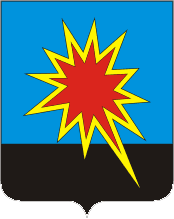 КЕМЕРОВСКАЯ ОБЛАСТЬ - КУЗБАССКАЛТАНСКИЙ ГОРОДСКОЙ ОКРУГАДМИНИСТРАЦИЯ КАЛТАНСКОГО ГОРОДСКОГО ОКРУГАПОСТАНОВЛЕНИЕот 13.03.2020 г.            №  67-пО внесении изменений в постановление администрации Калтанского городского округа от 17.08.2015г. № 160-п «Об утверждении муниципальной программы «Развитие инфраструктуры жизнеобеспечения населения, энергосбережение и повышение энергетической эффективности Калтанского городского округа» на 2014-2021 г.г.В соответствии со ст. 179 Бюджетного кодекса Российской Федерации, Федеральным законом от 06.10.2003 № 131-ФЗ «Об общих принципах организации местного самоуправления в Российской Федерации» и в связи с  изменением бюджетных ассигнований:Внести изменения в постановление администрации Калтанского городского округа от 17.08.2015 № 160-п «Об утверждении муниципальной программы «Развитие инфраструктуры жизнеобеспечения населения, энергосбережение и повышение энергетической эффективности Калтанского городского округа» на 2014-2021г.г.»:Паспорт программы изложить в новой редакции в соответствии с приложением к настоящему постановлению.2. Начальнику отделу организационной и кадровой работы администрации Калтанского городского округа (Т.А. Верещагина) опубликовать настоящее постановление на официальном сайте администрации Калтанского городского округа.3. МАУ «Пресс-Центр г. Калтан» (В.Н. Беспальчук) опубликовать настоящее постановление в газете «Калтанский вестник».           4. Настоящее постановление вступает в силу после его официального опубликования.5. Контроль за исполнением настоящего постановления возложить на первого заместителя главы Калтанского городского округа по ЖКХ Шайхелисламову Л.А.Глава Калтанскогогородского округа                                                                              И.Ф. ГолдиновПриложение к постановлению администрации Калтанского городского округа                                                                                  от  13.03.2020 г.    № 67-пПАСПОРТ ПРОГРАММЫ4. РЕСУРСНОЕ ОБЕСПЕЧЕНИЕ ПРОГРАММЫПри разработке стратегии ресурсного обеспечения Программы учитывались реальная ситуация в финансово-бюджетной сфере на муниципальном уровне, высокая общеэкономическая, социальная и политическая значимость проблемы.Финансирование направлений деятельности Программы осуществляется за счет средств бюджета Калтанского городского округа.Всего на реализацию Программы потребуется  – 2 307 245,95 тыс. рублейв том числе по годам:2014 год – 346 539,03 тыс. рублей2015 год – 221 890,80 тыс. рублей2016 год – 261145,02 тыс. рублей2017 год – 669 970,70 тыс. рублей2018 год -358 762,10  тыс. рублей2019 год – 298 686,8 тыс. рублей2020 год – 73 691,90 тыс. рублей2021 год – 76 559,60 тыс.рублейФинансирование за счет средств местного бюджета – 1 440 512,19 тыс. рублей:2014 год – 197 037,60 тыс. рублей2015 год – 181 846,76 тыс. рублей2016 год – 171 893,422 тыс. рублей;2017 год – 282 858,16 тыс. рублей;2018 год – 221 447,25 тыс.рублей;2019 год – 235 177,5 тыс. рублей2020 год – 73 691,90 тыс. рублей2021 год – 76 559,60 тыс.рублейФинансирование за счет средств областного бюджета–267 406,16 тыс. рублей:2014 год – 88 768,86 тыс. рублей2015 год – 3000,0 тыс. рублей2016 год – 1233,0 тыс. рублей;2017 год – 55 612 тыс. рублей;2018 год – 55 283,00 тыс. рублей;2019 год – 63 509,3 тыс. рублей2020 год – 0,0 тыс. рублей2021 год – 0,0 тыс. рублейФинансирование  за счет средств федерального бюджета – 409 561,29 тыс. рублей:2014 год – 40941,0 тыс. рублей2015 год – 2600,443 тыс. рублей2016 год – 0,0 тыс. рублей;2017 год – 283 988 тыс. рублей;2018 год – 82 031,85 тыс. рублей;2019 год – 0,0 тыс. рублей2020 год – 0,0 тыс. рублей2021 год – 0,0 тыс. рублейФинансирование за счет внебюджетных средств – 189766,32 тыс. рублей:2014 год – 19 791,58 тыс. рублей2015 год – 34443,60 тыс. рублей2016 год – 88018,601 тыс. рублей;2017 год – 47 512,544 тыс. рублей;2018 год – 0,00 тыс. рублей;2019 год – 0,0 тыс. рублей2020 год – 0,0 тыс. рублей2021 год – 0,0 тыс. рублейНаименование муниципальной программы«Развитие инфраструктуры жизнеобеспечения населения, энергосбережение и повышение энергетической эффективности Калтанского городского округа»  на 2014-2021 г.г.Директор муниципальной программыПервый заместитель главы Калтанского городского округа по ЖКХ – Шайхелисламова Л.А.Ответственный исполнитель (координатор) муниципальной программыМКУ «Управление по жизнеобеспечению Калтанского городского  округа»Исполнители муниципальной программыМБУ «УЖК и ДК КГО»МКУ «УМИ КГО»;Администрация КГОМКУ «УПЖ КГО»;МКУ «Управление культуры» КГОМКУ «Управление образования» КГОМБУ «Автотранспорт Калтанского городского округа»МУП «Гортопсбыт КГО»ПАО «ЮК ГРЭС»МУП «УК ЖКХ»Управляющие компании ТСЖЦели муниципальной программы- Организация наиболее эффективной деятельности подведомственных учреждений МКУ «Управление по жизнеобеспечению Калтанского городского округа»;- Комплексное решение проблемы перехода к устойчивому функционированию и развитию инфраструктуры жизнеобеспечения жителей Калтанского городского округа;- Организация наиболее эффективной работы бюджетных организаций Калтанского городского округа;- Улучшение экологической обстановки в Калтанском городском округе; - Обеспечение населения Калтанского городского округа объектами социальной сферы;- Энергосбережение и повышение энергетической эффективности на территории Калтанского  городского округа,    с 2014 и по 2021 годы включительно, не менее чем  на 8 %.- Повышение  энергетической эффективности при производстве, передаче и потреблении энергетических ресурсов на территории Калтанского  городского округа- повышение уровня благоустройства территорий Калтанского городского округаЗадачи муниципальной программы- Организация хозяйственной деятельности подведомственных учреждений;- Выделение денежных средств на оплату труда подведомственным учреждениям;- Выделение денежных средств, для выплаты коммунальных расходов подведомственным учреждениям;- Содержание имущества (вывоз ТБО);- Выделение денежных средств на уплату налогов подведомственными учреждениями;- Концентрация финансовых ресурсов на строящихся объектах, позволяющая их завершить в максимально короткие сроки;- Организация мероприятий, направленных на  улучшение экологической ситуации в Калтанском городском округе;- Реализация мероприятий, направленных на решение проблем, связанных с развитием инфраструктуры Калтанского городского округа;- Реализация требований федерального законодательства об энергосбережении и повышении энергетической эффективности в том числе:- учет и контроль всех получаемых, производимых, транспортируемых и потребляемых энергоресурсов на территории Калтанского городского округа;                                                                                                             -   обеспечение  проведения периодических энергетических обследований;- повышение тепловой защиты зданий;- обеспечение учета всего объема потребляемых энергетических ресурсов;- обучение и подготовка персонала;- повышение уровня благоустройства дворовых территорий Калтанского городского округа;- повышение уровня благоустройства общественных территорий Калтанского городского округа;- принятие Правил благоустройства территории Калтанского городского округа, отвечающих современным требованиям к созданию комфортной среды проживания граждан и предполагающих масштабное вовлечение граждан в реализацию мероприятий по благоустройствуСрок реализации муниципальной программы2014-2021 годыОбъемы бюджетных ассигнований программы в целом и с разбивкой по годам ее реализацииВсего на реализацию Программы потребуется  – 2 307 245,95 тыс. рублейв том числе по годам:2014 год – 346 539,03 тыс. рублей2015 год – 221 890,80 тыс. рублей2016 год – 261145,02 тыс. рублей2017 год – 669 970,70 тыс. рублей2018 год -358 762,10  тыс. рублей2019 год – 298 686,8 тыс. рублей2020 год – 73 691,90 тыс. рублей2021 год – 76 559,60 тыс.рублейФинансирование за счет средств местного бюджета – 1 440 512,19 тыс. рублей:2014 год – 197 037,60 тыс. рублей2015 год – 181 846,76 тыс. рублей2016 год – 171 893,422 тыс. рублей;2017 год – 282 858,16 тыс. рублей;2018 год – 221 447,25 тыс.рублей;2019 год – 235 177,5 тыс. рублей2020 год – 73 691,90 тыс. рублей2021 год – 76 559,60 тыс.рублейФинансирование за счет средств областного бюджета–267 406,16 тыс. рублей:2014 год – 88 768,86 тыс. рублей2015 год – 3000,0 тыс. рублей2016 год – 1233,0 тыс. рублей;2017 год – 55 612 тыс. рублей;2018 год – 55 283,00 тыс. рублей;2019 год – 63 509,3 тыс. рублей2020 год – 0,0 тыс. рублей2021 год – 0,0 тыс. рублейФинансирование  за счет средств федерального бюджета – 409 561,29 тыс. рублей:2014 год – 40941,0 тыс. рублей2015 год – 2600,443 тыс. рублей2016 год – 0,0 тыс. рублей;2017 год – 283 988 тыс. рублей;2018 год – 82 031,85 тыс. рублей;2019 год – 0,0 тыс. рублей2020 год – 0,0 тыс. рублей2021 год – 0,0 тыс. рублейФинансирование за счет внебюджетных средств – 189766,32 тыс. рублей:2014 год – 19 791,58 тыс. рублей2015 год – 34443,60 тыс. рублей2016 год – 88018,601 тыс. рублей;2017 год – 47 512,544 тыс. рублей;2018 год – 0,00 тыс. рублей;2019 год – 0,0 тыс. рублей2020 год – 0,0 тыс. рублей2021 год – 0,0 тыс. рублейОжидаемые конечные результаты реализации муниципальной программыНаиболее эффективное развитие организационно-хозяйственной деятельности подведомственных учреждений;Улучшение качества жизни населения за счет проведения программных мероприятий, направленных на развитие всех отраслей  жизнеобеспечения;Строительство очистных сооружений;Улучшение экологической ситуации в Калтанском городском округе;Достижение 100% расчета за ТЭР с использованием приборов коммерческого учета;Снижение потерь энергоресурсов в инженерных сетях;Энергосбережение и повышение энергетической эффективности на территории Калтанского  городского округа,  в том числе снижение потребления топливно-энергетических ресурсов  с 2014 и по 2021 годы включительно, не менее чем  на 8 %:снижение удельного расхода  электрической энергии в 2018 году по сравнению с 2019 годом на 0,6 кВт.ч/м.кв.                                                                       снижение удельного расхода тепловой энергии   в 2018 году по сравнению с 2019г. на 0,014Гкал/кв.м. снижение удельного расхода холодной воды а 2018 году по сравнению с 2019 годом на 0,001м3/чел. снижение удельного расхода горячей воды 2018 году по сравнению с 2019 годом на 0,057м3/чел.снижение удельного расхода электрической энергии в 2019 г. на  0,37 кВт.ч/м2снижение удельного расхода тепловой энергии  в 2019 г. на 0,002Гкал/кв.м. снижение удельного расхода холодной воды в 2019 г. на 0,001м3/чел. снижение удельного расхода горячей воды в 2019 г. на 0,004м3/чел.Снижение доли неблагоустроенных дворовых и общественных территорий общего пользования7. Программные мероприятия7. Программные мероприятия7. Программные мероприятия7. Программные мероприятия7. Программные мероприятия7. Программные мероприятия7. Программные мероприятия7. Программные мероприятия№ п/пнаименование программных мероприятийсрок исполненияобъем финансирования тыс. рубобъем финансирования тыс. рубобъем финансирования тыс. рубобъем финансирования тыс. рубобъем финансирования тыс. руб№ п/пнаименование программных мероприятийсрок исполнениявсегоМБиные источникииные источникииные источники№ п/пнаименование программных мероприятийсрок исполнениявсегоМБОБФБВС123456781.Подпрограмма "Развитие инфраструктуры жизнеобеспечения населенияПодпрограмма "Развитие инфраструктуры жизнеобеспечения населенияПодпрограмма "Развитие инфраструктуры жизнеобеспечения населенияПодпрограмма "Развитие инфраструктуры жизнеобеспечения населенияПодпрограмма "Развитие инфраструктуры жизнеобеспечения населенияПодпрограмма "Развитие инфраструктуры жизнеобеспечения населенияПодпрограмма "Развитие инфраструктуры жизнеобеспечения населенияНаправления деятельности программыНаправления деятельности программыНаправления деятельности программыНаправления деятельности программыНаправления деятельности программыНаправления деятельности программыНаправления деятельности программы1.1.Благоустройство территории Калтанского городского округа201413733,7713733,77000Администрация КГО, МКУ "УпЖ КГО", МБУ "УЖК и ДК КГО"1.1.Благоустройство территории Калтанского городского округа201511810,1811810,18000Администрация КГО, МКУ "УпЖ КГО", МБУ "УЖК и ДК КГО"1.1.Благоустройство территории Калтанского городского округа20168872,068872,06000Администрация КГО, МКУ "УпЖ КГО", МБУ "УЖК и ДК КГО"1.1.Благоустройство территории Калтанского городского округа20179579,269579,26000Администрация КГО, МКУ "УпЖ КГО", МБУ "УЖК и ДК КГО"1.1.Благоустройство территории Калтанского городского округа201813143,3613143,36000Администрация КГО, МКУ "УпЖ КГО", МБУ "УЖК и ДК КГО"1.1.Благоустройство территории Калтанского городского округа20196014,66014,6000Администрация КГО, МКУ "УпЖ КГО", МБУ "УЖК и ДК КГО"1.1.Благоустройство территории Калтанского городского округа202017941794000Администрация КГО, МКУ "УпЖ КГО", МБУ "УЖК и ДК КГО"1.1.Благоустройство территории Калтанского городского округа202100000Администрация КГО, МКУ "УпЖ КГО", МБУ "УЖК и ДК КГО"1.1.1.Очистка кровли администрации от снега2015МКУ "УпЖ КГО"1.1.1.Очистка кровли администрации от снега2016МКУ "УпЖ КГО"1.1.1.Очистка кровли администрации от снега2017МКУ "УпЖ КГО"1.1.1.Очистка кровли администрации от снега201816,1616,16МКУ "УпЖ КГО"1.1.1.Очистка кровли администрации от снега2019МКУ "УпЖ КГО"1.1.1.Очистка кровли администрации от снега2020МКУ "УпЖ КГО"1.1.1.Очистка кровли администрации от снега2021МКУ "УпЖ КГО"1.1.2.Изготовление снежного городка2015150150МКУ "УпЖ КГО"1.1.2.Изготовление снежного городка2016144,56144,56МКУ "УпЖ КГО"1.1.2.Изготовление снежного городка2017100100МКУ "УпЖ КГО"1.1.2.Изготовление снежного городка2018110110МКУ "УпЖ КГО"1.1.2.Изготовление снежного городка2019127,3127,3МКУ "УпЖ КГО"1.1.2.Изготовление снежного городка2020150150МКУ "УпЖ КГО"1.1.2.Изготовление снежного городка202100МКУ "УпЖ КГО"1.1.3.Услуги автотранспорта для уборки снега частный сектор Калтанского городского округа201562,3862,38000МКУ "УпЖ КГО"1.1.3.Услуги автотранспорта для уборки снега частный сектор Калтанского городского округа2016182,74182,74000МКУ "УпЖ КГО"1.1.3.Услуги автотранспорта для уборки снега частный сектор Калтанского городского округа2017456,6456,6МКУ "УпЖ КГО"1.1.3.Услуги автотранспорта для уборки снега частный сектор Калтанского городского округа2018374,79374,79МКУ "УпЖ КГО"1.1.3.Услуги автотранспорта для уборки снега частный сектор Калтанского городского округа2019673,4673,4МКУ "УпЖ КГО"1.1.3.Услуги автотранспорта для уборки снега частный сектор Калтанского городского округа2020550550МКУ "УпЖ КГО"1.1.3.Услуги автотранспорта для уборки снега частный сектор Калтанского городского округа202100МКУ "УпЖ КГО"1.1.4.Очистка и восстановление профиля дренажной канавы 2015МКУ "УпЖ КГО"Очистка и восстановление профиля дренажной канавы 2016МКУ "УпЖ КГО"Очистка и восстановление профиля дренажной канавы 2017МКУ "УпЖ КГО"Очистка и восстановление профиля дренажной канавы 2018МКУ "УпЖ КГО"Очистка и восстановление профиля дренажной канавы 2019241,3241,3МКУ "УпЖ КГО"Очистка и восстановление профиля дренажной канавы 2020МКУ "УпЖ КГО"Очистка и восстановление профиля дренажной канавы 2021МКУ "УпЖ КГО"1.1.5.Благоус-во придомовой территории жил.дома № 69 ул. Дзержинского20150МКУ "УпЖ КГО"1.1.5.Благоус-во придомовой территории жил.дома № 69 ул. Дзержинского20160МКУ "УпЖ КГО"1.1.5.Благоус-во придомовой территории жил.дома № 69 ул. Дзержинского20170МКУ "УпЖ КГО"1.1.5.Благоус-во придомовой территории жил.дома № 69 ул. Дзержинского20183470,853470,85МКУ "УпЖ КГО"1.1.5.Благоус-во придомовой территории жил.дома № 69 ул. Дзержинского20190МКУ "УпЖ КГО"1.1.5.Благоус-во придомовой территории жил.дома № 69 ул. Дзержинского20200МКУ "УпЖ КГО"1.1.5.Благоус-во придомовой территории жил.дома № 69 ул. Дзержинского20210МКУ "УпЖ КГО"1.1.6.Ремонт водоотводных каналов по ул. Торговая,Рабочая п.Малиновка20150МКУ "УпЖ КГО"1.1.6.Ремонт водоотводных каналов по ул. Торговая,Рабочая п.Малиновка20160МКУ "УпЖ КГО"1.1.6.Ремонт водоотводных каналов по ул. Торговая,Рабочая п.Малиновка20170МКУ "УпЖ КГО"1.1.6.Ремонт водоотводных каналов по ул. Торговая,Рабочая п.Малиновка201866,8866,88МКУ "УпЖ КГО"1.1.6.Ремонт водоотводных каналов по ул. Торговая,Рабочая п.Малиновка20190МКУ "УпЖ КГО"1.1.6.Ремонт водоотводных каналов по ул. Торговая,Рабочая п.Малиновка20200МКУ "УпЖ КГО"1.1.6.Ремонт водоотводных каналов по ул. Торговая,Рабочая п.Малиновка20210МКУ "УпЖ КГО"1.1.7.Очистка водоотводных каналов по ул. Угольная п.Малиновка20150МКУ "УпЖ КГО"1.1.7.Очистка водоотводных каналов по ул. Угольная п.Малиновка20160МКУ "УпЖ КГО"1.1.7.Очистка водоотводных каналов по ул. Угольная п.Малиновка20170МКУ "УпЖ КГО"1.1.7.Очистка водоотводных каналов по ул. Угольная п.Малиновка201875,7775,77МКУ "УпЖ КГО"1.1.7.Очистка водоотводных каналов по ул. Угольная п.Малиновка20190МКУ "УпЖ КГО"1.1.7.Очистка водоотводных каналов по ул. Угольная п.Малиновка20200МКУ "УпЖ КГО"1.1.7.Очистка водоотводных каналов по ул. Угольная п.Малиновка20210МКУ "УпЖ КГО"1.1.8.Поставка елочных игрушек20150МКУ "УпЖ КГО"1.1.8.Поставка елочных игрушек20160МКУ "УпЖ КГО"1.1.8.Поставка елочных игрушек20170МКУ "УпЖ КГО"1.1.8.Поставка елочных игрушек201899,499,4МКУ "УпЖ КГО"1.1.8.Поставка елочных игрушек20190МКУ "УпЖ КГО"1.1.8.Поставка елочных игрушек20200МКУ "УпЖ КГО"1.1.8.Поставка елочных игрушек20210МКУ "УпЖ КГО"1.1.9.Ремонт контейнеров20150МКУ "УпЖ КГО"1.1.9.Ремонт контейнеров20160МКУ "УпЖ КГО"1.1.9.Ремонт контейнеров20170МКУ "УпЖ КГО"1.1.9.Ремонт контейнеров201896,396,3МКУ "УпЖ КГО"1.1.9.Ремонт контейнеров20190МКУ "УпЖ КГО"1.1.9.Ремонт контейнеров20200МКУ "УпЖ КГО"1.1.9.Ремонт контейнеров20210МКУ "УпЖ КГО"1.1.10. приобретение детских игровых форм20150МКУ "УпЖ КГО"1.1.10. приобретение детских игровых форм20160МКУ "УпЖ КГО"1.1.10. приобретение детских игровых форм20170МКУ "УпЖ КГО"1.1.10. приобретение детских игровых форм201800МКУ "УпЖ КГО"1.1.10. приобретение детских игровых форм201900МКУ "УпЖ КГО"1.1.10. приобретение детских игровых форм20200МКУ "УпЖ КГО"1.1.10. приобретение детских игровых форм20210МКУ "УпЖ КГО"1.1.11.погашение кредиторской задолженности за приобретение детских игровых форм2015МКУ "УпЖ КГО"1.1.11.погашение кредиторской задолженности за приобретение детских игровых форм2016700700МКУ "УпЖ КГО"1.1.11.погашение кредиторской задолженности за приобретение детских игровых форм2017МКУ "УпЖ КГО"1.1.11.погашение кредиторской задолженности за приобретение детских игровых форм20183535МКУ "УпЖ КГО"1.1.11.погашение кредиторской задолженности за приобретение детских игровых форм2019МКУ "УпЖ КГО"1.1.11.погашение кредиторской задолженности за приобретение детских игровых форм2020МКУ "УпЖ КГО"1.1.11.погашение кредиторской задолженности за приобретение детских игровых форм2021МКУ "УпЖ КГО"1.1.12.Ремонт облицовки покрытий сооружений мемориального комплекса Победы 1941-1945гг201572,5772,57МКУ "УпЖ КГО"1.1.12.Ремонт облицовки покрытий сооружений мемориального комплекса Победы 1941-1945гг2016МКУ "УпЖ КГО"1.1.12.Ремонт облицовки покрытий сооружений мемориального комплекса Победы 1941-1945гг2017МКУ "УпЖ КГО"1.1.12.Ремонт облицовки покрытий сооружений мемориального комплекса Победы 1941-1945гг201836,8936,89МКУ "УпЖ КГО"1.1.12.Ремонт облицовки покрытий сооружений мемориального комплекса Победы 1941-1945гг2019МКУ "УпЖ КГО"1.1.12.Ремонт облицовки покрытий сооружений мемориального комплекса Победы 1941-1945гг2020МКУ "УпЖ КГО"1.1.12.Ремонт облицовки покрытий сооружений мемориального комплекса Победы 1941-1945гг2021МКУ "УпЖ КГО"1.1.13.Устройство покрытия из резиновой крошки 2015МКУ "УпЖ КГО 1.1.13.Устройство покрытия из резиновой крошки 20161.1.13.Устройство покрытия из резиновой крошки 20171.1.13.Устройство покрытия из резиновой крошки 20181.1.13.Устройство покрытия из резиновой крошки 2019386,2386,21.1.13.Устройство покрытия из резиновой крошки 20201.1.13.Устройство покрытия из резиновой крошки 20211.1.14.Приобретение лакокрасочных материалов2015Приобретение лакокрасочных материалов2016Приобретение лакокрасочных материалов2017Приобретение лакокрасочных материалов2018Приобретение лакокрасочных материалов2019139,3139,3Приобретение лакокрасочных материалов2020Приобретение лакокрасочных материалов20211.1.15.Восстановление участков тротуара из плитки (пр. Мира)20154040МКУ "УпЖ КГО"1.1.15.Восстановление участков тротуара из плитки (пр. Мира)2016МКУ "УпЖ КГО"1.1.15.Восстановление участков тротуара из плитки (пр. Мира)2017МКУ "УпЖ КГО"1.1.15.Восстановление участков тротуара из плитки (пр. Мира)20180МКУ "УпЖ КГО"1.1.15.Восстановление участков тротуара из плитки (пр. Мира)2019МКУ "УпЖ КГО"1.1.15.Восстановление участков тротуара из плитки (пр. Мира)2020МКУ "УпЖ КГО"1.1.15.Восстановление участков тротуара из плитки (пр. Мира)2021МКУ "УпЖ КГО"1.1.16.приобретение остановочного павильона2015110110МКУ "УпЖ КГО"1.1.16.приобретение остановочного павильона2016МКУ "УпЖ КГО"1.1.16.приобретение остановочного павильона2017МКУ "УпЖ КГО"1.1.16.приобретение остановочного павильона20180МКУ "УпЖ КГО"1.1.16.приобретение остановочного павильона2019МКУ "УпЖ КГО"1.1.16.приобретение остановочного павильона2020МКУ "УпЖ КГО"1.1.16.приобретение остановочного павильона2021МКУ "УпЖ КГО"1.1.17.Изготовление и установка кованных изделий20155555МКУ "УпЖ КГО"1.1.17.Изготовление и установка кованных изделий2016МКУ "УпЖ КГО"1.1.17.Изготовление и установка кованных изделий2017МКУ "УпЖ КГО"1.1.17.Изготовление и установка кованных изделий20180МКУ "УпЖ КГО"1.1.17.Изготовление и установка кованных изделий2019МКУ "УпЖ КГО"1.1.17.Изготовление и установка кованных изделий2020МКУ "УпЖ КГО"1.1.17.Изготовление и установка кованных изделий2021МКУ "УпЖ КГО"1.1.18.Асфальтирование территории у Часовни п. Сарбала201558,8758,87МКУ "УпЖ КГО"1.1.18.Асфальтирование территории у Часовни п. Сарбала2016МКУ "УпЖ КГО"1.1.18.Асфальтирование территории у Часовни п. Сарбала2017МКУ "УпЖ КГО"1.1.18.Асфальтирование территории у Часовни п. Сарбала20180МКУ "УпЖ КГО"1.1.18.Асфальтирование территории у Часовни п. Сарбала2019МКУ "УпЖ КГО"1.1.18.Асфальтирование территории у Часовни п. Сарбала2020МКУ "УпЖ КГО"1.1.18.Асфальтирование территории у Часовни п. Сарбала2021МКУ "УпЖ КГО"1.1.19.Погашение кредиторской задолженности за поставку новогодних гирлянд2015600600МКУ "УпЖ КГО"1.1.19.Погашение кредиторской задолженности за поставку новогодних гирлянд2016МКУ "УпЖ КГО"1.1.19.Погашение кредиторской задолженности за поставку новогодних гирлянд2017МКУ "УпЖ КГО"1.1.19.Погашение кредиторской задолженности за поставку новогодних гирлянд20180МКУ "УпЖ КГО"1.1.19.Погашение кредиторской задолженности за поставку новогодних гирлянд2019МКУ "УпЖ КГО"1.1.19.Погашение кредиторской задолженности за поставку новогодних гирлянд2020МКУ "УпЖ КГО"1.1.19.Погашение кредиторской задолженности за поставку новогодних гирлянд2021МКУ "УпЖ КГО"1.1.20.Погашение кредиторской задолженности за установку стационарных площадок под мусорные баки2015350350МКУ "УпЖ КГО"1.1.20.Погашение кредиторской задолженности за установку стационарных площадок под мусорные баки2016МКУ "УпЖ КГО"1.1.20.Погашение кредиторской задолженности за установку стационарных площадок под мусорные баки2017МКУ "УпЖ КГО"1.1.20.Погашение кредиторской задолженности за установку стационарных площадок под мусорные баки2018МКУ "УпЖ КГО"1.1.20.Погашение кредиторской задолженности за установку стационарных площадок под мусорные баки2019МКУ "УпЖ КГО"1.1.20.Погашение кредиторской задолженности за установку стационарных площадок под мусорные баки2020МКУ "УпЖ КГО"1.1.20.Погашение кредиторской задолженности за установку стационарных площадок под мусорные баки2021МКУ "УпЖ КГО"1.1.21.Устройство стационарных площадок под мусорные баки 201556,0656,06МКУ "УпЖ КГО"1.1.21.Устройство стационарных площадок под мусорные баки 2016739,18739,18МКУ "УпЖ КГО"1.1.21.Устройство стационарных площадок под мусорные баки 2017500500МКУ "УпЖ КГО"1.1.21.Устройство стационарных площадок под мусорные баки 201800МКУ "УпЖ КГО"1.1.21.Устройство стационарных площадок под мусорные баки 2019МКУ "УпЖ КГО"1.1.21.Устройство стационарных площадок под мусорные баки 2020МКУ "УпЖ КГО"1.1.21.Устройство стационарных площадок под мусорные баки 2021МКУ "УпЖ КГО"1.1.22.Работы по содержанию контейнерных площадок2015МКУ "УпЖ КГО" Работы по содержанию контейнерных площадок2016Работы по содержанию контейнерных площадок2017Работы по содержанию контейнерных площадок2018Работы по содержанию контейнерных площадок2019564,4564,4Работы по содержанию контейнерных площадок2020Работы по содержанию контейнерных площадок20211.1.23.Укладка тротуарной плитки у памятника А. С. Пушкину2015100100МКУ "УпЖ КГО"1.1.23.Укладка тротуарной плитки у памятника А. С. Пушкину2016МКУ "УпЖ КГО"1.1.23.Укладка тротуарной плитки у памятника А. С. Пушкину2017МКУ "УпЖ КГО"1.1.23.Укладка тротуарной плитки у памятника А. С. Пушкину20180МКУ "УпЖ КГО"1.1.23.Укладка тротуарной плитки у памятника А. С. Пушкину2019МКУ "УпЖ КГО"1.1.23.Укладка тротуарной плитки у памятника А. С. Пушкину2020МКУ "УпЖ КГО"1.1.23.Укладка тротуарной плитки у памятника А. С. Пушкину2021МКУ "УпЖ КГО"1.1.24.Устройство ограждения на площади вокзала города Калтан201596,9896,98МКУ "УпЖ КГО"1.1.24.Устройство ограждения на площади вокзала города Калтан2016МКУ "УпЖ КГО"1.1.24.Устройство ограждения на площади вокзала города Калтан2017МКУ "УпЖ КГО"1.1.24.Устройство ограждения на площади вокзала города Калтан20180МКУ "УпЖ КГО"1.1.24.Устройство ограждения на площади вокзала города Калтан2019МКУ "УпЖ КГО"1.1.24.Устройство ограждения на площади вокзала города Калтан2020МКУ "УпЖ КГО"1.1.24.Устройство ограждения на площади вокзала города Калтан2021МКУ "УпЖ КГО"1.1.25.выполнение работ по ремонту дорожного покрытия, площади Дома культуры села Сарбала Калтанского городского округа20151088,251088,25МКУ "УпЖ КГО"1.1.25.выполнение работ по ремонту дорожного покрытия, площади Дома культуры села Сарбала Калтанского городского округа2016МКУ "УпЖ КГО"1.1.25.выполнение работ по ремонту дорожного покрытия, площади Дома культуры села Сарбала Калтанского городского округа2017МКУ "УпЖ КГО"1.1.25.выполнение работ по ремонту дорожного покрытия, площади Дома культуры села Сарбала Калтанского городского округа20180МКУ "УпЖ КГО"1.1.25.выполнение работ по ремонту дорожного покрытия, площади Дома культуры села Сарбала Калтанского городского округа2019МКУ "УпЖ КГО"1.1.25.выполнение работ по ремонту дорожного покрытия, площади Дома культуры села Сарбала Калтанского городского округа2020МКУ "УпЖ КГО"1.1.25.выполнение работ по ремонту дорожного покрытия, площади Дома культуры села Сарбала Калтанского городского округа2021МКУ "УпЖ КГО"1.1.26.Погашение кредиторской задолженности за поставку ЖБИ изделий2015107,6107,6МКУ "УпЖ КГО"1.1.26.Погашение кредиторской задолженности за поставку ЖБИ изделий2016МКУ "УпЖ КГО"1.1.26.Погашение кредиторской задолженности за поставку ЖБИ изделий2017МКУ "УпЖ КГО"1.1.26.Погашение кредиторской задолженности за поставку ЖБИ изделий20180МКУ "УпЖ КГО"1.1.26.Погашение кредиторской задолженности за поставку ЖБИ изделий2019МКУ "УпЖ КГО"1.1.26.Погашение кредиторской задолженности за поставку ЖБИ изделий2020МКУ "УпЖ КГО"1.1.26.Погашение кредиторской задолженности за поставку ЖБИ изделий2021МКУ "УпЖ КГО"1.1.27.Приобретение мусорных баков и контейнеров2015225,42225,42000МКУ "УпЖ КГО"1.1.27.Приобретение мусорных баков и контейнеров201600000МКУ "УпЖ КГО"1.1.27.Приобретение мусорных баков и контейнеров201700000МКУ "УпЖ КГО"1.1.27.Приобретение мусорных баков и контейнеров20180МКУ "УпЖ КГО"1.1.27.Приобретение мусорных баков и контейнеров2019000МКУ "УпЖ КГО"1.1.27.Приобретение мусорных баков и контейнеров20200МКУ "УпЖ КГО"1.1.27.Приобретение мусорных баков и контейнеров20210МКУ "УпЖ КГО"1.1.28.Погашение кредиторской задолженности за вывоз ТБО20150МКУ "УпЖ КГО"1.1.28.Погашение кредиторской задолженности за вывоз ТБО2016111,04111,04МКУ "УпЖ КГО"1.1.28.Погашение кредиторской задолженности за вывоз ТБО20170МКУ "УпЖ КГО"1.1.28.Погашение кредиторской задолженности за вывоз ТБО201800МКУ "УпЖ КГО"1.1.28.Погашение кредиторской задолженности за вывоз ТБО20190МКУ "УпЖ КГО"1.1.28.Погашение кредиторской задолженности за вывоз ТБО20200МКУ "УпЖ КГО"1.1.28.Погашение кредиторской задолженности за вывоз ТБО20210МКУ "УпЖ КГО"1.1.29.Вывоз ТБО с территории КГО20151235,851235,85000МКУ "УпЖ КГО"1.1.29.Вывоз ТБО с территории КГО2016441,56441,56000МКУ "УпЖ КГО"1.1.29.Вывоз ТБО с территории КГО201700000МКУ "УпЖ КГО"1.1.29.Вывоз ТБО с территории КГО20181267,991267,99МКУ "УпЖ КГО"1.1.29.Вывоз ТБО с территории КГО201900МКУ "УпЖ КГО"1.1.29.Вывоз ТБО с территории КГО20200МКУ "УпЖ КГО"1.1.29.Вывоз ТБО с территории КГО20210МКУ "УпЖ КГО"1.1.30.погашение кредиторской задолженности за утилизацию ТБО20150МКУ "УпЖ КГО"1.1.30.погашение кредиторской задолженности за утилизацию ТБО201618,1818,18МКУ "УпЖ КГО"1.1.30.погашение кредиторской задолженности за утилизацию ТБО20170МКУ "УпЖ КГО"1.1.30.погашение кредиторской задолженности за утилизацию ТБО201800МКУ "УпЖ КГО"1.1.30.погашение кредиторской задолженности за утилизацию ТБО20190МКУ "УпЖ КГО"1.1.30.погашение кредиторской задолженности за утилизацию ТБО20200МКУ "УпЖ КГО"1.1.30.погашение кредиторской задолженности за утилизацию ТБО20210МКУ "УпЖ КГО"1.1.31.Утилизация ТБО2015189,43189,430МКУ "УпЖ КГО"1.1.31.Утилизация ТБО201639,2239,22МКУ "УпЖ КГО"1.1.31.Утилизация ТБО201700МКУ "УпЖ КГО"1.1.31.Утилизация ТБО201800МКУ "УпЖ КГО"1.1.31.Утилизация ТБО20190МКУ "УпЖ КГО"1.1.31.Утилизация ТБО20200МКУ "УпЖ КГО"1.1.31.Утилизация ТБО20210МКУ "УпЖ КГО"1.1.32.Вывоз ТКО с территории Калтанского городского округа201500МКУ "УпЖ КГО"1.1.32.Вывоз ТКО с территории Калтанского городского округа20161135,931135,93МКУ "УпЖ КГО"1.1.32.Вывоз ТКО с территории Калтанского городского округа20171745,71745,7МКУ "УпЖ КГО"1.1.32.Вывоз ТКО с территории Калтанского городского округа201800МКУ "УпЖ КГО"1.1.32.Вывоз ТКО с территории Калтанского городского округа201957,957,9МКУ "УпЖ КГО"1.1.32.Вывоз ТКО с территории Калтанского городского округа202000МКУ "УпЖ КГО"1.1.32.Вывоз ТКО с территории Калтанского городского округа20210МКУ "УпЖ КГО"1.1.33.Захоронение ТКО201500МКУ "УпЖ КГО"1.1.33.Захоронение ТКО2016221,34221,34МКУ "УпЖ КГО"1.1.33.Захоронение ТКО2017287,85287,85МКУ "УпЖ КГО"1.1.33.Захоронение ТКО201830,8630,86МКУ "УпЖ КГО"1.1.33.Захоронение ТКО201900МКУ "УпЖ КГО"1.1.33.Захоронение ТКО202000МКУ "УпЖ КГО"1.1.33.Захоронение ТКО20210МКУ "УпЖ КГО"1.1.34.Осуществление мероприятий по благоустройству и озеленению территории Калтанского городского округа (материалы)20152796,342796,34000МБУ "УЖК и ДК КГО"1.1.34.Осуществление мероприятий по благоустройству и озеленению территории Калтанского городского округа (материалы)20163127,883127,88000МБУ "УЖК и ДК КГО"1.1.34.Осуществление мероприятий по благоустройству и озеленению территории Калтанского городского округа (материалы)20173059,813059,81000МБУ "УЖК и ДК КГО"1.1.34.Осуществление мероприятий по благоустройству и озеленению территории Калтанского городского округа (материалы)20183647,053647,05МБУ "УЖК и ДК КГО"1.1.34.Осуществление мероприятий по благоустройству и озеленению территории Калтанского городского округа (материалы)201900МБУ "УЖК и ДК КГО"1.1.34.Осуществление мероприятий по благоустройству и озеленению территории Калтанского городского округа (материалы)20200МБУ "УЖК и ДК КГО"1.1.34.Осуществление мероприятий по благоустройству и озеленению территории Калтанского городского округа (материалы)20210МБУ "УЖК и ДК КГО"1.1.35.услуги спец.техники (фреза, каток)201545,9345,93000МКУ "УпЖ КГО"1.1.35.услуги спец.техники (фреза, каток)201645,9345,93000МКУ "УпЖ КГО"1.1.35.услуги спец.техники (фреза, каток)201700000МКУ "УпЖ КГО"1.1.35.услуги спец.техники (фреза, каток)201800МКУ "УпЖ КГО"1.1.35.услуги спец.техники (фреза, каток)20190МКУ "УпЖ КГО"1.1.35.услуги спец.техники (фреза, каток)20200МКУ "УпЖ КГО"1.1.35.услуги спец.техники (фреза, каток)20210МКУ "УпЖ КГО"1.1.36.Погашение кредиторской задолженности за асфальтирование проезда между домами: пр. Мира, 36, 38, 40 и ул. Комсомольская, 63,6520151125,221125,220МКУ "УпЖ КГО"1.1.36.Погашение кредиторской задолженности за асфальтирование проезда между домами: пр. Мира, 36, 38, 40 и ул. Комсомольская, 63,652016МКУ "УпЖ КГО"1.1.36.Погашение кредиторской задолженности за асфальтирование проезда между домами: пр. Мира, 36, 38, 40 и ул. Комсомольская, 63,652017МКУ "УпЖ КГО"1.1.36.Погашение кредиторской задолженности за асфальтирование проезда между домами: пр. Мира, 36, 38, 40 и ул. Комсомольская, 63,6520180МКУ "УпЖ КГО"1.1.36.Погашение кредиторской задолженности за асфальтирование проезда между домами: пр. Мира, 36, 38, 40 и ул. Комсомольская, 63,652019МКУ "УпЖ КГО"1.1.36.Погашение кредиторской задолженности за асфальтирование проезда между домами: пр. Мира, 36, 38, 40 и ул. Комсомольская, 63,652020МКУ "УпЖ КГО"1.1.36.Погашение кредиторской задолженности за асфальтирование проезда между домами: пр. Мира, 36, 38, 40 и ул. Комсомольская, 63,652021МКУ "УпЖ КГО"1.1.37.Погашение кредиторской задолженности за асфальтирование проезда к магазину «Чибис» г.Калтан2015663,77663,77МКУ "УпЖ КГО"1.1.37.Погашение кредиторской задолженности за асфальтирование проезда к магазину «Чибис» г.Калтан2016МКУ "УпЖ КГО"1.1.37.Погашение кредиторской задолженности за асфальтирование проезда к магазину «Чибис» г.Калтан2017МКУ "УпЖ КГО"1.1.37.Погашение кредиторской задолженности за асфальтирование проезда к магазину «Чибис» г.Калтан20180МКУ "УпЖ КГО"1.1.37.Погашение кредиторской задолженности за асфальтирование проезда к магазину «Чибис» г.Калтан2019МКУ "УпЖ КГО"1.1.37.Погашение кредиторской задолженности за асфальтирование проезда к магазину «Чибис» г.Калтан2020МКУ "УпЖ КГО"1.1.37.Погашение кредиторской задолженности за асфальтирование проезда к магазину «Чибис» г.Калтан2021МКУ "УпЖ КГО"1.1.38.Погашение кредиторской задолженности за асфальтирование проезда между жилыми домами по ул Дзержинского, 51,532015435,35435,35МКУ "УпЖ КГО"1.1.38.Погашение кредиторской задолженности за асфальтирование проезда между жилыми домами по ул Дзержинского, 51,532016МКУ "УпЖ КГО"1.1.38.Погашение кредиторской задолженности за асфальтирование проезда между жилыми домами по ул Дзержинского, 51,532017МКУ "УпЖ КГО"1.1.38.Погашение кредиторской задолженности за асфальтирование проезда между жилыми домами по ул Дзержинского, 51,5320180МКУ "УпЖ КГО"1.1.38.Погашение кредиторской задолженности за асфальтирование проезда между жилыми домами по ул Дзержинского, 51,532019МКУ "УпЖ КГО"1.1.38.Погашение кредиторской задолженности за асфальтирование проезда между жилыми домами по ул Дзержинского, 51,532020МКУ "УпЖ КГО"1.1.38.Погашение кредиторской задолженности за асфальтирование проезда между жилыми домами по ул Дзержинского, 51,532021МКУ "УпЖ КГО"1.1.39.Погашение кредиторской задолженности за асфальтирование автостоянки по адресу: ул. Калинина, 3201566,9766,97МКУ "УпЖ КГО"1.1.39.Погашение кредиторской задолженности за асфальтирование автостоянки по адресу: ул. Калинина, 32016МКУ "УпЖ КГО"1.1.39.Погашение кредиторской задолженности за асфальтирование автостоянки по адресу: ул. Калинина, 32017МКУ "УпЖ КГО"1.1.39.Погашение кредиторской задолженности за асфальтирование автостоянки по адресу: ул. Калинина, 320180МКУ "УпЖ КГО"1.1.39.Погашение кредиторской задолженности за асфальтирование автостоянки по адресу: ул. Калинина, 32019МКУ "УпЖ КГО"1.1.39.Погашение кредиторской задолженности за асфальтирование автостоянки по адресу: ул. Калинина, 32020МКУ "УпЖ КГО"1.1.39.Погашение кредиторской задолженности за асфальтирование автостоянки по адресу: ул. Калинина, 32021МКУ "УпЖ КГО"1.1.40.ремонт автомобильной дороги от перекрестка дорог в районе ж/д № 46 по ул Дзержинского до ЦТП п. Постоянный Калтанского городского округа2015967,55967,55МКУ "УпЖ КГО"1.1.40.ремонт автомобильной дороги от перекрестка дорог в районе ж/д № 46 по ул Дзержинского до ЦТП п. Постоянный Калтанского городского округа2016МКУ "УпЖ КГО"1.1.40.ремонт автомобильной дороги от перекрестка дорог в районе ж/д № 46 по ул Дзержинского до ЦТП п. Постоянный Калтанского городского округа2017МКУ "УпЖ КГО"1.1.40.ремонт автомобильной дороги от перекрестка дорог в районе ж/д № 46 по ул Дзержинского до ЦТП п. Постоянный Калтанского городского округа20180МКУ "УпЖ КГО"1.1.40.ремонт автомобильной дороги от перекрестка дорог в районе ж/д № 46 по ул Дзержинского до ЦТП п. Постоянный Калтанского городского округа2019МКУ "УпЖ КГО"1.1.40.ремонт автомобильной дороги от перекрестка дорог в районе ж/д № 46 по ул Дзержинского до ЦТП п. Постоянный Калтанского городского округа2020МКУ "УпЖ КГО"1.1.40.ремонт автомобильной дороги от перекрестка дорог в районе ж/д № 46 по ул Дзержинского до ЦТП п. Постоянный Калтанского городского округа2021МКУ "УпЖ КГО"1.1.41.Погашение кредиторской задолженности за оказание услуг машинами и механизмами201544,0844,08МКУ "УпЖ КГО"1.1.41.Погашение кредиторской задолженности за оказание услуг машинами и механизмами2016МКУ "УпЖ КГО"1.1.41.Погашение кредиторской задолженности за оказание услуг машинами и механизмами2017МКУ "УпЖ КГО"1.1.41.Погашение кредиторской задолженности за оказание услуг машинами и механизмами20180МКУ "УпЖ КГО"1.1.41.Погашение кредиторской задолженности за оказание услуг машинами и механизмами2019МКУ "УпЖ КГО"1.1.41.Погашение кредиторской задолженности за оказание услуг машинами и механизмами2020МКУ "УпЖ КГО"1.1.41.Погашение кредиторской задолженности за оказание услуг машинами и механизмами2021МКУ "УпЖ КГО"1.1.42.Ремонтные работы по облицовке фонтана, расположенного по адресу: г. Калтан ул. Комсомольская, 4 (площадь ж/д вокзала)2015100100МКУ "УпЖ КГО"1.1.42.Ремонтные работы по облицовке фонтана, расположенного по адресу: г. Калтан ул. Комсомольская, 4 (площадь ж/д вокзала)2016МКУ "УпЖ КГО"1.1.42.Ремонтные работы по облицовке фонтана, расположенного по адресу: г. Калтан ул. Комсомольская, 4 (площадь ж/д вокзала)2017МКУ "УпЖ КГО"1.1.42.Ремонтные работы по облицовке фонтана, расположенного по адресу: г. Калтан ул. Комсомольская, 4 (площадь ж/д вокзала)20180МКУ "УпЖ КГО"1.1.42.Ремонтные работы по облицовке фонтана, расположенного по адресу: г. Калтан ул. Комсомольская, 4 (площадь ж/д вокзала)2019МКУ "УпЖ КГО"1.1.42.Ремонтные работы по облицовке фонтана, расположенного по адресу: г. Калтан ул. Комсомольская, 4 (площадь ж/д вокзала)2020МКУ "УпЖ КГО"1.1.42.Ремонтные работы по облицовке фонтана, расположенного по адресу: г. Калтан ул. Комсомольская, 4 (площадь ж/д вокзала)2021МКУ "УпЖ КГО"1.1.43.асфальтирование тротуара п. Малиновка от  жилого дома № 8 по ул. 60 лет Октября до ул. 60 лет Октября, 1 (МБУЗ "ГБ 3 2")2015204,64204,64МКУ "УпЖ КГО"1.1.43.асфальтирование тротуара п. Малиновка от  жилого дома № 8 по ул. 60 лет Октября до ул. 60 лет Октября, 1 (МБУЗ "ГБ 3 2")2016МКУ "УпЖ КГО"1.1.43.асфальтирование тротуара п. Малиновка от  жилого дома № 8 по ул. 60 лет Октября до ул. 60 лет Октября, 1 (МБУЗ "ГБ 3 2")2017МКУ "УпЖ КГО"1.1.43.асфальтирование тротуара п. Малиновка от  жилого дома № 8 по ул. 60 лет Октября до ул. 60 лет Октября, 1 (МБУЗ "ГБ 3 2")20180МКУ "УпЖ КГО"1.1.43.асфальтирование тротуара п. Малиновка от  жилого дома № 8 по ул. 60 лет Октября до ул. 60 лет Октября, 1 (МБУЗ "ГБ 3 2")2019МКУ "УпЖ КГО"1.1.43.асфальтирование тротуара п. Малиновка от  жилого дома № 8 по ул. 60 лет Октября до ул. 60 лет Октября, 1 (МБУЗ "ГБ 3 2")2020МКУ "УпЖ КГО"1.1.43.асфальтирование тротуара п. Малиновка от  жилого дома № 8 по ул. 60 лет Октября до ул. 60 лет Октября, 1 (МБУЗ "ГБ 3 2")2021МКУ "УпЖ КГО"1.1.44.Асфальтирование участка автодороги от ул. Советская 14 до ул. Советская, 13 с. Сарбала2015583,57583,57МКУ "УпЖ КГО"1.1.44.Асфальтирование участка автодороги от ул. Советская 14 до ул. Советская, 13 с. Сарбала2016МКУ "УпЖ КГО"1.1.44.Асфальтирование участка автодороги от ул. Советская 14 до ул. Советская, 13 с. Сарбала2017МКУ "УпЖ КГО"1.1.44.Асфальтирование участка автодороги от ул. Советская 14 до ул. Советская, 13 с. Сарбала20180МКУ "УпЖ КГО"1.1.44.Асфальтирование участка автодороги от ул. Советская 14 до ул. Советская, 13 с. Сарбала2019МКУ "УпЖ КГО"1.1.44.Асфальтирование участка автодороги от ул. Советская 14 до ул. Советская, 13 с. Сарбала2020МКУ "УпЖ КГО"1.1.44.Асфальтирование участка автодороги от ул. Советская 14 до ул. Советская, 13 с. Сарбала2021МКУ "УпЖ КГО"1.1.45.приобретение железобетонных изделий (лотки, опоры)2015МКУ "УпЖ КГО"1.1.45.приобретение железобетонных изделий (лотки, опоры)201693,493,4МКУ "УпЖ КГО"1.1.45.приобретение железобетонных изделий (лотки, опоры)2017210,16210,16МКУ "УпЖ КГО"1.1.45.приобретение железобетонных изделий (лотки, опоры)2018275,33275,33МКУ "УпЖ КГО"1.1.45.приобретение железобетонных изделий (лотки, опоры)2019497,9497,9МКУ "УпЖ КГО"1.1.45.приобретение железобетонных изделий (лотки, опоры)20200МКУ "УпЖ КГО"1.1.45.приобретение железобетонных изделий (лотки, опоры)20210МКУ "УпЖ КГО"1.1.46.асфальтирование тротуара по ул. Базарная от перекрестка по ул. Горького, 14а (здание АТС) до поворота на ул. Калинина, 4201588,3688,36МКУ "УпЖ КГО"1.1.46.асфальтирование тротуара по ул. Базарная от перекрестка по ул. Горького, 14а (здание АТС) до поворота на ул. Калинина, 42016МКУ "УпЖ КГО"1.1.46.асфальтирование тротуара по ул. Базарная от перекрестка по ул. Горького, 14а (здание АТС) до поворота на ул. Калинина, 42017МКУ "УпЖ КГО"1.1.46.асфальтирование тротуара по ул. Базарная от перекрестка по ул. Горького, 14а (здание АТС) до поворота на ул. Калинина, 420180МКУ "УпЖ КГО"1.1.46.асфальтирование тротуара по ул. Базарная от перекрестка по ул. Горького, 14а (здание АТС) до поворота на ул. Калинина, 42019МКУ "УпЖ КГО"1.1.46.асфальтирование тротуара по ул. Базарная от перекрестка по ул. Горького, 14а (здание АТС) до поворота на ул. Калинина, 42020МКУ "УпЖ КГО"1.1.46.асфальтирование тротуара по ул. Базарная от перекрестка по ул. Горького, 14а (здание АТС) до поворота на ул. Калинина, 42021МКУ "УпЖ КГО"1.1.47.установка деревянного ограждения с. Сарбала20159090МКУ "УпЖ КГО"1.1.47.установка деревянного ограждения с. Сарбала2016МКУ "УпЖ КГО"1.1.47.установка деревянного ограждения с. Сарбала2017МКУ "УпЖ КГО"1.1.47.установка деревянного ограждения с. Сарбала20180МКУ "УпЖ КГО"1.1.47.установка деревянного ограждения с. Сарбала2019МКУ "УпЖ КГО"1.1.47.установка деревянного ограждения с. Сарбала2020МКУ "УпЖ КГО"1.1.47.установка деревянного ограждения с. Сарбала2021МКУ "УпЖ КГО"1.1.48.Погашение кредиторской задолженности за приобретение электротехнических материалов 2015МКУ "УпЖ КГО"1.1.48.Погашение кредиторской задолженности за приобретение электротехнических материалов 201643,3643,36МКУ "УпЖ КГО"1.1.48.Погашение кредиторской задолженности за приобретение электротехнических материалов 201786,3386,33МКУ "УпЖ КГО"1.1.48.Погашение кредиторской задолженности за приобретение электротехнических материалов 20180МКУ "УпЖ КГО"1.1.48.Погашение кредиторской задолженности за приобретение электротехнических материалов 2019МКУ "УпЖ КГО"1.1.48.Погашение кредиторской задолженности за приобретение электротехнических материалов 2020МКУ "УпЖ КГО"1.1.48.Погашение кредиторской задолженности за приобретение электротехнических материалов 2021МКУ "УпЖ КГО"1.1.49.Приобретение электротехнических материалов (иллюминация)2015МКУ "УпЖ КГО"1.1.49.Приобретение электротехнических материалов (иллюминация)201624,124,1МКУ "УпЖ КГО"1.1.49.Приобретение электротехнических материалов (иллюминация)201798,3998,39МКУ "УпЖ КГО"1.1.49.Приобретение электротехнических материалов (иллюминация)201899,9899,98МКУ "УпЖ КГО"1.1.49.Приобретение электротехнических материалов (иллюминация)201900МКУ "УпЖ КГО"1.1.49.Приобретение электротехнических материалов (иллюминация)2020100100МКУ "УпЖ КГО"1.1.49.Приобретение электротехнических материалов (иллюминация)20210МКУ "УпЖ КГО"1.1.50.Погашение кредиторской задолженности за асфальтирование пешеходного тротуара от дома № 4 до дома № 26 по ул. Дзержинского2015МКУ "УпЖ КГО"1.1.50.Погашение кредиторской задолженности за асфальтирование пешеходного тротуара от дома № 4 до дома № 26 по ул. Дзержинского20161341,841341,84МКУ "УпЖ КГО"1.1.50.Погашение кредиторской задолженности за асфальтирование пешеходного тротуара от дома № 4 до дома № 26 по ул. Дзержинского2017МКУ "УпЖ КГО"1.1.50.Погашение кредиторской задолженности за асфальтирование пешеходного тротуара от дома № 4 до дома № 26 по ул. Дзержинского20180МКУ "УпЖ КГО"1.1.50.Погашение кредиторской задолженности за асфальтирование пешеходного тротуара от дома № 4 до дома № 26 по ул. Дзержинского2019МКУ "УпЖ КГО"1.1.50.Погашение кредиторской задолженности за асфальтирование пешеходного тротуара от дома № 4 до дома № 26 по ул. Дзержинского2020МКУ "УпЖ КГО"1.1.50.Погашение кредиторской задолженности за асфальтирование пешеходного тротуара от дома № 4 до дома № 26 по ул. Дзержинского2021МКУ "УпЖ КГО"1.1.51.установка металлического ограждения у фонтана в районе вокзала2015МКУ "УпЖ КГО"1.1.51.установка металлического ограждения у фонтана в районе вокзала20165050МКУ "УпЖ КГО"1.1.51.установка металлического ограждения у фонтана в районе вокзала2017МКУ "УпЖ КГО"1.1.51.установка металлического ограждения у фонтана в районе вокзала20180МКУ "УпЖ КГО"1.1.51.установка металлического ограждения у фонтана в районе вокзала2019МКУ "УпЖ КГО"1.1.51.установка металлического ограждения у фонтана в районе вокзала2020МКУ "УпЖ КГО"1.1.51.установка металлического ограждения у фонтана в районе вокзала2021МКУ "УпЖ КГО"1.1.52.приобретение баннеров2015МКУ "УпЖ КГО"1.1.52.приобретение баннеров201611,211,2МКУ "УпЖ КГО"1.1.52.приобретение баннеров201717,9517,95МКУ "УпЖ КГО"1.1.52.приобретение баннеров20189,469,46МКУ "УпЖ КГО"1.1.52.приобретение баннеров20190МКУ "УпЖ КГО"1.1.52.приобретение баннеров20200МКУ "УпЖ КГО"1.1.52.приобретение баннеров20210МКУ "УпЖ КГО"1.1.53.асфальтирование пешеходного тротуара от мостика в районе КВОиТ до ж/д переезда и от ж/д переезда до  КВОиТ2015МКУ "УпЖ КГО"1.1.53.асфальтирование пешеходного тротуара от мостика в районе КВОиТ до ж/д переезда и от ж/д переезда до  КВОиТ201683,3483,34МКУ "УпЖ КГО"1.1.53.асфальтирование пешеходного тротуара от мостика в районе КВОиТ до ж/д переезда и от ж/д переезда до  КВОиТ2017МКУ "УпЖ КГО"1.1.53.асфальтирование пешеходного тротуара от мостика в районе КВОиТ до ж/д переезда и от ж/д переезда до  КВОиТ20180МКУ "УпЖ КГО"1.1.53.асфальтирование пешеходного тротуара от мостика в районе КВОиТ до ж/д переезда и от ж/д переезда до  КВОиТ2019МКУ "УпЖ КГО"1.1.53.асфальтирование пешеходного тротуара от мостика в районе КВОиТ до ж/д переезда и от ж/д переезда до  КВОиТ2020МКУ "УпЖ КГО"1.1.53.асфальтирование пешеходного тротуара от мостика в районе КВОиТ до ж/д переезда и от ж/д переезда до  КВОиТ2021МКУ "УпЖ КГО"1.1.54.устройство пешеходного тротуара в районе д/с "Планета детства"2015МКУ "УпЖ КГО"1.1.54.устройство пешеходного тротуара в районе д/с "Планета детства"201600МКУ "УпЖ КГО"1.1.54.устройство пешеходного тротуара в районе д/с "Планета детства"2017МКУ "УпЖ КГО"1.1.54.устройство пешеходного тротуара в районе д/с "Планета детства"20180МКУ "УпЖ КГО"1.1.54.устройство пешеходного тротуара в районе д/с "Планета детства"2019МКУ "УпЖ КГО"1.1.54.устройство пешеходного тротуара в районе д/с "Планета детства"2020МКУ "УпЖ КГО"1.1.54.устройство пешеходного тротуара в районе д/с "Планета детства"2021МКУ "УпЖ КГО"1.1.55.устройство пешеходного тротуара от входа на стадион до пересечения с проездом на ул. Калинина2015МКУ "УпЖ КГО"1.1.55.устройство пешеходного тротуара от входа на стадион до пересечения с проездом на ул. Калинина201600МКУ "УпЖ КГО"1.1.55.устройство пешеходного тротуара от входа на стадион до пересечения с проездом на ул. Калинина2017МКУ "УпЖ КГО"1.1.55.устройство пешеходного тротуара от входа на стадион до пересечения с проездом на ул. Калинина20180МКУ "УпЖ КГО"1.1.55.устройство пешеходного тротуара от входа на стадион до пересечения с проездом на ул. Калинина2019МКУ "УпЖ КГО"1.1.55.устройство пешеходного тротуара от входа на стадион до пересечения с проездом на ул. Калинина2020МКУ "УпЖ КГО"1.1.55.устройство пешеходного тротуара от входа на стадион до пересечения с проездом на ул. Калинина2021МКУ "УпЖ КГО"1.1.56.Асфальтирование  тротуара в районе пр. Мира, 41а и ул. Горького, 30; от пр. Мира 39б (магазин "колбасная лавка") до ул. Горького,30, от ул. Горького,14 до пр. Мира2015МКУ "УпЖ КГО"1.1.56.Асфальтирование  тротуара в районе пр. Мира, 41а и ул. Горького, 30; от пр. Мира 39б (магазин "колбасная лавка") до ул. Горького,30, от ул. Горького,14 до пр. Мира201600МКУ "УпЖ КГО"1.1.56.Асфальтирование  тротуара в районе пр. Мира, 41а и ул. Горького, 30; от пр. Мира 39б (магазин "колбасная лавка") до ул. Горького,30, от ул. Горького,14 до пр. Мира2017188,74188,74МКУ "УпЖ КГО"1.1.56.Асфальтирование  тротуара в районе пр. Мира, 41а и ул. Горького, 30; от пр. Мира 39б (магазин "колбасная лавка") до ул. Горького,30, от ул. Горького,14 до пр. Мира20180МКУ "УпЖ КГО"1.1.56.Асфальтирование  тротуара в районе пр. Мира, 41а и ул. Горького, 30; от пр. Мира 39б (магазин "колбасная лавка") до ул. Горького,30, от ул. Горького,14 до пр. Мира2019МКУ "УпЖ КГО"1.1.56.Асфальтирование  тротуара в районе пр. Мира, 41а и ул. Горького, 30; от пр. Мира 39б (магазин "колбасная лавка") до ул. Горького,30, от ул. Горького,14 до пр. Мира2020МКУ "УпЖ КГО"1.1.56.Асфальтирование  тротуара в районе пр. Мира, 41а и ул. Горького, 30; от пр. Мира 39б (магазин "колбасная лавка") до ул. Горького,30, от ул. Горького,14 до пр. Мира2021МКУ "УпЖ КГО"1.1.57.Изготовление металлических подцветочников с элементами ковки2015МКУ "УпЖ КГО"1.1.57.Изготовление металлических подцветочников с элементами ковки20162525МКУ "УпЖ КГО"1.1.57.Изготовление металлических подцветочников с элементами ковки2017МКУ "УпЖ КГО"1.1.57.Изготовление металлических подцветочников с элементами ковки20180МКУ "УпЖ КГО"1.1.57.Изготовление металлических подцветочников с элементами ковки2019МКУ "УпЖ КГО"1.1.57.Изготовление металлических подцветочников с элементами ковки2020МКУ "УпЖ КГО"1.1.57.Изготовление металлических подцветочников с элементами ковки2021МКУ "УпЖ КГО"1.1.58.асфальтирование территории у часовна п. Малиновка201500МКУ "УпЖ КГО"1.1.58.асфальтирование территории у часовна п. Малиновка2016МКУ "УпЖ КГО"1.1.58.асфальтирование территории у часовна п. Малиновка2017498,76498,76МКУ "УпЖ КГО"1.1.58.асфальтирование территории у часовна п. Малиновка20180МКУ "УпЖ КГО"1.1.58.асфальтирование территории у часовна п. Малиновка2019МКУ "УпЖ КГО"1.1.58.асфальтирование территории у часовна п. Малиновка2020МКУ "УпЖ КГО"1.1.58.асфальтирование территории у часовна п. Малиновка2021МКУ "УпЖ КГО"1.1.59.приобретение щебня2015МКУ "УпЖ КГО"1.1.59.приобретение щебня201600МКУ "УпЖ КГО"1.1.59.приобретение щебня2017МКУ "УпЖ КГО"1.1.59.приобретение щебня20180МКУ "УпЖ КГО"1.1.59.приобретение щебня2019МКУ "УпЖ КГО"1.1.59.приобретение щебня2020МКУ "УпЖ КГО"1.1.59.приобретение щебня2021МКУ "УпЖ КГО"1.1.60.Ямочный ремонт п. Малиновка201500МКУ "УпЖ КГО"1.1.60.Ямочный ремонт п. Малиновка2016МКУ "УпЖ КГО"1.1.60.Ямочный ремонт п. Малиновка2017МКУ "УпЖ КГО"1.1.60.Ямочный ремонт п. Малиновка20180МКУ "УпЖ КГО"1.1.60.Ямочный ремонт п. Малиновка2019МКУ "УпЖ КГО"1.1.60.Ямочный ремонт п. Малиновка2020МКУ "УпЖ КГО"1.1.60.Ямочный ремонт п. Малиновка2021МКУ "УпЖ КГО"1.1.61. Ремонт асфальтовой ливневки в районе магазина "Чибис" п. Малиновка Калтанского городского округа201500МКУ "УпЖ КГО"1.1.61. Ремонт асфальтовой ливневки в районе магазина "Чибис" п. Малиновка Калтанского городского округа2016МКУ "УпЖ КГО"1.1.61. Ремонт асфальтовой ливневки в районе магазина "Чибис" п. Малиновка Калтанского городского округа201700МКУ "УпЖ КГО"1.1.61. Ремонт асфальтовой ливневки в районе магазина "Чибис" п. Малиновка Калтанского городского округа20180МКУ "УпЖ КГО"1.1.61. Ремонт асфальтовой ливневки в районе магазина "Чибис" п. Малиновка Калтанского городского округа2019МКУ "УпЖ КГО"1.1.61. Ремонт асфальтовой ливневки в районе магазина "Чибис" п. Малиновка Калтанского городского округа2020МКУ "УпЖ КГО"1.1.61. Ремонт асфальтовой ливневки в районе магазина "Чибис" п. Малиновка Калтанского городского округа2021МКУ "УпЖ КГО"1.1.62.Изготовление металлических изделий с элементами ковки2015МКУ "УпЖ КГО"1.1.62.Изготовление металлических изделий с элементами ковки201699,4699,46МКУ "УпЖ КГО"1.1.62.Изготовление металлических изделий с элементами ковки2017МКУ "УпЖ КГО"1.1.62.Изготовление металлических изделий с элементами ковки20180МКУ "УпЖ КГО"1.1.62.Изготовление металлических изделий с элементами ковки2019МКУ "УпЖ КГО"1.1.62.Изготовление металлических изделий с элементами ковки2020МКУ "УпЖ КГО"1.1.62.Изготовление металлических изделий с элементами ковки2021МКУ "УпЖ КГО"1.1.63.устройство остановочной платформы автобуса (на остановке «Омская 1»)  /Устр-во остановочного кармана201500МКУ "УпЖ КГО"1.1.63.устройство остановочной платформы автобуса (на остановке «Омская 1»)  /Устр-во остановочного кармана2016МКУ "УпЖ КГО"1.1.63.устройство остановочной платформы автобуса (на остановке «Омская 1»)  /Устр-во остановочного кармана2017187,35187,35МКУ "УпЖ КГО"1.1.63.устройство остановочной платформы автобуса (на остановке «Омская 1»)  /Устр-во остановочного кармана2018664,61664,61МКУ "УпЖ КГО"1.1.63.устройство остановочной платформы автобуса (на остановке «Омская 1»)  /Устр-во остановочного кармана2019МКУ "УпЖ КГО"1.1.63.устройство остановочной платформы автобуса (на остановке «Омская 1»)  /Устр-во остановочного кармана2020МКУ "УпЖ КГО"1.1.63.устройство остановочной платформы автобуса (на остановке «Омская 1»)  /Устр-во остановочного кармана2021МКУ "УпЖ КГО"1.1.64.асфальтирование автостоянки у детской поликлиники г. Калтан201500МКУ "УпЖ КГО"1.1.64.асфальтирование автостоянки у детской поликлиники г. Калтан20160МКУ "УпЖ КГО"1.1.64.асфальтирование автостоянки у детской поликлиники г. Калтан201700МКУ "УпЖ КГО"1.1.64.асфальтирование автостоянки у детской поликлиники г. Калтан2018348,88348,88МКУ "УпЖ КГО"1.1.64.асфальтирование автостоянки у детской поликлиники г. Калтан20190МКУ "УпЖ КГО"1.1.64.асфальтирование автостоянки у детской поликлиники г. Калтан2020МКУ "УпЖ КГО"1.1.64.асфальтирование автостоянки у детской поликлиники г. Калтан2021МКУ "УпЖ КГО"1.1.65.Ремонт пешеходной дорожки ул. Комсомольская, 59 до пр. Мира 43в ТЦ "Спартак"201500МКУ "УпЖ КГО"1.1.65.Ремонт пешеходной дорожки ул. Комсомольская, 59 до пр. Мира 43в ТЦ "Спартак"2016МКУ "УпЖ КГО"1.1.65.Ремонт пешеходной дорожки ул. Комсомольская, 59 до пр. Мира 43в ТЦ "Спартак"2017МКУ "УпЖ КГО"1.1.65.Ремонт пешеходной дорожки ул. Комсомольская, 59 до пр. Мира 43в ТЦ "Спартак"2018МКУ "УпЖ КГО"1.1.65.Ремонт пешеходной дорожки ул. Комсомольская, 59 до пр. Мира 43в ТЦ "Спартак"201900МКУ "УпЖ КГО"1.1.65.Ремонт пешеходной дорожки ул. Комсомольская, 59 до пр. Мира 43в ТЦ "Спартак"2020МКУ "УпЖ КГО"1.1.65.Ремонт пешеходной дорожки ул. Комсомольская, 59 до пр. Мира 43в ТЦ "Спартак"2021МКУ "УпЖ КГО"1.1.66.поставка материалов на ремонт городского фонтана2015МКУ "УпЖ КГО"1.1.66.поставка материалов на ремонт городского фонтана201692,892,8МКУ "УпЖ КГО"1.1.66.поставка материалов на ремонт городского фонтана2017МКУ "УпЖ КГО"1.1.66.поставка материалов на ремонт городского фонтана2018МКУ "УпЖ КГО"1.1.66.поставка материалов на ремонт городского фонтана201900МКУ "УпЖ КГО"1.1.66.поставка материалов на ремонт городского фонтана2020100100МКУ "УпЖ КГО"1.1.66.поставка материалов на ремонт городского фонтана20211000МКУ "УпЖ КГО"1.1.67.подготовка площадки для пункта весового контроля (погашение кред.з-ти)2015МКУ "УпЖ КГО"1.1.67.подготовка площадки для пункта весового контроля (погашение кред.з-ти)201600МКУ "УпЖ КГО"1.1.67.подготовка площадки для пункта весового контроля (погашение кред.з-ти)2017377,72377,72МКУ "УпЖ КГО"1.1.67.подготовка площадки для пункта весового контроля (погашение кред.з-ти)2018377,72377,72МКУ "УпЖ КГО"1.1.67.подготовка площадки для пункта весового контроля (погашение кред.з-ти)2019МКУ "УпЖ КГО"1.1.67.подготовка площадки для пункта весового контроля (погашение кред.з-ти)2020МКУ "УпЖ КГО"1.1.67.подготовка площадки для пункта весового контроля (погашение кред.з-ти)2021МКУ "УпЖ КГО"1.1.68.ремонт покрытия брусчатки у здания Администрации КГО плитки у здания администрации2015МКУ "УпЖ КГО"1.1.68.ремонт покрытия брусчатки у здания Администрации КГО плитки у здания администрации201699,9999,99МКУ "УпЖ КГО"1.1.68.ремонт покрытия брусчатки у здания Администрации КГО плитки у здания администрации2017МКУ "УпЖ КГО"1.1.68.ремонт покрытия брусчатки у здания Администрации КГО плитки у здания администрации2018МКУ "УпЖ КГО"1.1.68.ремонт покрытия брусчатки у здания Администрации КГО плитки у здания администрации2019МКУ "УпЖ КГО"1.1.68.ремонт покрытия брусчатки у здания Администрации КГО плитки у здания администрации2020МКУ "УпЖ КГО"1.1.68.ремонт покрытия брусчатки у здания Администрации КГО плитки у здания администрации2021МКУ "УпЖ КГО"1.1.69.Приобретение оборудования для строительства детского спортивного городка в пос. Шушталеп (район ж/д № 29 по ул. Победы)2015МКУ "УпЖ КГО"1.1.69.Приобретение оборудования для строительства детского спортивного городка в пос. Шушталеп (район ж/д № 29 по ул. Победы)2016МКУ "УпЖ КГО"1.1.69.Приобретение оборудования для строительства детского спортивного городка в пос. Шушталеп (район ж/д № 29 по ул. Победы)2017232,12232,12МКУ "УпЖ КГО"1.1.69.Приобретение оборудования для строительства детского спортивного городка в пос. Шушталеп (район ж/д № 29 по ул. Победы)2018МКУ "УпЖ КГО"1.1.69.Приобретение оборудования для строительства детского спортивного городка в пос. Шушталеп (район ж/д № 29 по ул. Победы)2019МКУ "УпЖ КГО"1.1.69.Приобретение оборудования для строительства детского спортивного городка в пос. Шушталеп (район ж/д № 29 по ул. Победы)2020МКУ "УпЖ КГО"1.1.69.Приобретение оборудования для строительства детского спортивного городка в пос. Шушталеп (район ж/д № 29 по ул. Победы)2021МКУ "УпЖ КГО"1.1.70.Поставка остановочных павильонов2015МКУ "УпЖ КГО"1.1.70.Поставка остановочных павильонов2016МКУ "УпЖ КГО"1.1.70.Поставка остановочных павильонов2017276,98276,98МКУ "УпЖ КГО"1.1.70.Поставка остановочных павильонов2018МКУ "УпЖ КГО"1.1.70.Поставка остановочных павильонов2019МКУ "УпЖ КГО"1.1.70.Поставка остановочных павильонов2020МКУ "УпЖ КГО"1.1.70.Поставка остановочных павильонов2021МКУ "УпЖ КГО"1.1.71.замена бордюрного камня бортового у здания администрации Калтанского городского округа (погашение кред.з-ти 18 г.)2015МКУ "УпЖ КГО"1.1.71.замена бордюрного камня бортового у здания администрации Калтанского городского округа (погашение кред.з-ти 18 г.)2016МКУ "УпЖ КГО"1.1.71.замена бордюрного камня бортового у здания администрации Калтанского городского округа (погашение кред.з-ти 18 г.)201793,7193,71МКУ "УпЖ КГО"1.1.71.замена бордюрного камня бортового у здания администрации Калтанского городского округа (погашение кред.з-ти 18 г.)201893,7193,71МКУ "УпЖ КГО"1.1.71.замена бордюрного камня бортового у здания администрации Калтанского городского округа (погашение кред.з-ти 18 г.)2019МКУ "УпЖ КГО"1.1.71.замена бордюрного камня бортового у здания администрации Калтанского городского округа (погашение кред.з-ти 18 г.)2020МКУ "УпЖ КГО"1.1.71.замена бордюрного камня бортового у здания администрации Калтанского городского округа (погашение кред.з-ти 18 г.)2021МКУ "УпЖ КГО"1.1.72.ремонт городского фонтана в сквере ДК "Энергетик" г. Калтан2015МКУ "УпЖ КГО"1.1.72.ремонт городского фонтана в сквере ДК "Энергетик" г. Калтан2016МКУ "УпЖ КГО"1.1.72.ремонт городского фонтана в сквере ДК "Энергетик" г. Калтан2017163,1163,1МКУ "УпЖ КГО"1.1.72.ремонт городского фонтана в сквере ДК "Энергетик" г. Калтан201820,9720,97МКУ "УпЖ КГО"1.1.72.ремонт городского фонтана в сквере ДК "Энергетик" г. Калтан2019МКУ "УпЖ КГО"1.1.72.ремонт городского фонтана в сквере ДК "Энергетик" г. Калтан2020МКУ "УпЖ КГО"1.1.72.ремонт городского фонтана в сквере ДК "Энергетик" г. Калтан2021МКУ "УпЖ КГО"1.1.73.Поставка электродвигателей для фонтанов2015МКУ "УпЖ КГО"1.1.73.Поставка электродвигателей для фонтанов2016МКУ "УпЖ КГО"1.1.73.Поставка электродвигателей для фонтанов20178080МКУ "УпЖ КГО"1.1.73.Поставка электродвигателей для фонтанов2018МКУ "УпЖ КГО"1.1.73.Поставка электродвигателей для фонтанов201900МКУ "УпЖ КГО"1.1.73.Поставка электродвигателей для фонтанов2020100100МКУ "УпЖ КГО"1.1.73.Поставка электродвигателей для фонтанов20211000МКУ "УпЖ КГО"1.1.74.восстановление ливневой канализации вдоль проезда от ул. Комсомольская до пр. Мира, 462015МКУ "УпЖ КГО"1.1.74.восстановление ливневой канализации вдоль проезда от ул. Комсомольская до пр. Мира, 462016МКУ "УпЖ КГО"1.1.74.восстановление ливневой канализации вдоль проезда от ул. Комсомольская до пр. Мира, 46201700МКУ "УпЖ КГО"1.1.74.восстановление ливневой канализации вдоль проезда от ул. Комсомольская до пр. Мира, 462018МКУ "УпЖ КГО"1.1.74.восстановление ливневой канализации вдоль проезда от ул. Комсомольская до пр. Мира, 462019МКУ "УпЖ КГО"1.1.74.восстановление ливневой канализации вдоль проезда от ул. Комсомольская до пр. Мира, 462020МКУ "УпЖ КГО"1.1.74.восстановление ливневой канализации вдоль проезда от ул. Комсомольская до пр. Мира, 462021МКУ "УпЖ КГО"1.1.75.Поставка фекального погружного насоса с режущей кромкой2015МКУ "УпЖ КГО"1.1.75.Поставка фекального погружного насоса с режущей кромкой2016МКУ "УпЖ КГО"1.1.75.Поставка фекального погружного насоса с режущей кромкой201730,6330,63МКУ "УпЖ КГО"1.1.75.Поставка фекального погружного насоса с режущей кромкой201880,180,1МКУ "УпЖ КГО"1.1.75.Поставка фекального погружного насоса с режущей кромкой201900МКУ "УпЖ КГО"1.1.75.Поставка фекального погружного насоса с режущей кромкой2020100100МКУ "УпЖ КГО"1.1.75.Поставка фекального погружного насоса с режущей кромкой20211000МКУ "УпЖ КГО"1.1.76.Приобретение кованных изделий2015МКУ "УпЖ КГО"1.1.76.Приобретение кованных изделий2016МКУ "УпЖ КГО"1.1.76.Приобретение кованных изделий201783,0783,07МКУ "УпЖ КГО"1.1.76.Приобретение кованных изделий2018МКУ "УпЖ КГО"1.1.76.Приобретение кованных изделий2019МКУ "УпЖ КГО"1.1.76.Приобретение кованных изделий2020МКУ "УпЖ КГО"1.1.76.Приобретение кованных изделий2021МКУ "УпЖ КГО"1.1.77.Благоустройство площадки на территории  в профилактории "Юбилейный" Калтанского городского округа2015МКУ "УпЖ КГО"1.1.77.Благоустройство площадки на территории  в профилактории "Юбилейный" Калтанского городского округа2016МКУ "УпЖ КГО"1.1.77.Благоустройство площадки на территории  в профилактории "Юбилейный" Калтанского городского округа201700МКУ "УпЖ КГО"1.1.77.Благоустройство площадки на территории  в профилактории "Юбилейный" Калтанского городского округа2018355,49355,49МКУ "УпЖ КГО"1.1.77.Благоустройство площадки на территории  в профилактории "Юбилейный" Калтанского городского округа2019МКУ "УпЖ КГО"1.1.77.Благоустройство площадки на территории  в профилактории "Юбилейный" Калтанского городского округа2020МКУ "УпЖ КГО"1.1.77.Благоустройство площадки на территории  в профилактории "Юбилейный" Калтанского городского округа2021МКУ "УпЖ КГО"1.1.78.Устройство водоотвода от жилых домов по ул. Жданова г. Калтан2015МКУ "УпЖ КГО"1.1.78.Устройство водоотвода от жилых домов по ул. Жданова г. Калтан2016МКУ "УпЖ КГО"1.1.78.Устройство водоотвода от жилых домов по ул. Жданова г. Калтан2017186,67186,67МКУ "УпЖ КГО"1.1.78.Устройство водоотвода от жилых домов по ул. Жданова г. Калтан2018МКУ "УпЖ КГО"1.1.78.Устройство водоотвода от жилых домов по ул. Жданова г. Калтан2019МКУ "УпЖ КГО"1.1.78.Устройство водоотвода от жилых домов по ул. Жданова г. Калтан2020МКУ "УпЖ КГО"1.1.78.Устройство водоотвода от жилых домов по ул. Жданова г. Калтан2021МКУ "УпЖ КГО"1.1.79.Приобретение оборудования для детской функциональной зоны "Малинка"2015МКУ "УпЖ КГО"1.1.79.Приобретение оборудования для детской функциональной зоны "Малинка"2016МКУ "УпЖ КГО"1.1.79.Приобретение оборудования для детской функциональной зоны "Малинка"2017191,64191,64МКУ "УпЖ КГО"1.1.79.Приобретение оборудования для детской функциональной зоны "Малинка"2018МКУ "УпЖ КГО"1.1.79.Приобретение оборудования для детской функциональной зоны "Малинка"2019МКУ "УпЖ КГО"1.1.79.Приобретение оборудования для детской функциональной зоны "Малинка"2020МКУ "УпЖ КГО"1.1.79.Приобретение оборудования для детской функциональной зоны "Малинка"2021МКУ "УпЖ КГО"1.1.80.Ремонт пешеходного тротуара от дома № 3 по ул. Угольная до остановки "ж/д вокзал" п. Малиновка КГО2015МКУ "УпЖ КГО"1.1.80.Ремонт пешеходного тротуара от дома № 3 по ул. Угольная до остановки "ж/д вокзал" п. Малиновка КГО2016МКУ "УпЖ КГО"1.1.80.Ремонт пешеходного тротуара от дома № 3 по ул. Угольная до остановки "ж/д вокзал" п. Малиновка КГО201700МКУ "УпЖ КГО"1.1.80.Ремонт пешеходного тротуара от дома № 3 по ул. Угольная до остановки "ж/д вокзал" п. Малиновка КГО2018192,19192,19МКУ "УпЖ КГО"1.1.80.Ремонт пешеходного тротуара от дома № 3 по ул. Угольная до остановки "ж/д вокзал" п. Малиновка КГО2019МКУ "УпЖ КГО"1.1.80.Ремонт пешеходного тротуара от дома № 3 по ул. Угольная до остановки "ж/д вокзал" п. Малиновка КГО2020МКУ "УпЖ КГО"1.1.80.Ремонт пешеходного тротуара от дома № 3 по ул. Угольная до остановки "ж/д вокзал" п. Малиновка КГО2021МКУ "УпЖ КГО"1.1.81.Кред.з-ть Ремонт пешеходного тротуара от автобусной остановки до дома № 1 по ул. Угольная п. Малиновка Калтанского городского округа2015МКУ "УпЖ КГО"1.1.81.Кред.з-ть Ремонт пешеходного тротуара от автобусной остановки до дома № 1 по ул. Угольная п. Малиновка Калтанского городского округа2016МКУ "УпЖ КГО"1.1.81.Кред.з-ть Ремонт пешеходного тротуара от автобусной остановки до дома № 1 по ул. Угольная п. Малиновка Калтанского городского округа2017МКУ "УпЖ КГО"1.1.81.Кред.з-ть Ремонт пешеходного тротуара от автобусной остановки до дома № 1 по ул. Угольная п. Малиновка Калтанского городского округа2018125,17125,17МКУ "УпЖ КГО"1.1.81.Кред.з-ть Ремонт пешеходного тротуара от автобусной остановки до дома № 1 по ул. Угольная п. Малиновка Калтанского городского округа2019МКУ "УпЖ КГО"1.1.81.Кред.з-ть Ремонт пешеходного тротуара от автобусной остановки до дома № 1 по ул. Угольная п. Малиновка Калтанского городского округа2020МКУ "УпЖ КГО"1.1.81.Кред.з-ть Ремонт пешеходного тротуара от автобусной остановки до дома № 1 по ул. Угольная п. Малиновка Калтанского городского округа2021МКУ "УпЖ КГО"1.1.82.Поставка баннеров и лайтбоксов2015МКУ "УпЖ КГО"1.1.82.Поставка баннеров и лайтбоксов2016МКУ "УпЖ КГО"1.1.82.Поставка баннеров и лайтбоксов201729,6429,64МКУ "УпЖ КГО"1.1.82.Поставка баннеров и лайтбоксов2018МКУ "УпЖ КГО"1.1.82.Поставка баннеров и лайтбоксов2019МКУ "УпЖ КГО"1.1.82.Поставка баннеров и лайтбоксов2020МКУ "УпЖ КГО"1.1.82.Поставка баннеров и лайтбоксов2021МКУ "УпЖ КГО"1.1.83.Устройство ограждения вдоль школы № 2 п. Постоянный (ремонт 2018)2015МКУ "УпЖ КГО"1.1.83.Устройство ограждения вдоль школы № 2 п. Постоянный (ремонт 2018)2016МКУ "УпЖ КГО"1.1.83.Устройство ограждения вдоль школы № 2 п. Постоянный (ремонт 2018)201797,2997,29МКУ "УпЖ КГО"1.1.83.Устройство ограждения вдоль школы № 2 п. Постоянный (ремонт 2018)201849,3749,37МКУ "УпЖ КГО"1.1.83.Устройство ограждения вдоль школы № 2 п. Постоянный (ремонт 2018)2019МКУ "УпЖ КГО"1.1.83.Устройство ограждения вдоль школы № 2 п. Постоянный (ремонт 2018)2020МКУ "УпЖ КГО"1.1.83.Устройство ограждения вдоль школы № 2 п. Постоянный (ремонт 2018)2021МКУ "УпЖ КГО"1.1.84.проверка достоверности сметной стоимости по объекту "Благоустройство дворовых территорий"2015МКУ "УпЖ КГО"1.1.84.проверка достоверности сметной стоимости по объекту "Благоустройство дворовых территорий"2016МКУ "УпЖ КГО"1.1.84.проверка достоверности сметной стоимости по объекту "Благоустройство дворовых территорий"2017173,55173,55МКУ "УпЖ КГО"1.1.84.проверка достоверности сметной стоимости по объекту "Благоустройство дворовых территорий"2018МКУ "УпЖ КГО"1.1.84.проверка достоверности сметной стоимости по объекту "Благоустройство дворовых территорий"2019МКУ "УпЖ КГО"1.1.84.проверка достоверности сметной стоимости по объекту "Благоустройство дворовых территорий"2020МКУ "УпЖ КГО"1.1.84.проверка достоверности сметной стоимости по объекту "Благоустройство дворовых территорий"2021МКУ "УпЖ КГО"1.1.85.Уборка снега с крыши здания администрации2015МКУ "УпЖ КГО"1.1.85.Уборка снега с крыши здания администрации2016МКУ "УпЖ КГО"1.1.85.Уборка снега с крыши здания администрации201736,0636,06МКУ "УпЖ КГО"1.1.85.Уборка снега с крыши здания администрации2018МКУ "УпЖ КГО"1.1.85.Уборка снега с крыши здания администрации2019МКУ "УпЖ КГО"1.1.85.Уборка снега с крыши здания администрации2020МКУ "УпЖ КГО"1.1.85.Уборка снега с крыши здания администрации2021МКУ "УпЖ КГО"1.1.86.выполнение рабочего проекта по озеленению и благоустройству  "Площади шахтеров"2015МКУ "УпЖ КГО"1.1.86.выполнение рабочего проекта по озеленению и благоустройству  "Площади шахтеров"2016МКУ "УпЖ КГО"1.1.86.выполнение рабочего проекта по озеленению и благоустройству  "Площади шахтеров"201724,8124,81МКУ "УпЖ КГО"1.1.86.выполнение рабочего проекта по озеленению и благоустройству  "Площади шахтеров"2018МКУ "УпЖ КГО"1.1.86.выполнение рабочего проекта по озеленению и благоустройству  "Площади шахтеров"2019МКУ "УпЖ КГО"1.1.86.выполнение рабочего проекта по озеленению и благоустройству  "Площади шахтеров"2020МКУ "УпЖ КГО"1.1.86.выполнение рабочего проекта по озеленению и благоустройству  "Площади шахтеров"2021МКУ "УпЖ КГО"1.1.87.Благоустройство спортивной площадки (приобретение песка)2015МКУ "УпЖ КГО"1.1.87.Благоустройство спортивной площадки (приобретение песка)2016МКУ "УпЖ КГО"1.1.87.Благоустройство спортивной площадки (приобретение песка)201764,6864,68МКУ "УпЖ КГО"1.1.87.Благоустройство спортивной площадки (приобретение песка)2018МКУ "УпЖ КГО"1.1.87.Благоустройство спортивной площадки (приобретение песка)2019МКУ "УпЖ КГО"1.1.87.Благоустройство спортивной площадки (приобретение песка)2020МКУ "УпЖ КГО"1.1.87.Благоустройство спортивной площадки (приобретение песка)2021МКУ "УпЖ КГО"1.1.88.Ремонт участка №1 пешеходного мостика (в районе ж/д вокзала) вдоль улицы Комсомольская г.Калтан2015МКУ "УпЖ КГО"1.1.88.Ремонт участка №1 пешеходного мостика (в районе ж/д вокзала) вдоль улицы Комсомольская г.Калтан2016МКУ "УпЖ КГО"1.1.88.Ремонт участка №1 пешеходного мостика (в районе ж/д вокзала) вдоль улицы Комсомольская г.Калтан2017МКУ "УпЖ КГО"1.1.88.Ремонт участка №1 пешеходного мостика (в районе ж/д вокзала) вдоль улицы Комсомольская г.Калтан201889,2789,27МКУ "УпЖ КГО"1.1.88.Ремонт участка №1 пешеходного мостика (в районе ж/д вокзала) вдоль улицы Комсомольская г.Калтан2019МКУ "УпЖ КГО"1.1.88.Ремонт участка №1 пешеходного мостика (в районе ж/д вокзала) вдоль улицы Комсомольская г.Калтан2020МКУ "УпЖ КГО"1.1.88.Ремонт участка №1 пешеходного мостика (в районе ж/д вокзала) вдоль улицы Комсомольская г.Калтан2021МКУ "УпЖ КГО"1.1.89.Ремонт участка №2 пешеходного мостика (в районе ж/д вокзала) вдоль улицы Комсомольская г.Калтан2015МКУ "УпЖ КГО"1.1.89.Ремонт участка №2 пешеходного мостика (в районе ж/д вокзала) вдоль улицы Комсомольская г.Калтан2016МКУ "УпЖ КГО"1.1.89.Ремонт участка №2 пешеходного мостика (в районе ж/д вокзала) вдоль улицы Комсомольская г.Калтан2017МКУ "УпЖ КГО"1.1.89.Ремонт участка №2 пешеходного мостика (в районе ж/д вокзала) вдоль улицы Комсомольская г.Калтан201884,2684,26МКУ "УпЖ КГО"1.1.89.Ремонт участка №2 пешеходного мостика (в районе ж/д вокзала) вдоль улицы Комсомольская г.Калтан2019МКУ "УпЖ КГО"1.1.89.Ремонт участка №2 пешеходного мостика (в районе ж/д вокзала) вдоль улицы Комсомольская г.Калтан2020МКУ "УпЖ КГО"1.1.89.Ремонт участка №2 пешеходного мостика (в районе ж/д вокзала) вдоль улицы Комсомольская г.Калтан2021МКУ "УпЖ КГО"1.1.90.Благоустройство привокзальной площади п. Малиновка2015МКУ "УпЖ 1.1.90.Благоустройство привокзальной площади п. Малиновка2016МКУ "УпЖ 1.1.90.Благоустройство привокзальной площади п. Малиновка2017МКУ "УпЖ 1.1.90.Благоустройство привокзальной площади п. Малиновка2018МКУ "УпЖ 1.1.90.Благоустройство привокзальной площади п. Малиновка201900МКУ "УпЖ 1.1.90.Благоустройство привокзальной площади п. Малиновка2020694694МКУ "УпЖ 1.1.90.Благоустройство привокзальной площади п. Малиновка20210МКУ "УпЖ 1.1.91.Благоустройство территории пункта весового контроля2015МКУ "УпЖ 1.1.91.Благоустройство территории пункта весового контроля2016МКУ "УпЖ 1.1.91.Благоустройство территории пункта весового контроля2017МКУ "УпЖ 1.1.91.Благоустройство территории пункта весового контроля2018948,91948,91МКУ "УпЖ 1.1.91.Благоустройство территории пункта весового контроля2019МКУ "УпЖ 1.1.91.Благоустройство территории пункта весового контроля2020МКУ "УпЖ 1.1.91.Благоустройство территории пункта весового контроля20210МКУ "УпЖ 1.1.92.Кап.ремонт пешеходного моста через реку Красенка на ул. Заводская 2015МКУ "УпЖ КГО"Кап.ремонт пешеходного моста через реку Красенка на ул. Заводская 2016МКУ "УпЖ КГО"Кап.ремонт пешеходного моста через реку Красенка на ул. Заводская 2017МКУ "УпЖ КГО"Кап.ремонт пешеходного моста через реку Красенка на ул. Заводская 2018МКУ "УпЖ КГО"Кап.ремонт пешеходного моста через реку Красенка на ул. Заводская 2019280,0280,0МКУ "УпЖ КГО"Кап.ремонт пешеходного моста через реку Красенка на ул. Заводская 2020МКУ "УпЖ КГО"Кап.ремонт пешеходного моста через реку Красенка на ул. Заводская 2021МКУ "УпЖ КГО"1.1.93.Благоустройство территории Администрации2015МКУ "УпЖ КГО"1.1.93.Благоустройство территории Администрации2016МКУ "УпЖ КГО"1.1.93.Благоустройство территории Администрации2017МКУ "УпЖ КГО"1.1.93.Благоустройство территории Администрации2018МКУ "УпЖ КГО"1.1.93.Благоустройство территории Администрации201900МКУ "УпЖ КГО"1.1.93.Благоустройство территории Администрации2020МКУ "УпЖ КГО"1.1.93.Благоустройство территории Администрации2021МКУ "УпЖ КГО"1.1.94.Субсидии бюджетным учреждениям на иные цели (МБУ "УЖК и ДК КГО") согласно распоряжения от 14.01.2019 № 35-р2015Бюджетные учреждения1.1.94.Субсидии бюджетным учреждениям на иные цели (МБУ "УЖК и ДК КГО") согласно распоряжения от 14.01.2019 № 35-р2016Бюджетные учреждения1.1.94.Субсидии бюджетным учреждениям на иные цели (МБУ "УЖК и ДК КГО") согласно распоряжения от 14.01.2019 № 35-р2017Бюджетные учреждения1.1.94.Субсидии бюджетным учреждениям на иные цели (МБУ "УЖК и ДК КГО") согласно распоряжения от 14.01.2019 № 35-р2018Бюджетные учреждения1.1.94.Субсидии бюджетным учреждениям на иные цели (МБУ "УЖК и ДК КГО") согласно распоряжения от 14.01.2019 № 35-р20192886,12886,1Бюджетные учреждения1.1.94.Субсидии бюджетным учреждениям на иные цели (МБУ "УЖК и ДК КГО") согласно распоряжения от 14.01.2019 № 35-р2020Бюджетные учреждения1.1.94.Субсидии бюджетным учреждениям на иные цели (МБУ "УЖК и ДК КГО") согласно распоряжения от 14.01.2019 № 35-р2021Бюджетные учреждения1.1.95.Субсидии бюджетным учреждениям на иные цели 2015Бюджетные учреждения1.1.95.Субсидии бюджетным учреждениям на иные цели 2016Бюджетные учреждения1.1.95.Субсидии бюджетным учреждениям на иные цели 2017Бюджетные учреждения1.1.95.Субсидии бюджетным учреждениям на иные цели 2018Бюджетные учреждения1.1.95.Субсидии бюджетным учреждениям на иные цели 2019160,8160,8Бюджетные учреждения1.1.95.Субсидии бюджетным учреждениям на иные цели 2020Бюджетные учреждения1.1.95.Субсидии бюджетным учреждениям на иные цели 2021Бюджетные учреждения1.1.96.Поставка бензоинструмента2015МКУ "УпЖ КГО"1.1.96.Поставка бензоинструмента2016МКУ "УпЖ КГО"1.1.96.Поставка бензоинструмента2017МКУ "УпЖ КГО"1.1.96.Поставка бензоинструмента2018МКУ "УпЖ КГО"1.1.96.Поставка бензоинструмента201900МКУ "УпЖ КГО"1.1.96.Поставка бензоинструмента2020МКУ "УпЖ КГО"1.1.96.Поставка бензоинструмента2021МКУ "УпЖ КГО"1.2."Уличное освещение"20149068,239068,23МКУ "УпЖ КГО", МБУ "УЖК и ДК КГО"1.2."Уличное освещение"20159618,619618,61000МКУ "УпЖ КГО", МБУ "УЖК и ДК КГО"1.2."Уличное освещение"20167289,137289,13000МКУ "УпЖ КГО", МБУ "УЖК и ДК КГО"1.2."Уличное освещение"20178372,458372,45000МКУ "УпЖ КГО", МБУ "УЖК и ДК КГО"1.2."Уличное освещение"20187905,927905,92000МКУ "УпЖ КГО", МБУ "УЖК и ДК КГО"1.2."Уличное освещение"20197006,67006,6000МКУ "УпЖ КГО", МБУ "УЖК и ДК КГО"1.2."Уличное освещение"20201436,31436,3000МКУ "УпЖ КГО", МБУ "УЖК и ДК КГО"1.2."Уличное освещение"202100000МКУ "УпЖ КГО", МБУ "УЖК и ДК КГО"1.2.1.Оплата за потребленную электроэнергию по уличному освещению20158525,128525,12МКУ "УпЖ КГО"1.2.1.Оплата за потребленную электроэнергию по уличному освещению20166523,036523,03МКУ "УпЖ КГО"1.2.1.Оплата за потребленную электроэнергию по уличному освещению20177179,347179,34МКУ "УпЖ КГО"1.2.1.Оплата за потребленную электроэнергию по уличному освещению20187407,17071,49МКУ "УпЖ КГО"1.2.1.Оплата за потребленную электроэнергию по уличному освещению20196505,46505,4МКУ "УпЖ КГО"1.2.1.Оплата за потребленную электроэнергию по уличному освещению20201436,3МКУ "УпЖ КГО"1.2.1.Оплата за потребленную электроэнергию по уличному освещению2021МКУ "УпЖ КГО"1.2.2.Оказание услуг по обслуживанию установок уличного освещения20151065,851065,85000МБУ "УЖК и ДК КГО"1.2.2.Оказание услуг по обслуживанию установок уличного освещения2016748,54748,54000МБУ "УЖК и ДК КГО"1.2.2.Оказание услуг по обслуживанию установок уличного освещения20171184,951184,95000МБУ "УЖК и ДК КГО"1.2.2.Оказание услуг по обслуживанию установок уличного освещения201800МБУ "УЖК и ДК КГО"1.2.2.Оказание услуг по обслуживанию установок уличного освещения2019501,2501,2МБУ "УЖК и ДК КГО"1.2.2.Оказание услуг по обслуживанию установок уличного освещения20200МБУ "УЖК и ДК КГО"1.2.2.Оказание услуг по обслуживанию установок уличного освещения20210МБУ "УЖК и ДК КГО"1.2.3.Оплата по вводу ограничения (возобновления) режима потребления по уличному освещению20158,768,76МКУ "УпЖ КГО"1.2.3.Оплата по вводу ограничения (возобновления) режима потребления по уличному освещению201613,11МКУ "УпЖ КГО"1.2.3.Оплата по вводу ограничения (возобновления) режима потребления по уличному освещению2017МКУ "УпЖ КГО"1.2.3.Оплата по вводу ограничения (возобновления) режима потребления по уличному освещению2018МКУ "УпЖ КГО"1.2.3.Оплата по вводу ограничения (возобновления) режима потребления по уличному освещению2019МКУ "УпЖ КГО"1.2.3.Оплата по вводу ограничения (возобновления) режима потребления по уличному освещению2020МКУ "УпЖ КГО"1.2.3.Оплата по вводу ограничения (возобновления) режима потребления по уличному освещению2021МКУ "УпЖ КГО"1.2.4.Аренда столбов201518,8818,88000МКУ "УпЖ КГО"1.2.4.Аренда столбов20164,464,46МКУ "УпЖ КГО"1.2.4.Аренда столбов20178,178,17МКУ "УпЖ КГО"1.2.4.Аренда столбов20188,648,64МКУ "УпЖ КГО"1.2.4.Аренда столбов201900МКУ "УпЖ КГО"1.2.4.Аренда столбов20200МКУ "УпЖ КГО"1.2.4.Аренда столбов202100МКУ "УпЖ КГО"1.2.5.Ркмонт уличного освещения ДК Сюрприз20150МКУ "УпЖ КГО"1.2.5.Ркмонт уличного освещения ДК Сюрприз20160МКУ "УпЖ КГО"1.2.5.Ркмонт уличного освещения ДК Сюрприз20170МКУ "УпЖ КГО"1.2.5.Ркмонт уличного освещения ДК Сюрприз20180МКУ "УпЖ КГО"1.2.5.Ркмонт уличного освещения ДК Сюрприз201900МКУ "УпЖ КГО"1.2.5.Ркмонт уличного освещения ДК Сюрприз20200МКУ "УпЖ КГО"1.2.5.Ркмонт уличного освещения ДК Сюрприз20210МКУ "УпЖ КГО"1.2.6.Ркмонт уличного освещения сквер Шахтеров20150МКУ "УпЖ КГО"1.2.6.Ркмонт уличного освещения сквер Шахтеров20160МКУ "УпЖ КГО"1.2.6.Ркмонт уличного освещения сквер Шахтеров20170МКУ "УпЖ КГО"1.2.6.Ркмонт уличного освещения сквер Шахтеров20180МКУ "УпЖ КГО"1.2.6.Ркмонт уличного освещения сквер Шахтеров201900МКУ "УпЖ КГО"1.2.6.Ркмонт уличного освещения сквер Шахтеров20200МКУ "УпЖ КГО"1.2.6.Ркмонт уличного освещения сквер Шахтеров20210МКУ "УпЖ КГО"1.2.7.Подключение светильников на площади сквера "Шахтер"20150МКУ "УпЖ КГО"1.2.7.Подключение светильников на площади сквера "Шахтер"20160МКУ "УпЖ КГО"1.2.7.Подключение светильников на площади сквера "Шахтер"20170МКУ "УпЖ КГО"1.2.7.Подключение светильников на площади сквера "Шахтер"201814,9414,94МКУ "УпЖ КГО"1.2.7.Подключение светильников на площади сквера "Шахтер"20190МКУ "УпЖ КГО"1.2.7.Подключение светильников на площади сквера "Шахтер"20200МКУ "УпЖ КГО"1.2.7.Подключение светильников на площади сквера "Шахтер"20210МКУ "УпЖ КГО"1.2.8.Приобретение светильников20150МКУ "УпЖ КГО"1.2.8.Приобретение светильников20160МКУ "УпЖ КГО"1.2.8.Приобретение светильников20170МКУ "УпЖ КГО"1.2.8.Приобретение светильников2018810,85810,85МКУ "УпЖ КГО"1.2.8.Приобретение светильников20190МКУ "УпЖ КГО"1.2.8.Приобретение светильников20200МКУ "УпЖ КГО"1.2.8.Приобретение светильников20210МКУ "УпЖ КГО"1.3. «Модернизация объектов коммунальной инфраструктуры и поддержки жилищно-коммунального хозяйства к зиме201432092,7513885,8818206,88МКУ "УпЖ КГО", МКУ "УМИ КГО", МУП КГО "УКВС", МУП КГО УКВО" ОАО ЮК "ГРЭС"1.3. «Модернизация объектов коммунальной инфраструктуры и поддержки жилищно-коммунального хозяйства к зиме201549231,616923,430032308,17МКУ "УпЖ КГО", МКУ "УМИ КГО", МУП КГО "УКВС", МУП КГО УКВО" ОАО ЮК "ГРЭС"1.3. «Модернизация объектов коммунальной инфраструктуры и поддержки жилищно-коммунального хозяйства к зиме201696865,298965,581233086666,71МКУ "УпЖ КГО", МКУ "УМИ КГО", МУП КГО "УКВС", МУП КГО УКВО" ОАО ЮК "ГРЭС"1.3. «Модернизация объектов коммунальной инфраструктуры и поддержки жилищно-коммунального хозяйства к зиме201768440,8122280,150046160,65МКУ "УпЖ КГО", МКУ "УМИ КГО", МУП КГО "УКВС", МУП КГО УКВО" ОАО ЮК "ГРЭС"1.3. «Модернизация объектов коммунальной инфраструктуры и поддержки жилищно-коммунального хозяйства к зиме201812548,777265,77528300МКУ "УпЖ КГО", МКУ "УМИ КГО", МУП КГО "УКВС", МУП КГО УКВО" ОАО ЮК "ГРЭС"1.3. «Модернизация объектов коммунальной инфраструктуры и поддержки жилищно-коммунального хозяйства к зиме20192062,42062,4000МКУ "УпЖ КГО", МКУ "УМИ КГО", МУП КГО "УКВС", МУП КГО УКВО" ОАО ЮК "ГРЭС"1.3. «Модернизация объектов коммунальной инфраструктуры и поддержки жилищно-коммунального хозяйства к зиме202000000МКУ "УпЖ КГО", МКУ "УМИ КГО", МУП КГО "УКВС", МУП КГО УКВО" ОАО ЮК "ГРЭС"1.3. «Модернизация объектов коммунальной инфраструктуры и поддержки жилищно-коммунального хозяйства к зиме202100000МКУ "УпЖ КГО", МКУ "УМИ КГО", МУП КГО "УКВС", МУП КГО УКВО" ОАО ЮК "ГРЭС"1.3.*Ремонт объектов теплоснабжения, в том числе:201522011,3310300,430011710,9МКУ "УпЖ КГО", ОАО "ЮК ГРЭС"1.3.*Ремонт объектов теплоснабжения, в том числе:201637989,53492,030037497,5МКУ "УпЖ КГО", ОАО "ЮК ГРЭС"1.3.*Ремонт объектов теплоснабжения, в том числе:2017329244350032489МКУ "УпЖ КГО", ОАО "ЮК ГРЭС"1.3.*Ремонт объектов теплоснабжения, в том числе:20188840,90008840,9МКУ "УпЖ КГО", ОАО "ЮК ГРЭС"1.3.*Ремонт объектов теплоснабжения, в том числе:20191230,61230,6000МКУ "УпЖ КГО", ОАО "ЮК ГРЭС"1.3.*Ремонт объектов теплоснабжения, в том числе:2020000001.3.*Ремонт объектов теплоснабжения, в том числе:2021000001.3.1.Реконструкция бака-аккумулятора котельной "Садовая" с применением современных теплоизоляционных материалов (V=200м3)20153042,423042,42000МКУ "УпЖ КГО"1.3.1.Реконструкция бака-аккумулятора котельной "Садовая" с применением современных теплоизоляционных материалов (V=200м3)2016МКУ "УпЖ КГО"1.3.1.Реконструкция бака-аккумулятора котельной "Садовая" с применением современных теплоизоляционных материалов (V=200м3)2017МКУ "УпЖ КГО"1.3.1.Реконструкция бака-аккумулятора котельной "Садовая" с применением современных теплоизоляционных материалов (V=200м3)20180МКУ "УпЖ КГО"1.3.1.Реконструкция бака-аккумулятора котельной "Садовая" с применением современных теплоизоляционных материалов (V=200м3)2019МКУ "УпЖ КГО"1.3.1.Реконструкция бака-аккумулятора котельной "Садовая" с применением современных теплоизоляционных материалов (V=200м3)2020МКУ "УпЖ КГО"1.3.1.Реконструкция бака-аккумулятора котельной "Садовая" с применением современных теплоизоляционных материалов (V=200м3)2021МКУ "УпЖ КГО"1.3.2.Погашение кредиторской задолженности за замену аккумулирующего бака котельной Садовая с применением  теплоизоляционных материалов (V= 200 м3)20152655,282655,28МКУ "УпЖ КГО"1.3.2.Погашение кредиторской задолженности за замену аккумулирующего бака котельной Садовая с применением  теплоизоляционных материалов (V= 200 м3)2016МКУ "УпЖ КГО"1.3.2.Погашение кредиторской задолженности за замену аккумулирующего бака котельной Садовая с применением  теплоизоляционных материалов (V= 200 м3)2017МКУ "УпЖ КГО"1.3.2.Погашение кредиторской задолженности за замену аккумулирующего бака котельной Садовая с применением  теплоизоляционных материалов (V= 200 м3)20180МКУ "УпЖ КГО"1.3.2.Погашение кредиторской задолженности за замену аккумулирующего бака котельной Садовая с применением  теплоизоляционных материалов (V= 200 м3)2019МКУ "УпЖ КГО"1.3.2.Погашение кредиторской задолженности за замену аккумулирующего бака котельной Садовая с применением  теплоизоляционных материалов (V= 200 м3)2020МКУ "УпЖ КГО"1.3.2.Погашение кредиторской задолженности за замену аккумулирующего бака котельной Садовая с применением  теплоизоляционных материалов (V= 200 м3)2021МКУ "УпЖ КГО"1.3.3.Замена участка тепловых сетей  от ТК13/3 по ул. Горького, 22 до УТ-22б в  районе пер. Садовый20151453,621453,62МКУ "УпЖ КГО"1.3.3.Замена участка тепловых сетей  от ТК13/3 по ул. Горького, 22 до УТ-22б в  районе пер. Садовый2016МКУ "УпЖ КГО"1.3.3.Замена участка тепловых сетей  от ТК13/3 по ул. Горького, 22 до УТ-22б в  районе пер. Садовый2017МКУ "УпЖ КГО"1.3.3.Замена участка тепловых сетей  от ТК13/3 по ул. Горького, 22 до УТ-22б в  районе пер. Садовый20180МКУ "УпЖ КГО"1.3.3.Замена участка тепловых сетей  от ТК13/3 по ул. Горького, 22 до УТ-22б в  районе пер. Садовый2019МКУ "УпЖ КГО"1.3.3.Замена участка тепловых сетей  от ТК13/3 по ул. Горького, 22 до УТ-22б в  районе пер. Садовый2020МКУ "УпЖ КГО"1.3.3.Замена участка тепловых сетей  от ТК13/3 по ул. Горького, 22 до УТ-22б в  районе пер. Садовый2021МКУ "УпЖ КГО"1.3.4.Приобретение котлов КВр-0,25 (теплотрон) для замены на котельной школы № 29 - 2 шт.2015473,55473,550МКУ "УпЖ КГО"1.3.4.Приобретение котлов КВр-0,25 (теплотрон) для замены на котельной школы № 29 - 2 шт.2016МКУ "УпЖ КГО"1.3.4.Приобретение котлов КВр-0,25 (теплотрон) для замены на котельной школы № 29 - 2 шт.2017МКУ "УпЖ КГО"1.3.4.Приобретение котлов КВр-0,25 (теплотрон) для замены на котельной школы № 29 - 2 шт.20180МКУ "УпЖ КГО"1.3.4.Приобретение котлов КВр-0,25 (теплотрон) для замены на котельной школы № 29 - 2 шт.2019МКУ "УпЖ КГО"1.3.4.Приобретение котлов КВр-0,25 (теплотрон) для замены на котельной школы № 29 - 2 шт.2020МКУ "УпЖ КГО"1.3.4.Приобретение котлов КВр-0,25 (теплотрон) для замены на котельной школы № 29 - 2 шт.2021МКУ "УпЖ КГО"1.3.5.Приобретение трубы электросварной прямошовной 273*8 СТ2-2 СП/ПС ГОСТ 10705-80, ГОСТ 10704-91-200м, отводы 273*8 90оСТ 20 ГОСТ 17375-2001-8шт. Для ремонта участка тепловых сетей пр. Мира, 342015529,24529,240МКУ "УпЖ КГО"1.3.5.Приобретение трубы электросварной прямошовной 273*8 СТ2-2 СП/ПС ГОСТ 10705-80, ГОСТ 10704-91-200м, отводы 273*8 90оСТ 20 ГОСТ 17375-2001-8шт. Для ремонта участка тепловых сетей пр. Мира, 342016МКУ "УпЖ КГО"1.3.5.Приобретение трубы электросварной прямошовной 273*8 СТ2-2 СП/ПС ГОСТ 10705-80, ГОСТ 10704-91-200м, отводы 273*8 90оСТ 20 ГОСТ 17375-2001-8шт. Для ремонта участка тепловых сетей пр. Мира, 342017МКУ "УпЖ КГО"1.3.5.Приобретение трубы электросварной прямошовной 273*8 СТ2-2 СП/ПС ГОСТ 10705-80, ГОСТ 10704-91-200м, отводы 273*8 90оСТ 20 ГОСТ 17375-2001-8шт. Для ремонта участка тепловых сетей пр. Мира, 3420180МКУ "УпЖ КГО"1.3.5.Приобретение трубы электросварной прямошовной 273*8 СТ2-2 СП/ПС ГОСТ 10705-80, ГОСТ 10704-91-200м, отводы 273*8 90оСТ 20 ГОСТ 17375-2001-8шт. Для ремонта участка тепловых сетей пр. Мира, 342019МКУ "УпЖ КГО"1.3.5.Приобретение трубы электросварной прямошовной 273*8 СТ2-2 СП/ПС ГОСТ 10705-80, ГОСТ 10704-91-200м, отводы 273*8 90оСТ 20 ГОСТ 17375-2001-8шт. Для ремонта участка тепловых сетей пр. Мира, 342020МКУ "УпЖ КГО"1.3.5.Приобретение трубы электросварной прямошовной 273*8 СТ2-2 СП/ПС ГОСТ 10705-80, ГОСТ 10704-91-200м, отводы 273*8 90оСТ 20 ГОСТ 17375-2001-8шт. Для ремонта участка тепловых сетей пр. Мира, 342021МКУ "УпЖ КГО"1.3.6.Оплата кредиторской задолженности проектирование АВР ул. Садовая201580,5980,59МКУ "УпЖ КГО"1.3.6.Оплата кредиторской задолженности проектирование АВР ул. Садовая2016МКУ "УпЖ КГО"1.3.6.Оплата кредиторской задолженности проектирование АВР ул. Садовая2017МКУ "УпЖ КГО"1.3.6.Оплата кредиторской задолженности проектирование АВР ул. Садовая20180МКУ "УпЖ КГО"1.3.6.Оплата кредиторской задолженности проектирование АВР ул. Садовая2019МКУ "УпЖ КГО"1.3.6.Оплата кредиторской задолженности проектирование АВР ул. Садовая2020МКУ "УпЖ КГО"1.3.6.Оплата кредиторской задолженности проектирование АВР ул. Садовая2021МКУ "УпЖ КГО"1.3.7.Оплата кредиторской задолженности по установке умягчения воды (с выполнением пусконаладочных работ) непрерывного действия2015473,73473,73МКУ "УпЖ КГО"1.3.7.Оплата кредиторской задолженности по установке умягчения воды (с выполнением пусконаладочных работ) непрерывного действия2016МКУ "УпЖ КГО"1.3.7.Оплата кредиторской задолженности по установке умягчения воды (с выполнением пусконаладочных работ) непрерывного действия2017МКУ "УпЖ КГО"1.3.7.Оплата кредиторской задолженности по установке умягчения воды (с выполнением пусконаладочных работ) непрерывного действия20180МКУ "УпЖ КГО"1.3.7.Оплата кредиторской задолженности по установке умягчения воды (с выполнением пусконаладочных работ) непрерывного действия2019МКУ "УпЖ КГО"1.3.7.Оплата кредиторской задолженности по установке умягчения воды (с выполнением пусконаладочных работ) непрерывного действия2020МКУ "УпЖ КГО"1.3.7.Оплата кредиторской задолженности по установке умягчения воды (с выполнением пусконаладочных работ) непрерывного действия2021МКУ "УпЖ КГО"1.3.8.Ремонт теплоэнергетического оборудования и зданий котельных Малышев Лог, школы № 29, ЦТП-320152653,702653,7ОАО "ЮК ГРЭС"1.3.8.Ремонт теплоэнергетического оборудования и зданий котельных Малышев Лог, школы № 29, ЦТП-32016559,3559,3ОАО "ЮК ГРЭС"1.3.8.Ремонт теплоэнергетического оборудования и зданий котельных Малышев Лог, школы № 29, ЦТП-320174289,14289,1ОАО "ЮК ГРЭС"1.3.8.Ремонт теплоэнергетического оборудования и зданий котельных Малышев Лог, школы № 29, ЦТП-320180ОАО "ЮК ГРЭС"1.3.8.Ремонт теплоэнергетического оборудования и зданий котельных Малышев Лог, школы № 29, ЦТП-32019ОАО "ЮК ГРЭС"1.3.8.Ремонт теплоэнергетического оборудования и зданий котельных Малышев Лог, школы № 29, ЦТП-32020ОАО "ЮК ГРЭС"1.3.8.Ремонт теплоэнергетического оборудования и зданий котельных Малышев Лог, школы № 29, ЦТП-32021ОАО "ЮК ГРЭС"1.3.9.Погашение кредиторской задолженности за приобретение стального водогрейного котла с механической топкой в легкой обмуровке, теплопроизводительностью МВт -1,86, для котельной Садовая.(2 шт)201515921592МКУ "УпЖ КГО"1.3.9.Погашение кредиторской задолженности за приобретение стального водогрейного котла с механической топкой в легкой обмуровке, теплопроизводительностью МВт -1,86, для котельной Садовая.(2 шт)2016МКУ "УпЖ КГО"1.3.9.Погашение кредиторской задолженности за приобретение стального водогрейного котла с механической топкой в легкой обмуровке, теплопроизводительностью МВт -1,86, для котельной Садовая.(2 шт)2017МКУ "УпЖ КГО"1.3.9.Погашение кредиторской задолженности за приобретение стального водогрейного котла с механической топкой в легкой обмуровке, теплопроизводительностью МВт -1,86, для котельной Садовая.(2 шт)20180МКУ "УпЖ КГО"1.3.9.Погашение кредиторской задолженности за приобретение стального водогрейного котла с механической топкой в легкой обмуровке, теплопроизводительностью МВт -1,86, для котельной Садовая.(2 шт)2019МКУ "УпЖ КГО"1.3.9.Погашение кредиторской задолженности за приобретение стального водогрейного котла с механической топкой в легкой обмуровке, теплопроизводительностью МВт -1,86, для котельной Садовая.(2 шт)2020МКУ "УпЖ КГО"1.3.9.Погашение кредиторской задолженности за приобретение стального водогрейного котла с механической топкой в легкой обмуровке, теплопроизводительностью МВт -1,86, для котельной Садовая.(2 шт)2021МКУ "УпЖ КГО"1.3.10.Замена тепловых сетей п. Постоянный, г. Калтан20154290,44290,4ОАО "ЮК ГРЭС"1.3.10.Замена тепловых сетей п. Постоянный, г. Калтан20164185,74185,7ОАО "ЮК ГРЭС"1.3.10.Замена тепловых сетей п. Постоянный, г. Калтан2017ОАО "ЮК ГРЭС"1.3.10.Замена тепловых сетей п. Постоянный, г. Калтан20180ОАО "ЮК ГРЭС"1.3.10.Замена тепловых сетей п. Постоянный, г. Калтан2019ОАО "ЮК ГРЭС"1.3.10.Замена тепловых сетей п. Постоянный, г. Калтан2020ОАО "ЮК ГРЭС"1.3.10.Замена тепловых сетей п. Постоянный, г. Калтан2021ОАО "ЮК ГРЭС"1.3.11.Ремонт теплоэнергетического оборудования и зданий котельных Садовая, Угольная, Больничная, д/сада № 10, школы с. Сарбала 20154766,804766,8ОАО "ЮК ГРЭС"1.3.11.Ремонт теплоэнергетического оборудования и зданий котельных Садовая, Угольная, Больничная, д/сада № 10, школы с. Сарбала 20162752,502752,5ОАО "ЮК ГРЭС"1.3.11.Ремонт теплоэнергетического оборудования и зданий котельных Садовая, Угольная, Больничная, д/сада № 10, школы с. Сарбала 20173778,93778,9ОАО "ЮК ГРЭС"1.3.11.Ремонт теплоэнергетического оборудования и зданий котельных Садовая, Угольная, Больничная, д/сада № 10, школы с. Сарбала 20180ОАО "ЮК ГРЭС"1.3.11.Ремонт теплоэнергетического оборудования и зданий котельных Садовая, Угольная, Больничная, д/сада № 10, школы с. Сарбала 2019ОАО "ЮК ГРЭС"1.3.11.Ремонт теплоэнергетического оборудования и зданий котельных Садовая, Угольная, Больничная, д/сада № 10, школы с. Сарбала 2020ОАО "ЮК ГРЭС"1.3.11.Ремонт теплоэнергетического оборудования и зданий котельных Садовая, Угольная, Больничная, д/сада № 10, школы с. Сарбала 2021ОАО "ЮК ГРЭС"1.3.12.Погашение кредиторской задолженности за актуализацию утвержденной схемы теплоснабжения в административных границах Калтанского городского округа по состоянию на 2016 гг.20150МКУ "УпЖ КГО"1.3.12.Погашение кредиторской задолженности за актуализацию утвержденной схемы теплоснабжения в административных границах Калтанского городского округа по состоянию на 2016 гг.2016193,41193,41МКУ "УпЖ КГО"1.3.12.Погашение кредиторской задолженности за актуализацию утвержденной схемы теплоснабжения в административных границах Калтанского городского округа по состоянию на 2016 гг.2017415415МКУ "УпЖ КГО"1.3.12.Погашение кредиторской задолженности за актуализацию утвержденной схемы теплоснабжения в административных границах Калтанского городского округа по состоянию на 2016 гг.20180МКУ "УпЖ КГО"1.3.12.Погашение кредиторской задолженности за актуализацию утвержденной схемы теплоснабжения в административных границах Калтанского городского округа по состоянию на 2016 гг.2019МКУ "УпЖ КГО"1.3.12.Погашение кредиторской задолженности за актуализацию утвержденной схемы теплоснабжения в административных границах Калтанского городского округа по состоянию на 2016 гг.2020МКУ "УпЖ КГО"1.3.12.Погашение кредиторской задолженности за актуализацию утвержденной схемы теплоснабжения в административных границах Калтанского городского округа по состоянию на 2016 гг.2021МКУ "УпЖ КГО"1.3.13.Реконструкция тепловых сетей п. Постоянный20150ОАО "ЮК ГРЭС"1.3.13.Реконструкция тепловых сетей п. Постоянный201621990,421990,4ОАО "ЮК ГРЭС"1.3.13.Реконструкция тепловых сетей п. Постоянный20171922119221ОАО "ЮК ГРЭС"1.3.13.Реконструкция тепловых сетей п. Постоянный20180ОАО "ЮК ГРЭС"1.3.13.Реконструкция тепловых сетей п. Постоянный2019ОАО "ЮК ГРЭС"1.3.13.Реконструкция тепловых сетей п. Постоянный2020ОАО "ЮК ГРЭС"1.3.13.Реконструкция тепловых сетей п. Постоянный2021ОАО "ЮК ГРЭС"1.3.14.Разработка проектной документации по строительству ЦТП п. Шушталеп и СМР20150ОАО "ЮК ГРЭС"1.3.14.Разработка проектной документации по строительству ЦТП п. Шушталеп и СМР20168009,68009,6ОАО "ЮК ГРЭС"1.3.14.Разработка проектной документации по строительству ЦТП п. Шушталеп и СМР201752005200ОАО "ЮК ГРЭС"1.3.14.Разработка проектной документации по строительству ЦТП п. Шушталеп и СМР20180ОАО "ЮК ГРЭС"1.3.14.Разработка проектной документации по строительству ЦТП п. Шушталеп и СМР2019ОАО "ЮК ГРЭС"1.3.14.Разработка проектной документации по строительству ЦТП п. Шушталеп и СМР2020ОАО "ЮК ГРЭС"1.3.14.Разработка проектной документации по строительству ЦТП п. Шушталеп и СМР2021ОАО "ЮК ГРЭС"1.3.15.оплата по исполнительному листу за работы по замене ветхого участка тепловых сетей п. Малиновка20150МКУ "УпЖ КГО"1.3.15.оплата по исполнительному листу за работы по замене ветхого участка тепловых сетей п. Малиновка2016298,62298,62МКУ "УпЖ КГО"1.3.15.оплата по исполнительному листу за работы по замене ветхого участка тепловых сетей п. Малиновка2017МКУ "УпЖ КГО"1.3.15.оплата по исполнительному листу за работы по замене ветхого участка тепловых сетей п. Малиновка20180МКУ "УпЖ КГО"1.3.15.оплата по исполнительному листу за работы по замене ветхого участка тепловых сетей п. Малиновка2019МКУ "УпЖ КГО"1.3.15.оплата по исполнительному листу за работы по замене ветхого участка тепловых сетей п. Малиновка2020МКУ "УпЖ КГО"1.3.15.оплата по исполнительному листу за работы по замене ветхого участка тепловых сетей п. Малиновка2021МКУ "УпЖ КГО"1.3.16.Актуализация схемы теплоснабжения Кго 20150 МКУ "УпЖ КГО1.3.16.Актуализация схемы теплоснабжения Кго 2016 МКУ "УпЖ КГО1.3.16.Актуализация схемы теплоснабжения Кго 20172020 МКУ "УпЖ КГО1.3.16.Актуализация схемы теплоснабжения Кго 201800 МКУ "УпЖ КГО1.3.16.Актуализация схемы теплоснабжения Кго 2019 МКУ "УпЖ КГО1.3.16.Актуализация схемы теплоснабжения Кго 2020 МКУ "УпЖ КГО1.3.16.Актуализация схемы теплоснабжения Кго 2021 МКУ "УпЖ КГО1.3.17.Ремонт оборудования котельной «Садовая»20150ПАО ЮК «ГРЭС»1.3.17.Ремонт оборудования котельной «Садовая»2016ПАО ЮК «ГРЭС»1.3.17.Ремонт оборудования котельной «Садовая»2017ПАО ЮК «ГРЭС»1.3.17.Ремонт оборудования котельной «Садовая»20181978,101978,1ПАО ЮК «ГРЭС»1.3.17.Ремонт оборудования котельной «Садовая»2019ПАО ЮК «ГРЭС»1.3.17.Ремонт оборудования котельной «Садовая»2020ПАО ЮК «ГРЭС»1.3.17.Ремонт оборудования котельной «Садовая»2021ПАО ЮК «ГРЭС»1.3.18.Ремонт оборудования котельной «Угольная»20150ПАО ЮК «ГРЭС»1.3.18.Ремонт оборудования котельной «Угольная»2016ПАО ЮК «ГРЭС»1.3.18.Ремонт оборудования котельной «Угольная»2017ПАО ЮК «ГРЭС»1.3.18.Ремонт оборудования котельной «Угольная»2018511,90511,9ПАО ЮК «ГРЭС»1.3.18.Ремонт оборудования котельной «Угольная»2019ПАО ЮК «ГРЭС»1.3.18.Ремонт оборудования котельной «Угольная»2020ПАО ЮК «ГРЭС»1.3.18.Ремонт оборудования котельной «Угольная»2021ПАО ЮК «ГРЭС»1.3.19.Ремонт оборудования котельной «Больничная»20150ПАО ЮК «ГРЭС»1.3.19.Ремонт оборудования котельной «Больничная»2016ПАО ЮК «ГРЭС»1.3.19.Ремонт оборудования котельной «Больничная»2017ПАО ЮК «ГРЭС»1.3.19.Ремонт оборудования котельной «Больничная»2018238,80238,8ПАО ЮК «ГРЭС»1.3.19.Ремонт оборудования котельной «Больничная»2019ПАО ЮК «ГРЭС»1.3.19.Ремонт оборудования котельной «Больничная»2020ПАО ЮК «ГРЭС»1.3.19.Ремонт оборудования котельной «Больничная»2021ПАО ЮК «ГРЭС»1.3.20.Ремонт оборудования котельной «д/с №10»20150ПАО ЮК «ГРЭС»1.3.20.Ремонт оборудования котельной «д/с №10»2016ПАО ЮК «ГРЭС»1.3.20.Ремонт оборудования котельной «д/с №10»2017ПАО ЮК «ГРЭС»1.3.20.Ремонт оборудования котельной «д/с №10»2018144,10144,1ПАО ЮК «ГРЭС»1.3.20.Ремонт оборудования котельной «д/с №10»2019ПАО ЮК «ГРЭС»1.3.20.Ремонт оборудования котельной «д/с №10»2020ПАО ЮК «ГРЭС»1.3.20.Ремонт оборудования котельной «д/с №10»2021ПАО ЮК «ГРЭС»1.3.21.Ремонт оборудования котельной «школы №8»20150ПАО ЮК «ГРЭС»1.3.21.Ремонт оборудования котельной «школы №8»2016ПАО ЮК «ГРЭС»1.3.21.Ремонт оборудования котельной «школы №8»2017ПАО ЮК «ГРЭС»1.3.21.Ремонт оборудования котельной «школы №8»20181480148ПАО ЮК «ГРЭС»1.3.21.Ремонт оборудования котельной «школы №8»2019ПАО ЮК «ГРЭС»1.3.21.Ремонт оборудования котельной «школы №8»2020ПАО ЮК «ГРЭС»1.3.21.Ремонт оборудования котельной «школы №8»2021ПАО ЮК «ГРЭС»1.3.22.Ремонт оборудования котельной «школы №29»20150ПАО ЮК «ГРЭС»1.3.22.Ремонт оборудования котельной «школы №29»2016ПАО ЮК «ГРЭС»1.3.22.Ремонт оборудования котельной «школы №29»2017ПАО ЮК «ГРЭС»1.3.22.Ремонт оборудования котельной «школы №29»20182480248ПАО ЮК «ГРЭС»1.3.22.Ремонт оборудования котельной «школы №29»2019ПАО ЮК «ГРЭС»1.3.22.Ремонт оборудования котельной «школы №29»2020ПАО ЮК «ГРЭС»1.3.22.Ремонт оборудования котельной «школы №29»2021ПАО ЮК «ГРЭС»1.3.23.Ремонт оборудования котельной «Малышев Лог»20150ПАО ЮК «ГРЭС»1.3.23.Ремонт оборудования котельной «Малышев Лог»2016ПАО ЮК «ГРЭС»1.3.23.Ремонт оборудования котельной «Малышев Лог»2017ПАО ЮК «ГРЭС»1.3.23.Ремонт оборудования котельной «Малышев Лог»2018665,60665,6ПАО ЮК «ГРЭС»1.3.23.Ремонт оборудования котельной «Малышев Лог»2019ПАО ЮК «ГРЭС»1.3.23.Ремонт оборудования котельной «Малышев Лог»2020ПАО ЮК «ГРЭС»1.3.23.Ремонт оборудования котельной «Малышев Лог»2021ПАО ЮК «ГРЭС»1.3.24.Ремонт оборудования ЦТП-320150ПАО ЮК «ГРЭС»1.3.24.Ремонт оборудования ЦТП-32016ПАО ЮК «ГРЭС»1.3.24.Ремонт оборудования ЦТП-32017ПАО ЮК «ГРЭС»1.3.24.Ремонт оборудования ЦТП-320183810381ПАО ЮК «ГРЭС»1.3.24.Ремонт оборудования ЦТП-32019ПАО ЮК «ГРЭС»1.3.24.Ремонт оборудования ЦТП-32020ПАО ЮК «ГРЭС»1.3.24.Ремонт оборудования ЦТП-32021ПАО ЮК «ГРЭС»1.3.25.Ремонт тепловых сетей20150ПАО ЮК «ГРЭС»1.3.25.Ремонт тепловых сетей2016ПАО ЮК «ГРЭС»1.3.25.Ремонт тепловых сетей2017ПАО ЮК «ГРЭС»1.3.25.Ремонт тепловых сетей20184525,404525,4ПАО ЮК «ГРЭС»1.3.25.Ремонт тепловых сетей2019ПАО ЮК «ГРЭС»1.3.25.Ремонт тепловых сетей2020ПАО ЮК «ГРЭС»1.3.25.Ремонт тепловых сетей2021ПАО ЮК «ГРЭС» 1.3.26.Монтаж и демонтаж газоходов2015Монтаж и демонтаж газоходов2016Монтаж и демонтаж газоходов2017Монтаж и демонтаж газоходов2018Монтаж и демонтаж газоходов2019426,9426,9Монтаж и демонтаж газоходов2020Монтаж и демонтаж газоходов2021 1.3.27.Монтаж котла КВм2,5 МВт (Малиновка)2015Монтаж котла КВм2,5 МВт (Малиновка)2016Монтаж котла КВм2,5 МВт (Малиновка)2017Монтаж котла КВм2,5 МВт (Малиновка)2018Монтаж котла КВм2,5 МВт (Малиновка)2019803,7803,7Монтаж котла КВм2,5 МВт (Малиновка)2020Монтаж котла КВм2,5 МВт (Малиновка)20211.3.28.Поставка золоуловителя на котельную Садовая2015ПАО ЮК «ГРЭС»1.3.28.Поставка золоуловителя на котельную Садовая2016ПАО ЮК «ГРЭС»1.3.28.Поставка золоуловителя на котельную Садовая2017ПАО ЮК «ГРЭС»1.3.28.Поставка золоуловителя на котельную Садовая2018ПАО ЮК «ГРЭС»1.3.28.Поставка золоуловителя на котельную Садовая20190ПАО ЮК «ГРЭС»1.3.28.Поставка золоуловителя на котельную Садовая20200ПАО ЮК «ГРЭС»1.3.28.Поставка золоуловителя на котельную Садовая2021ПАО ЮК «ГРЭС»1.3**Ремонт объектов водоснабжения, в том числе:20158594,993725,75004869,24МКУ "УпЖ КГО", МУП КГО "УКВС"1.3**Ремонт объектов водоснабжения, в том числе:20169866,266754,673111,59МКУ "УпЖ КГО", МУП КГО "УКВС"1.3**Ремонт объектов водоснабжения, в том числе:201716157,3812972,643184,74МКУ "УпЖ КГО", МУП КГО "УКВС"1.3**Ремонт объектов водоснабжения, в том числе:201811729,876446,87528300МКУ "УпЖ КГО", МУП КГО "УКВС"1.3**Ремонт объектов водоснабжения, в том числе:2019831,8831,80,000МКУ "УпЖ КГО", МУП КГО "УКВС"1.3**Ремонт объектов водоснабжения, в том числе:202000000МКУ "УпЖ КГО", МУП КГО "УКВС"1.3**Ремонт объектов водоснабжения, в том числе:202100000МКУ "УпЖ КГО", МУП КГО "УКВС"1.3.2.Замена водопровода ул. Комсомольская, 11 - пр. Мира, 2  (диаметр - 110мм, длина - 110м)2015356,05356,05000МКУ "УпЖ КГО"1.3.2.Замена водопровода ул. Комсомольская, 11 - пр. Мира, 2  (диаметр - 110мм, длина - 110м)20160МКУ "УпЖ КГО"1.3.2.Замена водопровода ул. Комсомольская, 11 - пр. Мира, 2  (диаметр - 110мм, длина - 110м)20170МКУ "УпЖ КГО"1.3.2.Замена водопровода ул. Комсомольская, 11 - пр. Мира, 2  (диаметр - 110мм, длина - 110м)20180МКУ "УпЖ КГО"1.3.2.Замена водопровода ул. Комсомольская, 11 - пр. Мира, 2  (диаметр - 110мм, длина - 110м)20190МКУ "УпЖ КГО"1.3.2.Замена водопровода ул. Комсомольская, 11 - пр. Мира, 2  (диаметр - 110мм, длина - 110м)20200МКУ "УпЖ КГО"1.3.2.Замена водопровода ул. Комсомольская, 11 - пр. Мира, 2  (диаметр - 110мм, длина - 110м)20210МКУ "УпЖ КГО"1.3.3.Замена водопровода ул. Комсомольская, 45-41 ,53-51(диаметр - 90мм, длина - 50 м) пр. Мира, 14 (ввод на дом диаметр - 25мм, длина - 25м)2015130,01000130,01МУП КГО "УКВС"1.3.3.Замена водопровода ул. Комсомольская, 45-41 ,53-51(диаметр - 90мм, длина - 50 м) пр. Мира, 14 (ввод на дом диаметр - 25мм, длина - 25м)20160МУП КГО "УКВС"1.3.3.Замена водопровода ул. Комсомольская, 45-41 ,53-51(диаметр - 90мм, длина - 50 м) пр. Мира, 14 (ввод на дом диаметр - 25мм, длина - 25м)20170МУП КГО "УКВС"1.3.3.Замена водопровода ул. Комсомольская, 45-41 ,53-51(диаметр - 90мм, длина - 50 м) пр. Мира, 14 (ввод на дом диаметр - 25мм, длина - 25м)201800МУП КГО "УКВС"1.3.3.Замена водопровода ул. Комсомольская, 45-41 ,53-51(диаметр - 90мм, длина - 50 м) пр. Мира, 14 (ввод на дом диаметр - 25мм, длина - 25м)20190МУП КГО "УКВС"1.3.3.Замена водопровода ул. Комсомольская, 45-41 ,53-51(диаметр - 90мм, длина - 50 м) пр. Мира, 14 (ввод на дом диаметр - 25мм, длина - 25м)20200МУП КГО "УКВС"1.3.3.Замена водопровода ул. Комсомольская, 45-41 ,53-51(диаметр - 90мм, длина - 50 м) пр. Мира, 14 (ввод на дом диаметр - 25мм, длина - 25м)20210МУП КГО "УКВС"1.3.4.Замена водопровода по ул. Российская (диаметр - 32мм, длина - 200м)2015212,720212,72МУП КГО "УКВС"1.3.4.Замена водопровода по ул. Российская (диаметр - 32мм, длина - 200м)20160МУП КГО "УКВС"1.3.4.Замена водопровода по ул. Российская (диаметр - 32мм, длина - 200м)20170МУП КГО "УКВС"1.3.4.Замена водопровода по ул. Российская (диаметр - 32мм, длина - 200м)20180МУП КГО "УКВС"1.3.4.Замена водопровода по ул. Российская (диаметр - 32мм, длина - 200м)20190МУП КГО "УКВС"1.3.4.Замена водопровода по ул. Российская (диаметр - 32мм, длина - 200м)20200МУП КГО "УКВС"1.3.4.Замена водопровода по ул. Российская (диаметр - 32мм, длина - 200м)20210МУП КГО "УКВС"1.3.5.Замена водопровода по ул. Невского, 23-15 (диаметр - 110мм, длина - 150м) ул. Невского, 15 (ДК Сюрприз-магазин диаметр - 32мм, длина - 110м)2015400,020400,02МУП КГО "УКВС"1.3.5.Замена водопровода по ул. Невского, 23-15 (диаметр - 110мм, длина - 150м) ул. Невского, 15 (ДК Сюрприз-магазин диаметр - 32мм, длина - 110м)20160МУП КГО "УКВС"1.3.5.Замена водопровода по ул. Невского, 23-15 (диаметр - 110мм, длина - 150м) ул. Невского, 15 (ДК Сюрприз-магазин диаметр - 32мм, длина - 110м)20170МУП КГО "УКВС"1.3.5.Замена водопровода по ул. Невского, 23-15 (диаметр - 110мм, длина - 150м) ул. Невского, 15 (ДК Сюрприз-магазин диаметр - 32мм, длина - 110м)20180МУП КГО "УКВС"1.3.5.Замена водопровода по ул. Невского, 23-15 (диаметр - 110мм, длина - 150м) ул. Невского, 15 (ДК Сюрприз-магазин диаметр - 32мм, длина - 110м)20190МУП КГО "УКВС"1.3.5.Замена водопровода по ул. Невского, 23-15 (диаметр - 110мм, длина - 150м) ул. Невского, 15 (ДК Сюрприз-магазин диаметр - 32мм, длина - 110м)20200МУП КГО "УКВС"1.3.5.Замена водопровода по ул. Невского, 23-15 (диаметр - 110мм, длина - 150м) ул. Невского, 15 (ДК Сюрприз-магазин диаметр - 32мм, длина - 110м)20210МУП КГО "УКВС"1.3.6.Замена участка водопровода ул. Невского, 21 - котельная (диаметр - 63мм, длина - 150м)2015334,98334,98МУП КГО "УКВС"1.3.6.Замена участка водопровода ул. Невского, 21 - котельная (диаметр - 63мм, длина - 150м)20160МУП КГО "УКВС"1.3.6.Замена участка водопровода ул. Невского, 21 - котельная (диаметр - 63мм, длина - 150м)20170МУП КГО "УКВС"1.3.6.Замена участка водопровода ул. Невского, 21 - котельная (диаметр - 63мм, длина - 150м)20180МУП КГО "УКВС"1.3.6.Замена участка водопровода ул. Невского, 21 - котельная (диаметр - 63мм, длина - 150м)20190МУП КГО "УКВС"1.3.6.Замена участка водопровода ул. Невского, 21 - котельная (диаметр - 63мм, длина - 150м)20200МУП КГО "УКВС"1.3.6.Замена участка водопровода ул. Невского, 21 - котельная (диаметр - 63мм, длина - 150м)20210МУП КГО "УКВС"1.3.7.Замена участка водопровода ул. Железнодорожная,20(диаметр - 32мм, длина - 120м)2015171,41171,410МКУ "УпЖ КГО"1.3.7.Замена участка водопровода ул. Железнодорожная,20(диаметр - 32мм, длина - 120м)20160МКУ "УпЖ КГО"1.3.7.Замена участка водопровода ул. Железнодорожная,20(диаметр - 32мм, длина - 120м)20170МКУ "УпЖ КГО"1.3.7.Замена участка водопровода ул. Железнодорожная,20(диаметр - 32мм, длина - 120м)20180МКУ "УпЖ КГО"1.3.7.Замена участка водопровода ул. Железнодорожная,20(диаметр - 32мм, длина - 120м)20190МКУ "УпЖ КГО"1.3.7.Замена участка водопровода ул. Железнодорожная,20(диаметр - 32мм, длина - 120м)20200МКУ "УпЖ КГО"1.3.7.Замена участка водопровода ул. Железнодорожная,20(диаметр - 32мм, длина - 120м)20210МКУ "УпЖ КГО"1.3.8.Замена участка водопровода пер. Станционный (диаметр - 40мм, длина - 450м)2015629,4629,4МУП КГО "УКВС"1.3.8.Замена участка водопровода пер. Станционный (диаметр - 40мм, длина - 450м)20160МУП КГО "УКВС"1.3.8.Замена участка водопровода пер. Станционный (диаметр - 40мм, длина - 450м)20170МУП КГО "УКВС"1.3.8.Замена участка водопровода пер. Станционный (диаметр - 40мм, длина - 450м)20180МУП КГО "УКВС"1.3.8.Замена участка водопровода пер. Станционный (диаметр - 40мм, длина - 450м)20190МУП КГО "УКВС"1.3.8.Замена участка водопровода пер. Станционный (диаметр - 40мм, длина - 450м)20200МУП КГО "УКВС"1.3.8.Замена участка водопровода пер. Станционный (диаметр - 40мм, длина - 450м)20210МУП КГО "УКВС"1.3.9.Замена участка водопровода ул. Крупская (диаметр - 160мм, длина - 800м)20152204,6702204,67МУП КГО "УКВС"1.3.9.Замена участка водопровода ул. Крупская (диаметр - 160мм, длина - 800м)20160МУП КГО "УКВС"1.3.9.Замена участка водопровода ул. Крупская (диаметр - 160мм, длина - 800м)20170МУП КГО "УКВС"1.3.9.Замена участка водопровода ул. Крупская (диаметр - 160мм, длина - 800м)20180МУП КГО "УКВС"1.3.9.Замена участка водопровода ул. Крупская (диаметр - 160мм, длина - 800м)20190МУП КГО "УКВС"1.3.9.Замена участка водопровода ул. Крупская (диаметр - 160мм, длина - 800м)20200МУП КГО "УКВС"1.3.9.Замена участка водопровода ул. Крупская (диаметр - 160мм, длина - 800м)20210МУП КГО "УКВС"1.3.10.Замена участка водопровода пер. Пионерский (диаметр - 50мм, длина - 515м)2015728,74728,74МУП КГО "УКВС"1.3.10.Замена участка водопровода пер. Пионерский (диаметр - 50мм, длина - 515м)20160МУП КГО "УКВС"1.3.10.Замена участка водопровода пер. Пионерский (диаметр - 50мм, длина - 515м)20170МУП КГО "УКВС"1.3.10.Замена участка водопровода пер. Пионерский (диаметр - 50мм, длина - 515м)201800МУП КГО "УКВС"1.3.10.Замена участка водопровода пер. Пионерский (диаметр - 50мм, длина - 515м)20190МУП КГО "УКВС"1.3.10.Замена участка водопровода пер. Пионерский (диаметр - 50мм, длина - 515м)20200МУП КГО "УКВС"1.3.10.Замена участка водопровода пер. Пионерский (диаметр - 50мм, длина - 515м)20210МУП КГО "УКВС"1.3.11.Замена участка водопровода пер Станционный - ул. 60 лет Октября, 29 (диаметр - 50мм, длина - 140м)2015228,7228,7МУП КГО "УКВС"1.3.11.Замена участка водопровода пер Станционный - ул. 60 лет Октября, 29 (диаметр - 50мм, длина - 140м)20160МУП КГО "УКВС"1.3.11.Замена участка водопровода пер Станционный - ул. 60 лет Октября, 29 (диаметр - 50мм, длина - 140м)20170МУП КГО "УКВС"1.3.11.Замена участка водопровода пер Станционный - ул. 60 лет Октября, 29 (диаметр - 50мм, длина - 140м)20180МУП КГО "УКВС"1.3.11.Замена участка водопровода пер Станционный - ул. 60 лет Октября, 29 (диаметр - 50мм, длина - 140м)20190МУП КГО "УКВС"1.3.11.Замена участка водопровода пер Станционный - ул. 60 лет Октября, 29 (диаметр - 50мм, длина - 140м)20200МУП КГО "УКВС"1.3.11.Замена участка водопровода пер Станционный - ул. 60 лет Октября, 29 (диаметр - 50мм, длина - 140м)20210МУП КГО "УКВС"1.3.12.Кап.ремонт участка водопровода от гидроузла до вод.по ул. Угольная п. Малиновка20150МУП КГО "УКВС"1.3.12.Кап.ремонт участка водопровода от гидроузла до вод.по ул. Угольная п. Малиновка20160МУП КГО "УКВС"1.3.12.Кап.ремонт участка водопровода от гидроузла до вод.по ул. Угольная п. Малиновка20170МУП КГО "УКВС"1.3.12.Кап.ремонт участка водопровода от гидроузла до вод.по ул. Угольная п. Малиновка201826702672403МУП КГО "УКВС"1.3.12.Кап.ремонт участка водопровода от гидроузла до вод.по ул. Угольная п. Малиновка20190МУП КГО "УКВС"1.3.12.Кап.ремонт участка водопровода от гидроузла до вод.по ул. Угольная п. Малиновка20200МУП КГО "УКВС"1.3.12.Кап.ремонт участка водопровода от гидроузла до вод.по ул. Угольная п. Малиновка20210МУП КГО "УКВС"1.3.13.Кап.рем.участка водопров.врезка №1 ул. Горького,2020150МУП КГО "УКВС"1.3.13.Кап.рем.участка водопров.врезка №1 ул. Горького,2020160МУП КГО "УКВС"1.3.13.Кап.рем.участка водопров.врезка №1 ул. Горького,2020170МУП КГО "УКВС"1.3.13.Кап.рем.участка водопров.врезка №1 ул. Горького,20201832003202880МУП КГО "УКВС"1.3.13.Кап.рем.участка водопров.врезка №1 ул. Горького,2020190МУП КГО "УКВС"1.3.13.Кап.рем.участка водопров.врезка №1 ул. Горького,2020200МУП КГО "УКВС"1.3.13.Кап.рем.участка водопров.врезка №1 ул. Горького,2020210МУП КГО "УКВС"1.3.14.Ремонт здания 3 врезки2015293,32293,320МКУ "УпЖ КГО"1.3.14.Ремонт здания 3 врезки20160МКУ "УпЖ КГО"1.3.14.Ремонт здания 3 врезки20170МКУ "УпЖ КГО"1.3.14.Ремонт здания 3 врезки20180МКУ "УпЖ КГО"1.3.14.Ремонт здания 3 врезки20190МКУ "УпЖ КГО"1.3.14.Ремонт здания 3 врезки20200МКУ "УпЖ КГО"1.3.14.Ремонт здания 3 врезки20210МКУ "УпЖ КГО"1.3.15.Погашение кредиторской задолженности за приобретение железобетонных колец, плит перекрытий и оснований для монтажа колодцев 201594,1694,16МКУ "УпЖ КГО"1.3.15.Погашение кредиторской задолженности за приобретение железобетонных колец, плит перекрытий и оснований для монтажа колодцев 20160МКУ "УпЖ КГО"1.3.15.Погашение кредиторской задолженности за приобретение железобетонных колец, плит перекрытий и оснований для монтажа колодцев 20170МКУ "УпЖ КГО"1.3.15.Погашение кредиторской задолженности за приобретение железобетонных колец, плит перекрытий и оснований для монтажа колодцев 20180МКУ "УпЖ КГО"1.3.15.Погашение кредиторской задолженности за приобретение железобетонных колец, плит перекрытий и оснований для монтажа колодцев 20190МКУ "УпЖ КГО"1.3.15.Погашение кредиторской задолженности за приобретение железобетонных колец, плит перекрытий и оснований для монтажа колодцев 20200МКУ "УпЖ КГО"1.3.15.Погашение кредиторской задолженности за приобретение железобетонных колец, плит перекрытий и оснований для монтажа колодцев 20210МКУ "УпЖ КГО"1.3.16.Поставка насосного оборудования и частотного преобразователя для замены на гидроузле п. Малиновка2015803,92803,92МКУ "УпЖ КГО"1.3.16.Поставка насосного оборудования и частотного преобразователя для замены на гидроузле п. Малиновка20160МКУ "УпЖ КГО"1.3.16.Поставка насосного оборудования и частотного преобразователя для замены на гидроузле п. Малиновка20170МКУ "УпЖ КГО"1.3.16.Поставка насосного оборудования и частотного преобразователя для замены на гидроузле п. Малиновка20180МКУ "УпЖ КГО"1.3.16.Поставка насосного оборудования и частотного преобразователя для замены на гидроузле п. Малиновка20190МКУ "УпЖ КГО"1.3.16.Поставка насосного оборудования и частотного преобразователя для замены на гидроузле п. Малиновка20200МКУ "УпЖ КГО"1.3.16.Поставка насосного оборудования и частотного преобразователя для замены на гидроузле п. Малиновка20210МКУ "УпЖ КГО"1.3.17.Приобретение ремонтных муфт20151011010МКУ "УпЖ КГО"1.3.17.Приобретение ремонтных муфт201622,4922,49МКУ "УпЖ КГО"1.3.17.Приобретение ремонтных муфт20170МКУ "УпЖ КГО"1.3.17.Приобретение ремонтных муфт20180МКУ "УпЖ КГО"1.3.17.Приобретение ремонтных муфт20190МКУ "УпЖ КГО"1.3.17.Приобретение ремонтных муфт20200МКУ "УпЖ КГО"1.3.17.Приобретение ремонтных муфт20210МКУ "УпЖ КГО"1.3.18.Поставка полиэтиленовых  труб различных диаметров2015718,95718,950МКУ "УпЖ КГО"1.3.18.Поставка полиэтиленовых  труб различных диаметров2016824,77824,77МКУ "УпЖ КГО"1.3.18.Поставка полиэтиленовых  труб различных диаметров2017508,17508,17МКУ "УпЖ КГО"1.3.18.Поставка полиэтиленовых  труб различных диаметров201800МКУ "УпЖ КГО"1.3.18.Поставка полиэтиленовых  труб различных диаметров201900МКУ "УпЖ КГО"1.3.18.Поставка полиэтиленовых  труб различных диаметров20200МКУ "УпЖ КГО"1.3.18.Поставка полиэтиленовых  труб различных диаметров20210МКУ "УпЖ КГО"1.3.19.Приобретение ж.б. колец, плит перекрытия 2015320,43320,43000МКУ "УпЖ КГО"1.3.19.Приобретение ж.б. колец, плит перекрытия 2016645,75645,75МКУ "УпЖ КГО"1.3.19.Приобретение ж.б. колец, плит перекрытия 201700МКУ "УпЖ КГО"1.3.19.Приобретение ж.б. колец, плит перекрытия 20180МКУ "УпЖ КГО"1.3.19.Приобретение ж.б. колец, плит перекрытия 20190МКУ "УпЖ КГО"1.3.19.Приобретение ж.б. колец, плит перекрытия 20200МКУ "УпЖ КГО"1.3.19.Приобретение ж.б. колец, плит перекрытия 20210МКУ "УпЖ КГО"1.3.20.Приобретение полимерно-песчанных люков201566,4566,450МКУ "УпЖ КГО"1.3.20.Приобретение полимерно-песчанных люков20160МКУ "УпЖ КГО"1.3.20.Приобретение полимерно-песчанных люков2017112,7112,7МКУ "УпЖ КГО"1.3.20.Приобретение полимерно-песчанных люков201890,290,2МКУ "УпЖ КГО"1.3.20.Приобретение полимерно-песчанных люков20190МКУ "УпЖ КГО"1.3.20.Приобретение полимерно-песчанных люков20200МКУ "УпЖ КГО"1.3.20.Приобретение полимерно-песчанных люков20210МКУ "УпЖ КГО"1.3.21.Пополнение аварийного запаса 2015337,29337,29МКУ "УпЖ КГО"1.3.21.Пополнение аварийного запаса 2016805,12805,12МКУ "УпЖ КГО"1.3.21.Пополнение аварийного запаса 20170МКУ "УпЖ КГО"1.3.21.Пополнение аварийного запаса 20180МКУ "УпЖ КГО"1.3.21.Пополнение аварийного запаса 20190МКУ "УпЖ КГО"1.3.21.Пополнение аварийного запаса 20200МКУ "УпЖ КГО"1.3.21.Пополнение аварийного запаса 20210МКУ "УпЖ КГО"1.3.22.Приобретение запорной арматуры2015462,77462,770МКУ "УпЖ КГО"1.3.22.Приобретение запорной арматуры2016485,03485,03МКУ "УпЖ КГО"1.3.22.Приобретение запорной арматуры2017673,75673,75МКУ "УпЖ КГО"1.3.22.Приобретение запорной арматуры20180МКУ "УпЖ КГО"1.3.22.Приобретение запорной арматуры20190МКУ "УпЖ КГО"1.3.22.Приобретение запорной арматуры20200МКУ "УпЖ КГО"1.3.22.Приобретение запорной арматуры20210МКУ "УпЖ КГО"1.3.23.Выполнение работ по сбору и анализу исходных данных и разработке схем водоснабжения и водоотведения Калтанского городского округа на 2014-2019 г.г с перспективой до 2030 20150МКУ "УпЖ КГО"1.3.23.Выполнение работ по сбору и анализу исходных данных и разработке схем водоснабжения и водоотведения Калтанского городского округа на 2014-2019 г.г с перспективой до 2030 201600МКУ "УпЖ КГО"1.3.23.Выполнение работ по сбору и анализу исходных данных и разработке схем водоснабжения и водоотведения Калтанского городского округа на 2014-2019 г.г с перспективой до 2030 201733503350МКУ "УпЖ КГО"1.3.23.Выполнение работ по сбору и анализу исходных данных и разработке схем водоснабжения и водоотведения Калтанского городского округа на 2014-2019 г.г с перспективой до 2030 20180МКУ "УпЖ КГО"1.3.23.Выполнение работ по сбору и анализу исходных данных и разработке схем водоснабжения и водоотведения Калтанского городского округа на 2014-2019 г.г с перспективой до 2030 20190МКУ "УпЖ КГО"1.3.23.Выполнение работ по сбору и анализу исходных данных и разработке схем водоснабжения и водоотведения Калтанского городского округа на 2014-2019 г.г с перспективой до 2030 20200МКУ "УпЖ КГО"1.3.23.Выполнение работ по сбору и анализу исходных данных и разработке схем водоснабжения и водоотведения Калтанского городского округа на 2014-2019 г.г с перспективой до 2030 20210МКУ "УпЖ КГО"1.3.24.Погашение кредиторской задолженности за замену водопровода ул. Комсомольская, 73 - 65 (диаметр - 200 мм, длина - 160 м)20150МКУ "УпЖ КГО"1.3.24.Погашение кредиторской задолженности за замену водопровода ул. Комсомольская, 73 - 65 (диаметр - 200 мм, длина - 160 м)20161092,841092,84МКУ "УпЖ КГО"1.3.24.Погашение кредиторской задолженности за замену водопровода ул. Комсомольская, 73 - 65 (диаметр - 200 мм, длина - 160 м)20170МКУ "УпЖ КГО"1.3.24.Погашение кредиторской задолженности за замену водопровода ул. Комсомольская, 73 - 65 (диаметр - 200 мм, длина - 160 м)20180МКУ "УпЖ КГО"1.3.24.Погашение кредиторской задолженности за замену водопровода ул. Комсомольская, 73 - 65 (диаметр - 200 мм, длина - 160 м)20190МКУ "УпЖ КГО"1.3.24.Погашение кредиторской задолженности за замену водопровода ул. Комсомольская, 73 - 65 (диаметр - 200 мм, длина - 160 м)20200МКУ "УпЖ КГО"1.3.24.Погашение кредиторской задолженности за замену водопровода ул. Комсомольская, 73 - 65 (диаметр - 200 мм, длина - 160 м)20210МКУ "УпЖ КГО"1.3.25.Погашение кредиторской задолженности за замену водопровода пр. Мира, 45б - 41а (диаметр - 90мм, длина - 90м) ул. Горького, 30 (ввод на дом диаметр - 63мм, длина - 90м)20150МКУ "УпЖ КГО"1.3.25.Погашение кредиторской задолженности за замену водопровода пр. Мира, 45б - 41а (диаметр - 90мм, длина - 90м) ул. Горького, 30 (ввод на дом диаметр - 63мм, длина - 90м)2016425,07425,07МКУ "УпЖ КГО"1.3.25.Погашение кредиторской задолженности за замену водопровода пр. Мира, 45б - 41а (диаметр - 90мм, длина - 90м) ул. Горького, 30 (ввод на дом диаметр - 63мм, длина - 90м)20170МКУ "УпЖ КГО"1.3.25.Погашение кредиторской задолженности за замену водопровода пр. Мира, 45б - 41а (диаметр - 90мм, длина - 90м) ул. Горького, 30 (ввод на дом диаметр - 63мм, длина - 90м)20180МКУ "УпЖ КГО"1.3.25.Погашение кредиторской задолженности за замену водопровода пр. Мира, 45б - 41а (диаметр - 90мм, длина - 90м) ул. Горького, 30 (ввод на дом диаметр - 63мм, длина - 90м)20190МКУ "УпЖ КГО"1.3.25.Погашение кредиторской задолженности за замену водопровода пр. Мира, 45б - 41а (диаметр - 90мм, длина - 90м) ул. Горького, 30 (ввод на дом диаметр - 63мм, длина - 90м)20200МКУ "УпЖ КГО"1.3.25.Погашение кредиторской задолженности за замену водопровода пр. Мира, 45б - 41а (диаметр - 90мм, длина - 90м) ул. Горького, 30 (ввод на дом диаметр - 63мм, длина - 90м)20210МКУ "УпЖ КГО"1.3.26.Поставка оборудования и материалов для автоматизации ПНС "Садовая" п. Малиновка20150МКУ "УпЖ КГО"1.3.26.Поставка оборудования и материалов для автоматизации ПНС "Садовая" п. Малиновка201691,6891,68МКУ "УпЖ КГО"1.3.26.Поставка оборудования и материалов для автоматизации ПНС "Садовая" п. Малиновка20170МКУ "УпЖ КГО"1.3.26.Поставка оборудования и материалов для автоматизации ПНС "Садовая" п. Малиновка20180МКУ "УпЖ КГО"1.3.26.Поставка оборудования и материалов для автоматизации ПНС "Садовая" п. Малиновка20190МКУ "УпЖ КГО"1.3.26.Поставка оборудования и материалов для автоматизации ПНС "Садовая" п. Малиновка20200МКУ "УпЖ КГО"1.3.26.Поставка оборудования и материалов для автоматизации ПНС "Садовая" п. Малиновка20210МКУ "УпЖ КГО"1.3.27.подключение 4-х объектов к системе водоснабжения в колодце в районе пр. Мира 41а20150МКУ "УпЖ КГО"1.3.27.подключение 4-х объектов к системе водоснабжения в колодце в районе пр. Мира 41а201699,9699,96МКУ "УпЖ КГО"1.3.27.подключение 4-х объектов к системе водоснабжения в колодце в районе пр. Мира 41а20170МКУ "УпЖ КГО"1.3.27.подключение 4-х объектов к системе водоснабжения в колодце в районе пр. Мира 41а20180МКУ "УпЖ КГО"1.3.27.подключение 4-х объектов к системе водоснабжения в колодце в районе пр. Мира 41а20190МКУ "УпЖ КГО"1.3.27.подключение 4-х объектов к системе водоснабжения в колодце в районе пр. Мира 41а20200МКУ "УпЖ КГО"1.3.27.подключение 4-х объектов к системе водоснабжения в колодце в районе пр. Мира 41а20210МКУ "УпЖ КГО"1.3.28.Замена водопровода от дома № 28 до дома № 26 по пр. Мира 20150МКУ "УпЖ КГО"1.3.28.Замена водопровода от дома № 28 до дома № 26 по пр. Мира 2016615615МКУ "УпЖ КГО"1.3.28.Замена водопровода от дома № 28 до дома № 26 по пр. Мира 20170МКУ "УпЖ КГО"1.3.28.Замена водопровода от дома № 28 до дома № 26 по пр. Мира 20180МКУ "УпЖ КГО"1.3.28.Замена водопровода от дома № 28 до дома № 26 по пр. Мира 20190МКУ "УпЖ КГО"1.3.28.Замена водопровода от дома № 28 до дома № 26 по пр. Мира 20200МКУ "УпЖ КГО"1.3.28.Замена водопровода от дома № 28 до дома № 26 по пр. Мира 20210МКУ "УпЖ КГО"1.3.29.Замена водопровода по ул Мичурина от дома №1а до дома №15 (диаметр - 32 мм, длина - 170 м)20150МКУ "УпЖ КГО"1.3.29.Замена водопровода по ул Мичурина от дома №1а до дома №15 (диаметр - 32 мм, длина - 170 м)2016217,16217,16МКУ "УпЖ КГО"1.3.29.Замена водопровода по ул Мичурина от дома №1а до дома №15 (диаметр - 32 мм, длина - 170 м)20170МКУ "УпЖ КГО"1.3.29.Замена водопровода по ул Мичурина от дома №1а до дома №15 (диаметр - 32 мм, длина - 170 м)20180МКУ "УпЖ КГО"1.3.29.Замена водопровода по ул Мичурина от дома №1а до дома №15 (диаметр - 32 мм, длина - 170 м)20190МКУ "УпЖ КГО"1.3.29.Замена водопровода по ул Мичурина от дома №1а до дома №15 (диаметр - 32 мм, длина - 170 м)20200МКУ "УпЖ КГО"1.3.29.Замена водопровода по ул Мичурина от дома №1а до дома №15 (диаметр - 32 мм, длина - 170 м)20210МКУ "УпЖ КГО"1.3.30.Замена водопровода по пр. Мира от дома №45 до дома №43 (диаметр - 110мм, длина - 20м, диаметр 225мм, длина 10м)  с проколом 20150МКУ "УпЖ КГО"1.3.30.Замена водопровода по пр. Мира от дома №45 до дома №43 (диаметр - 110мм, длина - 20м, диаметр 225мм, длина 10м)  с проколом 2016236,47236,47МКУ "УпЖ КГО"1.3.30.Замена водопровода по пр. Мира от дома №45 до дома №43 (диаметр - 110мм, длина - 20м, диаметр 225мм, длина 10м)  с проколом 20170МКУ "УпЖ КГО"1.3.30.Замена водопровода по пр. Мира от дома №45 до дома №43 (диаметр - 110мм, длина - 20м, диаметр 225мм, длина 10м)  с проколом 20180МКУ "УпЖ КГО"1.3.30.Замена водопровода по пр. Мира от дома №45 до дома №43 (диаметр - 110мм, длина - 20м, диаметр 225мм, длина 10м)  с проколом 20190МКУ "УпЖ КГО"1.3.30.Замена водопровода по пр. Мира от дома №45 до дома №43 (диаметр - 110мм, длина - 20м, диаметр 225мм, длина 10м)  с проколом 20200МКУ "УпЖ КГО"1.3.30.Замена водопровода по пр. Мира от дома №45 до дома №43 (диаметр - 110мм, длина - 20м, диаметр 225мм, длина 10м)  с проколом 20210МКУ "УпЖ КГО"1.3.31.Замена водопровода от ул. Горького, 34 до пр. Мира, 45а20150МКУ "УпЖ КГО"1.3.31.Замена водопровода от ул. Горького, 34 до пр. Мира, 45а20161065,491065,49МКУ "УпЖ КГО"1.3.31.Замена водопровода от ул. Горького, 34 до пр. Мира, 45а20170МКУ "УпЖ КГО"1.3.31.Замена водопровода от ул. Горького, 34 до пр. Мира, 45а20180МКУ "УпЖ КГО"1.3.31.Замена водопровода от ул. Горького, 34 до пр. Мира, 45а20190МКУ "УпЖ КГО"1.3.31.Замена водопровода от ул. Горького, 34 до пр. Мира, 45а20200МКУ "УпЖ КГО"1.3.31.Замена водопровода от ул. Горького, 34 до пр. Мира, 45а20210МКУ "УпЖ КГО"1.3.32.Замена ввода холодного водоснабжени в жилой дом № 11 по ул. Комсомольская  (диаметр - 63мм, длина - 20 м)  20150МКУ "УпЖ КГО"1.3.32.Замена ввода холодного водоснабжени в жилой дом № 11 по ул. Комсомольская  (диаметр - 63мм, длина - 20 м)  201623,2723,27МКУ "УпЖ КГО"1.3.32.Замена ввода холодного водоснабжени в жилой дом № 11 по ул. Комсомольская  (диаметр - 63мм, длина - 20 м)  20170МКУ "УпЖ КГО"1.3.32.Замена ввода холодного водоснабжени в жилой дом № 11 по ул. Комсомольская  (диаметр - 63мм, длина - 20 м)  20180МКУ "УпЖ КГО"1.3.32.Замена ввода холодного водоснабжени в жилой дом № 11 по ул. Комсомольская  (диаметр - 63мм, длина - 20 м)  20190МКУ "УпЖ КГО"1.3.32.Замена ввода холодного водоснабжени в жилой дом № 11 по ул. Комсомольская  (диаметр - 63мм, длина - 20 м)  20200МКУ "УпЖ КГО"1.3.32.Замена ввода холодного водоснабжени в жилой дом № 11 по ул. Комсомольская  (диаметр - 63мм, длина - 20 м)  20210МКУ "УпЖ КГО"1.3.33.Замена ввода холодного водоснабжени в жилой дом № 93 по ул. Комсомольская  (диаметр - 63мм, длина - 30 м)  20150МКУ "УпЖ КГО"1.3.33.Замена ввода холодного водоснабжени в жилой дом № 93 по ул. Комсомольская  (диаметр - 63мм, длина - 30 м)  201679,5779,57МКУ "УпЖ КГО"1.3.33.Замена ввода холодного водоснабжени в жилой дом № 93 по ул. Комсомольская  (диаметр - 63мм, длина - 30 м)  20170МКУ "УпЖ КГО"1.3.33.Замена ввода холодного водоснабжени в жилой дом № 93 по ул. Комсомольская  (диаметр - 63мм, длина - 30 м)  20180МКУ "УпЖ КГО"1.3.33.Замена ввода холодного водоснабжени в жилой дом № 93 по ул. Комсомольская  (диаметр - 63мм, длина - 30 м)  20190МКУ "УпЖ КГО"1.3.33.Замена ввода холодного водоснабжени в жилой дом № 93 по ул. Комсомольская  (диаметр - 63мм, длина - 30 м)  20200МКУ "УпЖ КГО"1.3.33.Замена ввода холодного водоснабжени в жилой дом № 93 по ул. Комсомольская  (диаметр - 63мм, длина - 30 м)  20210МКУ "УпЖ КГО"1.3.34.Замена водопровода от ул. Школьная, 11 до ул. Гоголя, 159 (диаметр - 50мм, длина - 250 м)  20150МКУ "УпЖ КГО"1.3.34.Замена водопровода от ул. Школьная, 11 до ул. Гоголя, 159 (диаметр - 50мм, длина - 250 м)  2016345345МКУ "УпЖ КГО"1.3.34.Замена водопровода от ул. Школьная, 11 до ул. Гоголя, 159 (диаметр - 50мм, длина - 250 м)  20170МКУ "УпЖ КГО"1.3.34.Замена водопровода от ул. Школьная, 11 до ул. Гоголя, 159 (диаметр - 50мм, длина - 250 м)  20180МКУ "УпЖ КГО"1.3.34.Замена водопровода от ул. Школьная, 11 до ул. Гоголя, 159 (диаметр - 50мм, длина - 250 м)  20190МКУ "УпЖ КГО"1.3.34.Замена водопровода от ул. Школьная, 11 до ул. Гоголя, 159 (диаметр - 50мм, длина - 250 м)  20200МКУ "УпЖ КГО"1.3.34.Замена водопровода от ул. Школьная, 11 до ул. Гоголя, 159 (диаметр - 50мм, длина - 250 м)  20210МКУ "УпЖ КГО"1.1.35.Замена ветхого участка водовода 2-я врезка - ул. Комсомольская, 1,3,5 (диаметр 110мм, длина 120м, диаметр 50мм, длина 120м)20150МУП КГО "УКВС"1.1.35.Замена ветхого участка водовода 2-я врезка - ул. Комсомольская, 1,3,5 (диаметр 110мм, длина 120м, диаметр 50мм, длина 120м)2016315315МУП КГО "УКВС"1.1.35.Замена ветхого участка водовода 2-я врезка - ул. Комсомольская, 1,3,5 (диаметр 110мм, длина 120м, диаметр 50мм, длина 120м)20170МУП КГО "УКВС"1.1.35.Замена ветхого участка водовода 2-я врезка - ул. Комсомольская, 1,3,5 (диаметр 110мм, длина 120м, диаметр 50мм, длина 120м)20180МУП КГО "УКВС"1.1.35.Замена ветхого участка водовода 2-я врезка - ул. Комсомольская, 1,3,5 (диаметр 110мм, длина 120м, диаметр 50мм, длина 120м)20190МУП КГО "УКВС"1.1.35.Замена ветхого участка водовода 2-я врезка - ул. Комсомольская, 1,3,5 (диаметр 110мм, длина 120м, диаметр 50мм, длина 120м)20200МУП КГО "УКВС"1.1.35.Замена ветхого участка водовода 2-я врезка - ул. Комсомольская, 1,3,5 (диаметр 110мм, длина 120м, диаметр 50мм, длина 120м)20210МУП КГО "УКВС"1.3.36.Замена ввода  водоснабжения ул. Калинина, 16 (диаметр 40мм, длина 12м)20150МУП КГО "УКВС"1.3.36.Замена ввода  водоснабжения ул. Калинина, 16 (диаметр 40мм, длина 12м)20161818МУП КГО "УКВС"1.3.36.Замена ввода  водоснабжения ул. Калинина, 16 (диаметр 40мм, длина 12м)20170МУП КГО "УКВС"1.3.36.Замена ввода  водоснабжения ул. Калинина, 16 (диаметр 40мм, длина 12м)20180МУП КГО "УКВС"1.3.36.Замена ввода  водоснабжения ул. Калинина, 16 (диаметр 40мм, длина 12м)20190МУП КГО "УКВС"1.3.36.Замена ввода  водоснабжения ул. Калинина, 16 (диаметр 40мм, длина 12м)20200МУП КГО "УКВС"1.3.36.Замена ввода  водоснабжения ул. Калинина, 16 (диаметр 40мм, длина 12м)20210МУП КГО "УКВС"1.3.37.Замена ветхого участка водопровода ул. Маяковского - ПЧ (диаметр 50мм, длина 700м)20150МУП КГО "УКВС"1.3.37.Замена ветхого участка водопровода ул. Маяковского - ПЧ (диаметр 50мм, длина 700м)201610501050МУП КГО "УКВС"1.3.37.Замена ветхого участка водопровода ул. Маяковского - ПЧ (диаметр 50мм, длина 700м)20170МУП КГО "УКВС"1.3.37.Замена ветхого участка водопровода ул. Маяковского - ПЧ (диаметр 50мм, длина 700м)20180МУП КГО "УКВС"1.3.37.Замена ветхого участка водопровода ул. Маяковского - ПЧ (диаметр 50мм, длина 700м)20190МУП КГО "УКВС"1.3.37.Замена ветхого участка водопровода ул. Маяковского - ПЧ (диаметр 50мм, длина 700м)20200МУП КГО "УКВС"1.3.37.Замена ветхого участка водопровода ул. Маяковского - ПЧ (диаметр 50мм, длина 700м)20210МУП КГО "УКВС"1.3.38.Замена ветхого участка водопровода ул. Спортивная (диаметр 25мм, длина 150м)20150МУП КГО "УКВС"1.3.38.Замена ветхого участка водопровода ул. Спортивная (диаметр 25мм, длина 150м)201634,9934,99МУП КГО "УКВС"1.3.38.Замена ветхого участка водопровода ул. Спортивная (диаметр 25мм, длина 150м)20170МУП КГО "УКВС"1.3.38.Замена ветхого участка водопровода ул. Спортивная (диаметр 25мм, длина 150м)20180МУП КГО "УКВС"1.3.38.Замена ветхого участка водопровода ул. Спортивная (диаметр 25мм, длина 150м)20190МУП КГО "УКВС"1.3.38.Замена ветхого участка водопровода ул. Спортивная (диаметр 25мм, длина 150м)20200МУП КГО "УКВС"1.3.38.Замена ветхого участка водопровода ул. Спортивная (диаметр 25мм, длина 150м)20210МУП КГО "УКВС"1.3.39.Замена участка водопровода от дома № 47 до дома № 57 по ул. Пожарского (диаметр - 32мм, длина - 250м)20150МУП КГО "УКВС"1.3.39.Замена участка водопровода от дома № 47 до дома № 57 по ул. Пожарского (диаметр - 32мм, длина - 250м)2016141,36141,36МУП КГО "УКВС"1.3.39.Замена участка водопровода от дома № 47 до дома № 57 по ул. Пожарского (диаметр - 32мм, длина - 250м)20170МУП КГО "УКВС"1.3.39.Замена участка водопровода от дома № 47 до дома № 57 по ул. Пожарского (диаметр - 32мм, длина - 250м)20180МУП КГО "УКВС"1.3.39.Замена участка водопровода от дома № 47 до дома № 57 по ул. Пожарского (диаметр - 32мм, длина - 250м)20190МУП КГО "УКВС"1.3.39.Замена участка водопровода от дома № 47 до дома № 57 по ул. Пожарского (диаметр - 32мм, длина - 250м)20200МУП КГО "УКВС"1.3.39.Замена участка водопровода от дома № 47 до дома № 57 по ул. Пожарского (диаметр - 32мм, длина - 250м)20210МУП КГО "УКВС"1.3.40.Замена участка водопровода по ул. Строительная (от ул. Садовая, 33а до ул. Крупская, 39) (диаметр - 32мм, длина - 350м)20150МУП КГО "УКВС"1.3.40.Замена участка водопровода по ул. Строительная (от ул. Садовая, 33а до ул. Крупская, 39) (диаметр - 32мм, длина - 350м)2016700700МУП КГО "УКВС"1.3.40.Замена участка водопровода по ул. Строительная (от ул. Садовая, 33а до ул. Крупская, 39) (диаметр - 32мм, длина - 350м)20170МУП КГО "УКВС"1.3.40.Замена участка водопровода по ул. Строительная (от ул. Садовая, 33а до ул. Крупская, 39) (диаметр - 32мм, длина - 350м)20180МУП КГО "УКВС"1.3.40.Замена участка водопровода по ул. Строительная (от ул. Садовая, 33а до ул. Крупская, 39) (диаметр - 32мм, длина - 350м)20190МУП КГО "УКВС"1.3.40.Замена участка водопровода по ул. Строительная (от ул. Садовая, 33а до ул. Крупская, 39) (диаметр - 32мм, длина - 350м)20200МУП КГО "УКВС"1.3.40.Замена участка водопровода по ул. Строительная (от ул. Садовая, 33а до ул. Крупская, 39) (диаметр - 32мм, длина - 350м)20210МУП КГО "УКВС"1.3.41.Замена участка водопровода от ул. 60лет Октября, 29 до школы № 30 (диаметр 200мм, длина -200м)20150МУП КГО "УКВС"1.3.41.Замена участка водопровода от ул. 60лет Октября, 29 до школы № 30 (диаметр 200мм, длина -200м)2016400400МУП КГО "УКВС"1.3.41.Замена участка водопровода от ул. 60лет Октября, 29 до школы № 30 (диаметр 200мм, длина -200м)20170МУП КГО "УКВС"1.3.41.Замена участка водопровода от ул. 60лет Октября, 29 до школы № 30 (диаметр 200мм, длина -200м)20180МУП КГО "УКВС"1.3.41.Замена участка водопровода от ул. 60лет Октября, 29 до школы № 30 (диаметр 200мм, длина -200м)20190МУП КГО "УКВС"1.3.41.Замена участка водопровода от ул. 60лет Октября, 29 до школы № 30 (диаметр 200мм, длина -200м)20200МУП КГО "УКВС"1.3.41.Замена участка водопровода от ул. 60лет Октября, 29 до школы № 30 (диаметр 200мм, длина -200м)20210МУП КГО "УКВС"1.3.42.Закольцовка ул. Торговая - ул. Лесная (ПЭ диаметр 25мм, длина 40м)20150МУП КГО "УКВС"1.3.42.Закольцовка ул. Торговая - ул. Лесная (ПЭ диаметр 25мм, длина 40м)201613,24013,24МУП КГО "УКВС"1.3.42.Закольцовка ул. Торговая - ул. Лесная (ПЭ диаметр 25мм, длина 40м)20170МУП КГО "УКВС"1.3.42.Закольцовка ул. Торговая - ул. Лесная (ПЭ диаметр 25мм, длина 40м)20180МУП КГО "УКВС"1.3.42.Закольцовка ул. Торговая - ул. Лесная (ПЭ диаметр 25мм, длина 40м)20190МУП КГО "УКВС"1.3.42.Закольцовка ул. Торговая - ул. Лесная (ПЭ диаметр 25мм, длина 40м)20200МУП КГО "УКВС"1.3.42.Закольцовка ул. Торговая - ул. Лесная (ПЭ диаметр 25мм, длина 40м)20210МУП КГО "УКВС"1.3.43.Замена ветхого участка водовода ул. 60 лет Октября (школа № 30) (ПЭ диаметр 90мм, длина 12м)20150МУП КГО "УКВС"1.3.43.Замена ветхого участка водовода ул. 60 лет Октября (школа № 30) (ПЭ диаметр 90мм, длина 12м)201613,7813,78МУП КГО "УКВС"1.3.43.Замена ветхого участка водовода ул. 60 лет Октября (школа № 30) (ПЭ диаметр 90мм, длина 12м)20170МУП КГО "УКВС"1.3.43.Замена ветхого участка водовода ул. 60 лет Октября (школа № 30) (ПЭ диаметр 90мм, длина 12м)20180МУП КГО "УКВС"1.3.43.Замена ветхого участка водовода ул. 60 лет Октября (школа № 30) (ПЭ диаметр 90мм, длина 12м)20190МУП КГО "УКВС"1.3.43.Замена ветхого участка водовода ул. 60 лет Октября (школа № 30) (ПЭ диаметр 90мм, длина 12м)20200МУП КГО "УКВС"1.3.43.Замена ветхого участка водовода ул. 60 лет Октября (школа № 30) (ПЭ диаметр 90мм, длина 12м)20210МУП КГО "УКВС"1.3.44.замена ветхого участка водовода от гидроузла до коттеджей (ПЭ диаметр 110 мм, длина 72м)20150МУП КГО "УКВС"1.3.44.замена ветхого участка водовода от гидроузла до коттеджей (ПЭ диаметр 110 мм, длина 72м)201633,2933,29МУП КГО "УКВС"1.3.44.замена ветхого участка водовода от гидроузла до коттеджей (ПЭ диаметр 110 мм, длина 72м)20170МУП КГО "УКВС"1.3.44.замена ветхого участка водовода от гидроузла до коттеджей (ПЭ диаметр 110 мм, длина 72м)20180МУП КГО "УКВС"1.3.44.замена ветхого участка водовода от гидроузла до коттеджей (ПЭ диаметр 110 мм, длина 72м)20190МУП КГО "УКВС"1.3.44.замена ветхого участка водовода от гидроузла до коттеджей (ПЭ диаметр 110 мм, длина 72м)20200МУП КГО "УКВС"1.3.44.замена ветхого участка водовода от гидроузла до коттеджей (ПЭ диаметр 110 мм, длина 72м)20210МУП КГО "УКВС"1.3.45.Замена ветхого участка водовода ул. 60 лет Октября, 14 (ПЭ диаметр  50мм, длина 30м)20150МУП КГО "УКВС"1.3.45.Замена ветхого участка водовода ул. 60 лет Октября, 14 (ПЭ диаметр  50мм, длина 30м)20164545МУП КГО "УКВС"1.3.45.Замена ветхого участка водовода ул. 60 лет Октября, 14 (ПЭ диаметр  50мм, длина 30м)20170МУП КГО "УКВС"1.3.45.Замена ветхого участка водовода ул. 60 лет Октября, 14 (ПЭ диаметр  50мм, длина 30м)20180МУП КГО "УКВС"1.3.45.Замена ветхого участка водовода ул. 60 лет Октября, 14 (ПЭ диаметр  50мм, длина 30м)20190МУП КГО "УКВС"1.3.45.Замена ветхого участка водовода ул. 60 лет Октября, 14 (ПЭ диаметр  50мм, длина 30м)20200МУП КГО "УКВС"1.3.45.Замена ветхого участка водовода ул. 60 лет Октября, 14 (ПЭ диаметр  50мм, длина 30м)20210МУП КГО "УКВС"1.3.46.Замена ветхого участка водовода ул. Молодежная (ПЭ диаметр 50мм, длина 150м)20150МУП КГО "УКВС"1.3.46.Замена ветхого участка водовода ул. Молодежная (ПЭ диаметр 50мм, длина 150м)201615,6615,66МУП КГО "УКВС"1.3.46.Замена ветхого участка водовода ул. Молодежная (ПЭ диаметр 50мм, длина 150м)20170МУП КГО "УКВС"1.3.46.Замена ветхого участка водовода ул. Молодежная (ПЭ диаметр 50мм, длина 150м)20180МУП КГО "УКВС"1.3.46.Замена ветхого участка водовода ул. Молодежная (ПЭ диаметр 50мм, длина 150м)20190МУП КГО "УКВС"1.3.46.Замена ветхого участка водовода ул. Молодежная (ПЭ диаметр 50мм, длина 150м)20200МУП КГО "УКВС"1.3.46.Замена ветхого участка водовода ул. Молодежная (ПЭ диаметр 50мм, длина 150м)20210МУП КГО "УКВС"1.3.47.замена ветхого участка водовода ул. Гоголя (ПЭ диаметр 40 мм, длина 100 м, диаметр 32мм, длина 100м)20150МУП КГО "УКВС"1.3.47.замена ветхого участка водовода ул. Гоголя (ПЭ диаметр 40 мм, длина 100 м, диаметр 32мм, длина 100м)201611,2711,27МУП КГО "УКВС"1.3.47.замена ветхого участка водовода ул. Гоголя (ПЭ диаметр 40 мм, длина 100 м, диаметр 32мм, длина 100м)20170МУП КГО "УКВС"1.3.47.замена ветхого участка водовода ул. Гоголя (ПЭ диаметр 40 мм, длина 100 м, диаметр 32мм, длина 100м)20180МУП КГО "УКВС"1.3.47.замена ветхого участка водовода ул. Гоголя (ПЭ диаметр 40 мм, длина 100 м, диаметр 32мм, длина 100м)20190МУП КГО "УКВС"1.3.47.замена ветхого участка водовода ул. Гоголя (ПЭ диаметр 40 мм, длина 100 м, диаметр 32мм, длина 100м)20200МУП КГО "УКВС"1.3.47.замена ветхого участка водовода ул. Гоголя (ПЭ диаметр 40 мм, длина 100 м, диаметр 32мм, длина 100м)20210МУП КГО "УКВС"1.3.48.Разработка проектной документации на производство работ по замене ветхого водопровода методом прокола под железнодорожным полотном в районе ул. Комсомольская, 73 (третья врезка)20150МКУ "УпЖ КГО"1.3.48.Разработка проектной документации на производство работ по замене ветхого водопровода методом прокола под железнодорожным полотном в районе ул. Комсомольская, 73 (третья врезка)201600МКУ "УпЖ КГО"1.3.48.Разработка проектной документации на производство работ по замене ветхого водопровода методом прокола под железнодорожным полотном в районе ул. Комсомольская, 73 (третья врезка)201700МКУ "УпЖ КГО"1.3.48.Разработка проектной документации на производство работ по замене ветхого водопровода методом прокола под железнодорожным полотном в районе ул. Комсомольская, 73 (третья врезка)201800МКУ "УпЖ КГО"1.3.48.Разработка проектной документации на производство работ по замене ветхого водопровода методом прокола под железнодорожным полотном в районе ул. Комсомольская, 73 (третья врезка)20190МКУ "УпЖ КГО"1.3.48.Разработка проектной документации на производство работ по замене ветхого водопровода методом прокола под железнодорожным полотном в районе ул. Комсомольская, 73 (третья врезка)20200МКУ "УпЖ КГО"1.3.48.Разработка проектной документации на производство работ по замене ветхого водопровода методом прокола под железнодорожным полотном в районе ул. Комсомольская, 73 (третья врезка)20210МКУ "УпЖ КГО"1.3.49.Поставка материалов для ремонта сисемы водоснабжения Калтанского городского округа20150МКУ "УпЖ КГО"1.3.49.Поставка материалов для ремонта сисемы водоснабжения Калтанского городского округа20160МКУ "УпЖ КГО"1.3.49.Поставка материалов для ремонта сисемы водоснабжения Калтанского городского округа2017108,87108,87МКУ "УпЖ КГО"1.3.49.Поставка материалов для ремонта сисемы водоснабжения Калтанского городского округа20180МКУ "УпЖ КГО"1.3.49.Поставка материалов для ремонта сисемы водоснабжения Калтанского городского округа20190МКУ "УпЖ КГО"1.3.49.Поставка материалов для ремонта сисемы водоснабжения Калтанского городского округа20200МКУ "УпЖ КГО"1.3.49.Поставка материалов для ремонта сисемы водоснабжения Калтанского городского округа20210МКУ "УпЖ КГО"1.3.50.Ремонт кровли здания Гидроузла п. Малиновка КГО20150МКУ "УпЖ КГО"1.3.50.Ремонт кровли здания Гидроузла п. Малиновка КГО20160МКУ "УпЖ КГО"1.3.50.Ремонт кровли здания Гидроузла п. Малиновка КГО2017575,09575,09МКУ "УпЖ КГО"1.3.50.Ремонт кровли здания Гидроузла п. Малиновка КГО2018351,66351,66МКУ "УпЖ КГО"1.3.50.Ремонт кровли здания Гидроузла п. Малиновка КГО20190МКУ "УпЖ КГО"1.3.50.Ремонт кровли здания Гидроузла п. Малиновка КГО20200МКУ "УпЖ КГО"1.3.50.Ремонт кровли здания Гидроузла п. Малиновка КГО20210МКУ "УпЖ КГО"1.3.51.Поставка оборудования на гидроузел п. Малиновка20150МКУ "УпЖ КГО"1.3.51.Поставка оборудования на гидроузел п. Малиновка20160МКУ "УпЖ КГО"1.3.51.Поставка оборудования на гидроузел п. Малиновка2017204,53204,53МКУ "УпЖ КГО"1.3.51.Поставка оборудования на гидроузел п. Малиновка20180МКУ "УпЖ КГО"1.3.51.Поставка оборудования на гидроузел п. Малиновка20190МКУ "УпЖ КГО"1.3.51.Поставка оборудования на гидроузел п. Малиновка20200МКУ "УпЖ КГО"1.3.51.Поставка оборудования на гидроузел п. Малиновка20210МКУ "УпЖ КГО"1.3.52.Капитальный ремонт водопровода ул. 60 лет Октября (школа № 30 - гор.больница) КГО20150МКУ "УпЖ КГО"1.3.52.Капитальный ремонт водопровода ул. 60 лет Октября (школа № 30 - гор.больница) КГО20160МКУ "УпЖ КГО"1.3.52.Капитальный ремонт водопровода ул. 60 лет Октября (школа № 30 - гор.больница) КГО201765006500МКУ "УпЖ КГО"1.3.52.Капитальный ремонт водопровода ул. 60 лет Октября (школа № 30 - гор.больница) КГО20180МКУ "УпЖ КГО"1.3.52.Капитальный ремонт водопровода ул. 60 лет Октября (школа № 30 - гор.больница) КГО20190МКУ "УпЖ КГО"1.3.52.Капитальный ремонт водопровода ул. 60 лет Октября (школа № 30 - гор.больница) КГО20200МКУ "УпЖ КГО"1.3.52.Капитальный ремонт водопровода ул. 60 лет Октября (школа № 30 - гор.больница) КГО20210МКУ "УпЖ КГО"1.3.53.Актуализация схем водоснабжения и водоотведения КГО20150МКУ "УпЖ КГО"1.3.53.Актуализация схем водоснабжения и водоотведения КГО20160МКУ "УпЖ КГО"1.3.53.Актуализация схем водоснабжения и водоотведения КГО201773,0573,05МКУ "УпЖ КГО"1.3.53.Актуализация схем водоснабжения и водоотведения КГО201873,0573,05МКУ "УпЖ КГО"1.3.53.Актуализация схем водоснабжения и водоотведения КГО201973,173,1МКУ "УпЖ КГО"1.3.53.Актуализация схем водоснабжения и водоотведения КГО20200МКУ "УпЖ КГО"1.3.53.Актуализация схем водоснабжения и водоотведения КГО20210МКУ "УпЖ КГО"1.3.54.Замена водопровода пр. Мира, 45-49, ул. Комсомольская, 25, 5420150МКУ "УпЖ КГО"1.3.54.Замена водопровода пр. Мира, 45-49, ул. Комсомольская, 25, 5420160МКУ "УпЖ КГО"1.3.54.Замена водопровода пр. Мира, 45-49, ул. Комсомольская, 25, 542017439,64439,64МКУ "УпЖ КГО"1.3.54.Замена водопровода пр. Мира, 45-49, ул. Комсомольская, 25, 5420180МКУ "УпЖ КГО"1.3.54.Замена водопровода пр. Мира, 45-49, ул. Комсомольская, 25, 5420190МКУ "УпЖ КГО"1.3.54.Замена водопровода пр. Мира, 45-49, ул. Комсомольская, 25, 5420200МКУ "УпЖ КГО"1.3.54.Замена водопровода пр. Мира, 45-49, ул. Комсомольская, 25, 5420210МКУ "УпЖ КГО"1.3.55.Замена водопровода п. Малышев лог район моста и район лесосклада20150МКУ "УпЖ КГО"1.3.55.Замена водопровода п. Малышев лог район моста и район лесосклада20160МКУ "УпЖ КГО"1.3.55.Замена водопровода п. Малышев лог район моста и район лесосклада201735,135,1МКУ "УпЖ КГО"1.3.55.Замена водопровода п. Малышев лог район моста и район лесосклада20180МКУ "УпЖ КГО"1.3.55.Замена водопровода п. Малышев лог район моста и район лесосклада20190МКУ "УпЖ КГО"1.3.55.Замена водопровода п. Малышев лог район моста и район лесосклада20200МКУ "УпЖ КГО"1.3.55.Замена водопровода п. Малышев лог район моста и район лесосклада20210МКУ "УпЖ КГО"1.3.56.Замена участков водопровода п. Малиновка пер. Пионерский, ул. спортивная, ул. Ленина-ул. Дзержинского, коттеджи, 60 лет Октября, 1020150МКУ "УпЖ КГО"1.3.56.Замена участков водопровода п. Малиновка пер. Пионерский, ул. спортивная, ул. Ленина-ул. Дзержинского, коттеджи, 60 лет Октября, 1020160МКУ "УпЖ КГО"1.3.56.Замена участков водопровода п. Малиновка пер. Пионерский, ул. спортивная, ул. Ленина-ул. Дзержинского, коттеджи, 60 лет Октября, 10201717101710МКУ "УпЖ КГО"1.3.56.Замена участков водопровода п. Малиновка пер. Пионерский, ул. спортивная, ул. Ленина-ул. Дзержинского, коттеджи, 60 лет Октября, 1020180МКУ "УпЖ КГО"1.3.56.Замена участков водопровода п. Малиновка пер. Пионерский, ул. спортивная, ул. Ленина-ул. Дзержинского, коттеджи, 60 лет Октября, 1020190МКУ "УпЖ КГО"1.3.56.Замена участков водопровода п. Малиновка пер. Пионерский, ул. спортивная, ул. Ленина-ул. Дзержинского, коттеджи, 60 лет Октября, 1020200МКУ "УпЖ КГО"1.3.56.Замена участков водопровода п. Малиновка пер. Пионерский, ул. спортивная, ул. Ленина-ул. Дзержинского, коттеджи, 60 лет Октября, 1020210МКУ "УпЖ КГО"1.3.57.Модернизация оборудования наземной насосной станции с. Сарбала20150МКУ "УпЖ КГО"1.3.57.Модернизация оборудования наземной насосной станции с. Сарбала20160МКУ "УпЖ КГО"1.3.57.Модернизация оборудования наземной насосной станции с. Сарбала2017767,49767,49МКУ "УпЖ КГО"1.3.57.Модернизация оборудования наземной насосной станции с. Сарбала20180МКУ "УпЖ КГО"1.3.57.Модернизация оборудования наземной насосной станции с. Сарбала20190МКУ "УпЖ КГО"1.3.57.Модернизация оборудования наземной насосной станции с. Сарбала20200МКУ "УпЖ КГО"1.3.57.Модернизация оборудования наземной насосной станции с. Сарбала20210МКУ "УпЖ КГО"1.3.58.Разработка проектной документации по капитальному ремонту водопровода по ул. 60 лет Октября (школа №30- гор.больница)20150МКУ "УпЖ КГО"1.3.58.Разработка проектной документации по капитальному ремонту водопровода по ул. 60 лет Октября (школа №30- гор.больница)20160МКУ "УпЖ КГО"1.3.58.Разработка проектной документации по капитальному ремонту водопровода по ул. 60 лет Октября (школа №30- гор.больница)20179999МКУ "УпЖ КГО"1.3.58.Разработка проектной документации по капитальному ремонту водопровода по ул. 60 лет Октября (школа №30- гор.больница)20180МКУ "УпЖ КГО"1.3.58.Разработка проектной документации по капитальному ремонту водопровода по ул. 60 лет Октября (школа №30- гор.больница)20190МКУ "УпЖ КГО"1.3.58.Разработка проектной документации по капитальному ремонту водопровода по ул. 60 лет Октября (школа №30- гор.больница)20200МКУ "УпЖ КГО"1.3.58.Разработка проектной документации по капитальному ремонту водопровода по ул. 60 лет Октября (школа №30- гор.больница)20210МКУ "УпЖ КГО"1.3.59.Замена водопровода ул. Дзержинского, 48-42, 32, 3620150МКУ "УпЖ КГО"1.3.59.Замена водопровода ул. Дзержинского, 48-42, 32, 3620160МКУ "УпЖ КГО"1.3.59.Замена водопровода ул. Дзержинского, 48-42, 32, 36201710001000МКУ "УпЖ КГО"1.3.59.Замена водопровода ул. Дзержинского, 48-42, 32, 3620180МКУ "УпЖ КГО"1.3.59.Замена водопровода ул. Дзержинского, 48-42, 32, 3620190МКУ "УпЖ КГО"1.3.59.Замена водопровода ул. Дзержинского, 48-42, 32, 3620200МКУ "УпЖ КГО"1.3.59.Замена водопровода ул. Дзержинского, 48-42, 32, 3620210МКУ "УпЖ КГО"1.3.60.Вынос водопровода ПЭД=90мм3 врезка-50м.20150МКУ "УпЖ КГО"1.3.60.Вынос водопровода ПЭД=90мм3 врезка-50м.20160МКУ "УпЖ КГО"1.3.60.Вынос водопровода ПЭД=90мм3 врезка-50м.20170МКУ "УпЖ КГО"1.3.60.Вынос водопровода ПЭД=90мм3 врезка-50м.201800МКУ "УпЖ КГО"1.3.60.Вынос водопровода ПЭД=90мм3 врезка-50м.20190МКУ "УпЖ КГО"1.3.60.Вынос водопровода ПЭД=90мм3 врезка-50м.20200МКУ "УпЖ КГО"1.3.60.Вынос водопровода ПЭД=90мм3 врезка-50м.20210МКУ "УпЖ КГО"1.3.61.Замена водопровода ул. Дзержинского,35-37 ПЭ Д=50мм-55м20150МКУ "УпЖ КГО"1.3.61.Замена водопровода ул. Дзержинского,35-37 ПЭ Д=50мм-55м20160МКУ "УпЖ КГО"1.3.61.Замена водопровода ул. Дзержинского,35-37 ПЭ Д=50мм-55м20170МКУ "УпЖ КГО"1.3.61.Замена водопровода ул. Дзержинского,35-37 ПЭ Д=50мм-55м201800МКУ "УпЖ КГО"1.3.61.Замена водопровода ул. Дзержинского,35-37 ПЭ Д=50мм-55м20190МКУ "УпЖ КГО"1.3.61.Замена водопровода ул. Дзержинского,35-37 ПЭ Д=50мм-55м20200МКУ "УпЖ КГО"1.3.61.Замена водопровода ул. Дзержинского,35-37 ПЭ Д=50мм-55м20210МКУ "УпЖ КГО"1.3.62.Замена водопровода (углубление)район ЦТП п. Постоянный ПЭ Д=110мм-70м20150МКУ "УпЖ КГО"1.3.62.Замена водопровода (углубление)район ЦТП п. Постоянный ПЭ Д=110мм-70м20160МКУ "УпЖ КГО"1.3.62.Замена водопровода (углубление)район ЦТП п. Постоянный ПЭ Д=110мм-70м20170МКУ "УпЖ КГО"1.3.62.Замена водопровода (углубление)район ЦТП п. Постоянный ПЭ Д=110мм-70м201800МКУ "УпЖ КГО"1.3.62.Замена водопровода (углубление)район ЦТП п. Постоянный ПЭ Д=110мм-70м20190МКУ "УпЖ КГО"1.3.62.Замена водопровода (углубление)район ЦТП п. Постоянный ПЭ Д=110мм-70м20200МКУ "УпЖ КГО"1.3.62.Замена водопровода (углубление)район ЦТП п. Постоянный ПЭ Д=110мм-70м20210МКУ "УпЖ КГО"1.3.63.Кап.ремонт водопров ул.60 лет Октября20150МКУ "УпЖ КГО"1.3.63.Кап.ремонт водопров ул.60 лет Октября20160МКУ "УпЖ КГО"1.3.63.Кап.ремонт водопров ул.60 лет Октября20170МКУ "УпЖ КГО"1.3.63.Кап.ремонт водопров ул.60 лет Октября20184549,484549,48МКУ "УпЖ КГО"1.3.63.Кап.ремонт водопров ул.60 лет Октября20190МКУ "УпЖ КГО"1.3.63.Кап.ремонт водопров ул.60 лет Октября20200МКУ "УпЖ КГО"1.3.63.Кап.ремонт водопров ул.60 лет Октября20210МКУ "УпЖ КГО"1.3.64.Прокладка наруж.сетей водоснаб.ул.Советская20150МКУ "УпЖ КГО"1.3.64.Прокладка наруж.сетей водоснаб.ул.Советская20160МКУ "УпЖ КГО"1.3.64.Прокладка наруж.сетей водоснаб.ул.Советская20170МКУ "УпЖ КГО"1.3.64.Прокладка наруж.сетей водоснаб.ул.Советская2018117,61117,61МКУ "УпЖ КГО"1.3.64.Прокладка наруж.сетей водоснаб.ул.Советская20190МКУ "УпЖ КГО"1.3.64.Прокладка наруж.сетей водоснаб.ул.Советская20200МКУ "УпЖ КГО"1.3.64.Прокладка наруж.сетей водоснаб.ул.Советская20210МКУ "УпЖ КГО"1.3.65.Прокладка наруж.сетей водоснаб.ул.Спортивная20150МКУ "УпЖ КГО"1.3.65.Прокладка наруж.сетей водоснаб.ул.Спортивная20160МКУ "УпЖ КГО"1.3.65.Прокладка наруж.сетей водоснаб.ул.Спортивная20170МКУ "УпЖ КГО"1.3.65.Прокладка наруж.сетей водоснаб.ул.Спортивная2018325,76325,760МКУ "УпЖ КГО"1.3.65.Прокладка наруж.сетей водоснаб.ул.Спортивная20190МКУ "УпЖ КГО"1.3.65.Прокладка наруж.сетей водоснаб.ул.Спортивная20200МКУ "УпЖ КГО"1.3.65.Прокладка наруж.сетей водоснаб.ул.Спортивная20210МКУ "УпЖ КГО"1.3.66.Разработка проектной документации по капитальный ремонт участка водопровода врезка № 1 - ул. Горького, 20, г. Калтан 20150МКУ "УпЖ КГО"1.3.66.Разработка проектной документации по капитальный ремонт участка водопровода врезка № 1 - ул. Горького, 20, г. Калтан 20160МКУ "УпЖ КГО"1.3.66.Разработка проектной документации по капитальный ремонт участка водопровода врезка № 1 - ул. Горького, 20, г. Калтан 20170МКУ "УпЖ КГО"1.3.66.Разработка проектной документации по капитальный ремонт участка водопровода врезка № 1 - ул. Горького, 20, г. Калтан 2018156,72156,720МКУ "УпЖ КГО"1.3.66.Разработка проектной документации по капитальный ремонт участка водопровода врезка № 1 - ул. Горького, 20, г. Калтан 20190МКУ "УпЖ КГО"1.3.66.Разработка проектной документации по капитальный ремонт участка водопровода врезка № 1 - ул. Горького, 20, г. Калтан 20200МКУ "УпЖ КГО"1.3.66.Разработка проектной документации по капитальный ремонт участка водопровода врезка № 1 - ул. Горького, 20, г. Калтан 20210МКУ "УпЖ КГО"1.3.67.Разработка проектной документации по капитальный ремонт участка водопровода Гидроузел20150МКУ "УпЖ КГО"1.3.67.Разработка проектной документации по капитальный ремонт участка водопровода Гидроузел20160МКУ "УпЖ КГО"1.3.67.Разработка проектной документации по капитальный ремонт участка водопровода Гидроузел20170МКУ "УпЖ КГО"1.3.67.Разработка проектной документации по капитальный ремонт участка водопровода Гидроузел2018148,08148,080МКУ "УпЖ КГО"1.3.67.Разработка проектной документации по капитальный ремонт участка водопровода Гидроузел20190МКУ "УпЖ КГО"1.3.67.Разработка проектной документации по капитальный ремонт участка водопровода Гидроузел20200МКУ "УпЖ КГО"1.3.67.Разработка проектной документации по капитальный ремонт участка водопровода Гидроузел20210МКУ "УпЖ КГО"1.3.68.Устройство железобетонного колодца на трассе водопровода в пос.Малиновка Калтанского городского округа20150МКУ "УпЖ КГО"1.3.68.Устройство железобетонного колодца на трассе водопровода в пос.Малиновка Калтанского городского округа20160МКУ "УпЖ КГО"1.3.68.Устройство железобетонного колодца на трассе водопровода в пос.Малиновка Калтанского городского округа20170МКУ "УпЖ КГО"1.3.68.Устройство железобетонного колодца на трассе водопровода в пос.Малиновка Калтанского городского округа201847,3147,31МКУ "УпЖ КГО"1.3.68.Устройство железобетонного колодца на трассе водопровода в пос.Малиновка Калтанского городского округа20190МКУ "УпЖ КГО"1.3.68.Устройство железобетонного колодца на трассе водопровода в пос.Малиновка Калтанского городского округа20200МКУ "УпЖ КГО"1.3.68.Устройство железобетонного колодца на трассе водопровода в пос.Малиновка Калтанского городского округа20210МКУ "УпЖ КГО" 1.3.69.Капитальный ремонт водовода методом прокола ул. Дзержинского, 63-672015МКУ "УпЖ КГО"  1.3.69.Капитальный ремонт водовода методом прокола ул. Дзержинского, 63-672016МКУ "УпЖ КГО"  1.3.69.Капитальный ремонт водовода методом прокола ул. Дзержинского, 63-672017МКУ "УпЖ КГО"  1.3.69.Капитальный ремонт водовода методом прокола ул. Дзержинского, 63-672018МКУ "УпЖ КГО"  1.3.69.Капитальный ремонт водовода методом прокола ул. Дзержинского, 63-67201973,773,7МКУ "УпЖ КГО"  1.3.69.Капитальный ремонт водовода методом прокола ул. Дзержинского, 63-672020МКУ "УпЖ КГО"  1.3.69.Капитальный ремонт водовода методом прокола ул. Дзержинского, 63-672021МКУ "УпЖ КГО" 1.3.70. Разработка проектной документации по кап.ремонту водовола ул. Дзержинского, 63-672015 МКУ "УпЖ КГО"1.3.70. Разработка проектной документации по кап.ремонту водовола ул. Дзержинского, 63-672016 МКУ "УпЖ КГО"1.3.70. Разработка проектной документации по кап.ремонту водовола ул. Дзержинского, 63-672017 МКУ "УпЖ КГО"1.3.70. Разработка проектной документации по кап.ремонту водовола ул. Дзержинского, 63-672018 МКУ "УпЖ КГО"1.3.70. Разработка проектной документации по кап.ремонту водовола ул. Дзержинского, 63-672019216,0216,0 МКУ "УпЖ КГО"1.3.70. Разработка проектной документации по кап.ремонту водовола ул. Дзержинского, 63-672020 МКУ "УпЖ КГО"1.3.70. Разработка проектной документации по кап.ремонту водовола ул. Дзержинского, 63-672021 МКУ "УпЖ КГО" 1.3.71.Разработка проектной документации по кап.ремонту водовола п. Малышев Лог под р. Кондома2015МКУ "УпЖ КГО"  1.3.71.Разработка проектной документации по кап.ремонту водовола п. Малышев Лог под р. Кондома2016МКУ "УпЖ КГО"  1.3.71.Разработка проектной документации по кап.ремонту водовола п. Малышев Лог под р. Кондома2017МКУ "УпЖ КГО"  1.3.71.Разработка проектной документации по кап.ремонту водовола п. Малышев Лог под р. Кондома2018МКУ "УпЖ КГО"  1.3.71.Разработка проектной документации по кап.ремонту водовола п. Малышев Лог под р. Кондома2019216,0216,0МКУ "УпЖ КГО"  1.3.71.Разработка проектной документации по кап.ремонту водовола п. Малышев Лог под р. Кондома2020МКУ "УпЖ КГО"  1.3.71.Разработка проектной документации по кап.ремонту водовола п. Малышев Лог под р. Кондома2021МКУ "УпЖ КГО"  1.3.72.Разработка проектной документации по кап.ремонту водовола сан-проф. Юбилейный под р. Кондома2015 МКУ "УпЖ КГО" 1.3.72.Разработка проектной документации по кап.ремонту водовола сан-проф. Юбилейный под р. Кондома2016 МКУ "УпЖ КГО" 1.3.72.Разработка проектной документации по кап.ремонту водовола сан-проф. Юбилейный под р. Кондома2017 МКУ "УпЖ КГО" 1.3.72.Разработка проектной документации по кап.ремонту водовола сан-проф. Юбилейный под р. Кондома2018 МКУ "УпЖ КГО" 1.3.72.Разработка проектной документации по кап.ремонту водовола сан-проф. Юбилейный под р. Кондома2019207,0207,0 МКУ "УпЖ КГО" 1.3.72.Разработка проектной документации по кап.ремонту водовола сан-проф. Юбилейный под р. Кондома2020 МКУ "УпЖ КГО" 1.3.72.Разработка проектной документации по кап.ремонту водовола сан-проф. Юбилейный под р. Кондома2021 МКУ "УпЖ КГО"1.3.73. Проверка достоверности сметной стоимости 2015МКУ "УпЖ КГО" 1.3.73. Проверка достоверности сметной стоимости 20161.3.73. Проверка достоверности сметной стоимости 20171.3.73. Проверка достоверности сметной стоимости 20181.3.73. Проверка достоверности сметной стоимости 201946,046,01.3.73. Проверка достоверности сметной стоимости 20201.3.73. Проверка достоверности сметной стоимости 20211.3.74.Реконструкция водопроврда по ул.Горького 28,38 (диаметр =160мм. Г.Калтан)20150МКУ "УпЖ КГО"1.3.74.Реконструкция водопроврда по ул.Горького 28,38 (диаметр =160мм. Г.Калтан)20160МКУ "УпЖ КГО"1.3.74.Реконструкция водопроврда по ул.Горького 28,38 (диаметр =160мм. Г.Калтан)20170МКУ "УпЖ КГО"1.3.74.Реконструкция водопроврда по ул.Горького 28,38 (диаметр =160мм. Г.Калтан)20180МКУ "УпЖ КГО"1.3.74.Реконструкция водопроврда по ул.Горького 28,38 (диаметр =160мм. Г.Калтан)201900МКУ "УпЖ КГО"1.3.74.Реконструкция водопроврда по ул.Горького 28,38 (диаметр =160мм. Г.Калтан)20200МКУ "УпЖ КГО"1.3.74.Реконструкция водопроврда по ул.Горького 28,38 (диаметр =160мм. Г.Калтан)20210МКУ "УпЖ КГО"1.3.***Ремонт объектов водоотведения, в том числе20155473,922897,242576,68МКУ "УпЖ КГО", МУП КГО "УКВО"1.3.***Ремонт объектов водоотведения, в том числе201623174,771718,88123320222,89МКУ "УпЖ КГО", МУП КГО "УКВО"1.3.***Ремонт объектов водоотведения, в том числе20179359,438872,52486,91МКУ "УпЖ КГО", МУП КГО "УКВО"1.3.***Ремонт объектов водоотведения, в том числе20182344,8818,9001525,9МКУ "УпЖ КГО", МУП КГО "УКВО"1.3.***Ремонт объектов водоотведения, в том числе201900000МКУ "УпЖ КГО", МУП КГО "УКВО"1.3.***Ремонт объектов водоотведения, в том числе202000000МКУ "УпЖ КГО", МУП КГО "УКВО"1.3.***Ремонт объектов водоотведения, в том числе202100000МКУ "УпЖ КГО", МУП КГО "УКВО"1.3.2.Обслуживание приборов учета Калинина 442015240240МУП КГО "УКВО"1.3.2.Обслуживание приборов учета Калинина 442016МУП КГО "УКВО"1.3.2.Обслуживание приборов учета Калинина 442017МУП КГО "УКВО"1.3.2.Обслуживание приборов учета Калинина 44201899МУП КГО "УКВО"1.3.2.Обслуживание приборов учета Калинина 442019МУП КГО "УКВО"1.3.2.Обслуживание приборов учета Калинина 442020МУП КГО "УКВО"1.3.2.Обслуживание приборов учета Калинина 442021МУП КГО "УКВО"1.3.3.Ремонт системы орошения на биофильтрах очистных сооружений г. Калтан2015240240МУП КГО "УКВО"1.3.3.Ремонт системы орошения на биофильтрах очистных сооружений г. Калтан2016МУП КГО "УКВО"1.3.3.Ремонт системы орошения на биофильтрах очистных сооружений г. Калтан2017МУП КГО "УКВО"1.3.3.Ремонт системы орошения на биофильтрах очистных сооружений г. Калтан2018МУП КГО "УКВО"1.3.3.Ремонт системы орошения на биофильтрах очистных сооружений г. Калтан2019МУП КГО "УКВО"1.3.3.Ремонт системы орошения на биофильтрах очистных сооружений г. Калтан2020МУП КГО "УКВО"1.3.3.Ремонт системы орошения на биофильтрах очистных сооружений г. Калтан2021МУП КГО "УКВО"1.3.4.Замена теплотрассы на очистных сооружениях Г. Калтан (ПЭ диаметр - 1200мм, длина 20 м)20151358,071358,07МКУ "УпЖ КГО"1.3.4.Замена теплотрассы на очистных сооружениях Г. Калтан (ПЭ диаметр - 1200мм, длина 20 м)2016МКУ "УпЖ КГО"1.3.4.Замена теплотрассы на очистных сооружениях Г. Калтан (ПЭ диаметр - 1200мм, длина 20 м)2017МКУ "УпЖ КГО"1.3.4.Замена теплотрассы на очистных сооружениях Г. Калтан (ПЭ диаметр - 1200мм, длина 20 м)2018МКУ "УпЖ КГО"1.3.4.Замена теплотрассы на очистных сооружениях Г. Калтан (ПЭ диаметр - 1200мм, длина 20 м)2019МКУ "УпЖ КГО"1.3.4.Замена теплотрассы на очистных сооружениях Г. Калтан (ПЭ диаметр - 1200мм, длина 20 м)2020МКУ "УпЖ КГО"1.3.4.Замена теплотрассы на очистных сооружениях Г. Калтан (ПЭ диаметр - 1200мм, длина 20 м)2021МКУ "УпЖ КГО"1.3.5.Замена канализационного коллектора КНС "Угольная" - очистные сооружения п. Малиновка ПЭ Д = 260мм - 1200м2015579,80579,8МУП КГО "УКВО"1.3.5.Замена канализационного коллектора КНС "Угольная" - очистные сооружения п. Малиновка ПЭ Д = 260мм - 1200м2016МУП КГО "УКВО"1.3.5.Замена канализационного коллектора КНС "Угольная" - очистные сооружения п. Малиновка ПЭ Д = 260мм - 1200м2017МУП КГО "УКВО"1.3.5.Замена канализационного коллектора КНС "Угольная" - очистные сооружения п. Малиновка ПЭ Д = 260мм - 1200м2018МУП КГО "УКВО"1.3.5.Замена канализационного коллектора КНС "Угольная" - очистные сооружения п. Малиновка ПЭ Д = 260мм - 1200м2019МУП КГО "УКВО"1.3.5.Замена канализационного коллектора КНС "Угольная" - очистные сооружения п. Малиновка ПЭ Д = 260мм - 1200м2020МУП КГО "УКВО"1.3.5.Замена канализационного коллектора КНС "Угольная" - очистные сооружения п. Малиновка ПЭ Д = 260мм - 1200м2021МУП КГО "УКВО"1.3.6.Замена канализационного коллектора от очистных сооружений п. Малиновка - Калтан ПЭ Д = 260мм - 250м2015111501115МУП КГО "УКВО"1.3.6.Замена канализационного коллектора от очистных сооружений п. Малиновка - Калтан ПЭ Д = 260мм - 250м2016МУП КГО "УКВО"1.3.6.Замена канализационного коллектора от очистных сооружений п. Малиновка - Калтан ПЭ Д = 260мм - 250м2017МУП КГО "УКВО"1.3.6.Замена канализационного коллектора от очистных сооружений п. Малиновка - Калтан ПЭ Д = 260мм - 250м2018МУП КГО "УКВО"1.3.6.Замена канализационного коллектора от очистных сооружений п. Малиновка - Калтан ПЭ Д = 260мм - 250м2019МУП КГО "УКВО"1.3.6.Замена канализационного коллектора от очистных сооружений п. Малиновка - Калтан ПЭ Д = 260мм - 250м2020МУП КГО "УКВО"1.3.6.Замена канализационного коллектора от очистных сооружений п. Малиновка - Калтан ПЭ Д = 260мм - 250м2021МУП КГО "УКВО"1.3.7.Ремонт системы лотков на очистных сооружениях п. Малиновка ПЭ Д = 500мм - 120м2015205,200205,2МУП КГО "УКВО"1.3.7.Ремонт системы лотков на очистных сооружениях п. Малиновка ПЭ Д = 500мм - 120м2016МУП КГО "УКВО"1.3.7.Ремонт системы лотков на очистных сооружениях п. Малиновка ПЭ Д = 500мм - 120м2017МУП КГО "УКВО"1.3.7.Ремонт системы лотков на очистных сооружениях п. Малиновка ПЭ Д = 500мм - 120м2018МУП КГО "УКВО"1.3.7.Ремонт системы лотков на очистных сооружениях п. Малиновка ПЭ Д = 500мм - 120м2019МУП КГО "УКВО"1.3.7.Ремонт системы лотков на очистных сооружениях п. Малиновка ПЭ Д = 500мм - 120м2020МУП КГО "УКВО"1.3.7.Ремонт системы лотков на очистных сооружениях п. Малиновка ПЭ Д = 500мм - 120м2021МУП КГО "УКВО"1.3.8.Приобретение насосов с частотным регулирвоанием для установки на котельную очистных сооружений п. Малиновка - 2шт.2015100100МУП КГО "УКВО"1.3.8.Приобретение насосов с частотным регулирвоанием для установки на котельную очистных сооружений п. Малиновка - 2шт.2016МУП КГО "УКВО"1.3.8.Приобретение насосов с частотным регулирвоанием для установки на котельную очистных сооружений п. Малиновка - 2шт.2017МУП КГО "УКВО"1.3.8.Приобретение насосов с частотным регулирвоанием для установки на котельную очистных сооружений п. Малиновка - 2шт.2018МУП КГО "УКВО"1.3.8.Приобретение насосов с частотным регулирвоанием для установки на котельную очистных сооружений п. Малиновка - 2шт.2019МУП КГО "УКВО"1.3.8.Приобретение насосов с частотным регулирвоанием для установки на котельную очистных сооружений п. Малиновка - 2шт.2020МУП КГО "УКВО"1.3.8.Приобретение насосов с частотным регулирвоанием для установки на котельную очистных сооружений п. Малиновка - 2шт.2021МУП КГО "УКВО"1.3.9.Ремонт системы орошения на биофильтрах очистных сооружений п. Малиновка20158080МУП КГО "УКВО"1.3.9.Ремонт системы орошения на биофильтрах очистных сооружений п. Малиновка2016МУП КГО "УКВО"1.3.9.Ремонт системы орошения на биофильтрах очистных сооружений п. Малиновка2017МУП КГО "УКВО"1.3.9.Ремонт системы орошения на биофильтрах очистных сооружений п. Малиновка2018МУП КГО "УКВО"1.3.9.Ремонт системы орошения на биофильтрах очистных сооружений п. Малиновка2019МУП КГО "УКВО"1.3.9.Ремонт системы орошения на биофильтрах очистных сооружений п. Малиновка2020МУП КГО "УКВО"1.3.9.Ремонт системы орошения на биофильтрах очистных сооружений п. Малиновка2021МУП КГО "УКВО"1.3.10.Автоматизация КНС п.Постоянный путем внедрения оборудования2015236,680236,68МУП КГО "УКВО"1.3.10.Автоматизация КНС п.Постоянный путем внедрения оборудования2016МУП КГО "УКВО"1.3.10.Автоматизация КНС п.Постоянный путем внедрения оборудования2017МУП КГО "УКВО"1.3.10.Автоматизация КНС п.Постоянный путем внедрения оборудования2018МУП КГО "УКВО"1.3.10.Автоматизация КНС п.Постоянный путем внедрения оборудования2019МУП КГО "УКВО"1.3.10.Автоматизация КНС п.Постоянный путем внедрения оборудования2020МУП КГО "УКВО"1.3.10.Автоматизация КНС п.Постоянный путем внедрения оборудования2021МУП КГО "УКВО"1.3.11.Приобретение трубы стальной 2015479,18479,18МКУ "УпЖ КГО"1.3.11.Приобретение трубы стальной 201600МКУ "УпЖ КГО"1.3.11.Приобретение трубы стальной 2017МКУ "УпЖ КГО"1.3.11.Приобретение трубы стальной 2018МКУ "УпЖ КГО"1.3.11.Приобретение трубы стальной 2019МКУ "УпЖ КГО"1.3.11.Приобретение трубы стальной 2020МКУ "УпЖ КГО"1.3.11.Приобретение трубы стальной 2021МКУ "УпЖ КГО"1.3.12.приобретение трубы ПЭ 201510601060МКУ "УпЖ КГО"1.3.12.приобретение трубы ПЭ 201600МКУ "УпЖ КГО"1.3.12.приобретение трубы ПЭ 2017МКУ "УпЖ КГО"1.3.12.приобретение трубы ПЭ 2018МКУ "УпЖ КГО"1.3.12.приобретение трубы ПЭ 2019МКУ "УпЖ КГО"1.3.12.приобретение трубы ПЭ 2020МКУ "УпЖ КГО"1.3.12.приобретение трубы ПЭ 2021МКУ "УпЖ КГО"1.3.13.Замена  запорной арматуры201520020МУП КГО "УКВО"1.3.13.Замена  запорной арматуры201600МУП КГО "УКВО"1.3.13.Замена  запорной арматуры2017МУП КГО "УКВО"1.3.13.Замена  запорной арматуры2018МУП КГО "УКВО"1.3.13.Замена  запорной арматуры2019МУП КГО "УКВО"1.3.13.Замена  запорной арматуры2020МУП КГО "УКВО"1.3.13.Замена  запорной арматуры2021МУП КГО "УКВО"1.3.14.Погашение кредиторской задолженности за замену участка канализационного коллектора от ул. Комсомольская, 22  до КНС ГРЭС  (ПЭ диаметр 200мм, длина 50 м)    2015МКУ "УпЖ КГО"1.3.14.Погашение кредиторской задолженности за замену участка канализационного коллектора от ул. Комсомольская, 22  до КНС ГРЭС  (ПЭ диаметр 200мм, длина 50 м)    2016476,45476,45МКУ "УпЖ КГО"1.3.14.Погашение кредиторской задолженности за замену участка канализационного коллектора от ул. Комсомольская, 22  до КНС ГРЭС  (ПЭ диаметр 200мм, длина 50 м)    2017МКУ "УпЖ КГО"1.3.14.Погашение кредиторской задолженности за замену участка канализационного коллектора от ул. Комсомольская, 22  до КНС ГРЭС  (ПЭ диаметр 200мм, длина 50 м)    2018МКУ "УпЖ КГО"1.3.14.Погашение кредиторской задолженности за замену участка канализационного коллектора от ул. Комсомольская, 22  до КНС ГРЭС  (ПЭ диаметр 200мм, длина 50 м)    2019МКУ "УпЖ КГО"1.3.14.Погашение кредиторской задолженности за замену участка канализационного коллектора от ул. Комсомольская, 22  до КНС ГРЭС  (ПЭ диаметр 200мм, длина 50 м)    2020МКУ "УпЖ КГО"1.3.14.Погашение кредиторской задолженности за замену участка канализационного коллектора от ул. Комсомольская, 22  до КНС ГРЭС  (ПЭ диаметр 200мм, длина 50 м)    2021МКУ "УпЖ КГО"1.3.15.подключение канализационной сети в колодце по адресу ул. Комсомольская,222015МКУ "УпЖ КГО"1.3.15.подключение канализационной сети в колодце по адресу ул. Комсомольская,22201699,9999,99МКУ "УпЖ КГО"1.3.15.подключение канализационной сети в колодце по адресу ул. Комсомольская,222017МКУ "УпЖ КГО"1.3.15.подключение канализационной сети в колодце по адресу ул. Комсомольская,222018МКУ "УпЖ КГО"1.3.15.подключение канализационной сети в колодце по адресу ул. Комсомольская,222019МКУ "УпЖ КГО"1.3.15.подключение канализационной сети в колодце по адресу ул. Комсомольская,222020МКУ "УпЖ КГО"1.3.15.подключение канализационной сети в колодце по адресу ул. Комсомольская,222021МКУ "УпЖ КГО"1.3.16.Ремонт сплинкерной системы II блока биофильтров ОС г. Калтан ( диаметр - 110мм, длина - 100м)2015МУП КГО "УКВО"1.3.16.Ремонт сплинкерной системы II блока биофильтров ОС г. Калтан ( диаметр - 110мм, длина - 100м)2016361,03361,03МУП КГО "УКВО"1.3.16.Ремонт сплинкерной системы II блока биофильтров ОС г. Калтан ( диаметр - 110мм, длина - 100м)2017МУП КГО "УКВО"1.3.16.Ремонт сплинкерной системы II блока биофильтров ОС г. Калтан ( диаметр - 110мм, длина - 100м)2018МУП КГО "УКВО"1.3.16.Ремонт сплинкерной системы II блока биофильтров ОС г. Калтан ( диаметр - 110мм, длина - 100м)2019МУП КГО "УКВО"1.3.16.Ремонт сплинкерной системы II блока биофильтров ОС г. Калтан ( диаметр - 110мм, длина - 100м)2020МУП КГО "УКВО"1.3.16.Ремонт сплинкерной системы II блока биофильтров ОС г. Калтан ( диаметр - 110мм, длина - 100м)2021МУП КГО "УКВО"1.3.17.Замена задвижек КНС г. Калтан (диаметр 250мм - 2 шт)2015МУП КГО "УКВО"1.3.17.Замена задвижек КНС г. Калтан (диаметр 250мм - 2 шт)20162020МУП КГО "УКВО"1.3.17.Замена задвижек КНС г. Калтан (диаметр 250мм - 2 шт)2017МУП КГО "УКВО"1.3.17.Замена задвижек КНС г. Калтан (диаметр 250мм - 2 шт)2018МУП КГО "УКВО"1.3.17.Замена задвижек КНС г. Калтан (диаметр 250мм - 2 шт)2019МУП КГО "УКВО"1.3.17.Замена задвижек КНС г. Калтан (диаметр 250мм - 2 шт)2020МУП КГО "УКВО"1.3.17.Замена задвижек КНС г. Калтан (диаметр 250мм - 2 шт)2021МУП КГО "УКВО"1.3.18.Замена участка  напорного коллектора на КОС п. Постоянный от колодца  КК-4 до песколовки (диаметр -40 мм, длина -30 м)2015МУП КГО "УКВО"1.3.18.Замена участка  напорного коллектора на КОС п. Постоянный от колодца  КК-4 до песколовки (диаметр -40 мм, длина -30 м)20168080МУП КГО "УКВО"1.3.18.Замена участка  напорного коллектора на КОС п. Постоянный от колодца  КК-4 до песколовки (диаметр -40 мм, длина -30 м)2017МУП КГО "УКВО"1.3.18.Замена участка  напорного коллектора на КОС п. Постоянный от колодца  КК-4 до песколовки (диаметр -40 мм, длина -30 м)2018МУП КГО "УКВО"1.3.18.Замена участка  напорного коллектора на КОС п. Постоянный от колодца  КК-4 до песколовки (диаметр -40 мм, длина -30 м)2019МУП КГО "УКВО"1.3.18.Замена участка  напорного коллектора на КОС п. Постоянный от колодца  КК-4 до песколовки (диаметр -40 мм, длина -30 м)2020МУП КГО "УКВО"1.3.18.Замена участка  напорного коллектора на КОС п. Постоянный от колодца  КК-4 до песколовки (диаметр -40 мм, длина -30 м)2021МУП КГО "УКВО"1.3.19.Замена ветхого участка трубопровода от здания НФС до распределительного колодца песколовок (диаметр -110 мм, длина -200 м) на КОС п. Постоянный2015МУП КГО "УКВО"1.3.19.Замена ветхого участка трубопровода от здания НФС до распределительного колодца песколовок (диаметр -110 мм, длина -200 м) на КОС п. Постоянный2016370370МУП КГО "УКВО"1.3.19.Замена ветхого участка трубопровода от здания НФС до распределительного колодца песколовок (диаметр -110 мм, длина -200 м) на КОС п. Постоянный2017МУП КГО "УКВО"1.3.19.Замена ветхого участка трубопровода от здания НФС до распределительного колодца песколовок (диаметр -110 мм, длина -200 м) на КОС п. Постоянный2018МУП КГО "УКВО"1.3.19.Замена ветхого участка трубопровода от здания НФС до распределительного колодца песколовок (диаметр -110 мм, длина -200 м) на КОС п. Постоянный2019МУП КГО "УКВО"1.3.19.Замена ветхого участка трубопровода от здания НФС до распределительного колодца песколовок (диаметр -110 мм, длина -200 м) на КОС п. Постоянный2020МУП КГО "УКВО"1.3.19.Замена ветхого участка трубопровода от здания НФС до распределительного колодца песколовок (диаметр -110 мм, длина -200 м) на КОС п. Постоянный2021МУП КГО "УКВО"1.3.20.Замена задвижек диаметр 200мм - 2 шт на КНС п. Постоянный2015МУП КГО "УКВО"1.3.20.Замена задвижек диаметр 200мм - 2 шт на КНС п. Постоянный20162020МУП КГО "УКВО"1.3.20.Замена задвижек диаметр 200мм - 2 шт на КНС п. Постоянный2017МУП КГО "УКВО"1.3.20.Замена задвижек диаметр 200мм - 2 шт на КНС п. Постоянный2018МУП КГО "УКВО"1.3.20.Замена задвижек диаметр 200мм - 2 шт на КНС п. Постоянный2019МУП КГО "УКВО"1.3.20.Замена задвижек диаметр 200мм - 2 шт на КНС п. Постоянный2020МУП КГО "УКВО"1.3.20.Замена задвижек диаметр 200мм - 2 шт на КНС п. Постоянный2021МУП КГО "УКВО"1.3.21.Замена обратного клапана диаметр 200 мм - 2 шт. на КНС п. Постоянный2015МУП КГО "УКВО"1.3.21.Замена обратного клапана диаметр 200 мм - 2 шт. на КНС п. Постоянный20161010МУП КГО "УКВО"1.3.21.Замена обратного клапана диаметр 200 мм - 2 шт. на КНС п. Постоянный2017МУП КГО "УКВО"1.3.21.Замена обратного клапана диаметр 200 мм - 2 шт. на КНС п. Постоянный2018МУП КГО "УКВО"1.3.21.Замена обратного клапана диаметр 200 мм - 2 шт. на КНС п. Постоянный2019МУП КГО "УКВО"1.3.21.Замена обратного клапана диаметр 200 мм - 2 шт. на КНС п. Постоянный2020МУП КГО "УКВО"1.3.21.Замена обратного клапана диаметр 200 мм - 2 шт. на КНС п. Постоянный2021МУП КГО "УКВО"1.3.22.Поставка частотного предобразователя и электротехнического оборудования на ОС п. Постоянный2015МКУ "УпЖ КГО"1.3.22.Поставка частотного предобразователя и электротехнического оборудования на ОС п. Постоянный2016507,48507,48МКУ "УпЖ КГО"1.3.22.Поставка частотного предобразователя и электротехнического оборудования на ОС п. Постоянный2017МКУ "УпЖ КГО"1.3.22.Поставка частотного предобразователя и электротехнического оборудования на ОС п. Постоянный2018МКУ "УпЖ КГО"1.3.22.Поставка частотного предобразователя и электротехнического оборудования на ОС п. Постоянный2019МКУ "УпЖ КГО"1.3.22.Поставка частотного предобразователя и электротехнического оборудования на ОС п. Постоянный2020МКУ "УпЖ КГО"1.3.22.Поставка частотного предобразователя и электротехнического оборудования на ОС п. Постоянный2021МКУ "УпЖ КГО"1.3.23.Замена ветхого участка напорного коллектора от КНС Угольная до очистных сооружений п. Малиновка (диаметр-250мм, длина - 380м)2015МУП КГО "УКВО"1.3.23.Замена ветхого участка напорного коллектора от КНС Угольная до очистных сооружений п. Малиновка (диаметр-250мм, длина - 380м)2016542,460542,46МУП КГО "УКВО"1.3.23.Замена ветхого участка напорного коллектора от КНС Угольная до очистных сооружений п. Малиновка (диаметр-250мм, длина - 380м)2017МУП КГО "УКВО"1.3.23.Замена ветхого участка напорного коллектора от КНС Угольная до очистных сооружений п. Малиновка (диаметр-250мм, длина - 380м)2018МУП КГО "УКВО"1.3.23.Замена ветхого участка напорного коллектора от КНС Угольная до очистных сооружений п. Малиновка (диаметр-250мм, длина - 380м)2019МУП КГО "УКВО"1.3.23.Замена ветхого участка напорного коллектора от КНС Угольная до очистных сооружений п. Малиновка (диаметр-250мм, длина - 380м)2020МУП КГО "УКВО"1.3.23.Замена ветхого участка напорного коллектора от КНС Угольная до очистных сооружений п. Малиновка (диаметр-250мм, длина - 380м)2021МУП КГО "УКВО"1.3.24.Замена водоотводящих лотков от биофильтровдо контактных отстойников на территории КОС п. Малиновка, длина - 70м2015МКУ "УпЖ КО"1.3.24.Замена водоотводящих лотков от биофильтровдо контактных отстойников на территории КОС п. Малиновка, длина - 70м2016250250МКУ "УпЖ КО"1.3.24.Замена водоотводящих лотков от биофильтровдо контактных отстойников на территории КОС п. Малиновка, длина - 70м207МКУ "УпЖ КО"1.3.24.Замена водоотводящих лотков от биофильтровдо контактных отстойников на территории КОС п. Малиновка, длина - 70м2018МКУ "УпЖ КО"1.3.24.Замена водоотводящих лотков от биофильтровдо контактных отстойников на территории КОС п. Малиновка, длина - 70м2019МКУ "УпЖ КО"1.3.24.Замена водоотводящих лотков от биофильтровдо контактных отстойников на территории КОС п. Малиновка, длина - 70м2020МКУ "УпЖ КО"1.3.24.Замена водоотводящих лотков от биофильтровдо контактных отстойников на территории КОС п. Малиновка, длина - 70м2021МКУ "УпЖ КО"1.3.25.Замена участка коллектора от первичных отстойников до биофильтров  (диаметр-350 мм, длина -120 м) и задвижки диаметром 350 мм - 1 шт.  На территории КОС п. Малиновка2015МУП КГО "УКВО"1.3.25.Замена участка коллектора от первичных отстойников до биофильтров  (диаметр-350 мм, длина -120 м) и задвижки диаметром 350 мм - 1 шт.  На территории КОС п. Малиновка20169696МУП КГО "УКВО"1.3.25.Замена участка коллектора от первичных отстойников до биофильтров  (диаметр-350 мм, длина -120 м) и задвижки диаметром 350 мм - 1 шт.  На территории КОС п. Малиновка2017МУП КГО "УКВО"1.3.25.Замена участка коллектора от первичных отстойников до биофильтров  (диаметр-350 мм, длина -120 м) и задвижки диаметром 350 мм - 1 шт.  На территории КОС п. Малиновка2018МУП КГО "УКВО"1.3.25.Замена участка коллектора от первичных отстойников до биофильтров  (диаметр-350 мм, длина -120 м) и задвижки диаметром 350 мм - 1 шт.  На территории КОС п. Малиновка2019МУП КГО "УКВО"1.3.25.Замена участка коллектора от первичных отстойников до биофильтров  (диаметр-350 мм, длина -120 м) и задвижки диаметром 350 мм - 1 шт.  На территории КОС п. Малиновка2020МУП КГО "УКВО"1.3.25.Замена участка коллектора от первичных отстойников до биофильтров  (диаметр-350 мм, длина -120 м) и задвижки диаметром 350 мм - 1 шт.  На территории КОС п. Малиновка2021МУП КГО "УКВО"1.3.26.Замена задвижек (диаметр 150 мм - 3 шт., диаметр 100 мм - 3 шт.) на КНС КОС п. Малиновка2015МУП КГО "УКВО"1.3.26.Замена задвижек (диаметр 150 мм - 3 шт., диаметр 100 мм - 3 шт.) на КНС КОС п. Малиновка20163030МУП КГО "УКВО"1.3.26.Замена задвижек (диаметр 150 мм - 3 шт., диаметр 100 мм - 3 шт.) на КНС КОС п. Малиновка2017МУП КГО "УКВО"1.3.26.Замена задвижек (диаметр 150 мм - 3 шт., диаметр 100 мм - 3 шт.) на КНС КОС п. Малиновка2018МУП КГО "УКВО"1.3.26.Замена задвижек (диаметр 150 мм - 3 шт., диаметр 100 мм - 3 шт.) на КНС КОС п. Малиновка2019МУП КГО "УКВО"1.3.26.Замена задвижек (диаметр 150 мм - 3 шт., диаметр 100 мм - 3 шт.) на КНС КОС п. Малиновка2020МУП КГО "УКВО"1.3.26.Замена задвижек (диаметр 150 мм - 3 шт., диаметр 100 мм - 3 шт.) на КНС КОС п. Малиновка2021МУП КГО "УКВО"1.3.27.Замена обратных клапанов диаметр 150 мм -   2 шт. на КНС Угольная о/с Малиновка2015МУП КГО "УКВО"1.3.27.Замена обратных клапанов диаметр 150 мм -   2 шт. на КНС Угольная о/с Малиновка201655МУП КГО "УКВО"1.3.27.Замена обратных клапанов диаметр 150 мм -   2 шт. на КНС Угольная о/с Малиновка2017МУП КГО "УКВО"1.3.27.Замена обратных клапанов диаметр 150 мм -   2 шт. на КНС Угольная о/с Малиновка2018МУП КГО "УКВО"1.3.27.Замена обратных клапанов диаметр 150 мм -   2 шт. на КНС Угольная о/с Малиновка2019МУП КГО "УКВО"1.3.27.Замена обратных клапанов диаметр 150 мм -   2 шт. на КНС Угольная о/с Малиновка2020МУП КГО "УКВО"1.3.27.Замена обратных клапанов диаметр 150 мм -   2 шт. на КНС Угольная о/с Малиновка2021МУП КГО "УКВО"1.3.28.поставка фасонных частей2015МКУ "УпЖ КГО"1.3.28.поставка фасонных частей2016178,97178,97МКУ "УпЖ КГО"1.3.28.поставка фасонных частей2017МКУ "УпЖ КГО"1.3.28.поставка фасонных частей2018МКУ "УпЖ КГО"1.3.28.поставка фасонных частей2019МКУ "УпЖ КГО"1.3.28.поставка фасонных частей2020МКУ "УпЖ КГО"1.3.28.поставка фасонных частей2021МКУ "УпЖ КГО"1.3.29.демонтажные работы здания биофильтров очистных сооружений п. Малиновка2015МУП КГО "УКВО"1.3.29.демонтажные работы здания биофильтров очистных сооружений п. Малиновка20161316,9983,991233МУП КГО "УКВО"1.3.29.демонтажные работы здания биофильтров очистных сооружений п. Малиновка2017МУП КГО "УКВО"1.3.29.демонтажные работы здания биофильтров очистных сооружений п. Малиновка2018МУП КГО "УКВО"1.3.29.демонтажные работы здания биофильтров очистных сооружений п. Малиновка2019МУП КГО "УКВО"1.3.29.демонтажные работы здания биофильтров очистных сооружений п. Малиновка2020МУП КГО "УКВО"1.3.29.демонтажные работы здания биофильтров очистных сооружений п. Малиновка2021МУП КГО "УКВО"1.3.30.проверка достоверности сметной стоимости по объекту "демонтажные работы здания биофильтров очистных сооружений п. Малиновка"2015МКУ "УпЖ КГО"1.3.30.проверка достоверности сметной стоимости по объекту "демонтажные работы здания биофильтров очистных сооружений п. Малиновка"20162020МКУ "УпЖ КГО"1.3.30.проверка достоверности сметной стоимости по объекту "демонтажные работы здания биофильтров очистных сооружений п. Малиновка"2017МКУ "УпЖ КГО"1.3.30.проверка достоверности сметной стоимости по объекту "демонтажные работы здания биофильтров очистных сооружений п. Малиновка"2018МКУ "УпЖ КГО"1.3.30.проверка достоверности сметной стоимости по объекту "демонтажные работы здания биофильтров очистных сооружений п. Малиновка"2019МКУ "УпЖ КГО"1.3.30.проверка достоверности сметной стоимости по объекту "демонтажные работы здания биофильтров очистных сооружений п. Малиновка"2020МКУ "УпЖ КГО"1.3.30.проверка достоверности сметной стоимости по объекту "демонтажные работы здания биофильтров очистных сооружений п. Малиновка"2021МКУ "УпЖ КГО"1.3.31.Поставка ассинхронного электродвигателя2015МКУ "УпЖ КГО"1.3.31.Поставка ассинхронного электродвигателя2016102102МКУ "УпЖ КГО"1.3.31.Поставка ассинхронного электродвигателя2017МКУ "УпЖ КГО"1.3.31.Поставка ассинхронного электродвигателя2018МКУ "УпЖ КГО"1.3.31.Поставка ассинхронного электродвигателя2019МКУ "УпЖ КГО"1.3.31.Поставка ассинхронного электродвигателя2020МКУ "УпЖ КГО"1.3.31.Поставка ассинхронного электродвигателя2021МКУ "УпЖ КГО"1.3.32.реконструкция здания биофильтров очистных сооружений п. Малиновка2015МУП КГО "УКВО"1.3.32.реконструкция здания биофильтров очистных сооружений п. Малиновка201618688,39018688,39МУП КГО "УКВО"1.3.32.реконструкция здания биофильтров очистных сооружений п. Малиновка2017МУП КГО "УКВО"1.3.32.реконструкция здания биофильтров очистных сооружений п. Малиновка2018МУП КГО "УКВО"1.3.32.реконструкция здания биофильтров очистных сооружений п. Малиновка2019МУП КГО "УКВО"1.3.32.реконструкция здания биофильтров очистных сооружений п. Малиновка2020МУП КГО "УКВО"1.3.32.реконструкция здания биофильтров очистных сооружений п. Малиновка2021МУП КГО "УКВО"1.3.33.капитальный ремонт участка канализационного коллектора от КНС до КОС г. Калтан2015МУП КГО "УКВО"1.3.33.капитальный ремонт участка канализационного коллектора от КНС до КОС г. Калтан2016МУП КГО "УКВО"1.3.33.капитальный ремонт участка канализационного коллектора от КНС до КОС г. Калтан20178872,528872,52МУП КГО "УКВО"1.3.33.капитальный ремонт участка канализационного коллектора от КНС до КОС г. Калтан2018МУП КГО "УКВО"1.3.33.капитальный ремонт участка канализационного коллектора от КНС до КОС г. Калтан2019МУП КГО "УКВО"1.3.33.капитальный ремонт участка канализационного коллектора от КНС до КОС г. Калтан2020МУП КГО "УКВО"1.3.33.капитальный ремонт участка канализационного коллектора от КНС до КОС г. Калтан2021МУП КГО "УКВО"1.3.34.Капитальный ремонт насосов ПКНС г. Калтан  марки "Grundfos" -2шт.2015МУП КГО "УКВО"1.3.34.Капитальный ремонт насосов ПКНС г. Калтан  марки "Grundfos" -2шт.2016МУП КГО "УКВО"1.3.34.Капитальный ремонт насосов ПКНС г. Калтан  марки "Grundfos" -2шт.2017465465МУП КГО "УКВО"1.3.34.Капитальный ремонт насосов ПКНС г. Калтан  марки "Grundfos" -2шт.2018МУП КГО "УКВО"1.3.34.Капитальный ремонт насосов ПКНС г. Калтан  марки "Grundfos" -2шт.2019МУП КГО "УКВО"1.3.34.Капитальный ремонт насосов ПКНС г. Калтан  марки "Grundfos" -2шт.2020МУП КГО "УКВО"1.3.34.Капитальный ремонт насосов ПКНС г. Калтан  марки "Grundfos" -2шт.2021МУП КГО "УКВО"1.3.35.Усиление защиты периметра территории КНС "Угольная" п. Малиновка2015МУП КГО "УКВО"1.3.35.Усиление защиты периметра территории КНС "Угольная" п. Малиновка2016МУП КГО "УКВО"1.3.35.Усиление защиты периметра территории КНС "Угольная" п. Малиновка201721,91МУП КГО "УКВО"1.3.35.Усиление защиты периметра территории КНС "Угольная" п. Малиновка2018МУП КГО "УКВО"1.3.35.Усиление защиты периметра территории КНС "Угольная" п. Малиновка2019МУП КГО "УКВО"1.3.35.Усиление защиты периметра территории КНС "Угольная" п. Малиновка2020МУП КГО "УКВО"1.3.35.Усиление защиты периметра территории КНС "Угольная" п. Малиновка2021МУП КГО "УКВО"1.3.36.Модернизация приемной камеры КОС г.Калтан2015МУП КГО "УКВО"1.3.36.Модернизация приемной камеры КОС г.Калтан2016МУП КГО "УКВО"1.3.36.Модернизация приемной камеры КОС г.Калтан2017МУП КГО "УКВО"1.3.36.Модернизация приемной камеры КОС г.Калтан2018300300МУП КГО "УКВО"1.3.36.Модернизация приемной камеры КОС г.Калтан2019МУП КГО "УКВО"1.3.36.Модернизация приемной камеры КОС г.Калтан2020МУП КГО "УКВО"1.3.36.Модернизация приемной камеры КОС г.Калтан2021МУП КГО "УКВО"1.3.37.Замена участка холодного водоснабжения от центрального водовода до Т.П. №1 Д=25мм L=50м20151.3.37.Замена участка холодного водоснабжения от центрального водовода до Т.П. №1 Д=25мм L=50м20161.3.37.Замена участка холодного водоснабжения от центрального водовода до Т.П. №1 Д=25мм L=50м20171.3.37.Замена участка холодного водоснабжения от центрального водовода до Т.П. №1 Д=25мм L=50м201850501.3.37.Замена участка холодного водоснабжения от центрального водовода до Т.П. №1 Д=25мм L=50м20191.3.37.Замена участка холодного водоснабжения от центрального водовода до Т.П. №1 Д=25мм L=50м20201.3.37.Замена участка холодного водоснабжения от центрального водовода до Т.П. №1 Д=25мм L=50м20211.3.38.Ремонт кровли КНС и ИНС20151.3.38.Ремонт кровли КНС и ИНС20161.3.38.Ремонт кровли КНС и ИНС20171.3.38.Ремонт кровли КНС и ИНС20181501501.3.38.Ремонт кровли КНС и ИНС20191.3.38.Ремонт кровли КНС и ИНС20201.3.38.Ремонт кровли КНС и ИНС20211.3.39.Ремонт отопления АБК20151.3.39.Ремонт отопления АБК20161.3.39.Ремонт отопления АБК20171.3.39.Ремонт отопления АБК201840401.3.39.Ремонт отопления АБК20191.3.39.Ремонт отопления АБК20201.3.39.Ремонт отопления АБК20211.3.40.Реконструкция участка напорного коллектора от колодца КК-4 до песколовки КОС п.Постоянный 20151.3.40.Реконструкция участка напорного коллектора от колодца КК-4 до песколовки КОС п.Постоянный 20161.3.40.Реконструкция участка напорного коллектора от колодца КК-4 до песколовки КОС п.Постоянный 20171.3.40.Реконструкция участка напорного коллектора от колодца КК-4 до песколовки КОС п.Постоянный 201850501.3.40.Реконструкция участка напорного коллектора от колодца КК-4 до песколовки КОС п.Постоянный 20191.3.40.Реконструкция участка напорного коллектора от колодца КК-4 до песколовки КОС п.Постоянный 20201.3.40.Реконструкция участка напорного коллектора от колодца КК-4 до песколовки КОС п.Постоянный 20211.3.41.Модорнизация спринклерной системы биофильтров №2 на очистных п.Малиновка20151.3.41.Модорнизация спринклерной системы биофильтров №2 на очистных п.Малиновка20161.3.41.Модорнизация спринклерной системы биофильтров №2 на очистных п.Малиновка20171.3.41.Модорнизация спринклерной системы биофильтров №2 на очистных п.Малиновка20182302301.3.41.Модорнизация спринклерной системы биофильтров №2 на очистных п.Малиновка20191.3.41.Модорнизация спринклерной системы биофильтров №2 на очистных п.Малиновка20201.3.41.Модорнизация спринклерной системы биофильтров №2 на очистных п.Малиновка20211.3.42.Реконструкция участка коллектора от первичных отстойников до биофильтров КОС п.Малиновка20151.3.42.Реконструкция участка коллектора от первичных отстойников до биофильтров КОС п.Малиновка20161.3.42.Реконструкция участка коллектора от первичных отстойников до биофильтров КОС п.Малиновка20171.3.42.Реконструкция участка коллектора от первичных отстойников до биофильтров КОС п.Малиновка201875751.3.42.Реконструкция участка коллектора от первичных отстойников до биофильтров КОС п.Малиновка20191.3.42.Реконструкция участка коллектора от первичных отстойников до биофильтров КОС п.Малиновка20201.3.42.Реконструкция участка коллектора от первичных отстойников до биофильтров КОС п.Малиновка20211.3.43.Монтаж освещения здания биофильтров и территории20151.3.43.Монтаж освещения здания биофильтров и территории20161.3.43.Монтаж освещения здания биофильтров и территории20171.3.43.Монтаж освещения здания биофильтров и территории20181451451.3.43.Монтаж освещения здания биофильтров и территории20191.3.43.Монтаж освещения здания биофильтров и территории20201.3.43.Монтаж освещения здания биофильтров и территории20211.3.44.Реконструкция лотков от приемной камеры до первичных отстойников КОС п. Малиновка20151.3.44.Реконструкция лотков от приемной камеры до первичных отстойников КОС п. Малиновка20161.3.44.Реконструкция лотков от приемной камеры до первичных отстойников КОС п. Малиновка20171.3.44.Реконструкция лотков от приемной камеры до первичных отстойников КОС п. Малиновка20182052051.3.44.Реконструкция лотков от приемной камеры до первичных отстойников КОС п. Малиновка20191.3.44.Реконструкция лотков от приемной камеры до первичных отстойников КОС п. Малиновка20201.3.44.Реконструкция лотков от приемной камеры до первичных отстойников КОС п. Малиновка20211.3.45.Реконструкция первичных отстойников (ремонт осадочных желобов)20151.3.45.Реконструкция первичных отстойников (ремонт осадочных желобов)20161.3.45.Реконструкция первичных отстойников (ремонт осадочных желобов)20171.3.45.Реконструкция первичных отстойников (ремонт осадочных желобов)2018230,9230,91.3.45.Реконструкция первичных отстойников (ремонт осадочных желобов)20191.3.45.Реконструкция первичных отстойников (ремонт осадочных желобов)20201.3.45.Реконструкция первичных отстойников (ремонт осадочных желобов)20211.3.46.Ремонт котла на КОС п. Малиновка20151.3.46.Ремонт котла на КОС п. Малиновка20161.3.46.Ремонт котла на КОС п. Малиновка20171.3.46.Ремонт котла на КОС п. Малиновка201850501.3.46.Ремонт котла на КОС п. Малиновка20191.3.46.Ремонт котла на КОС п. Малиновка20201.3.46.Ремонт котла на КОС п. Малиновка20211.3.47.Приобретение труб ПЭ 10020151.3.47.Приобретение труб ПЭ 10020161.3.47.Приобретение труб ПЭ 10020171.3.47.Приобретение труб ПЭ 1002018809,9809,91.3.47.Приобретение труб ПЭ 10020191.3.47.Приобретение труб ПЭ 10020201.3.47.Приобретение труб ПЭ 10020211.3.48.Проведение замены водопровода методом прокола20151.3.48.Проведение замены водопровода методом прокола20161.3.48.Проведение замены водопровода методом прокола20171.3.48.Проведение замены водопровода методом прокола20181.3.48.Проведение замены водопровода методом прокола20190001.3.48.Проведение замены водопровода методом прокола20201.3.48.Проведение замены водопровода методом прокола20211.3****Ремонт электросетевого хозяйства201513151,3600013151,36ООО "КЭнК"1.3****Ремонт электросетевого хозяйства201625834,7425834,74ООО "КЭнК"1.3****Ремонт электросетевого хозяйства20171000010000ООО "КЭнК"1.3****Ремонт электросетевого хозяйства2018ООО "КЭнК"1.3****Ремонт электросетевого хозяйства2019ООО "КЭнК"1.3****Ремонт электросетевого хозяйства2020ООО "КЭнК"1.3****Ремонт электросетевого хозяйства2021ООО "КЭнК"1.4.«Экология и природные ресурсы20142577,292577,29Администрация КГО, МКУ "УпЖ КГО", МКУ "УМИ КГО"1.4.«Экология и природные ресурсы201587,4187,41000Администрация КГО, МКУ "УпЖ КГО", МКУ "УМИ КГО"1.4.«Экология и природные ресурсы2016913,46913,46000Администрация КГО, МКУ "УпЖ КГО", МКУ "УМИ КГО"1.4.«Экология и природные ресурсы2017329585,521585,52524802755200Администрация КГО, МКУ "УпЖ КГО", МКУ "УМИ КГО"1.4.«Экология и природные ресурсы201882741,19709,33082031,850Администрация КГО, МКУ "УпЖ КГО", МКУ "УМИ КГО"1.4.«Экология и природные ресурсы201999,999,9000Администрация КГО, МКУ "УпЖ КГО", МКУ "УМИ КГО"1.4.«Экология и природные ресурсы202000000Администрация КГО, МКУ "УпЖ КГО", МКУ "УМИ КГО"1.4.«Экология и природные ресурсы202100000Администрация КГО, МКУ "УпЖ КГО", МКУ "УМИ КГО"1.4.1.УЗНТ противопажарные мероприятия201500000Администрация КГО1.4.1.УЗНТ противопажарные мероприятия2016788,58788,58000Администрация КГО1.4.1.УЗНТ противопажарные мероприятия20170Администрация КГО1.4.1.УЗНТ противопажарные мероприятия2018075,010Администрация КГО1.4.1.УЗНТ противопажарные мероприятия20190Администрация КГО1.4.1.УЗНТ противопажарные мероприятия2020Администрация КГО1.4.1.УЗНТ противопажарные мероприятия2021Администрация КГО1.4.2.Экспертиза проекта полигона ТБО201500000Администрация КГО1.4.2.Экспертиза проекта полигона ТБО2016788,58788,58000Администрация КГО1.4.2.Экспертиза проекта полигона ТБО20170Администрация КГО1.4.2.Экспертиза проекта полигона ТБО2018000Администрация КГО1.4.2.Экспертиза проекта полигона ТБО20190Администрация КГО1.4.2.Экспертиза проекта полигона ТБО2020Администрация КГО1.4.2.Экспертиза проекта полигона ТБО2021Администрация КГО1.4.3.Дезинсекционные работы201587,4187,41000МКУ "УпЖ КГО"1.4.3.Дезинсекционные работы201687,4187,4100МКУ "УпЖ КГО"1.4.3.Дезинсекционные работы201799,999,9000МКУ "УпЖ КГО"1.4.3.Дезинсекционные работы2018137,36137,36МКУ "УпЖ КГО"1.4.3.Дезинсекционные работы201999,999,9МКУ "УпЖ КГО"1.4.3.Дезинсекционные работы2020МКУ "УпЖ КГО"1.4.3.Дезинсекционные работы202100МКУ "УпЖ КГО"1.4.4.погашение кредиторской задолженности за дезинсекционные работы20150Администрация КГО1.4.4.погашение кредиторской задолженности за дезинсекционные работы201637,4637,46Администрация КГО1.4.4.погашение кредиторской задолженности за дезинсекционные работы20170Администрация КГО1.4.4.погашение кредиторской задолженности за дезинсекционные работы20180Администрация КГО1.4.4.погашение кредиторской задолженности за дезинсекционные работы20190Администрация КГО1.4.4.погашение кредиторской задолженности за дезинсекционные работы2020Администрация КГО1.4.4.погашение кредиторской задолженности за дезинсекционные работы2021Администрация КГО1.4.5.Строительство защитной дамбы с участком берегоукрепления на реке Кондома в Калтанском городском округе Кемеровской области. Корректировка20150МКУ "УМИ КГО"1.4.5.Строительство защитной дамбы с участком берегоукрепления на реке Кондома в Калтанском городском округе Кемеровской области. Корректировка20160МКУ "УМИ КГО"1.4.5.Строительство защитной дамбы с участком берегоукрепления на реке Кондома в Калтанском городском округе Кемеровской области. Корректировка2017329344,571344,5752480275520МКУ "УМИ КГО"1.4.5.Строительство защитной дамбы с участком берегоукрепления на реке Кондома в Калтанском городском округе Кемеровской области. Корректировка201882031,850082031,85МКУ "УМИ КГО"1.4.5.Строительство защитной дамбы с участком берегоукрепления на реке Кондома в Калтанском городском округе Кемеровской области. Корректировка2019МКУ "УМИ КГО"1.4.5.Строительство защитной дамбы с участком берегоукрепления на реке Кондома в Калтанском городском округе Кемеровской области. Корректировка2020МКУ "УМИ КГО"1.4.5.Строительство защитной дамбы с участком берегоукрепления на реке Кондома в Калтанском городском округе Кемеровской области. Корректировка2021МКУ "УМИ КГО"1.4.6.Оценка воздействия на гидрофауну водотока от реализации проекта " Строительство защитной дамбы "20141.4.6.Оценка воздействия на гидрофауну водотока от реализации проекта " Строительство защитной дамбы "20151.4.6.Оценка воздействия на гидрофауну водотока от реализации проекта " Строительство защитной дамбы "20161.4.6.Оценка воздействия на гидрофауну водотока от реализации проекта " Строительство защитной дамбы "201798981.4.6.Оценка воздействия на гидрофауну водотока от реализации проекта " Строительство защитной дамбы "20181.4.6.Оценка воздействия на гидрофауну водотока от реализации проекта " Строительство защитной дамбы "20191.4.6.Оценка воздействия на гидрофауну водотока от реализации проекта " Строительство защитной дамбы "20201.4.6.Оценка воздействия на гидрофауну водотока от реализации проекта " Строительство защитной дамбы "20211.4.7.Проведение проверки планируемых мер по сохранению водных биологических ресурсов20141.4.7.Проведение проверки планируемых мер по сохранению водных биологических ресурсов20151.4.7.Проведение проверки планируемых мер по сохранению водных биологических ресурсов20161.4.7.Проведение проверки планируемых мер по сохранению водных биологических ресурсов201743,0543,051.4.7.Проведение проверки планируемых мер по сохранению водных биологических ресурсов20181.4.7.Проведение проверки планируемых мер по сохранению водных биологических ресурсов20191.4.7.Проведение проверки планируемых мер по сохранению водных биологических ресурсов20201.4.7.Проведение проверки планируемых мер по сохранению водных биологических ресурсов20211.4.8.Искуственное воспроизведение водных биологических ресурсов20141.4.8.Искуственное воспроизведение водных биологических ресурсов20151.4.8.Искуственное воспроизведение водных биологических ресурсов20161.4.8.Искуственное воспроизведение водных биологических ресурсов20171.4.8.Искуственное воспроизведение водных биологических ресурсов2018496,96496,961.4.8.Искуственное воспроизведение водных биологических ресурсов20191.4.8.Искуственное воспроизведение водных биологических ресурсов20201.4.8.Искуственное воспроизведение водных биологических ресурсов20211.5.«Выполнение и проведение работ по инженерным, геологическим, геофизическими изысканиями» 2014701701Администрация КГО1.5.«Выполнение и проведение работ по инженерным, геологическим, геофизическими изысканиями» 20151534,751534,75000Администрация КГО1.5.«Выполнение и проведение работ по инженерным, геологическим, геофизическими изысканиями» 2016500500000Администрация КГО1.5.«Выполнение и проведение работ по инженерным, геологическим, геофизическими изысканиями» 201718,3718,37000Администрация КГО1.5.«Выполнение и проведение работ по инженерным, геологическим, геофизическими изысканиями» 2018335,97335,97000Администрация КГО1.5.«Выполнение и проведение работ по инженерным, геологическим, геофизическими изысканиями» 201900000Администрация КГО1.5.«Выполнение и проведение работ по инженерным, геологическим, геофизическими изысканиями» 202000000Администрация КГО1.5.«Выполнение и проведение работ по инженерным, геологическим, геофизическими изысканиями» 202100000Администрация КГО1.5.1.Разработка проекта  внесения изменений  в Генеральный план Калтанского городского округа201500Администрация КГО1.5.1.Разработка проекта  внесения изменений  в Генеральный план Калтанского городского округа201600Администрация КГО1.5.1.Разработка проекта  внесения изменений  в Генеральный план Калтанского городского округа20170Администрация КГО1.5.1.Разработка проекта  внесения изменений  в Генеральный план Калтанского городского округа20180Администрация КГО1.5.1.Разработка проекта  внесения изменений  в Генеральный план Калтанского городского округа2019Администрация КГО1.5.1.Разработка проекта  внесения изменений  в Генеральный план Калтанского городского округа2020Администрация КГО1.5.1.Разработка проекта  внесения изменений  в Генеральный план Калтанского городского округа2021Администрация КГО1.5.2.Разработка проекта внесения изменений в Правила землепользования и застройки Калтанского городского округа201500Администрация КГО1.5.2.Разработка проекта внесения изменений в Правила землепользования и застройки Калтанского городского округа201600Администрация КГО1.5.2.Разработка проекта внесения изменений в Правила землепользования и застройки Калтанского городского округа20170Администрация КГО1.5.2.Разработка проекта внесения изменений в Правила землепользования и застройки Калтанского городского округа20180Администрация КГО1.5.2.Разработка проекта внесения изменений в Правила землепользования и застройки Калтанского городского округа201910001000Администрация КГО1.5.2.Разработка проекта внесения изменений в Правила землепользования и застройки Калтанского городского округа20200Администрация КГО1.5.2.Разработка проекта внесения изменений в Правила землепользования и застройки Калтанского городского округа20210Администрация КГО1.5.3.землеустроительные работы по межеванию границ кго2015Администрация КГО1.5.3.землеустроительные работы по межеванию границ кго2016500500Администрация КГО1.5.3.землеустроительные работы по межеванию границ кго2017Администрация КГО1.5.3.землеустроительные работы по межеванию границ кго2018Администрация КГО1.5.3.землеустроительные работы по межеванию границ кго2019Администрация КГО1.5.3.землеустроительные работы по межеванию границ кго2020Администрация КГО1.5.3.землеустроительные работы по межеванию границ кго2021Администрация КГО1.5.4.Работы по скотомогильнику2015Администрация КГО1.5.4.Работы по скотомогильнику2016Администрация КГО1.5.4.Работы по скотомогильнику201718,3718,37Администрация КГО1.5.4.Работы по скотомогильнику201818,3718,37Администрация КГО1.5.4.Работы по скотомогильнику2019Администрация КГО1.5.4.Работы по скотомогильнику2020Администрация КГО1.5.4.Работы по скотомогильнику2021Администрация КГО1.5.5.Выполнение и проведение работ по инженерным, геологическим, геофизическими изысканиями2015Администрация КГО1.5.5.Выполнение и проведение работ по инженерным, геологическим, геофизическими изысканиями2016Администрация КГО1.5.5.Выполнение и проведение работ по инженерным, геологическим, геофизическими изысканиями2017Администрация КГО1.5.5.Выполнение и проведение работ по инженерным, геологическим, геофизическими изысканиями201860,660,6Администрация КГО1.5.5.Выполнение и проведение работ по инженерным, геологическим, геофизическими изысканиями2019Администрация КГО1.5.5.Выполнение и проведение работ по инженерным, геологическим, геофизическими изысканиями2020Администрация КГО1.5.5.Выполнение и проведение работ по инженерным, геологическим, геофизическими изысканиями2021Администрация КГО1.5.6.Проект планировки улично-дорожной сети20150МКУ "УпЖ КГО"1.5.6.Проект планировки улично-дорожной сети20160МКУ "УпЖ КГО"1.5.6.Проект планировки улично-дорожной сети20170МКУ "УпЖ КГО"1.5.6.Проект планировки улично-дорожной сети2018257257МКУ "УпЖ КГО"1.5.6.Проект планировки улично-дорожной сети20190МКУ "УпЖ КГО"1.5.6.Проект планировки улично-дорожной сети20200МКУ "УпЖ КГО"1.5.6.Проект планировки улично-дорожной сети20210МКУ "УпЖ КГО"1.6.«Строительство объектов инфраструктуры Калтанского городского округа»201452189,812210,1649979,65Администрация КГО1.6.«Строительство объектов инфраструктуры Калтанского городского округа»201520,620,6000Администрация КГО1.6.«Строительство объектов инфраструктуры Калтанского городского округа»2016658,49658,49000Администрация КГО1.6.«Строительство объектов инфраструктуры Калтанского городского округа»20170000Администрация КГО1.6.«Строительство объектов инфраструктуры Калтанского городского округа»201800Администрация КГО1.6.«Строительство объектов инфраструктуры Калтанского городского округа»20192600,72600,7Администрация КГО1.6.«Строительство объектов инфраструктуры Калтанского городского округа»2020Администрация КГО1.6.«Строительство объектов инфраструктуры Калтанского городского округа»2021Администрация КГО1.6.1.Поставка строительных материалов (бетон.блоки, цемент, метеллоконструкции, двутавровые балки, брус) для строительства складского помещения2015 МКУ "УпЖ КГО"1.6.1.Поставка строительных материалов (бетон.блоки, цемент, метеллоконструкции, двутавровые балки, брус) для строительства складского помещения2016 МКУ "УпЖ КГО"1.6.1.Поставка строительных материалов (бетон.блоки, цемент, метеллоконструкции, двутавровые балки, брус) для строительства складского помещения2017 МКУ "УпЖ КГО"1.6.1.Поставка строительных материалов (бетон.блоки, цемент, метеллоконструкции, двутавровые балки, брус) для строительства складского помещения2018 МКУ "УпЖ КГО"1.6.1.Поставка строительных материалов (бетон.блоки, цемент, метеллоконструкции, двутавровые балки, брус) для строительства складского помещения2019485,2485,2 МКУ "УпЖ КГО"1.6.1.Поставка строительных материалов (бетон.блоки, цемент, метеллоконструкции, двутавровые балки, брус) для строительства складского помещения2020 МКУ "УпЖ КГО"1.6.1.Поставка строительных материалов (бетон.блоки, цемент, метеллоконструкции, двутавровые балки, брус) для строительства складского помещения2021 МКУ "УпЖ КГО"1.6.2.Строительство игровой площадки по адресу ул. Угольная, 3 и пр. Мира, 39б (установка игрового оборудования)2015МКУ "УпЖ КГО" 1.6.2.Строительство игровой площадки по адресу ул. Угольная, 3 и пр. Мира, 39б (установка игрового оборудования)2016МКУ "УпЖ КГО" 1.6.2.Строительство игровой площадки по адресу ул. Угольная, 3 и пр. Мира, 39б (установка игрового оборудования)2017МКУ "УпЖ КГО" 1.6.2.Строительство игровой площадки по адресу ул. Угольная, 3 и пр. Мира, 39б (установка игрового оборудования)2018МКУ "УпЖ КГО" 1.6.2.Строительство игровой площадки по адресу ул. Угольная, 3 и пр. Мира, 39б (установка игрового оборудования)2019433,2433,2МКУ "УпЖ КГО" 1.6.2.Строительство игровой площадки по адресу ул. Угольная, 3 и пр. Мира, 39б (установка игрового оборудования)2020МКУ "УпЖ КГО" 1.6.2.Строительство игровой площадки по адресу ул. Угольная, 3 и пр. Мира, 39б (установка игрового оборудования)2021МКУ "УпЖ КГО" 1.6.3.Строительство инфраструктуры города (услуги проектно-изыскательских работ)2015 МКУ "УпЖ КГО"1.6.3.Строительство инфраструктуры города (услуги проектно-изыскательских работ)20161.6.3.Строительство инфраструктуры города (услуги проектно-изыскательских работ)20171.6.3.Строительство инфраструктуры города (услуги проектно-изыскательских работ)20181.6.3.Строительство инфраструктуры города (услуги проектно-изыскательских работ)20191682,31682,31.6.3.Строительство инфраструктуры города (услуги проектно-изыскательских работ)20201.6.3.Строительство инфраструктуры города (услуги проектно-изыскательских работ)20211.6.4.Строительство подстанции полигона ТБО2015МКУ "УпЖ КГО" 1.6.4.Строительство подстанции полигона ТБО2016658,49658,49МКУ "УпЖ КГО" 1.6.4.Строительство подстанции полигона ТБО2017МКУ "УпЖ КГО" 1.6.4.Строительство подстанции полигона ТБО2018МКУ "УпЖ КГО" 1.6.4.Строительство подстанции полигона ТБО2019МКУ "УпЖ КГО" 1.6.4.Строительство подстанции полигона ТБО2020МКУ "УпЖ КГО" 1.6.4.Строительство подстанции полигона ТБО2021МКУ "УпЖ КГО" 1.7.«Строительство очистных сооружений канализационных сточных вод, главного коллектора, содержание природоохранных объектов»20148868,878868,87МКУ "УпЖ КГО"1.7.«Строительство очистных сооружений канализационных сточных вод, главного коллектора, содержание природоохранных объектов»20156663,016663,01000МКУ "УпЖ КГО"1.7.«Строительство очистных сооружений канализационных сточных вод, главного коллектора, содержание природоохранных объектов»20166833,516833,51000МКУ "УпЖ КГО"1.7.«Строительство очистных сооружений канализационных сточных вод, главного коллектора, содержание природоохранных объектов»20174358,734358,73000МКУ "УпЖ КГО"1.7.«Строительство очистных сооружений канализационных сточных вод, главного коллектора, содержание природоохранных объектов»20183283,253283,25000МКУ "УпЖ КГО"1.7.«Строительство очистных сооружений канализационных сточных вод, главного коллектора, содержание природоохранных объектов»20193015,13015,1000МКУ "УпЖ КГО"1.7.«Строительство очистных сооружений канализационных сточных вод, главного коллектора, содержание природоохранных объектов»202000000МКУ "УпЖ КГО"1.7.«Строительство очистных сооружений канализационных сточных вод, главного коллектора, содержание природоохранных объектов»202100000МКУ "УпЖ КГО"1.7.1.Очистка самоизливающихся вод через очистные сооружения20156663,016663,01000МКУ "УпЖ КГО"1.7.1.Очистка самоизливающихся вод через очистные сооружения20166813,516813,51МКУ "УпЖ КГО"1.7.1.Очистка самоизливающихся вод через очистные сооружения20174358,734358,73МКУ "УпЖ КГО"1.7.1.Очистка самоизливающихся вод через очистные сооружения20183283,253283,25МКУ "УпЖ КГО"1.7.1.Очистка самоизливающихся вод через очистные сооружения201900МКУ "УпЖ КГО"1.7.1.Очистка самоизливающихся вод через очистные сооружения2020МКУ "УпЖ КГО"1.7.1.Очистка самоизливающихся вод через очистные сооружения202100МКУ "УпЖ КГО"1.7.2.экспертиза сметной документации по проекту дамба2015Администрация КГО1.7.2.экспертиза сметной документации по проекту дамба20162020Администрация КГО1.7.2.экспертиза сметной документации по проекту дамба2017Администрация КГО1.7.2.экспертиза сметной документации по проекту дамба2018Администрация КГО1.7.2.экспертиза сметной документации по проекту дамба2019Администрация КГО1.7.2.экспертиза сметной документации по проекту дамба2020Администрация КГО1.7.2.экспертиза сметной документации по проекту дамба2021Администрация КГО1.7.3.Строительство очистных сооружений канализационных сточных вод, главного коллектора, содержание природоохранных объектов округа20150МКУ "УпЖ КГО"1.7.3.Строительство очистных сооружений канализационных сточных вод, главного коллектора, содержание природоохранных объектов округа20160МКУ "УпЖ КГО"1.7.3.Строительство очистных сооружений канализационных сточных вод, главного коллектора, содержание природоохранных объектов округа20170МКУ "УпЖ КГО"1.7.3.Строительство очистных сооружений канализационных сточных вод, главного коллектора, содержание природоохранных объектов округа20180МКУ "УпЖ КГО"1.7.3.Строительство очистных сооружений канализационных сточных вод, главного коллектора, содержание природоохранных объектов округа20193015,13015,1МКУ "УпЖ КГО"1.7.3.Строительство очистных сооружений канализационных сточных вод, главного коллектора, содержание природоохранных объектов округа20200МКУ "УпЖ КГО"1.7.3.Строительство очистных сооружений канализационных сточных вод, главного коллектора, содержание природоохранных объектов округа202100МКУ "УпЖ КГО"1.8.«Содержание муниципального жилого фонда»20141433,731433,73МКУ "УМИ КГО" МКУ "УпЖ КГО"1.8.«Содержание муниципального жилого фонда»20152601,282601,28000МКУ "УМИ КГО" МКУ "УпЖ КГО"1.8.«Содержание муниципального жилого фонда»20162511,712511,71000МКУ "УМИ КГО" МКУ "УпЖ КГО"1.8.«Содержание муниципального жилого фонда»2017876,5876,5000МКУ "УМИ КГО" МКУ "УпЖ КГО"1.8.«Содержание муниципального жилого фонда»2018893,89893,89000МКУ "УМИ КГО" МКУ "УпЖ КГО"1.8.«Содержание муниципального жилого фонда»2019443,0443,0000МКУ "УМИ КГО" МКУ "УпЖ КГО"1.8.«Содержание муниципального жилого фонда»2020000001.8.«Содержание муниципального жилого фонда»2021000001.8.1.Экспертиза материалов, обосновывающих оценку установления экономически обоснованных затрат на содержание жилищного фонда Калтанского городского округа на 2015 год»201599,6999,69МКУ "УпЖ КГО"1.8.1.Экспертиза материалов, обосновывающих оценку установления экономически обоснованных затрат на содержание жилищного фонда Калтанского городского округа на 2015 год»2016МКУ "УпЖ КГО"1.8.1.Экспертиза материалов, обосновывающих оценку установления экономически обоснованных затрат на содержание жилищного фонда Калтанского городского округа на 2015 год»2017МКУ "УпЖ КГО"1.8.1.Экспертиза материалов, обосновывающих оценку установления экономически обоснованных затрат на содержание жилищного фонда Калтанского городского округа на 2015 год»2018МКУ "УпЖ КГО"1.8.1.Экспертиза материалов, обосновывающих оценку установления экономически обоснованных затрат на содержание жилищного фонда Калтанского городского округа на 2015 год»2019МКУ "УпЖ КГО"1.8.1.Экспертиза материалов, обосновывающих оценку установления экономически обоснованных затрат на содержание жилищного фонда Калтанского городского округа на 2015 год»2020МКУ "УпЖ КГО"1.8.1.Экспертиза материалов, обосновывающих оценку установления экономически обоснованных затрат на содержание жилищного фонда Калтанского городского округа на 2015 год»2021МКУ "УпЖ КГО"1.8.2.оплата по исполнительному листу  серии АС № 004355538 от 21.01.2014г.  За проведение капитального ремонта здания общежития п. Малиновка ул. 60 лет Октября, 8201551,9751,97МКУ "УпЖ КГО"1.8.2.оплата по исполнительному листу  серии АС № 004355538 от 21.01.2014г.  За проведение капитального ремонта здания общежития п. Малиновка ул. 60 лет Октября, 82016МКУ "УпЖ КГО"1.8.2.оплата по исполнительному листу  серии АС № 004355538 от 21.01.2014г.  За проведение капитального ремонта здания общежития п. Малиновка ул. 60 лет Октября, 82017МКУ "УпЖ КГО"1.8.2.оплата по исполнительному листу  серии АС № 004355538 от 21.01.2014г.  За проведение капитального ремонта здания общежития п. Малиновка ул. 60 лет Октября, 82018МКУ "УпЖ КГО"1.8.2.оплата по исполнительному листу  серии АС № 004355538 от 21.01.2014г.  За проведение капитального ремонта здания общежития п. Малиновка ул. 60 лет Октября, 82019МКУ "УпЖ КГО"1.8.2.оплата по исполнительному листу  серии АС № 004355538 от 21.01.2014г.  За проведение капитального ремонта здания общежития п. Малиновка ул. 60 лет Октября, 82020МКУ "УпЖ КГО"1.8.2.оплата по исполнительному листу  серии АС № 004355538 от 21.01.2014г.  За проведение капитального ремонта здания общежития п. Малиновка ул. 60 лет Октября, 82021МКУ "УпЖ КГО"1.8.3.Капитальный ремонт муниципального жилого фонда20152449,622449,62МКУ "УМИ КГО""1.8.3.Капитальный ремонт муниципального жилого фонда201600МКУ "УМИ КГО""1.8.3.Капитальный ремонт муниципального жилого фонда201700000МКУ "УМИ КГО""1.8.3.Капитальный ремонт муниципального жилого фонда201800МКУ "УМИ КГО""1.8.3.Капитальный ремонт муниципального жилого фонда201900МКУ "УМИ КГО""1.8.3.Капитальный ремонт муниципального жилого фонда2020МКУ "УМИ КГО""1.8.3.Капитальный ремонт муниципального жилого фонда2021МКУ "УМИ КГО""1.8.4.Замена оконных блоков на пластиковые в МКУ "УМИ КГО" и школе № 192015МКУ "УМИ КГО""1.8.4.Замена оконных блоков на пластиковые в МКУ "УМИ КГО" и школе № 1920162094,072094,07МКУ "УМИ КГО""1.8.4.Замена оконных блоков на пластиковые в МКУ "УМИ КГО" и школе № 192017МКУ "УМИ КГО""1.8.4.Замена оконных блоков на пластиковые в МКУ "УМИ КГО" и школе № 192018МКУ "УМИ КГО""1.8.4.Замена оконных блоков на пластиковые в МКУ "УМИ КГО" и школе № 192019МКУ "УМИ КГО""1.8.4.Замена оконных блоков на пластиковые в МКУ "УМИ КГО" и школе № 192020МКУ "УМИ КГО""1.8.4.Замена оконных блоков на пластиковые в МКУ "УМИ КГО" и школе № 192021МКУ "УМИ КГО""1.8.5.Содержание и ремонт  муниципального илого  фонда2015МКУ "УМИ КГО""1.8.5.Содержание и ремонт  муниципального илого  фонда2016417,64417,64МКУ "УМИ КГО""1.8.5.Содержание и ремонт  муниципального илого  фонда2017438,69438,69МКУ "УМИ КГО""1.8.5.Содержание и ремонт  муниципального илого  фонда201864,3164,31МКУ "УМИ КГО""1.8.5.Содержание и ремонт  муниципального илого  фонда2019443,0443,0МКУ "УМИ КГО""1.8.5.Содержание и ремонт  муниципального илого  фонда2020МКУ "УМИ КГО""1.8.5.Содержание и ремонт  муниципального илого  фонда2021МКУ "УМИ КГО""1.8.6.Текущий ремонт кабинета начальника МКУ "УМИ КГО"20151.8.6.Текущий ремонт кабинета начальника МКУ "УМИ КГО"20161.8.6.Текущий ремонт кабинета начальника МКУ "УМИ КГО"201796,9296,921.8.6.Текущий ремонт кабинета начальника МКУ "УМИ КГО"20181.8.6.Текущий ремонт кабинета начальника МКУ "УМИ КГО"20191.8.6.Текущий ремонт кабинета начальника МКУ "УМИ КГО"20201.8.6.Текущий ремонт кабинета начальника МКУ "УМИ КГО"20211.8.7.ремонт кровли нежилого здания2014МКУ "УМИ КГО""1.8.7.ремонт кровли нежилого здания2015МКУ "УМИ КГО""1.8.7.ремонт кровли нежилого здания2016МКУ "УМИ КГО""1.8.7.ремонт кровли нежилого здания201780,7780,77МКУ "УМИ КГО""1.8.7.ремонт кровли нежилого здания2018МКУ "УМИ КГО""1.8.7.ремонт кровли нежилого здания2019МКУ "УМИ КГО""1.8.7.ремонт кровли нежилого здания2020МКУ "УМИ КГО""1.8.7.ремонт кровли нежилого здания2021МКУ "УМИ КГО""1.8.8.Замена батареи отопления г. Калтан ул. Горького, 3820141.8.8.Замена батареи отопления г. Калтан ул. Горького, 3820151.8.8.Замена батареи отопления г. Калтан ул. Горького, 3820161.8.8.Замена батареи отопления г. Калтан ул. Горького, 38201711,611,61.8.8.Замена батареи отопления г. Калтан ул. Горького, 3820181.8.8.Замена батареи отопления г. Калтан ул. Горького, 3820191.8.8.Замена батареи отопления г. Калтан ул. Горького, 3820201.8.8.Замена батареи отопления г. Калтан ул. Горького, 3820211.8.9.Содержание и ремонт общего имущества ул. Дзержинского, 4220141.8.9.Содержание и ремонт общего имущества ул. Дзержинского, 4220151.8.9.Содержание и ремонт общего имущества ул. Дзержинского, 4220161.8.9.Содержание и ремонт общего имущества ул. Дзержинского, 422017115,71115,711.8.9.Содержание и ремонт общего имущества ул. Дзержинского, 4220181.8.9.Содержание и ремонт общего имущества ул. Дзержинского, 4220191.8.9.Содержание и ремонт общего имущества ул. Дзержинского, 4220201.8.9.Содержание и ремонт общего имущества ул. Дзержинского, 4220211.8.10.Ремонтные работы по монтажу кровельного покрытия20141.8.10.Ремонтные работы по монтажу кровельного покрытия20151.8.10.Ремонтные работы по монтажу кровельного покрытия20161.8.10.Ремонтные работы по монтажу кровельного покрытия201799,0299,021.8.10.Ремонтные работы по монтажу кровельного покрытия20181.8.10.Ремонтные работы по монтажу кровельного покрытия20191.8.10.Ремонтные работы по монтажу кровельного покрытия20201.8.10.Ремонтные работы по монтажу кровельного покрытия20211.8.6.Ремонт кабинетов УМИ и перевод в жилые помещения 60 лет Октября 10,185,21а20150МКУ "УпЖ КГО"1.8.6.Ремонт кабинетов УМИ и перевод в жилые помещения 60 лет Октября 10,185,21а20160МКУ "УпЖ КГО"1.8.6.Ремонт кабинетов УМИ и перевод в жилые помещения 60 лет Октября 10,185,21а20170МКУ "УпЖ КГО"1.8.6.Ремонт кабинетов УМИ и перевод в жилые помещения 60 лет Октября 10,185,21а2018829,58829,58МКУ "УпЖ КГО"1.8.6.Ремонт кабинетов УМИ и перевод в жилые помещения 60 лет Октября 10,185,21а20190МКУ "УпЖ КГО"1.8.6.Ремонт кабинетов УМИ и перевод в жилые помещения 60 лет Октября 10,185,21а20200МКУ "УпЖ КГО"1.8.6.Ремонт кабинетов УМИ и перевод в жилые помещения 60 лет Октября 10,185,21а20210МКУ "УпЖ КГО"1.9.Капитальный ремонт муниципального жилого фонда201400МКУ "УМИ КГО"1.9.Капитальный ремонт муниципального жилого фонда201500МКУ "УМИ КГО"1.9.Капитальный ремонт муниципального жилого фонда2016354,17354,17МКУ "УМИ КГО"1.9.Капитальный ремонт муниципального жилого фонда2017771,89771,89МКУ "УМИ КГО"1.9.Капитальный ремонт муниципального жилого фонда2018865,62865,62МКУ "УМИ КГО"1.9.Капитальный ремонт муниципального жилого фонда20192138,32138,3МКУ "УМИ КГО"1.9.Капитальный ремонт муниципального жилого фонда202000МКУ "УМИ КГО"1.9.Капитальный ремонт муниципального жилого фонда202100МКУ "УМИ КГО" 1.9.1.Текущие ремонтные работы в помещении по ул. Горького2015 1.9.1.Текущие ремонтные работы в помещении по ул. Горького2016 1.9.1.Текущие ремонтные работы в помещении по ул. Горького2017 1.9.1.Текущие ремонтные работы в помещении по ул. Горького2018 1.9.1.Текущие ремонтные работы в помещении по ул. Горького20191470,81470,8 1.9.1.Текущие ремонтные работы в помещении по ул. Горького2020 1.9.1.Текущие ремонтные работы в помещении по ул. Горького20211.9.2. Кредиторская задолженность за 2018 г по оплате взносов на капитальный ремонт общего имущества в многокаартирных домах20151.9.2. Кредиторская задолженность за 2018 г по оплате взносов на капитальный ремонт общего имущества в многокаартирных домах20161.9.2. Кредиторская задолженность за 2018 г по оплате взносов на капитальный ремонт общего имущества в многокаартирных домах20171.9.2. Кредиторская задолженность за 2018 г по оплате взносов на капитальный ремонт общего имущества в многокаартирных домах20181.9.2. Кредиторская задолженность за 2018 г по оплате взносов на капитальный ремонт общего имущества в многокаартирных домах2019667,5667,51.9.2. Кредиторская задолженность за 2018 г по оплате взносов на капитальный ремонт общего имущества в многокаартирных домах20201.9.2. Кредиторская задолженность за 2018 г по оплате взносов на капитальный ремонт общего имущества в многокаартирных домах20211.10.Проектирование, строительство (реконструкция), капитальный ремонт и ремонт автомобильных дорог общего пользования муниципального значения, а также до сельских населенных пунктов, не имеющих круглогодичной связи с сетью автомобильных дорог общего пользования20142952,792952,79МКУ "УпЖ КГО"1.10.Проектирование, строительство (реконструкция), капитальный ремонт и ремонт автомобильных дорог общего пользования муниципального значения, а также до сельских населенных пунктов, не имеющих круглогодичной связи с сетью автомобильных дорог общего пользования2015182,08182,08000МКУ "УпЖ КГО"1.10.Проектирование, строительство (реконструкция), капитальный ремонт и ремонт автомобильных дорог общего пользования муниципального значения, а также до сельских населенных пунктов, не имеющих круглогодичной связи с сетью автомобильных дорог общего пользования20162426,972426,97000МКУ "УпЖ КГО"1.10.Проектирование, строительство (реконструкция), капитальный ремонт и ремонт автомобильных дорог общего пользования муниципального значения, а также до сельских населенных пунктов, не имеющих круглогодичной связи с сетью автомобильных дорог общего пользования201761940,5661940,56000МКУ "УпЖ КГО"1.10.Проектирование, строительство (реконструкция), капитальный ремонт и ремонт автомобильных дорог общего пользования муниципального значения, а также до сельских населенных пунктов, не имеющих круглогодичной связи с сетью автомобильных дорог общего пользования201854682,494682,495000000МКУ "УпЖ КГО"1.10.Проектирование, строительство (реконструкция), капитальный ремонт и ремонт автомобильных дорог общего пользования муниципального значения, а также до сельских населенных пунктов, не имеющих круглогодичной связи с сетью автомобильных дорог общего пользования201953280,62798,650482,200МКУ "УпЖ КГО"1.10.Проектирование, строительство (реконструкция), капитальный ремонт и ремонт автомобильных дорог общего пользования муниципального значения, а также до сельских населенных пунктов, не имеющих круглогодичной связи с сетью автомобильных дорог общего пользования202000МКУ "УпЖ КГО"1.10.Проектирование, строительство (реконструкция), капитальный ремонт и ремонт автомобильных дорог общего пользования муниципального значения, а также до сельских населенных пунктов, не имеющих круглогодичной связи с сетью автомобильных дорог общего пользования202100МКУ "УпЖ КГО"1.10.1.Устройство технологического проезда от ул. Центральная к проект. Кладбищу20151.10.1.Устройство технологического проезда от ул. Центральная к проект. Кладбищу20161.10.1.Устройство технологического проезда от ул. Центральная к проект. Кладбищу20171.10.1.Устройство технологического проезда от ул. Центральная к проект. Кладбищу20181.10.1.Устройство технологического проезда от ул. Центральная к проект. Кладбищу20192692,02692,01.10.1.Устройство технологического проезда от ул. Центральная к проект. Кладбищу20201.10.1.Устройство технологического проезда от ул. Центральная к проект. Кладбищу20211.10.2.Текщий ремонт водоотводного канала под автодорогой по ул. Горького, 2420151.10.2.Текщий ремонт водоотводного канала под автодорогой по ул. Горького, 2420161.10.2.Текщий ремонт водоотводного канала под автодорогой по ул. Горького, 2420171.10.2.Текщий ремонт водоотводного канала под автодорогой по ул. Горького, 2420181.10.2.Текщий ремонт водоотводного канала под автодорогой по ул. Горького, 242019106,6106,61.10.2.Текщий ремонт водоотводного канала под автодорогой по ул. Горького, 2420201.10.2.Текщий ремонт водоотводного канала под автодорогой по ул. Горького, 2420211.10.3.Погашение кредиторской задолженности за разработку проекта организации дорожного движения на территории Калтанского городского округа201569,369,3МКУ "УпЖ КГО"1.10.3.Погашение кредиторской задолженности за разработку проекта организации дорожного движения на территории Калтанского городского округа2016МКУ "УпЖ КГО"1.10.3.Погашение кредиторской задолженности за разработку проекта организации дорожного движения на территории Калтанского городского округа2017МКУ "УпЖ КГО"1.10.3.Погашение кредиторской задолженности за разработку проекта организации дорожного движения на территории Калтанского городского округа2018МКУ "УпЖ КГО"1.10.3.Погашение кредиторской задолженности за разработку проекта организации дорожного движения на территории Калтанского городского округа2019МКУ "УпЖ КГО"1.10.3.Погашение кредиторской задолженности за разработку проекта организации дорожного движения на территории Калтанского городского округа2020МКУ "УпЖ КГО"1.10.3.Погашение кредиторской задолженности за разработку проекта организации дорожного движения на территории Калтанского городского округа2021МКУ "УпЖ КГО"1.10.4.выполнение работ по "Разработка проекта организации дорожного движения по г. Калтан" (2015г.)2015МКУ "УпЖ КГО"1.10.4.выполнение работ по "Разработка проекта организации дорожного движения по г. Калтан" (2015г.)201600МКУ "УпЖ КГО"1.10.4.выполнение работ по "Разработка проекта организации дорожного движения по г. Калтан" (2015г.)2017МКУ "УпЖ КГО"1.10.4.выполнение работ по "Разработка проекта организации дорожного движения по г. Калтан" (2015г.)2018МКУ "УпЖ КГО"1.10.4.выполнение работ по "Разработка проекта организации дорожного движения по г. Калтан" (2015г.)2019МКУ "УпЖ КГО"1.10.4.выполнение работ по "Разработка проекта организации дорожного движения по г. Калтан" (2015г.)2020МКУ "УпЖ КГО"1.10.4.выполнение работ по "Разработка проекта организации дорожного движения по г. Калтан" (2015г.)2021МКУ "УпЖ КГО"1.10.5.выполнение работ "Разработка проекта организации дорожного движения по п. Шушталеп и п. Постоянный Калтанского городского округа (2015г.)2015МКУ "УпЖ КГО"1.10.5.выполнение работ "Разработка проекта организации дорожного движения по п. Шушталеп и п. Постоянный Калтанского городского округа (2015г.)201600МКУ "УпЖ КГО"1.10.5.выполнение работ "Разработка проекта организации дорожного движения по п. Шушталеп и п. Постоянный Калтанского городского округа (2015г.)2017МКУ "УпЖ КГО"1.10.5.выполнение работ "Разработка проекта организации дорожного движения по п. Шушталеп и п. Постоянный Калтанского городского округа (2015г.)2018МКУ "УпЖ КГО"1.10.5.выполнение работ "Разработка проекта организации дорожного движения по п. Шушталеп и п. Постоянный Калтанского городского округа (2015г.)2019МКУ "УпЖ КГО"1.10.5.выполнение работ "Разработка проекта организации дорожного движения по п. Шушталеп и п. Постоянный Калтанского городского округа (2015г.)2020МКУ "УпЖ КГО"1.10.5.выполнение работ "Разработка проекта организации дорожного движения по п. Шушталеп и п. Постоянный Калтанского городского округа (2015г.)2021МКУ "УпЖ КГО"1.10.6.погашение кредиторской задолженности за разработку проектной и рабочей документации по объекту: "строительство автомобильной дороги пос. Малышев Лог"201500МКУ "УпЖ КГО"1.10.6.погашение кредиторской задолженности за разработку проектной и рабочей документации по объекту: "строительство автомобильной дороги пос. Малышев Лог"201613001300МКУ "УпЖ КГО"1.10.6.погашение кредиторской задолженности за разработку проектной и рабочей документации по объекту: "строительство автомобильной дороги пос. Малышев Лог"2017700700МКУ "УпЖ КГО"1.10.6.погашение кредиторской задолженности за разработку проектной и рабочей документации по объекту: "строительство автомобильной дороги пос. Малышев Лог"2018000МКУ "УпЖ КГО"1.10.6.погашение кредиторской задолженности за разработку проектной и рабочей документации по объекту: "строительство автомобильной дороги пос. Малышев Лог"2019МКУ "УпЖ КГО"1.10.6.погашение кредиторской задолженности за разработку проектной и рабочей документации по объекту: "строительство автомобильной дороги пос. Малышев Лог"2020МКУ "УпЖ КГО"1.10.6.погашение кредиторской задолженности за разработку проектной и рабочей документации по объекту: "строительство автомобильной дороги пос. Малышев Лог"2021МКУ "УпЖ КГО"1.10.7.экспепртиза проектной документации по объекту "Строительство автомобильной дороги пос. Малышев Лог" и результатов инженерных изысканий2015112,78112,78МКУ "УпЖ КГО"1.10.7.экспепртиза проектной документации по объекту "Строительство автомобильной дороги пос. Малышев Лог" и результатов инженерных изысканий2016483,07483,07МКУ "УпЖ КГО"1.10.7.экспепртиза проектной документации по объекту "Строительство автомобильной дороги пос. Малышев Лог" и результатов инженерных изысканий20170МКУ "УпЖ КГО"1.10.7.экспепртиза проектной документации по объекту "Строительство автомобильной дороги пос. Малышев Лог" и результатов инженерных изысканий20180МКУ "УпЖ КГО"1.10.7.экспепртиза проектной документации по объекту "Строительство автомобильной дороги пос. Малышев Лог" и результатов инженерных изысканий2019МКУ "УпЖ КГО"1.10.7.экспепртиза проектной документации по объекту "Строительство автомобильной дороги пос. Малышев Лог" и результатов инженерных изысканий2020МКУ "УпЖ КГО"1.10.7.экспепртиза проектной документации по объекту "Строительство автомобильной дороги пос. Малышев Лог" и результатов инженерных изысканий2021МКУ "УпЖ КГО"1.10.8.разработка технической документации по ремонту  дороги п. Постоянный2015МКУ "УпЖ КГО"1.10.8.разработка технической документации по ремонту  дороги п. Постоянный20160540МКУ "УпЖ КГО"1.10.8.разработка технической документации по ремонту  дороги п. Постоянный2017МКУ "УпЖ КГО"1.10.8.разработка технической документации по ремонту  дороги п. Постоянный2018МКУ "УпЖ КГО"1.10.8.разработка технической документации по ремонту  дороги п. Постоянный2019МКУ "УпЖ КГО"1.10.8.разработка технической документации по ремонту  дороги п. Постоянный2020МКУ "УпЖ КГО"1.10.8.разработка технической документации по ремонту  дороги п. Постоянный2021МКУ "УпЖ КГО"1.10.9.Капитальный ремонт автодороги (категория Ш) по ул. Комсомольская (от Ж/Д переезда на Малышев Лог до Ж/Д переезда у Церкви) г. Калтан КГО2015МКУ "УпЖ КГО"1.10.9.Капитальный ремонт автодороги (категория Ш) по ул. Комсомольская (от Ж/Д переезда на Малышев Лог до Ж/Д переезда у Церкви) г. Калтан КГО2016МКУ "УпЖ КГО"1.10.9.Капитальный ремонт автодороги (категория Ш) по ул. Комсомольская (от Ж/Д переезда на Малышев Лог до Ж/Д переезда у Церкви) г. Калтан КГО201742553,6142553,61МКУ "УпЖ КГО"1.10.9.Капитальный ремонт автодороги (категория Ш) по ул. Комсомольская (от Ж/Д переезда на Малышев Лог до Ж/Д переезда у Церкви) г. Калтан КГО2018МКУ "УпЖ КГО"1.10.9.Капитальный ремонт автодороги (категория Ш) по ул. Комсомольская (от Ж/Д переезда на Малышев Лог до Ж/Д переезда у Церкви) г. Калтан КГО2019МКУ "УпЖ КГО"1.10.9.Капитальный ремонт автодороги (категория Ш) по ул. Комсомольская (от Ж/Д переезда на Малышев Лог до Ж/Д переезда у Церкви) г. Калтан КГО2020МКУ "УпЖ КГО"1.10.9.Капитальный ремонт автодороги (категория Ш) по ул. Комсомольская (от Ж/Д переезда на Малышев Лог до Ж/Д переезда у Церкви) г. Калтан КГО2021МКУ "УпЖ КГО"1.10.10.проверка  достоверности определения сметной стоимости объекта "Реконструкция автодороги п.Малышев Лог"2015МКУ "УпЖ КГО"1.10.10.проверка  достоверности определения сметной стоимости объекта "Реконструкция автодороги п.Малышев Лог"201644МКУ "УпЖ КГО"1.10.10.проверка  достоверности определения сметной стоимости объекта "Реконструкция автодороги п.Малышев Лог"20171616МКУ "УпЖ КГО"1.10.10.проверка  достоверности определения сметной стоимости объекта "Реконструкция автодороги п.Малышев Лог"2018МКУ "УпЖ КГО"1.10.10.проверка  достоверности определения сметной стоимости объекта "Реконструкция автодороги п.Малышев Лог"2019МКУ "УпЖ КГО"1.10.10.проверка  достоверности определения сметной стоимости объекта "Реконструкция автодороги п.Малышев Лог"2020МКУ "УпЖ КГО"1.10.10.проверка  достоверности определения сметной стоимости объекта "Реконструкция автодороги п.Малышев Лог"2021МКУ "УпЖ КГО"1.10.11.Корректировка проектной документации по объекту "Строительство автомобильной дороги п. Малышев Лог"2015МКУ "УпЖ КГО"1.10.11.Корректировка проектной документации по объекту "Строительство автомобильной дороги п. Малышев Лог"201699,9МКУ "УпЖ КГО"1.10.11.Корректировка проектной документации по объекту "Строительство автомобильной дороги п. Малышев Лог"2017МКУ "УпЖ КГО"1.10.11.Корректировка проектной документации по объекту "Строительство автомобильной дороги п. Малышев Лог"2018МКУ "УпЖ КГО"1.10.11.Корректировка проектной документации по объекту "Строительство автомобильной дороги п. Малышев Лог"2019МКУ "УпЖ КГО"1.10.11.Корректировка проектной документации по объекту "Строительство автомобильной дороги п. Малышев Лог"2020МКУ "УпЖ КГО"1.10.11.Корректировка проектной документации по объекту "Строительство автомобильной дороги п. Малышев Лог"2021МКУ "УпЖ КГО"1.10.12.Капитальный ремонт автодороги "Категория Ш" по ул. Омская (отж/д переезна на Малышев Лог до жилого дома № 105 по ул. Омская) г. Калтан КГО2015МКУ "УпЖ КГО"1.10.12.Капитальный ремонт автодороги "Категория Ш" по ул. Омская (отж/д переезна на Малышев Лог до жилого дома № 105 по ул. Омская) г. Калтан КГО2016МКУ "УпЖ КГО"1.10.12.Капитальный ремонт автодороги "Категория Ш" по ул. Омская (отж/д переезна на Малышев Лог до жилого дома № 105 по ул. Омская) г. Калтан КГО201715478,4915478,49МКУ "УпЖ КГО"1.10.12.Капитальный ремонт автодороги "Категория Ш" по ул. Омская (отж/д переезна на Малышев Лог до жилого дома № 105 по ул. Омская) г. Калтан КГО2018МКУ "УпЖ КГО"1.10.12.Капитальный ремонт автодороги "Категория Ш" по ул. Омская (отж/д переезна на Малышев Лог до жилого дома № 105 по ул. Омская) г. Калтан КГО2019МКУ "УпЖ КГО"1.10.12.Капитальный ремонт автодороги "Категория Ш" по ул. Омская (отж/д переезна на Малышев Лог до жилого дома № 105 по ул. Омская) г. Калтан КГО2020МКУ "УпЖ КГО"1.10.12.Капитальный ремонт автодороги "Категория Ш" по ул. Омская (отж/д переезна на Малышев Лог до жилого дома № 105 по ул. Омская) г. Калтан КГО2021МКУ "УпЖ КГО"1.10.13.проверка достоверности определения сметной стоимоти по объекту "Капитальный ремонт автодороги (категория Ш) по ул. Комсомольская (от Ж/Д переезда на Малышев Лог до Ж/Д переезда у Церкви) г. Калтан КГО2015МКУ "УпЖ КГО"1.10.13.проверка достоверности определения сметной стоимоти по объекту "Капитальный ремонт автодороги (категория Ш) по ул. Комсомольская (от Ж/Д переезда на Малышев Лог до Ж/Д переезда у Церкви) г. Калтан КГО2016МКУ "УпЖ КГО"1.10.13.проверка достоверности определения сметной стоимоти по объекту "Капитальный ремонт автодороги (категория Ш) по ул. Комсомольская (от Ж/Д переезда на Малышев Лог до Ж/Д переезда у Церкви) г. Калтан КГО201764,764,7МКУ "УпЖ КГО"1.10.13.проверка достоверности определения сметной стоимоти по объекту "Капитальный ремонт автодороги (категория Ш) по ул. Комсомольская (от Ж/Д переезда на Малышев Лог до Ж/Д переезда у Церкви) г. Калтан КГО2018МКУ "УпЖ КГО"1.10.13.проверка достоверности определения сметной стоимоти по объекту "Капитальный ремонт автодороги (категория Ш) по ул. Комсомольская (от Ж/Д переезда на Малышев Лог до Ж/Д переезда у Церкви) г. Калтан КГО2019МКУ "УпЖ КГО"1.10.13.проверка достоверности определения сметной стоимоти по объекту "Капитальный ремонт автодороги (категория Ш) по ул. Комсомольская (от Ж/Д переезда на Малышев Лог до Ж/Д переезда у Церкви) г. Калтан КГО2020МКУ "УпЖ КГО"1.10.13.проверка достоверности определения сметной стоимоти по объекту "Капитальный ремонт автодороги (категория Ш) по ул. Комсомольская (от Ж/Д переезда на Малышев Лог до Ж/Д переезда у Церкви) г. Калтан КГО2021МКУ "УпЖ КГО"1.10.14.Разработка проектной и рабочей документации "Реконструкция автомобильной дороги "2015МКУ "УпЖ КГО"1.10.14.Разработка проектной и рабочей документации "Реконструкция автомобильной дороги "2016МКУ "УпЖ КГО"1.10.14.Разработка проектной и рабочей документации "Реконструкция автомобильной дороги "201730003000МКУ "УпЖ КГО"1.10.14.Разработка проектной и рабочей документации "Реконструкция автомобильной дороги "2018МКУ "УпЖ КГО"1.10.14.Разработка проектной и рабочей документации "Реконструкция автомобильной дороги "201900МКУ "УпЖ КГО"1.10.14.Разработка проектной и рабочей документации "Реконструкция автомобильной дороги "2020МКУ "УпЖ КГО"1.10.14.Разработка проектной и рабочей документации "Реконструкция автомобильной дороги "2021МКУ "УпЖ КГО"1.10.15.Гос. Экспертиза проектной документации по объекту "Реконструкция автодороги п. Малышев Лог"2015МКУ "УпЖ КГО"1.10.15.Гос. Экспертиза проектной документации по объекту "Реконструкция автодороги п. Малышев Лог"2016МКУ "УпЖ КГО"1.10.15.Гос. Экспертиза проектной документации по объекту "Реконструкция автодороги п. Малышев Лог"2017127,76127,76МКУ "УпЖ КГО"1.10.15.Гос. Экспертиза проектной документации по объекту "Реконструкция автодороги п. Малышев Лог"2018МКУ "УпЖ КГО"1.10.15.Гос. Экспертиза проектной документации по объекту "Реконструкция автодороги п. Малышев Лог"2019МКУ "УпЖ КГО"1.10.15.Гос. Экспертиза проектной документации по объекту "Реконструкция автодороги п. Малышев Лог"2020МКУ "УпЖ КГО"1.10.15.Гос. Экспертиза проектной документации по объекту "Реконструкция автодороги п. Малышев Лог"2021МКУ "УпЖ КГО"1.10.16.За тек.рем.автодор.по ул.Омская(от д.№105 до ост.площ.)2015МКУ "УпЖ КГО"1.10.16.За тек.рем.автодор.по ул.Омская(от д.№105 до ост.площ.)2016МКУ "УпЖ КГО"1.10.16.За тек.рем.автодор.по ул.Омская(от д.№105 до ост.площ.)2017МКУ "УпЖ КГО"1.10.16.За тек.рем.автодор.по ул.Омская(от д.№105 до ост.площ.)20187763,56388,187375,38МКУ "УпЖ КГО"1.10.16.За тек.рем.автодор.по ул.Омская(от д.№105 до ост.площ.)2019МКУ "УпЖ КГО"1.10.16.За тек.рем.автодор.по ул.Омская(от д.№105 до ост.площ.)2020МКУ "УпЖ КГО"1.10.16.За тек.рем.автодор.по ул.Омская(от д.№105 до ост.площ.)2021МКУ "УпЖ КГО"1.10.17.Ремонт автодороги по ул. Центральная (от дома №13 до остановочной площадки "Сады") Калтанского городского округа2015МКУ "УпЖ КГО"1.10.17.Ремонт автодороги по ул. Центральная (от дома №13 до остановочной площадки "Сады") Калтанского городского округа2016МКУ "УпЖ КГО"1.10.17.Ремонт автодороги по ул. Центральная (от дома №13 до остановочной площадки "Сады") Калтанского городского округа2017МКУ "УпЖ КГО"1.10.17.Ремонт автодороги по ул. Центральная (от дома №13 до остановочной площадки "Сады") Калтанского городского округа20184987,97249,44738,57МКУ "УпЖ КГО"1.10.17.Ремонт автодороги по ул. Центральная (от дома №13 до остановочной площадки "Сады") Калтанского городского округа2019МКУ "УпЖ КГО"1.10.17.Ремонт автодороги по ул. Центральная (от дома №13 до остановочной площадки "Сады") Калтанского городского округа2020МКУ "УпЖ КГО"1.10.17.Ремонт автодороги по ул. Центральная (от дома №13 до остановочной площадки "Сады") Калтанского городского округа2021МКУ "УпЖ КГО"01.10.2018Погаш.кред.з-ти за услуги по контр.кач.раб. Ул.Комсомольская, ул. Омская2015МКУ "УпЖ КГО"01.10.2018Погаш.кред.з-ти за услуги по контр.кач.раб. Ул.Комсомольская, ул. Омская2016МКУ "УпЖ КГО"01.10.2018Погаш.кред.з-ти за услуги по контр.кач.раб. Ул.Комсомольская, ул. Омская2017МКУ "УпЖ КГО"01.10.2018Погаш.кред.з-ти за услуги по контр.кач.раб. Ул.Комсомольская, ул. Омская201885,9785,97МКУ "УпЖ КГО"01.10.2018Погаш.кред.з-ти за услуги по контр.кач.раб. Ул.Комсомольская, ул. Омская20190МКУ "УпЖ КГО"01.10.2018Погаш.кред.з-ти за услуги по контр.кач.раб. Ул.Комсомольская, ул. Омская20200МКУ "УпЖ КГО"01.10.2018Погаш.кред.з-ти за услуги по контр.кач.раб. Ул.Комсомольская, ул. Омская20210МКУ "УпЖ КГО"1.10.19.Ремонт автодороги по ул. Калинина (от дома №2 до дома №36) Калтанского городского округа2015МКУ "УпЖ КГО"1.10.19.Ремонт автодороги по ул. Калинина (от дома №2 до дома №36) Калтанского городского округа2016МКУ "УпЖ КГО"1.10.19.Ремонт автодороги по ул. Калинина (от дома №2 до дома №36) Калтанского городского округа2017МКУ "УпЖ КГО"1.10.19.Ремонт автодороги по ул. Калинина (от дома №2 до дома №36) Калтанского городского округа20182479,76123,992355,77МКУ "УпЖ КГО"1.10.19.Ремонт автодороги по ул. Калинина (от дома №2 до дома №36) Калтанского городского округа20190МКУ "УпЖ КГО"1.10.19.Ремонт автодороги по ул. Калинина (от дома №2 до дома №36) Калтанского городского округа20200МКУ "УпЖ КГО"1.10.19.Ремонт автодороги по ул. Калинина (от дома №2 до дома №36) Калтанского городского округа20210МКУ "УпЖ КГО"1.10.20.Ремонт автодороги по ул. Базарная (от дома №1а до ж.д. №11) Калтанского городского округа2015МКУ "УпЖ КГО"1.10.20.Ремонт автодороги по ул. Базарная (от дома №1а до ж.д. №11) Калтанского городского округа2016МКУ "УпЖ КГО"1.10.20.Ремонт автодороги по ул. Базарная (от дома №1а до ж.д. №11) Калтанского городского округа2017МКУ "УпЖ КГО"1.10.20.Ремонт автодороги по ул. Базарная (от дома №1а до ж.д. №11) Калтанского городского округа20181733,1886,661646,52МКУ "УпЖ КГО"1.10.20.Ремонт автодороги по ул. Базарная (от дома №1а до ж.д. №11) Калтанского городского округа20190МКУ "УпЖ КГО"1.10.20.Ремонт автодороги по ул. Базарная (от дома №1а до ж.д. №11) Калтанского городского округа20200МКУ "УпЖ КГО"1.10.20.Ремонт автодороги по ул. Базарная (от дома №1а до ж.д. №11) Калтанского городского округа20210МКУ "УпЖ КГО"1.10.21.Ремонт автодороги по ул. Заводская (от ул. Тургенева до р. Красенка) Калтанского городского округа2015МКУ "УпЖ КГО"1.10.21.Ремонт автодороги по ул. Заводская (от ул. Тургенева до р. Красенка) Калтанского городского округа2016МКУ "УпЖ КГО"1.10.21.Ремонт автодороги по ул. Заводская (от ул. Тургенева до р. Красенка) Калтанского городского округа2017МКУ "УпЖ КГО"1.10.21.Ремонт автодороги по ул. Заводская (от ул. Тургенева до р. Красенка) Калтанского городского округа20182872,721232,831639,89МКУ "УпЖ КГО"1.10.21.Ремонт автодороги по ул. Заводская (от ул. Тургенева до р. Красенка) Калтанского городского округа20190МКУ "УпЖ КГО"1.10.21.Ремонт автодороги по ул. Заводская (от ул. Тургенева до р. Красенка) Калтанского городского округа20200МКУ "УпЖ КГО"1.10.21.Ремонт автодороги по ул. Заводская (от ул. Тургенева до р. Красенка) Калтанского городского округа20210МКУ "УпЖ КГО"1.10.22.Ремонт межквартального проезда по ул. Дзержинского (между домами №49 и №69) п. Постоянный, Калтанского городского округа2015МКУ "УпЖ КГО"1.10.22.Ремонт межквартального проезда по ул. Дзержинского (между домами №49 и №69) п. Постоянный, Калтанского городского округа2016МКУ "УпЖ КГО"1.10.22.Ремонт межквартального проезда по ул. Дзержинского (между домами №49 и №69) п. Постоянный, Калтанского городского округа2017МКУ "УпЖ КГО"1.10.22.Ремонт межквартального проезда по ул. Дзержинского (между домами №49 и №69) п. Постоянный, Калтанского городского округа2018479,7123,99455,72МКУ "УпЖ КГО"1.10.22.Ремонт межквартального проезда по ул. Дзержинского (между домами №49 и №69) п. Постоянный, Калтанского городского округа20190МКУ "УпЖ КГО"1.10.22.Ремонт межквартального проезда по ул. Дзержинского (между домами №49 и №69) п. Постоянный, Калтанского городского округа20200МКУ "УпЖ КГО"1.10.22.Ремонт межквартального проезда по ул. Дзержинского (между домами №49 и №69) п. Постоянный, Калтанского городского округа20210МКУ "УпЖ КГО"1.10.23.Ремонт межквартального проезда по ул. Дзержинского (между домами №36 и №38) п. Постоянный, Калтанского городского округа2015МКУ "УпЖ КГО"1.10.23.Ремонт межквартального проезда по ул. Дзержинского (между домами №36 и №38) п. Постоянный, Калтанского городского округа2016МКУ "УпЖ КГО"1.10.23.Ремонт межквартального проезда по ул. Дзержинского (между домами №36 и №38) п. Постоянный, Калтанского городского округа2017МКУ "УпЖ КГО"1.10.23.Ремонт межквартального проезда по ул. Дзержинского (между домами №36 и №38) п. Постоянный, Калтанского городского округа2018546,0927,3518,79МКУ "УпЖ КГО"1.10.23.Ремонт межквартального проезда по ул. Дзержинского (между домами №36 и №38) п. Постоянный, Калтанского городского округа20190МКУ "УпЖ КГО"1.10.23.Ремонт межквартального проезда по ул. Дзержинского (между домами №36 и №38) п. Постоянный, Калтанского городского округа20200МКУ "УпЖ КГО"1.10.23.Ремонт межквартального проезда по ул. Дзержинского (между домами №36 и №38) п. Постоянный, Калтанского городского округа20210МКУ "УпЖ КГО"1.10.24.Ремонт автодороги по ул. Пионерская (от моста до СНТ"Дорожник") п. Шушталеп, Калтанского городского округа2015МКУ "УпЖ КГО"1.10.24.Ремонт автодороги по ул. Пионерская (от моста до СНТ"Дорожник") п. Шушталеп, Калтанского городского округа2016МКУ "УпЖ КГО"1.10.24.Ремонт автодороги по ул. Пионерская (от моста до СНТ"Дорожник") п. Шушталеп, Калтанского городского округа2017МКУ "УпЖ КГО"1.10.24.Ремонт автодороги по ул. Пионерская (от моста до СНТ"Дорожник") п. Шушталеп, Калтанского городского округа20183668,39183,423484,97МКУ "УпЖ КГО"1.10.24.Ремонт автодороги по ул. Пионерская (от моста до СНТ"Дорожник") п. Шушталеп, Калтанского городского округа20190МКУ "УпЖ КГО"1.10.24.Ремонт автодороги по ул. Пионерская (от моста до СНТ"Дорожник") п. Шушталеп, Калтанского городского округа20200МКУ "УпЖ КГО"1.10.24.Ремонт автодороги по ул. Пионерская (от моста до СНТ"Дорожник") п. Шушталеп, Калтанского городского округа20210МКУ "УпЖ КГО"1.10.25.Ремонт автодороги по ул. Центральная (от дома № 66 до ул. Шота Руставели) Калтанского городского округа2015МКУ "УпЖ КГО"1.10.25.Ремонт автодороги по ул. Центральная (от дома № 66 до ул. Шота Руставели) Калтанского городского округа2016МКУ "УпЖ КГО"1.10.25.Ремонт автодороги по ул. Центральная (от дома № 66 до ул. Шота Руставели) Калтанского городского округа2017МКУ "УпЖ КГО"1.10.25.Ремонт автодороги по ул. Центральная (от дома № 66 до ул. Шота Руставели) Калтанского городского округа20181547,4301547,43МКУ "УпЖ КГО"1.10.25.Ремонт автодороги по ул. Центральная (от дома № 66 до ул. Шота Руставели) Калтанского городского округа20190МКУ "УпЖ КГО"1.10.25.Ремонт автодороги по ул. Центральная (от дома № 66 до ул. Шота Руставели) Калтанского городского округа20200МКУ "УпЖ КГО"1.10.25.Ремонт автодороги по ул. Центральная (от дома № 66 до ул. Шота Руставели) Калтанского городского округа20210МКУ "УпЖ КГО"1.10.26.Ремонт автодороги по ул. Репина (от дома №5 до ул. Пионерская) п. Шушталеп, Калтанского городского округа2015МКУ "УпЖ КГО"1.10.26.Ремонт автодороги по ул. Репина (от дома №5 до ул. Пионерская) п. Шушталеп, Калтанского городского округа2016МКУ "УпЖ КГО"1.10.26.Ремонт автодороги по ул. Репина (от дома №5 до ул. Пионерская) п. Шушталеп, Калтанского городского округа2017МКУ "УпЖ КГО"1.10.26.Ремонт автодороги по ул. Репина (от дома №5 до ул. Пионерская) п. Шушталеп, Калтанского городского округа20181941,6401941,64МКУ "УпЖ КГО"1.10.26.Ремонт автодороги по ул. Репина (от дома №5 до ул. Пионерская) п. Шушталеп, Калтанского городского округа20190МКУ "УпЖ КГО"1.10.26.Ремонт автодороги по ул. Репина (от дома №5 до ул. Пионерская) п. Шушталеп, Калтанского городского округа20200МКУ "УпЖ КГО"1.10.26.Ремонт автодороги по ул. Репина (от дома №5 до ул. Пионерская) п. Шушталеп, Калтанского городского округа20210МКУ "УпЖ КГО"1.10.27.Ремонт автодороги по ул. Вокзальная (от ул. Комсомольская до ул. Заводская) Калтанского городского округа2015МКУ "УпЖ КГО"1.10.27.Ремонт автодороги по ул. Вокзальная (от ул. Комсомольская до ул. Заводская) Калтанского городского округа2016МКУ "УпЖ КГО"1.10.27.Ремонт автодороги по ул. Вокзальная (от ул. Комсомольская до ул. Заводская) Калтанского городского округа2017МКУ "УпЖ КГО"1.10.27.Ремонт автодороги по ул. Вокзальная (от ул. Комсомольская до ул. Заводская) Калтанского городского округа20181621,4701621,47МКУ "УпЖ КГО"1.10.27.Ремонт автодороги по ул. Вокзальная (от ул. Комсомольская до ул. Заводская) Калтанского городского округа20190МКУ "УпЖ КГО"1.10.27.Ремонт автодороги по ул. Вокзальная (от ул. Комсомольская до ул. Заводская) Калтанского городского округа20200МКУ "УпЖ КГО"1.10.27.Ремонт автодороги по ул. Вокзальная (от ул. Комсомольская до ул. Заводская) Калтанского городского округа20210МКУ "УпЖ КГО"1.10.28.Ремонт асфальтовой  автодороги от дома ул. Горького, 34(магазина "Искра") до ул. Калинина г. Калтан2015МКУ "УпЖ КГО"1.10.28.Ремонт асфальтовой  автодороги от дома ул. Горького, 34(магазина "Искра") до ул. Калинина г. Калтан2016МКУ "УпЖ КГО"1.10.28.Ремонт асфальтовой  автодороги от дома ул. Горького, 34(магазина "Искра") до ул. Калинина г. Калтан2017МКУ "УпЖ КГО"1.10.28.Ремонт асфальтовой  автодороги от дома ул. Горького, 34(магазина "Искра") до ул. Калинина г. Калтан2018828,2341,41786,81МКУ "УпЖ КГО"1.10.28.Ремонт асфальтовой  автодороги от дома ул. Горького, 34(магазина "Искра") до ул. Калинина г. Калтан20190МКУ "УпЖ КГО"1.10.28.Ремонт асфальтовой  автодороги от дома ул. Горького, 34(магазина "Искра") до ул. Калинина г. Калтан20200МКУ "УпЖ КГО"1.10.28.Ремонт асфальтовой  автодороги от дома ул. Горького, 34(магазина "Искра") до ул. Калинина г. Калтан20210МКУ "УпЖ КГО"1.10.29.Ремонт автодороги от ул. Комсомольская № 39 до перекрестка  ул. Горького 14а  г. Калтан2015МКУ "УпЖ КГО"1.10.29.Ремонт автодороги от ул. Комсомольская № 39 до перекрестка  ул. Горького 14а  г. Калтан2016МКУ "УпЖ КГО"1.10.29.Ремонт автодороги от ул. Комсомольская № 39 до перекрестка  ул. Горького 14а  г. Калтан2017МКУ "УпЖ КГО"1.10.29.Ремонт автодороги от ул. Комсомольская № 39 до перекрестка  ул. Горького 14а  г. Калтан20181126,1256,311069,81МКУ "УпЖ КГО"1.10.29.Ремонт автодороги от ул. Комсомольская № 39 до перекрестка  ул. Горького 14а  г. Калтан20190МКУ "УпЖ КГО"1.10.29.Ремонт автодороги от ул. Комсомольская № 39 до перекрестка  ул. Горького 14а  г. Калтан20200МКУ "УпЖ КГО"1.10.29.Ремонт автодороги от ул. Комсомольская № 39 до перекрестка  ул. Горького 14а  г. Калтан20210МКУ "УпЖ КГО"1.10.30.Ремонт автодороги по ул. Достоевского (от дома №4 до остановочной площадки "Цементная") п. Малышев Лог, КГО2015МКУ "УпЖ КГО"1.10.30.Ремонт автодороги по ул. Достоевского (от дома №4 до остановочной площадки "Цементная") п. Малышев Лог, КГО2016МКУ "УпЖ КГО"1.10.30.Ремонт автодороги по ул. Достоевского (от дома №4 до остановочной площадки "Цементная") п. Малышев Лог, КГО2017МКУ "УпЖ КГО"1.10.30.Ремонт автодороги по ул. Достоевского (от дома №4 до остановочной площадки "Цементная") п. Малышев Лог, КГО20181954,1301954,13МКУ "УпЖ КГО"1.10.30.Ремонт автодороги по ул. Достоевского (от дома №4 до остановочной площадки "Цементная") п. Малышев Лог, КГО20190МКУ "УпЖ КГО"1.10.30.Ремонт автодороги по ул. Достоевского (от дома №4 до остановочной площадки "Цементная") п. Малышев Лог, КГО20200МКУ "УпЖ КГО"1.10.30.Ремонт автодороги по ул. Достоевского (от дома №4 до остановочной площадки "Цементная") п. Малышев Лог, КГО20210МКУ "УпЖ КГО"1.10.31.Ремонт  автодороги от остановочной площадки "Колхозная" до Покрышкина, 84, п. Малышев лог, Калтанского городского округ2015МКУ "УпЖ КГО"1.10.31.Ремонт  автодороги от остановочной площадки "Колхозная" до Покрышкина, 84, п. Малышев лог, Калтанского городского округ2016МКУ "УпЖ КГО"1.10.31.Ремонт  автодороги от остановочной площадки "Колхозная" до Покрышкина, 84, п. Малышев лог, Калтанского городского округ2017МКУ "УпЖ КГО"1.10.31.Ремонт  автодороги от остановочной площадки "Колхозная" до Покрышкина, 84, п. Малышев лог, Калтанского городского округ20184735,0204735,02МКУ "УпЖ КГО"1.10.31.Ремонт  автодороги от остановочной площадки "Колхозная" до Покрышкина, 84, п. Малышев лог, Калтанского городского округ20190МКУ "УпЖ КГО"1.10.31.Ремонт  автодороги от остановочной площадки "Колхозная" до Покрышкина, 84, п. Малышев лог, Калтанского городского округ20200МКУ "УпЖ КГО"1.10.31.Ремонт  автодороги от остановочной площадки "Колхозная" до Покрышкина, 84, п. Малышев лог, Калтанского городского округ20210МКУ "УпЖ КГО"1.10.32.Ремонт автодороги (от ул. Набережная до ж/д переезда) с. Сарбала КГО2015МКУ "УпЖ КГО"1.10.32.Ремонт автодороги (от ул. Набережная до ж/д переезда) с. Сарбала КГО2016МКУ "УпЖ КГО"1.10.32.Ремонт автодороги (от ул. Набережная до ж/д переезда) с. Сарбала КГО2017МКУ "УпЖ КГО"1.10.32.Ремонт автодороги (от ул. Набережная до ж/д переезда) с. Сарбала КГО2018655,536,12649,4МКУ "УпЖ КГО"1.10.32.Ремонт автодороги (от ул. Набережная до ж/д переезда) с. Сарбала КГО20190МКУ "УпЖ КГО"1.10.32.Ремонт автодороги (от ул. Набережная до ж/д переезда) с. Сарбала КГО20200МКУ "УпЖ КГО"1.10.32.Ремонт автодороги (от ул. Набережная до ж/д переезда) с. Сарбала КГО20210МКУ "УпЖ КГО"1.10.33.Ремонт автомобильной дороги по ул. Красенка (от дома № 10а до перекрестка ул. Базарная, 11) г. Калтан2015МКУ "УпЖ КГО"1.10.33.Ремонт автомобильной дороги по ул. Красенка (от дома № 10а до перекрестка ул. Базарная, 11) г. Калтан2016МКУ "УпЖ КГО"1.10.33.Ремонт автомобильной дороги по ул. Красенка (от дома № 10а до перекрестка ул. Базарная, 11) г. Калтан2017МКУ "УпЖ КГО"1.10.33.Ремонт автомобильной дороги по ул. Красенка (от дома № 10а до перекрестка ул. Базарная, 11) г. Калтан20181400,9701400,97МКУ "УпЖ КГО"1.10.33.Ремонт автомобильной дороги по ул. Красенка (от дома № 10а до перекрестка ул. Базарная, 11) г. Калтан20190МКУ "УпЖ КГО"1.10.33.Ремонт автомобильной дороги по ул. Красенка (от дома № 10а до перекрестка ул. Базарная, 11) г. Калтан20200МКУ "УпЖ КГО"1.10.33.Ремонт автомобильной дороги по ул. Красенка (от дома № 10а до перекрестка ул. Базарная, 11) г. Калтан20210МКУ "УпЖ КГО"1.10.34.Ремонт автодороги по ул. Советская (от дома № 9а до ул. Кооперативная) с. Сарбала К ГО2015МКУ "УпЖ КГО"1.10.34.Ремонт автодороги по ул. Советская (от дома № 9а до ул. Кооперативная) с. Сарбала К ГО2016МКУ "УпЖ КГО"1.10.34.Ремонт автодороги по ул. Советская (от дома № 9а до ул. Кооперативная) с. Сарбала К ГО2017МКУ "УпЖ КГО"1.10.34.Ремонт автодороги по ул. Советская (от дома № 9а до ул. Кооперативная) с. Сарбала К ГО2018931,1946,56884,63МКУ "УпЖ КГО"1.10.34.Ремонт автодороги по ул. Советская (от дома № 9а до ул. Кооперативная) с. Сарбала К ГО20190МКУ "УпЖ КГО"1.10.34.Ремонт автодороги по ул. Советская (от дома № 9а до ул. Кооперативная) с. Сарбала К ГО20200МКУ "УпЖ КГО"1.10.34.Ремонт автодороги по ул. Советская (от дома № 9а до ул. Кооперативная) с. Сарбала К ГО20210МКУ "УпЖ КГО"1.10.35.Ремонт автодороги от ул. Комсомольская 1 до перекрестка ул. Комсомольская, 13 и ул. Заводская г. Калтан 2015МКУ "УпЖ КГО"1.10.35.Ремонт автодороги от ул. Комсомольская 1 до перекрестка ул. Комсомольская, 13 и ул. Заводская г. Калтан 2016МКУ "УпЖ КГО"1.10.35.Ремонт автодороги от ул. Комсомольская 1 до перекрестка ул. Комсомольская, 13 и ул. Заводская г. Калтан 2017МКУ "УпЖ КГО"1.10.35.Ремонт автодороги от ул. Комсомольская 1 до перекрестка ул. Комсомольская, 13 и ул. Заводская г. Калтан 20181554,577,721476,77МКУ "УпЖ КГО"1.10.35.Ремонт автодороги от ул. Комсомольская 1 до перекрестка ул. Комсомольская, 13 и ул. Заводская г. Калтан 20190МКУ "УпЖ КГО"1.10.35.Ремонт автодороги от ул. Комсомольская 1 до перекрестка ул. Комсомольская, 13 и ул. Заводская г. Калтан 20200МКУ "УпЖ КГО"1.10.35.Ремонт автодороги от ул. Комсомольская 1 до перекрестка ул. Комсомольская, 13 и ул. Заводская г. Калтан 20210МКУ "УпЖ КГО"1.10.36.Ремонт автодороги по ул. Санаторная (от ул. Невского до ул. Достоевского), п. Малышев лог, Калтанского городского округ2015МКУ "УпЖ КГО"1.10.36.Ремонт автодороги по ул. Санаторная (от ул. Невского до ул. Достоевского), п. Малышев лог, Калтанского городского округ2016МКУ "УпЖ КГО"1.10.36.Ремонт автодороги по ул. Санаторная (от ул. Невского до ул. Достоевского), п. Малышев лог, Калтанского городского округ2017МКУ "УпЖ КГО"1.10.36.Ремонт автодороги по ул. Санаторная (от ул. Невского до ул. Достоевского), п. Малышев лог, Калтанского городского округ20181052,6152,64999,97МКУ "УпЖ КГО"1.10.36.Ремонт автодороги по ул. Санаторная (от ул. Невского до ул. Достоевского), п. Малышев лог, Калтанского городского округ20190МКУ "УпЖ КГО"1.10.36.Ремонт автодороги по ул. Санаторная (от ул. Невского до ул. Достоевского), п. Малышев лог, Калтанского городского округ20200МКУ "УпЖ КГО"1.10.36.Ремонт автодороги по ул. Санаторная (от ул. Невского до ул. Достоевского), п. Малышев лог, Калтанского городского округ20210МКУ "УпЖ КГО"1.10.37.Ремонт автодороги по ул. Кооперативная ( от ж/д переезда до ул. Советская) с. Сарбала КГО2015МКУ "УпЖ КГО"1.10.37.Ремонт автодороги по ул. Кооперативная ( от ж/д переезда до ул. Советская) с. Сарбала КГО2016МКУ "УпЖ КГО"1.10.37.Ремонт автодороги по ул. Кооперативная ( от ж/д переезда до ул. Советская) с. Сарбала КГО2017МКУ "УпЖ КГО"1.10.37.Ремонт автодороги по ул. Кооперативная ( от ж/д переезда до ул. Советская) с. Сарбала КГО20183707,8903707,89МКУ "УпЖ КГО"1.10.37.Ремонт автодороги по ул. Кооперативная ( от ж/д переезда до ул. Советская) с. Сарбала КГО20190МКУ "УпЖ КГО"1.10.37.Ремонт автодороги по ул. Кооперативная ( от ж/д переезда до ул. Советская) с. Сарбала КГО20200МКУ "УпЖ КГО"1.10.37.Ремонт автодороги по ул. Кооперативная ( от ж/д переезда до ул. Советская) с. Сарбала КГО20210МКУ "УпЖ КГО"1.10.38.Ремонт автодороги по ул.Невскуого от дома №3 до дома № 18,  п. Малышев лог, Калтанского городского округ2015МКУ "УпЖ КГО"1.10.38.Ремонт автодороги по ул.Невскуого от дома №3 до дома № 18,  п. Малышев лог, Калтанского городского округ2016МКУ "УпЖ КГО"1.10.38.Ремонт автодороги по ул.Невскуого от дома №3 до дома № 18,  п. Малышев лог, Калтанского городского округ2017МКУ "УпЖ КГО"1.10.38.Ремонт автодороги по ул.Невскуого от дома №3 до дома № 18,  п. Малышев лог, Калтанского городского округ20181662,5101662,51МКУ "УпЖ КГО"1.10.38.Ремонт автодороги по ул.Невскуого от дома №3 до дома № 18,  п. Малышев лог, Калтанского городского округ20190МКУ "УпЖ КГО"1.10.38.Ремонт автодороги по ул.Невскуого от дома №3 до дома № 18,  п. Малышев лог, Калтанского городского округ20200МКУ "УпЖ КГО"1.10.38.Ремонт автодороги по ул.Невскуого от дома №3 до дома № 18,  п. Малышев лог, Калтанского городского округ20210МКУ "УпЖ КГО"1.10.39.Ремонт автодороги по ул. Советская (от дома №13 до дома №66) с. Сарбала, КГО2015МКУ "УпЖ КГО"1.10.39.Ремонт автодороги по ул. Советская (от дома №13 до дома №66) с. Сарбала, КГО2016МКУ "УпЖ КГО"1.10.39.Ремонт автодороги по ул. Советская (от дома №13 до дома №66) с. Сарбала, КГО2017МКУ "УпЖ КГО"1.10.39.Ремонт автодороги по ул. Советская (от дома №13 до дома №66) с. Сарбала, КГО20183345,903345,9МКУ "УпЖ КГО"1.10.39.Ремонт автодороги по ул. Советская (от дома №13 до дома №66) с. Сарбала, КГО20190МКУ "УпЖ КГО"1.10.39.Ремонт автодороги по ул. Советская (от дома №13 до дома №66) с. Сарбала, КГО20200МКУ "УпЖ КГО"1.10.39.Ремонт автодороги по ул. Советская (от дома №13 до дома №66) с. Сарбала, КГО20210МКУ "УпЖ КГО"1.10.40.Выполнение работ по разработке проектной и рабочей документации (реконструкция автомобильной дороги п. Постоянный)2015МКУ "УпЖ КГО"1.10.40.Выполнение работ по разработке проектной и рабочей документации (реконструкция автомобильной дороги п. Постоянный)2016МКУ "УпЖ КГО"1.10.40.Выполнение работ по разработке проектной и рабочей документации (реконструкция автомобильной дороги п. Постоянный)2017МКУ "УпЖ КГО"1.10.40.Выполнение работ по разработке проектной и рабочей документации (реконструкция автомобильной дороги п. Постоянный)201820002000МКУ "УпЖ КГО"1.10.40.Выполнение работ по разработке проектной и рабочей документации (реконструкция автомобильной дороги п. Постоянный)20190МКУ "УпЖ КГО"1.10.40.Выполнение работ по разработке проектной и рабочей документации (реконструкция автомобильной дороги п. Постоянный)20200МКУ "УпЖ КГО"1.10.40.Выполнение работ по разработке проектной и рабочей документации (реконструкция автомобильной дороги п. Постоянный)20210МКУ "УпЖ КГО"1.10.41.Ремонт объездной автодороги от переезда на КЗ КВОиТ до переезда у церкви г. Калтан, Калтанского городского округа2015МКУ "УпЖ КГО"1.10.41.Ремонт объездной автодороги от переезда на КЗ КВОиТ до переезда у церкви г. Калтан, Калтанского городского округа2016МКУ "УпЖ КГО"1.10.41.Ремонт объездной автодороги от переезда на КЗ КВОиТ до переезда у церкви г. Калтан, Калтанского городского округа2017МКУ "УпЖ КГО"1.10.41.Ремонт объездной автодороги от переезда на КЗ КВОиТ до переезда у церкви г. Калтан, Калтанского городского округа20180МКУ "УпЖ КГО"1.10.41.Ремонт объездной автодороги от переезда на КЗ КВОиТ до переезда у церкви г. Калтан, Калтанского городского округа20197866,57866,5МКУ "УпЖ КГО"1.10.41.Ремонт объездной автодороги от переезда на КЗ КВОиТ до переезда у церкви г. Калтан, Калтанского городского округа20200МКУ "УпЖ КГО"1.10.41.Ремонт объездной автодороги от переезда на КЗ КВОиТ до переезда у церкви г. Калтан, Калтанского городского округа20210МКУ "УпЖ КГО"1.10.42.Ремонт  дороги по ул. Школьная (от дома №8 до дома №24), г. Калтан 2015МКУ "УпЖ КГО"1.10.42.Ремонт  дороги по ул. Школьная (от дома №8 до дома №24), г. Калтан 2016МКУ "УпЖ КГО"1.10.42.Ремонт  дороги по ул. Школьная (от дома №8 до дома №24), г. Калтан 2017МКУ "УпЖ КГО"1.10.42.Ремонт  дороги по ул. Школьная (от дома №8 до дома №24), г. Калтан 20180МКУ "УпЖ КГО"1.10.42.Ремонт  дороги по ул. Школьная (от дома №8 до дома №24), г. Калтан 20191693,21693,2МКУ "УпЖ КГО"1.10.42.Ремонт  дороги по ул. Школьная (от дома №8 до дома №24), г. Калтан 20200МКУ "УпЖ КГО"1.10.42.Ремонт  дороги по ул. Школьная (от дома №8 до дома №24), г. Калтан 20210МКУ "УпЖ КГО"1.10.43.Ремонт автодороги по ул. Калинина (от дома №36 до дома №129) Калтанского городского округа2015МКУ "УпЖ КГО"1.10.43.Ремонт автодороги по ул. Калинина (от дома №36 до дома №129) Калтанского городского округа2016МКУ "УпЖ КГО"1.10.43.Ремонт автодороги по ул. Калинина (от дома №36 до дома №129) Калтанского городского округа2017МКУ "УпЖ КГО"1.10.43.Ремонт автодороги по ул. Калинина (от дома №36 до дома №129) Калтанского городского округа20180МКУ "УпЖ КГО"1.10.43.Ремонт автодороги по ул. Калинина (от дома №36 до дома №129) Калтанского городского округа20199131,19131,3МКУ "УпЖ КГО"1.10.43.Ремонт автодороги по ул. Калинина (от дома №36 до дома №129) Калтанского городского округа20200МКУ "УпЖ КГО"1.10.43.Ремонт автодороги по ул. Калинина (от дома №36 до дома №129) Калтанского городского округа20210МКУ "УпЖ КГО"1.10.44.Ремонт автодороги по ул. Горького (от дома №38  до перекрестка ул. Базарная) г. Калтан2015МКУ "УпЖ КГО"1.10.44.Ремонт автодороги по ул. Горького (от дома №38  до перекрестка ул. Базарная) г. Калтан2016МКУ "УпЖ КГО"1.10.44.Ремонт автодороги по ул. Горького (от дома №38  до перекрестка ул. Базарная) г. Калтан2017МКУ "УпЖ КГО"1.10.44.Ремонт автодороги по ул. Горького (от дома №38  до перекрестка ул. Базарная) г. Калтан20180МКУ "УпЖ КГО"1.10.44.Ремонт автодороги по ул. Горького (от дома №38  до перекрестка ул. Базарная) г. Калтан20195802,35802,3МКУ "УпЖ КГО"1.10.44.Ремонт автодороги по ул. Горького (от дома №38  до перекрестка ул. Базарная) г. Калтан20200МКУ "УпЖ КГО"1.10.44.Ремонт автодороги по ул. Горького (от дома №38  до перекрестка ул. Базарная) г. Калтан20210МКУ "УпЖ КГО"1.10.45.Ремонт автодороги от ул. Комсомольская № 49 до   ул. Горького № 20  г. Калтан2015МКУ "УпЖ КГО"1.10.45.Ремонт автодороги от ул. Комсомольская № 49 до   ул. Горького № 20  г. Калтан2016МКУ "УпЖ КГО"1.10.45.Ремонт автодороги от ул. Комсомольская № 49 до   ул. Горького № 20  г. Калтан2017МКУ "УпЖ КГО"1.10.45.Ремонт автодороги от ул. Комсомольская № 49 до   ул. Горького № 20  г. Калтан20180МКУ "УпЖ КГО"1.10.45.Ремонт автодороги от ул. Комсомольская № 49 до   ул. Горького № 20  г. Калтан20192782,82782,8МКУ "УпЖ КГО"1.10.45.Ремонт автодороги от ул. Комсомольская № 49 до   ул. Горького № 20  г. Калтан20200МКУ "УпЖ КГО"1.10.45.Ремонт автодороги от ул. Комсомольская № 49 до   ул. Горького № 20  г. Калтан20210МКУ "УпЖ КГО"1.10.46.Ремонт автодороги от ул. Комсомольская № 61  до   ул. Горького № 34  г. Калтан2015МКУ "УпЖ КГО"1.10.46.Ремонт автодороги от ул. Комсомольская № 61  до   ул. Горького № 34  г. Калтан2016МКУ "УпЖ КГО"1.10.46.Ремонт автодороги от ул. Комсомольская № 61  до   ул. Горького № 34  г. Калтан2017МКУ "УпЖ КГО"1.10.46.Ремонт автодороги от ул. Комсомольская № 61  до   ул. Горького № 34  г. Калтан20180МКУ "УпЖ КГО"1.10.46.Ремонт автодороги от ул. Комсомольская № 61  до   ул. Горького № 34  г. Калтан20192210,32210,3МКУ "УпЖ КГО"1.10.46.Ремонт автодороги от ул. Комсомольская № 61  до   ул. Горького № 34  г. Калтан20200МКУ "УпЖ КГО"1.10.46.Ремонт автодороги от ул. Комсомольская № 61  до   ул. Горького № 34  г. Калтан20210МКУ "УпЖ КГО"1.10.47.Ремонт автодороги  (проезд от ул. Горького, 26 до пр. Мира, 39) г. Калтан2015МКУ "УпЖ КГО"1.10.47.Ремонт автодороги  (проезд от ул. Горького, 26 до пр. Мира, 39) г. Калтан2016МКУ "УпЖ КГО"1.10.47.Ремонт автодороги  (проезд от ул. Горького, 26 до пр. Мира, 39) г. Калтан2017МКУ "УпЖ КГО"1.10.47.Ремонт автодороги  (проезд от ул. Горького, 26 до пр. Мира, 39) г. Калтан20180МКУ "УпЖ КГО"1.10.47.Ремонт автодороги  (проезд от ул. Горького, 26 до пр. Мира, 39) г. Калтан20191054,41054,4МКУ "УпЖ КГО"1.10.47.Ремонт автодороги  (проезд от ул. Горького, 26 до пр. Мира, 39) г. Калтан20200МКУ "УпЖ КГО"1.10.47.Ремонт автодороги  (проезд от ул. Горького, 26 до пр. Мира, 39) г. Калтан20210МКУ "УпЖ КГО"1.10.48.Ремонт асфальт. Покрытия участка дороги в районе ул. Руставели, 242015МКУ "УпЖ КГО"1.10.48.Ремонт асфальт. Покрытия участка дороги в районе ул. Руставели, 242016МКУ "УпЖ КГО"1.10.48.Ремонт асфальт. Покрытия участка дороги в районе ул. Руставели, 242017МКУ "УпЖ КГО"1.10.48.Ремонт асфальт. Покрытия участка дороги в районе ул. Руставели, 2420180МКУ "УпЖ КГО"1.10.48.Ремонт асфальт. Покрытия участка дороги в районе ул. Руставели, 2420191632,61632,6МКУ "УпЖ КГО"1.10.48.Ремонт асфальт. Покрытия участка дороги в районе ул. Руставели, 2420200МКУ "УпЖ КГО"1.10.48.Ремонт асфальт. Покрытия участка дороги в районе ул. Руставели, 2420210МКУ "УпЖ КГО"1.10.49.Ремонт дорожного покрытия проезда от ул. Горького до ул. Калинина, 452015МКУ "УпЖ КГО"1.10.49.Ремонт дорожного покрытия проезда от ул. Горького до ул. Калинина, 452016МКУ "УпЖ КГО"1.10.49.Ремонт дорожного покрытия проезда от ул. Горького до ул. Калинина, 452017МКУ "УпЖ КГО"1.10.49.Ремонт дорожного покрытия проезда от ул. Горького до ул. Калинина, 4520180МКУ "УпЖ КГО"1.10.49.Ремонт дорожного покрытия проезда от ул. Горького до ул. Калинина, 452019684,3684,3МКУ "УпЖ КГО"1.10.49.Ремонт дорожного покрытия проезда от ул. Горького до ул. Калинина, 4520200МКУ "УпЖ КГО"1.10.49.Ремонт дорожного покрытия проезда от ул. Горького до ул. Калинина, 4520210МКУ "УпЖ КГО" 1.10.50.Ремонт асфальтового покрытия в районе конечной остановки автоб.мартшрута № 1032015 1.10.50.Ремонт асфальтового покрытия в районе конечной остановки автоб.мартшрута № 1032016 1.10.50.Ремонт асфальтового покрытия в районе конечной остановки автоб.мартшрута № 1032017 1.10.50.Ремонт асфальтового покрытия в районе конечной остановки автоб.мартшрута № 1032018 1.10.50.Ремонт асфальтового покрытия в районе конечной остановки автоб.мартшрута № 10320192209,42209,4 1.10.50.Ремонт асфальтового покрытия в районе конечной остановки автоб.мартшрута № 1032020 1.10.50.Ремонт асфальтового покрытия в районе конечной остановки автоб.мартшрута № 1032021 1.10.51.Ремонт асфальтового покрытия проезда от пр. Мира, 39 до пр. Мира, 412015Ремонт асфальтового покрытия проезда от пр. Мира, 39 до пр. Мира, 412016Ремонт асфальтового покрытия проезда от пр. Мира, 39 до пр. Мира, 412017Ремонт асфальтового покрытия проезда от пр. Мира, 39 до пр. Мира, 412018Ремонт асфальтового покрытия проезда от пр. Мира, 39 до пр. Мира, 4120191109,41109,4Ремонт асфальтового покрытия проезда от пр. Мира, 39 до пр. Мира, 412020Ремонт асфальтового покрытия проезда от пр. Мира, 39 до пр. Мира, 412021 1.10.52.Ремонт авдороги по ул. Победы (школьный маршрут)2015 1.10.52.Ремонт авдороги по ул. Победы (школьный маршрут)2016 1.10.52.Ремонт авдороги по ул. Победы (школьный маршрут)2017 1.10.52.Ремонт авдороги по ул. Победы (школьный маршрут)2018 1.10.52.Ремонт авдороги по ул. Победы (школьный маршрут)201910000,910000,9 1.10.52.Ремонт авдороги по ул. Победы (школьный маршрут)2020 1.10.52.Ремонт авдороги по ул. Победы (школьный маршрут)2021 1.10.53.Ремонт автодороги по ул. Болотная (от ул. Горького, 15 до Калинина, 18)2015Ремонт автодороги по ул. Болотная (от ул. Горького, 15 до Калинина, 18)2016Ремонт автодороги по ул. Болотная (от ул. Горького, 15 до Калинина, 18)2017Ремонт автодороги по ул. Болотная (от ул. Горького, 15 до Калинина, 18)2018Ремонт автодороги по ул. Болотная (от ул. Горького, 15 до Калинина, 18)20191890,91890,9Ремонт автодороги по ул. Болотная (от ул. Горького, 15 до Калинина, 18)2020Ремонт автодороги по ул. Болотная (от ул. Горького, 15 до Калинина, 18)20211.10.54.Текущий ремонт дорожного покрытия проезда от ул. Спортивная, 84/1 до ул. Спортивная, 832015МКУ "УпЖ КГО"1.10.54.Текущий ремонт дорожного покрытия проезда от ул. Спортивная, 84/1 до ул. Спортивная, 832016МКУ "УпЖ КГО"1.10.54.Текущий ремонт дорожного покрытия проезда от ул. Спортивная, 84/1 до ул. Спортивная, 832017МКУ "УпЖ КГО"1.10.54.Текущий ремонт дорожного покрытия проезда от ул. Спортивная, 84/1 до ул. Спортивная, 8320180МКУ "УпЖ КГО"1.10.54.Текущий ремонт дорожного покрытия проезда от ул. Спортивная, 84/1 до ул. Спортивная, 8320191353,51353,5МКУ "УпЖ КГО"1.10.54.Текущий ремонт дорожного покрытия проезда от ул. Спортивная, 84/1 до ул. Спортивная, 8320200МКУ "УпЖ КГО"1.10.54.Текущий ремонт дорожного покрытия проезда от ул. Спортивная, 84/1 до ул. Спортивная, 8320210МКУ "УпЖ КГО" 1.10.55.Проведение лабораторных испытаний дорожно-строительных материалов2015Проведение лабораторных испытаний дорожно-строительных материалов2016Проведение лабораторных испытаний дорожно-строительных материалов2017Проведение лабораторных испытаний дорожно-строительных материалов2018Проведение лабораторных испытаний дорожно-строительных материалов2019526,1526,1Проведение лабораторных испытаний дорожно-строительных материалов2020Проведение лабораторных испытаний дорожно-строительных материалов20211.10.56.Ремонт дороги по ул. Комсомольская (от перекрестка ул. Новая до ул. Калинина, 110),          г. Калтан2015МКУ "УпЖ КГО"1.10.56.Ремонт дороги по ул. Комсомольская (от перекрестка ул. Новая до ул. Калинина, 110),          г. Калтан2016МКУ "УпЖ КГО"1.10.56.Ремонт дороги по ул. Комсомольская (от перекрестка ул. Новая до ул. Калинина, 110),          г. Калтан2017МКУ "УпЖ КГО"1.10.56.Ремонт дороги по ул. Комсомольская (от перекрестка ул. Новая до ул. Калинина, 110),          г. Калтан20180МКУ "УпЖ КГО"1.10.56.Ремонт дороги по ул. Комсомольская (от перекрестка ул. Новая до ул. Калинина, 110),          г. Калтан2019534,3534,3МКУ "УпЖ КГО"1.10.56.Ремонт дороги по ул. Комсомольская (от перекрестка ул. Новая до ул. Калинина, 110),          г. Калтан20200МКУ "УпЖ КГО"1.10.56.Ремонт дороги по ул. Комсомольская (от перекрестка ул. Новая до ул. Калинина, 110),          г. Калтан20210МКУ "УпЖ КГО"1.11.Строительство, проектирование, реконструкция, капитальный ремонт, ремонт и содержание автомобильных дорог общего пользования местного значения, в том числе искусственные сооружения расположенные на них, а также капитальный ремонт и ремонт дворовых территорий многоквартирных домов, проездов к дворовым территориям многоквартирных домов населенных пунктов (муниципальный дорожный фонд) 201420002000МКУ "УпЖ КГО"1.11.Строительство, проектирование, реконструкция, капитальный ремонт, ремонт и содержание автомобильных дорог общего пользования местного значения, в том числе искусственные сооружения расположенные на них, а также капитальный ремонт и ремонт дворовых территорий многоквартирных домов, проездов к дворовым территориям многоквартирных домов населенных пунктов (муниципальный дорожный фонд) 20158793,155793,15300000МКУ "УпЖ КГО"1.11.Строительство, проектирование, реконструкция, капитальный ремонт, ремонт и содержание автомобильных дорог общего пользования местного значения, в том числе искусственные сооружения расположенные на них, а также капитальный ремонт и ремонт дворовых территорий многоквартирных домов, проездов к дворовым территориям многоквартирных домов населенных пунктов (муниципальный дорожный фонд) 20168112,848112,84000МКУ "УпЖ КГО"1.11.Строительство, проектирование, реконструкция, капитальный ремонт, ремонт и содержание автомобильных дорог общего пользования местного значения, в том числе искусственные сооружения расположенные на них, а также капитальный ремонт и ремонт дворовых территорий многоквартирных домов, проездов к дворовым территориям многоквартирных домов населенных пунктов (муниципальный дорожный фонд) 20176529,366529,36000МКУ "УпЖ КГО"1.11.Строительство, проектирование, реконструкция, капитальный ремонт, ремонт и содержание автомобильных дорог общего пользования местного значения, в том числе искусственные сооружения расположенные на них, а также капитальный ремонт и ремонт дворовых территорий многоквартирных домов, проездов к дворовым территориям многоквартирных домов населенных пунктов (муниципальный дорожный фонд) 20186458,196458,19000МКУ "УпЖ КГО"1.11.Строительство, проектирование, реконструкция, капитальный ремонт, ремонт и содержание автомобильных дорог общего пользования местного значения, в том числе искусственные сооружения расположенные на них, а также капитальный ремонт и ремонт дворовых территорий многоквартирных домов, проездов к дворовым территориям многоквартирных домов населенных пунктов (муниципальный дорожный фонд) 20196 836,506 836,50000МКУ "УпЖ КГО"1.11.Строительство, проектирование, реконструкция, капитальный ремонт, ремонт и содержание автомобильных дорог общего пользования местного значения, в том числе искусственные сооружения расположенные на них, а также капитальный ремонт и ремонт дворовых территорий многоквартирных домов, проездов к дворовым территориям многоквартирных домов населенных пунктов (муниципальный дорожный фонд) 20208 985,508985,5000МКУ "УпЖ КГО"1.11.Строительство, проектирование, реконструкция, капитальный ремонт, ремонт и содержание автомобильных дорог общего пользования местного значения, в том числе искусственные сооружения расположенные на них, а также капитальный ремонт и ремонт дворовых территорий многоквартирных домов, проездов к дворовым территориям многоквартирных домов населенных пунктов (муниципальный дорожный фонд) 202112 867,4012867,4000МКУ "УпЖ КГО"1.11.1.ремонтные работы аварийного участка дороги по ул. Дзержинского20158793,155793,153000МКУ "УпЖ КГО"1.11.1.ремонтные работы аварийного участка дороги по ул. Дзержинского2016МКУ "УпЖ КГО"1.11.1.ремонтные работы аварийного участка дороги по ул. Дзержинского2017МКУ "УпЖ КГО"1.11.1.ремонтные работы аварийного участка дороги по ул. Дзержинского2018МКУ "УпЖ КГО"1.11.1.ремонтные работы аварийного участка дороги по ул. Дзержинского2019МКУ "УпЖ КГО"1.11.1.ремонтные работы аварийного участка дороги по ул. Дзержинского2020МКУ "УпЖ КГО"1.11.1.ремонтные работы аварийного участка дороги по ул. Дзержинского2021МКУ "УпЖ КГО"1.11.2.погашение кредиторской задолженности за асфальтирование участка дороги от ул. Советска№ 14 до ул. Советская № 13 с. Сарбала2015МКУ "УпЖ КГО"1.11.2.погашение кредиторской задолженности за асфальтирование участка дороги от ул. Советска№ 14 до ул. Советская № 13 с. Сарбала2016389,76389,76МКУ "УпЖ КГО"1.11.2.погашение кредиторской задолженности за асфальтирование участка дороги от ул. Советска№ 14 до ул. Советская № 13 с. Сарбала2017МКУ "УпЖ КГО"1.11.2.погашение кредиторской задолженности за асфальтирование участка дороги от ул. Советска№ 14 до ул. Советская № 13 с. Сарбала2018МКУ "УпЖ КГО"1.11.2.погашение кредиторской задолженности за асфальтирование участка дороги от ул. Советска№ 14 до ул. Советская № 13 с. Сарбала2019МКУ "УпЖ КГО"1.11.2.погашение кредиторской задолженности за асфальтирование участка дороги от ул. Советска№ 14 до ул. Советская № 13 с. Сарбала2020МКУ "УпЖ КГО"1.11.2.погашение кредиторской задолженности за асфальтирование участка дороги от ул. Советска№ 14 до ул. Советская № 13 с. Сарбала2021МКУ "УпЖ КГО"1.11.3.погашение кредиторской задолженности за асфальтирование проезда от ул. Кооперативная 29а до ул. Кооперативная, 22а с. Сарбала (2015г.)2015МКУ "УпЖ КГО"1.11.3.погашение кредиторской задолженности за асфальтирование проезда от ул. Кооперативная 29а до ул. Кооперативная, 22а с. Сарбала (2015г.)2016625,65625,65МКУ "УпЖ КГО"1.11.3.погашение кредиторской задолженности за асфальтирование проезда от ул. Кооперативная 29а до ул. Кооперативная, 22а с. Сарбала (2015г.)2017МКУ "УпЖ КГО"1.11.3.погашение кредиторской задолженности за асфальтирование проезда от ул. Кооперативная 29а до ул. Кооперативная, 22а с. Сарбала (2015г.)2018МКУ "УпЖ КГО"1.11.3.погашение кредиторской задолженности за асфальтирование проезда от ул. Кооперативная 29а до ул. Кооперативная, 22а с. Сарбала (2015г.)2019МКУ "УпЖ КГО"1.11.3.погашение кредиторской задолженности за асфальтирование проезда от ул. Кооперативная 29а до ул. Кооперативная, 22а с. Сарбала (2015г.)2020МКУ "УпЖ КГО"1.11.3.погашение кредиторской задолженности за асфальтирование проезда от ул. Кооперативная 29а до ул. Кооперативная, 22а с. Сарбала (2015г.)2021МКУ "УпЖ КГО"1.11.4.погашение кредитоорской задолженности за ремонт автомобильной дороги по ул. Победы от ж/д № 31 до ж/д № 7 по ул. Славы п. Шушталеп Калтанского городского округа (2015г.)2015МКУ "УпЖ КГО"1.11.4.погашение кредитоорской задолженности за ремонт автомобильной дороги по ул. Победы от ж/д № 31 до ж/д № 7 по ул. Славы п. Шушталеп Калтанского городского округа (2015г.)20161939,271939,27МКУ "УпЖ КГО"1.11.4.погашение кредитоорской задолженности за ремонт автомобильной дороги по ул. Победы от ж/д № 31 до ж/д № 7 по ул. Славы п. Шушталеп Калтанского городского округа (2015г.)2017МКУ "УпЖ КГО"1.11.4.погашение кредитоорской задолженности за ремонт автомобильной дороги по ул. Победы от ж/д № 31 до ж/д № 7 по ул. Славы п. Шушталеп Калтанского городского округа (2015г.)2018МКУ "УпЖ КГО"1.11.4.погашение кредитоорской задолженности за ремонт автомобильной дороги по ул. Победы от ж/д № 31 до ж/д № 7 по ул. Славы п. Шушталеп Калтанского городского округа (2015г.)2019МКУ "УпЖ КГО"1.11.4.погашение кредитоорской задолженности за ремонт автомобильной дороги по ул. Победы от ж/д № 31 до ж/д № 7 по ул. Славы п. Шушталеп Калтанского городского округа (2015г.)2020МКУ "УпЖ КГО"1.11.4.погашение кредитоорской задолженности за ремонт автомобильной дороги по ул. Победы от ж/д № 31 до ж/д № 7 по ул. Славы п. Шушталеп Калтанского городского округа (2015г.)2021МКУ "УпЖ КГО"1.11.5.погашение кредиторской задолженности за ремонт автомобильной дороги от магазина "Чибис"  (60 лет Октября, 23) до конца ж/д  № 21 по ул. 60 лет Октября п. Малиновка (2015г.)2015МКУ "УпЖ КГО"1.11.5.погашение кредиторской задолженности за ремонт автомобильной дороги от магазина "Чибис"  (60 лет Октября, 23) до конца ж/д  № 21 по ул. 60 лет Октября п. Малиновка (2015г.)2016750,71750,71МКУ "УпЖ КГО"1.11.5.погашение кредиторской задолженности за ремонт автомобильной дороги от магазина "Чибис"  (60 лет Октября, 23) до конца ж/д  № 21 по ул. 60 лет Октября п. Малиновка (2015г.)2017МКУ "УпЖ КГО"1.11.5.погашение кредиторской задолженности за ремонт автомобильной дороги от магазина "Чибис"  (60 лет Октября, 23) до конца ж/д  № 21 по ул. 60 лет Октября п. Малиновка (2015г.)2018МКУ "УпЖ КГО"1.11.5.погашение кредиторской задолженности за ремонт автомобильной дороги от магазина "Чибис"  (60 лет Октября, 23) до конца ж/д  № 21 по ул. 60 лет Октября п. Малиновка (2015г.)2019МКУ "УпЖ КГО"1.11.5.погашение кредиторской задолженности за ремонт автомобильной дороги от магазина "Чибис"  (60 лет Октября, 23) до конца ж/д  № 21 по ул. 60 лет Октября п. Малиновка (2015г.)2020МКУ "УпЖ КГО"1.11.5.погашение кредиторской задолженности за ремонт автомобильной дороги от магазина "Чибис"  (60 лет Октября, 23) до конца ж/д  № 21 по ул. 60 лет Октября п. Малиновка (2015г.)2021МКУ "УпЖ КГО"1.11.6.погашение кредиторской задолженности за асфальтирование автостоянки в районе многоквартирного жилого дома № 41а пр. Мира (2015г.)2015МКУ "УпЖ КГО"1.11.6.погашение кредиторской задолженности за асфальтирование автостоянки в районе многоквартирного жилого дома № 41а пр. Мира (2015г.)2016174,13174,13МКУ "УпЖ КГО"1.11.6.погашение кредиторской задолженности за асфальтирование автостоянки в районе многоквартирного жилого дома № 41а пр. Мира (2015г.)2017МКУ "УпЖ КГО"1.11.6.погашение кредиторской задолженности за асфальтирование автостоянки в районе многоквартирного жилого дома № 41а пр. Мира (2015г.)2018МКУ "УпЖ КГО"1.11.6.погашение кредиторской задолженности за асфальтирование автостоянки в районе многоквартирного жилого дома № 41а пр. Мира (2015г.)2019МКУ "УпЖ КГО"1.11.6.погашение кредиторской задолженности за асфальтирование автостоянки в районе многоквартирного жилого дома № 41а пр. Мира (2015г.)2020МКУ "УпЖ КГО"1.11.6.погашение кредиторской задолженности за асфальтирование автостоянки в районе многоквартирного жилого дома № 41а пр. Мира (2015г.)2021МКУ "УпЖ КГО"1.11.7.погашение кредиторской задолженности за Выполнение работ по ремонту дороги (перекрестка) в районе ул. Горького, 29/1 (2015г.)2015МКУ "УпЖ КГО"1.11.7.погашение кредиторской задолженности за Выполнение работ по ремонту дороги (перекрестка) в районе ул. Горького, 29/1 (2015г.)2016149,98149,98МКУ "УпЖ КГО"1.11.7.погашение кредиторской задолженности за Выполнение работ по ремонту дороги (перекрестка) в районе ул. Горького, 29/1 (2015г.)2017МКУ "УпЖ КГО"1.11.7.погашение кредиторской задолженности за Выполнение работ по ремонту дороги (перекрестка) в районе ул. Горького, 29/1 (2015г.)2018МКУ "УпЖ КГО"1.11.7.погашение кредиторской задолженности за Выполнение работ по ремонту дороги (перекрестка) в районе ул. Горького, 29/1 (2015г.)2019МКУ "УпЖ КГО"1.11.7.погашение кредиторской задолженности за Выполнение работ по ремонту дороги (перекрестка) в районе ул. Горького, 29/1 (2015г.)2020МКУ "УпЖ КГО"1.11.7.погашение кредиторской задолженности за Выполнение работ по ремонту дороги (перекрестка) в районе ул. Горького, 29/1 (2015г.)2021МКУ "УпЖ КГО"1.11.8.Капитальный ремонт асфальтного покрытия участка дороги от ул. Заводская до ул. Жданова2015МКУ "УпЖ КГО"1.11.8.Капитальный ремонт асфальтного покрытия участка дороги от ул. Заводская до ул. Жданова2016226,53226,53МКУ "УпЖ КГО"1.11.8.Капитальный ремонт асфальтного покрытия участка дороги от ул. Заводская до ул. Жданова2017МКУ "УпЖ КГО"1.11.8.Капитальный ремонт асфальтного покрытия участка дороги от ул. Заводская до ул. Жданова2018МКУ "УпЖ КГО"1.11.8.Капитальный ремонт асфальтного покрытия участка дороги от ул. Заводская до ул. Жданова2019МКУ "УпЖ КГО"1.11.8.Капитальный ремонт асфальтного покрытия участка дороги от ул. Заводская до ул. Жданова2020МКУ "УпЖ КГО"1.11.8.Капитальный ремонт асфальтного покрытия участка дороги от ул. Заводская до ул. Жданова2021МКУ "УпЖ КГО"1.11.9.капитальный ремонт асфальтного покрытия участка дороги от ул. Комсомольская (от церкви) до пересечения с пр. Мира2015МКУ "УпЖ КГО"1.11.9.капитальный ремонт асфальтного покрытия участка дороги от ул. Комсомольская (от церкви) до пересечения с пр. Мира2016МКУ "УпЖ КГО"1.11.9.капитальный ремонт асфальтного покрытия участка дороги от ул. Комсомольская (от церкви) до пересечения с пр. Мира20171454,021454,01МКУ "УпЖ КГО"1.11.9.капитальный ремонт асфальтного покрытия участка дороги от ул. Комсомольская (от церкви) до пересечения с пр. Мира2018МКУ "УпЖ КГО"1.11.9.капитальный ремонт асфальтного покрытия участка дороги от ул. Комсомольская (от церкви) до пересечения с пр. Мира2019МКУ "УпЖ КГО"1.11.9.капитальный ремонт асфальтного покрытия участка дороги от ул. Комсомольская (от церкви) до пересечения с пр. Мира2020МКУ "УпЖ КГО"1.11.9.капитальный ремонт асфальтного покрытия участка дороги от ул. Комсомольская (от церкви) до пересечения с пр. Мира2021МКУ "УпЖ КГО"1.11.10.капитальный ремонт асфальтного покрытия участка дороги по ул. Тургенева2015МКУ "УпЖ КГО"1.11.10.капитальный ремонт асфальтного покрытия участка дороги по ул. Тургенева2016836,47836,47МКУ "УпЖ КГО"1.11.10.капитальный ремонт асфальтного покрытия участка дороги по ул. Тургенева2017300300МКУ "УпЖ КГО"1.11.10.капитальный ремонт асфальтного покрытия участка дороги по ул. Тургенева2018МКУ "УпЖ КГО"1.11.10.капитальный ремонт асфальтного покрытия участка дороги по ул. Тургенева2019МКУ "УпЖ КГО"1.11.10.капитальный ремонт асфальтного покрытия участка дороги по ул. Тургенева2020МКУ "УпЖ КГО"1.11.10.капитальный ремонт асфальтного покрытия участка дороги по ул. Тургенева2021МКУ "УпЖ КГО"1.11.11.Капитальный ремонт автодороги от ул. Школьная до ул. Советская с. Сарбала2015МКУ "УпЖ КГО"1.11.11.Капитальный ремонт автодороги от ул. Школьная до ул. Советская с. Сарбала2016МКУ "УпЖ КГО"1.11.11.Капитальный ремонт автодороги от ул. Школьная до ул. Советская с. Сарбала2017961,55961,55МКУ "УпЖ КГО"1.11.11.Капитальный ремонт автодороги от ул. Школьная до ул. Советская с. Сарбала2018МКУ "УпЖ КГО"1.11.11.Капитальный ремонт автодороги от ул. Школьная до ул. Советская с. Сарбала2019МКУ "УпЖ КГО"1.11.11.Капитальный ремонт автодороги от ул. Школьная до ул. Советская с. Сарбала2020МКУ "УпЖ КГО"1.11.11.Капитальный ремонт автодороги от ул. Школьная до ул. Советская с. Сарбала2021МКУ "УпЖ КГО"1.11.12.капитальный ремонт асфальтного покрытия участка дороги от ул. Калинина до ул. Жданова2015МКУ "УпЖ КГО"1.11.12.капитальный ремонт асфальтного покрытия участка дороги от ул. Калинина до ул. Жданова20165454МКУ "УпЖ КГО"1.11.12.капитальный ремонт асфальтного покрытия участка дороги от ул. Калинина до ул. Жданова2017351,95351,95МКУ "УпЖ КГО"1.11.12.капитальный ремонт асфальтного покрытия участка дороги от ул. Калинина до ул. Жданова2018МКУ "УпЖ КГО"1.11.12.капитальный ремонт асфальтного покрытия участка дороги от ул. Калинина до ул. Жданова2019МКУ "УпЖ КГО"1.11.12.капитальный ремонт асфальтного покрытия участка дороги от ул. Калинина до ул. Жданова2020МКУ "УпЖ КГО"1.11.12.капитальный ремонт асфальтного покрытия участка дороги от ул. Калинина до ул. Жданова2021МКУ "УпЖ КГО"1.11.13.Капитальный ремонт асфальтового покрытия проезда на КВОиТ201500МКУ "УпЖ КГО"1.11.13.Капитальный ремонт асфальтового покрытия проезда на КВОиТ2016МКУ "УпЖ КГО"1.11.13.Капитальный ремонт асфальтового покрытия проезда на КВОиТ2017МКУ "УпЖ КГО"1.11.13.Капитальный ремонт асфальтового покрытия проезда на КВОиТ2018МКУ "УпЖ КГО"1.11.13.Капитальный ремонт асфальтового покрытия проезда на КВОиТ2019МКУ "УпЖ КГО"1.11.13.Капитальный ремонт асфальтового покрытия проезда на КВОиТ2020МКУ "УпЖ КГО"1.11.13.Капитальный ремонт асфальтового покрытия проезда на КВОиТ2021МКУ "УпЖ КГО"1.11.14.асфальтирование проезда к детскому саду "Росинка" от ж/д № 13 по ул. 60 лет Октября2015МКУ "УпЖ КГО"1.11.14.асфальтирование проезда к детскому саду "Росинка" от ж/д № 13 по ул. 60 лет Октября2016900,18900,18МКУ "УпЖ КГО"1.11.14.асфальтирование проезда к детскому саду "Росинка" от ж/д № 13 по ул. 60 лет Октября2017МКУ "УпЖ КГО"1.11.14.асфальтирование проезда к детскому саду "Росинка" от ж/д № 13 по ул. 60 лет Октября2018МКУ "УпЖ КГО"1.11.14.асфальтирование проезда к детскому саду "Росинка" от ж/д № 13 по ул. 60 лет Октября2019МКУ "УпЖ КГО"1.11.14.асфальтирование проезда к детскому саду "Росинка" от ж/д № 13 по ул. 60 лет Октября2020МКУ "УпЖ КГО"1.11.14.асфальтирование проезда к детскому саду "Росинка" от ж/д № 13 по ул. 60 лет Октября2021МКУ "УпЖ КГО"1.11.15.асфальтирование дороги с устройством тротуара от магазина «Феникс» до жилого дома по улице Дзержинского 55 2015МКУ "УпЖ КГО"1.11.15.асфальтирование дороги с устройством тротуара от магазина «Феникс» до жилого дома по улице Дзержинского 55 20162066,172066,17МКУ "УпЖ КГО"1.11.15.асфальтирование дороги с устройством тротуара от магазина «Феникс» до жилого дома по улице Дзержинского 55 2017МКУ "УпЖ КГО"1.11.15.асфальтирование дороги с устройством тротуара от магазина «Феникс» до жилого дома по улице Дзержинского 55 2018МКУ "УпЖ КГО"1.11.15.асфальтирование дороги с устройством тротуара от магазина «Феникс» до жилого дома по улице Дзержинского 55 2019МКУ "УпЖ КГО"1.11.15.асфальтирование дороги с устройством тротуара от магазина «Феникс» до жилого дома по улице Дзержинского 55 2020МКУ "УпЖ КГО"1.11.15.асфальтирование дороги с устройством тротуара от магазина «Феникс» до жилого дома по улице Дзержинского 55 2021МКУ "УпЖ КГО"1.11.16.ямочный ремонт дороги в районе: "Бизнес-инкубатор", магазин "Азалия", Администрация Калтанского городского округа201500МКУ "УпЖ КГО"1.11.16.ямочный ремонт дороги в районе: "Бизнес-инкубатор", магазин "Азалия", Администрация Калтанского городского округа2016МКУ "УпЖ КГО"1.11.16.ямочный ремонт дороги в районе: "Бизнес-инкубатор", магазин "Азалия", Администрация Калтанского городского округа201777,3777,37МКУ "УпЖ КГО"1.11.16.ямочный ремонт дороги в районе: "Бизнес-инкубатор", магазин "Азалия", Администрация Калтанского городского округа2018МКУ "УпЖ КГО"1.11.16.ямочный ремонт дороги в районе: "Бизнес-инкубатор", магазин "Азалия", Администрация Калтанского городского округа2019МКУ "УпЖ КГО"1.11.16.ямочный ремонт дороги в районе: "Бизнес-инкубатор", магазин "Азалия", Администрация Калтанского городского округа2020МКУ "УпЖ КГО"1.11.16.ямочный ремонт дороги в районе: "Бизнес-инкубатор", магазин "Азалия", Администрация Калтанского городского округа2021МКУ "УпЖ КГО"1.11.17.Ямочный ремонт автодоргог п. Малиновка2015МКУ "УпЖ КГО"1.11.17.Ямочный ремонт автодоргог п. Малиновка2016МКУ "УпЖ КГО"1.11.17.Ямочный ремонт автодоргог п. Малиновка2017868,41868,41МКУ "УпЖ КГО"1.11.17.Ямочный ремонт автодоргог п. Малиновка2018МКУ "УпЖ КГО"1.11.17.Ямочный ремонт автодоргог п. Малиновка2019МКУ "УпЖ КГО"1.11.17.Ямочный ремонт автодоргог п. Малиновка2020МКУ "УпЖ КГО"1.11.17.Ямочный ремонт автодоргог п. Малиновка2021МКУ "УпЖ КГО"1.11.18.Ямочный ремонт дороги по ул. Кандышевская2015МКУ "УпЖ КГО"1.11.18.Ямочный ремонт дороги по ул. Кандышевская2016МКУ "УпЖ КГО"1.11.18.Ямочный ремонт дороги по ул. Кандышевская2017113,14113,14МКУ "УпЖ КГО"1.11.18.Ямочный ремонт дороги по ул. Кандышевская2018МКУ "УпЖ КГО"1.11.18.Ямочный ремонт дороги по ул. Кандышевская2019МКУ "УпЖ КГО"1.11.18.Ямочный ремонт дороги по ул. Кандышевская2020МКУ "УпЖ КГО"1.11.18.Ямочный ремонт дороги по ул. Кандышевская2021МКУ "УпЖ КГО"1.11.19.ямочный ремонт участка дороги ул. Советская с. Сарбала2015МКУ "УпЖ КГО"1.11.19.ямочный ремонт участка дороги ул. Советская с. Сарбала201600МКУ "УпЖ КГО"1.11.19.ямочный ремонт участка дороги ул. Советская с. Сарбала2017161,61161,61МКУ "УпЖ КГО"1.11.19.ямочный ремонт участка дороги ул. Советская с. Сарбала2018МКУ "УпЖ КГО"1.11.19.ямочный ремонт участка дороги ул. Советская с. Сарбала2019МКУ "УпЖ КГО"1.11.19.ямочный ремонт участка дороги ул. Советская с. Сарбала2020МКУ "УпЖ КГО"1.11.19.ямочный ремонт участка дороги ул. Советская с. Сарбала2021МКУ "УпЖ КГО"1.11.20.Ремонт дорожного покрытия от ул.Руставели по ул. Репина п. Шушталеп Калтанского городского округа201500МКУ "УпЖ КГО"1.11.20.Ремонт дорожного покрытия от ул.Руставели по ул. Репина п. Шушталеп Калтанского городского округа2016МКУ "УпЖ КГО"1.11.20.Ремонт дорожного покрытия от ул.Руставели по ул. Репина п. Шушталеп Калтанского городского округа201700МКУ "УпЖ КГО"1.11.20.Ремонт дорожного покрытия от ул.Руставели по ул. Репина п. Шушталеп Калтанского городского округа2018МКУ "УпЖ КГО"1.11.20.Ремонт дорожного покрытия от ул.Руставели по ул. Репина п. Шушталеп Калтанского городского округа2019МКУ "УпЖ КГО"1.11.20.Ремонт дорожного покрытия от ул.Руставели по ул. Репина п. Шушталеп Калтанского городского округа2020МКУ "УпЖ КГО"1.11.20.Ремонт дорожного покрытия от ул.Руставели по ул. Репина п. Шушталеп Калтанского городского округа2021МКУ "УпЖ КГО"1.11.21.Ремонт дорожного покрытия по ул. Пионерская п. Шушталеп Калтанского городского округа2015МКУ "УпЖ КГО"1.11.21.Ремонт дорожного покрытия по ул. Пионерская п. Шушталеп Калтанского городского округа2016МКУ "УпЖ КГО"1.11.21.Ремонт дорожного покрытия по ул. Пионерская п. Шушталеп Калтанского городского округа201700МКУ "УпЖ КГО"1.11.21.Ремонт дорожного покрытия по ул. Пионерская п. Шушталеп Калтанского городского округа2018МКУ "УпЖ КГО"1.11.21.Ремонт дорожного покрытия по ул. Пионерская п. Шушталеп Калтанского городского округа2019МКУ "УпЖ КГО"1.11.21.Ремонт дорожного покрытия по ул. Пионерская п. Шушталеп Калтанского городского округа2020МКУ "УпЖ КГО"1.11.21.Ремонт дорожного покрытия по ул. Пионерская п. Шушталеп Калтанского городского округа2021МКУ "УпЖ КГО"1.11.22.Ремонт дорожного покрытия участка дороги от дома № 27 до дома № 34 по ул. Кузбасская п. Малиновка 2015МКУ "УпЖ КГО"1.11.22.Ремонт дорожного покрытия участка дороги от дома № 27 до дома № 34 по ул. Кузбасская п. Малиновка 2016МКУ "УпЖ КГО"1.11.22.Ремонт дорожного покрытия участка дороги от дома № 27 до дома № 34 по ул. Кузбасская п. Малиновка 2017720,38720,38МКУ "УпЖ КГО"1.11.22.Ремонт дорожного покрытия участка дороги от дома № 27 до дома № 34 по ул. Кузбасская п. Малиновка 2018МКУ "УпЖ КГО"1.11.22.Ремонт дорожного покрытия участка дороги от дома № 27 до дома № 34 по ул. Кузбасская п. Малиновка 2019МКУ "УпЖ КГО"1.11.22.Ремонт дорожного покрытия участка дороги от дома № 27 до дома № 34 по ул. Кузбасская п. Малиновка 2020МКУ "УпЖ КГО"1.11.22.Ремонт дорожного покрытия участка дороги от дома № 27 до дома № 34 по ул. Кузбасская п. Малиновка 2021МКУ "УпЖ КГО"1.11.23.Ремонт дорожного покрытия межквартального проезда в районе домов № 10, 12 по ул. 60 лет Октября п. Малиновка Калтанского городского округа2015МКУ "УпЖ КГО"1.11.23.Ремонт дорожного покрытия межквартального проезда в районе домов № 10, 12 по ул. 60 лет Октября п. Малиновка Калтанского городского округа2016МКУ "УпЖ КГО"1.11.23.Ремонт дорожного покрытия межквартального проезда в районе домов № 10, 12 по ул. 60 лет Октября п. Малиновка Калтанского городского округа201700МКУ "УпЖ КГО"1.11.23.Ремонт дорожного покрытия межквартального проезда в районе домов № 10, 12 по ул. 60 лет Октября п. Малиновка Калтанского городского округа2018МКУ "УпЖ КГО"1.11.23.Ремонт дорожного покрытия межквартального проезда в районе домов № 10, 12 по ул. 60 лет Октября п. Малиновка Калтанского городского округа2019МКУ "УпЖ КГО"1.11.23.Ремонт дорожного покрытия межквартального проезда в районе домов № 10, 12 по ул. 60 лет Октября п. Малиновка Калтанского городского округа2020МКУ "УпЖ КГО"1.11.23.Ремонт дорожного покрытия межквартального проезда в районе домов № 10, 12 по ул. 60 лет Октября п. Малиновка Калтанского городского округа2021МКУ "УпЖ КГО"1.11.24.Ремонт проезда от дороги к дому по адресу ул. 60 лет Октября, 292015МКУ "УпЖ КГО"1.11.24.Ремонт проезда от дороги к дому по адресу ул. 60 лет Октября, 292016МКУ "УпЖ КГО"1.11.24.Ремонт проезда от дороги к дому по адресу ул. 60 лет Октября, 29201790,9190,91МКУ "УпЖ КГО"1.11.24.Ремонт проезда от дороги к дому по адресу ул. 60 лет Октября, 292018МКУ "УпЖ КГО"1.11.24.Ремонт проезда от дороги к дому по адресу ул. 60 лет Октября, 292019МКУ "УпЖ КГО"1.11.24.Ремонт проезда от дороги к дому по адресу ул. 60 лет Октября, 292020МКУ "УпЖ КГО"1.11.24.Ремонт проезда от дороги к дому по адресу ул. 60 лет Октября, 292021МКУ "УпЖ КГО"1.11.25.Ремонт проезда от дороги к домам по адресу ул. 60 лет Октября, 24, 26, 282015МКУ "УпЖ КГО"1.11.25.Ремонт проезда от дороги к домам по адресу ул. 60 лет Октября, 24, 26, 282016МКУ "УпЖ КГО"1.11.25.Ремонт проезда от дороги к домам по адресу ул. 60 лет Октября, 24, 26, 282017258,19258,19МКУ "УпЖ КГО"1.11.25.Ремонт проезда от дороги к домам по адресу ул. 60 лет Октября, 24, 26, 282018МКУ "УпЖ КГО"1.11.25.Ремонт проезда от дороги к домам по адресу ул. 60 лет Октября, 24, 26, 282019МКУ "УпЖ КГО"1.11.25.Ремонт проезда от дороги к домам по адресу ул. 60 лет Октября, 24, 26, 282020МКУ "УпЖ КГО"1.11.25.Ремонт проезда от дороги к домам по адресу ул. 60 лет Октября, 24, 26, 282021МКУ "УпЖ КГО"1.11.26.Ремонт проезда от дороги к дому по адресу ул. 60 лет Октября, 82015МКУ "УпЖ КГО"1.11.26.Ремонт проезда от дороги к дому по адресу ул. 60 лет Октября, 82016МКУ "УпЖ КГО"1.11.26.Ремонт проезда от дороги к дому по адресу ул. 60 лет Октября, 8201700МКУ "УпЖ КГО"1.11.26.Ремонт проезда от дороги к дому по адресу ул. 60 лет Октября, 82018МКУ "УпЖ КГО"1.11.26.Ремонт проезда от дороги к дому по адресу ул. 60 лет Октября, 82019МКУ "УпЖ КГО"1.11.26.Ремонт проезда от дороги к дому по адресу ул. 60 лет Октября, 82020МКУ "УпЖ КГО"1.11.26.Ремонт проезда от дороги к дому по адресу ул. 60 лет Октября, 82021МКУ "УпЖ КГО"1.11.27.ремонтные работы аварийного участка дороги ул. Дзержинского - ул. Победы2015МКУ "УпЖ КГО"1.11.27.ремонтные работы аварийного участка дороги ул. Дзержинского - ул. Победы2016МКУ "УпЖ КГО"1.11.27.ремонтные работы аварийного участка дороги ул. Дзержинского - ул. Победы2017650,33650,33МКУ "УпЖ КГО"1.11.27.ремонтные работы аварийного участка дороги ул. Дзержинского - ул. Победы2018МКУ "УпЖ КГО"1.11.27.ремонтные работы аварийного участка дороги ул. Дзержинского - ул. Победы2019МКУ "УпЖ КГО"1.11.27.ремонтные работы аварийного участка дороги ул. Дзержинского - ул. Победы2020МКУ "УпЖ КГО"1.11.27.ремонтные работы аварийного участка дороги ул. Дзержинского - ул. Победы2021МКУ "УпЖ КГО"1.11.28.капитальный ремонт автодороги по ул. Омская (от ж/д переезда на Малышев Лог до жилого дома № 105 по ул. Омская) г. Калтан КГО201500МКУ "УпЖ КГО"1.11.28.капитальный ремонт автодороги по ул. Омская (от ж/д переезда на Малышев Лог до жилого дома № 105 по ул. Омская) г. Калтан КГО2016МКУ "УпЖ КГО"1.11.28.капитальный ремонт автодороги по ул. Омская (от ж/д переезда на Малышев Лог до жилого дома № 105 по ул. Омская) г. Калтан КГО2017521,51521,51МКУ "УпЖ КГО"1.11.28.капитальный ремонт автодороги по ул. Омская (от ж/д переезда на Малышев Лог до жилого дома № 105 по ул. Омская) г. Калтан КГО2018МКУ "УпЖ КГО"1.11.28.капитальный ремонт автодороги по ул. Омская (от ж/д переезда на Малышев Лог до жилого дома № 105 по ул. Омская) г. Калтан КГО2019МКУ "УпЖ КГО"1.11.28.капитальный ремонт автодороги по ул. Омская (от ж/д переезда на Малышев Лог до жилого дома № 105 по ул. Омская) г. Калтан КГО2020МКУ "УпЖ КГО"1.11.28.капитальный ремонт автодороги по ул. Омская (от ж/д переезда на Малышев Лог до жилого дома № 105 по ул. Омская) г. Калтан КГО2021МКУ "УпЖ КГО"1.11.29.Ремонт дорожного покрытия по ул. Центральная п. Шушталеп Калтанского городского округа2015МКУ "УпЖ КГО"1.11.29.Ремонт дорожного покрытия по ул. Центральная п. Шушталеп Калтанского городского округа2016МКУ "УпЖ КГО"1.11.29.Ремонт дорожного покрытия по ул. Центральная п. Шушталеп Калтанского городского округа201700МКУ "УпЖ КГО"1.11.29.Ремонт дорожного покрытия по ул. Центральная п. Шушталеп Калтанского городского округа2018МКУ "УпЖ КГО"1.11.29.Ремонт дорожного покрытия по ул. Центральная п. Шушталеп Калтанского городского округа2019МКУ "УпЖ КГО"1.11.29.Ремонт дорожного покрытия по ул. Центральная п. Шушталеп Калтанского городского округа2020МКУ "УпЖ КГО"1.11.29.Ремонт дорожного покрытия по ул. Центральная п. Шушталеп Калтанского городского округа2021МКУ "УпЖ КГО"1.11.30.Погаш.кред.з-ти за кап.рем.автодор. По ул Омская2015МКУ "УпЖ КГО"1.11.30.Погаш.кред.з-ти за кап.рем.автодор. По ул Омская2016МКУ "УпЖ КГО"1.11.30.Погаш.кред.з-ти за кап.рем.автодор. По ул Омская2017МКУ "УпЖ КГО"1.11.30.Погаш.кред.з-ти за кап.рем.автодор. По ул Омская20181702,891702,890МКУ "УпЖ КГО"1.11.30.Погаш.кред.з-ти за кап.рем.автодор. По ул Омская2019МКУ "УпЖ КГО"1.11.30.Погаш.кред.з-ти за кап.рем.автодор. По ул Омская2020МКУ "УпЖ КГО"1.11.30.Погаш.кред.з-ти за кап.рем.автодор. По ул Омская2021МКУ "УпЖ КГО"1.11.31.Текущ.ремонт дорож.покрытия ул.Комсомольская,76 ул.Школьная 122015МКУ "УпЖ КГО"1.11.31.Текущ.ремонт дорож.покрытия ул.Комсомольская,76 ул.Школьная 122016МКУ "УпЖ КГО"1.11.31.Текущ.ремонт дорож.покрытия ул.Комсомольская,76 ул.Школьная 122017МКУ "УпЖ КГО"1.11.31.Текущ.ремонт дорож.покрытия ул.Комсомольская,76 ул.Школьная 122018941,81941,810МКУ "УпЖ КГО"1.11.31.Текущ.ремонт дорож.покрытия ул.Комсомольская,76 ул.Школьная 122019МКУ "УпЖ КГО"1.11.31.Текущ.ремонт дорож.покрытия ул.Комсомольская,76 ул.Школьная 122020МКУ "УпЖ КГО"1.11.31.Текущ.ремонт дорож.покрытия ул.Комсомольская,76 ул.Школьная 122021МКУ "УпЖ КГО"1.11.32.Текущ.ремонт дорож.покрытия ул.Руставели ул.Репина2015МКУ "УпЖ КГО"1.11.32.Текущ.ремонт дорож.покрытия ул.Руставели ул.Репина2016МКУ "УпЖ КГО"1.11.32.Текущ.ремонт дорож.покрытия ул.Руставели ул.Репина2017МКУ "УпЖ КГО"1.11.32.Текущ.ремонт дорож.покрытия ул.Руставели ул.Репина2018311,55311,550МКУ "УпЖ КГО"1.11.32.Текущ.ремонт дорож.покрытия ул.Руставели ул.Репина20190МКУ "УпЖ КГО"1.11.32.Текущ.ремонт дорож.покрытия ул.Руставели ул.Репина20200МКУ "УпЖ КГО"1.11.32.Текущ.ремонт дорож.покрытия ул.Руставели ул.Репина2021МКУ "УпЖ КГО"1.11.33.Текущ.ремонт проезда к дому №8 ул.60 лет Октября20150МКУ "УпЖ КГО"1.11.33.Текущ.ремонт проезда к дому №8 ул.60 лет Октября20160МКУ "УпЖ КГО"1.11.33.Текущ.ремонт проезда к дому №8 ул.60 лет Октября20170МКУ "УпЖ КГО"1.11.33.Текущ.ремонт проезда к дому №8 ул.60 лет Октября2018124,14124,140МКУ "УпЖ КГО"1.11.33.Текущ.ремонт проезда к дому №8 ул.60 лет Октября20190МКУ "УпЖ КГО"1.11.33.Текущ.ремонт проезда к дому №8 ул.60 лет Октября20200МКУ "УпЖ КГО"1.11.33.Текущ.ремонт проезда к дому №8 ул.60 лет Октября2021МКУ "УпЖ КГО"1.11.34.Текущ.ремонт межкв.проезда к дому №10,12 ул.60 лет Октября20150МКУ "УпЖ КГО"1.11.34.Текущ.ремонт межкв.проезда к дому №10,12 ул.60 лет Октября20160МКУ "УпЖ КГО"1.11.34.Текущ.ремонт межкв.проезда к дому №10,12 ул.60 лет Октября20170МКУ "УпЖ КГО"1.11.34.Текущ.ремонт межкв.проезда к дому №10,12 ул.60 лет Октября2018630,72630,720МКУ "УпЖ КГО"1.11.34.Текущ.ремонт межкв.проезда к дому №10,12 ул.60 лет Октября20190МКУ "УпЖ КГО"1.11.34.Текущ.ремонт межкв.проезда к дому №10,12 ул.60 лет Октября20200МКУ "УпЖ КГО"1.11.34.Текущ.ремонт межкв.проезда к дому №10,12 ул.60 лет Октября2021МКУ "УпЖ КГО"1.11.35.Текущ.ремонтавтодороги ул.Совхозная20150МКУ "УпЖ КГО" 1.11.35.Текущ.ремонтавтодороги ул.Совхозная20160МКУ "УпЖ КГО" 1.11.35.Текущ.ремонтавтодороги ул.Совхозная20170МКУ "УпЖ КГО" 1.11.35.Текущ.ремонтавтодороги ул.Совхозная2018810,92810,920МКУ "УпЖ КГО" 1.11.35.Текущ.ремонтавтодороги ул.Совхозная20190МКУ "УпЖ КГО" 1.11.35.Текущ.ремонтавтодороги ул.Совхозная20200МКУ "УпЖ КГО" 1.11.35.Текущ.ремонтавтодороги ул.Совхозная2021МКУ "УпЖ КГО" 1.11.36.Ремонт автодороги по ул. Репина (от дома №5 до ул. Пионерская) п. Шушталеп, Калтанского городского округа20150МКУ "УпЖ КГО" 1.11.36.Ремонт автодороги по ул. Репина (от дома №5 до ул. Пионерская) п. Шушталеп, Калтанского городского округа20160МКУ "УпЖ КГО" 1.11.36.Ремонт автодороги по ул. Репина (от дома №5 до ул. Пионерская) п. Шушталеп, Калтанского городского округа20170МКУ "УпЖ КГО" 1.11.36.Ремонт автодороги по ул. Репина (от дома №5 до ул. Пионерская) п. Шушталеп, Калтанского городского округа2018294,42294,420МКУ "УпЖ КГО" 1.11.36.Ремонт автодороги по ул. Репина (от дома №5 до ул. Пионерская) п. Шушталеп, Калтанского городского округа20190МКУ "УпЖ КГО" 1.11.36.Ремонт автодороги по ул. Репина (от дома №5 до ул. Пионерская) п. Шушталеп, Калтанского городского округа20200МКУ "УпЖ КГО" 1.11.36.Ремонт автодороги по ул. Репина (от дома №5 до ул. Пионерская) п. Шушталеп, Калтанского городского округа2021МКУ "УпЖ КГО" 1.11.37.Ремонт автодороги по ул. Центральная (от дома № 66 до ул. Шота Руставели) Калтанского городского округа20150МКУ "УпЖ КГО" 1.11.37.Ремонт автодороги по ул. Центральная (от дома № 66 до ул. Шота Руставели) Калтанского городского округа20160МКУ "УпЖ КГО" 1.11.37.Ремонт автодороги по ул. Центральная (от дома № 66 до ул. Шота Руставели) Калтанского городского округа20170МКУ "УпЖ КГО" 1.11.37.Ремонт автодороги по ул. Центральная (от дома № 66 до ул. Шота Руставели) Калтанского городского округа2018234,64234,64МКУ "УпЖ КГО" 1.11.37.Ремонт автодороги по ул. Центральная (от дома № 66 до ул. Шота Руставели) Калтанского городского округа2019000МКУ "УпЖ КГО" 1.11.37.Ремонт автодороги по ул. Центральная (от дома № 66 до ул. Шота Руставели) Калтанского городского округа20200МКУ "УпЖ КГО" 1.11.37.Ремонт автодороги по ул. Центральная (от дома № 66 до ул. Шота Руставели) Калтанского городского округа2021МКУ "УпЖ КГО" 1.11.38.Ремонт автодороги по ул. Вокзальная (от ул. Комсомольская до ул. Заводская) Калтанского городского округа20150МКУ "УпЖ КГО" 1.11.38.Ремонт автодороги по ул. Вокзальная (от ул. Комсомольская до ул. Заводская) Калтанского городского округа20160МКУ "УпЖ КГО" 1.11.38.Ремонт автодороги по ул. Вокзальная (от ул. Комсомольская до ул. Заводская) Калтанского городского округа20170МКУ "УпЖ КГО" 1.11.38.Ремонт автодороги по ул. Вокзальная (от ул. Комсомольская до ул. Заводская) Калтанского городского округа2018245,86245,860МКУ "УпЖ КГО" 1.11.38.Ремонт автодороги по ул. Вокзальная (от ул. Комсомольская до ул. Заводская) Калтанского городского округа20190МКУ "УпЖ КГО" 1.11.38.Ремонт автодороги по ул. Вокзальная (от ул. Комсомольская до ул. Заводская) Калтанского городского округа20200МКУ "УпЖ КГО" 1.11.38.Ремонт автодороги по ул. Вокзальная (от ул. Комсомольская до ул. Заводская) Калтанского городского округа2021МКУ "УпЖ КГО" 1.11.39.Ремонт автодороги по ул. Достоевского (от дома №4 до остановочной площадки "Цементная") п. Малышев Лог, КГО20150МКУ "УпЖ КГО" 1.11.39.Ремонт автодороги по ул. Достоевского (от дома №4 до остановочной площадки "Цементная") п. Малышев Лог, КГО20160МКУ "УпЖ КГО" 1.11.39.Ремонт автодороги по ул. Достоевского (от дома №4 до остановочной площадки "Цементная") п. Малышев Лог, КГО20170МКУ "УпЖ КГО" 1.11.39.Ремонт автодороги по ул. Достоевского (от дома №4 до остановочной площадки "Цементная") п. Малышев Лог, КГО2018102,85102,850МКУ "УпЖ КГО" 1.11.39.Ремонт автодороги по ул. Достоевского (от дома №4 до остановочной площадки "Цементная") п. Малышев Лог, КГО20190МКУ "УпЖ КГО" 1.11.39.Ремонт автодороги по ул. Достоевского (от дома №4 до остановочной площадки "Цементная") п. Малышев Лог, КГО20200МКУ "УпЖ КГО" 1.11.39.Ремонт автодороги по ул. Достоевского (от дома №4 до остановочной площадки "Цементная") п. Малышев Лог, КГО2021МКУ "УпЖ КГО" 1.11.40.Ремонт  автодороги от остановочной площадки "Колхозная" до Покрышкина, 84, п. Малышев лог, Калтанского городского округ20150МКУ "УпЖ КГО" 1.11.40.Ремонт  автодороги от остановочной площадки "Колхозная" до Покрышкина, 84, п. Малышев лог, Калтанского городского округ20160МКУ "УпЖ КГО" 1.11.40.Ремонт  автодороги от остановочной площадки "Колхозная" до Покрышкина, 84, п. Малышев лог, Калтанского городского округ20170МКУ "УпЖ КГО" 1.11.40.Ремонт  автодороги от остановочной площадки "Колхозная" до Покрышкина, 84, п. Малышев лог, Калтанского городского округ2018249,21249,210МКУ "УпЖ КГО" 1.11.40.Ремонт  автодороги от остановочной площадки "Колхозная" до Покрышкина, 84, п. Малышев лог, Калтанского городского округ20190МКУ "УпЖ КГО" 1.11.40.Ремонт  автодороги от остановочной площадки "Колхозная" до Покрышкина, 84, п. Малышев лог, Калтанского городского округ20200МКУ "УпЖ КГО" 1.11.40.Ремонт  автодороги от остановочной площадки "Колхозная" до Покрышкина, 84, п. Малышев лог, Калтанского городского округ2021МКУ "УпЖ КГО" 1.11.41.Ремонт автомобильной дороги по ул. Красенка (от дома № 10а до перекрестка ул. Базарная, 11) г. Калтан20150МКУ "УпЖ КГО" 1.11.41.Ремонт автомобильной дороги по ул. Красенка (от дома № 10а до перекрестка ул. Базарная, 11) г. Калтан20160МКУ "УпЖ КГО" 1.11.41.Ремонт автомобильной дороги по ул. Красенка (от дома № 10а до перекрестка ул. Базарная, 11) г. Калтан20170МКУ "УпЖ КГО" 1.11.41.Ремонт автомобильной дороги по ул. Красенка (от дома № 10а до перекрестка ул. Базарная, 11) г. Калтан201873,7473,740МКУ "УпЖ КГО" 1.11.41.Ремонт автомобильной дороги по ул. Красенка (от дома № 10а до перекрестка ул. Базарная, 11) г. Калтан20190МКУ "УпЖ КГО" 1.11.41.Ремонт автомобильной дороги по ул. Красенка (от дома № 10а до перекрестка ул. Базарная, 11) г. Калтан20200МКУ "УпЖ КГО" 1.11.41.Ремонт автомобильной дороги по ул. Красенка (от дома № 10а до перекрестка ул. Базарная, 11) г. Калтан2021МКУ "УпЖ КГО" 1.11.42.Ремонт автодороги по ул. Кооперативная ( от ж/д переезда до ул. Советская) с. Сарбала КГО20150МКУ "УпЖ КГО" 1.11.42.Ремонт автодороги по ул. Кооперативная ( от ж/д переезда до ул. Советская) с. Сарбала КГО20160МКУ "УпЖ КГО" 1.11.42.Ремонт автодороги по ул. Кооперативная ( от ж/д переезда до ул. Советская) с. Сарбала КГО20170МКУ "УпЖ КГО" 1.11.42.Ремонт автодороги по ул. Кооперативная ( от ж/д переезда до ул. Советская) с. Сарбала КГО2018443,8443,80МКУ "УпЖ КГО" 1.11.42.Ремонт автодороги по ул. Кооперативная ( от ж/д переезда до ул. Советская) с. Сарбала КГО20190МКУ "УпЖ КГО" 1.11.42.Ремонт автодороги по ул. Кооперативная ( от ж/д переезда до ул. Советская) с. Сарбала КГО20200МКУ "УпЖ КГО" 1.11.42.Ремонт автодороги по ул. Кооперативная ( от ж/д переезда до ул. Советская) с. Сарбала КГО2021МКУ "УпЖ КГО" 1.11.43.Ремонт автодороги по ул. Советская (от дома №13 до дома №66) с. Сарбала, КГО20150МКУ "УпЖ КГО" 1.11.43.Ремонт автодороги по ул. Советская (от дома №13 до дома №66) с. Сарбала, КГО20160МКУ "УпЖ КГО" 1.11.43.Ремонт автодороги по ул. Советская (от дома №13 до дома №66) с. Сарбала, КГО20170МКУ "УпЖ КГО" 1.11.43.Ремонт автодороги по ул. Советская (от дома №13 до дома №66) с. Сарбала, КГО2018176,1176,10МКУ "УпЖ КГО" 1.11.43.Ремонт автодороги по ул. Советская (от дома №13 до дома №66) с. Сарбала, КГО20190МКУ "УпЖ КГО" 1.11.43.Ремонт автодороги по ул. Советская (от дома №13 до дома №66) с. Сарбала, КГО20200МКУ "УпЖ КГО" 1.11.43.Ремонт автодороги по ул. Советская (от дома №13 до дома №66) с. Сарбала, КГО2021МКУ "УпЖ КГО" 1.11.44.Ремонт автодороги по ул.Невскуого от дома №3 до дома № 18,  п. Малышев лог, Калтанского городского округ20150МКУ "УпЖ КГО" 1.11.44.Ремонт автодороги по ул.Невскуого от дома №3 до дома № 18,  п. Малышев лог, Калтанского городского округ20160МКУ "УпЖ КГО" 1.11.44.Ремонт автодороги по ул.Невскуого от дома №3 до дома № 18,  п. Малышев лог, Калтанского городского округ20170МКУ "УпЖ КГО" 1.11.44.Ремонт автодороги по ул.Невскуого от дома №3 до дома № 18,  п. Малышев лог, Калтанского городского округ201887,587,50МКУ "УпЖ КГО" 1.11.44.Ремонт автодороги по ул.Невскуого от дома №3 до дома № 18,  п. Малышев лог, Калтанского городского округ20190МКУ "УпЖ КГО" 1.11.44.Ремонт автодороги по ул.Невскуого от дома №3 до дома № 18,  п. Малышев лог, Калтанского городского округ20200МКУ "УпЖ КГО" 1.11.44.Ремонт автодороги по ул.Невскуого от дома №3 до дома № 18,  п. Малышев лог, Калтанского городского округ2021МКУ "УпЖ КГО" 1.11.45.Ремонт автодороги (от ул. Набережная до ж/д переезда) с. Сарбала КГО20150МКУ "УпЖ КГО" 1.11.45.Ремонт автодороги (от ул. Набережная до ж/д переезда) с. Сарбала КГО20160МКУ "УпЖ КГО" 1.11.45.Ремонт автодороги (от ул. Набережная до ж/д переезда) с. Сарбала КГО20170МКУ "УпЖ КГО" 1.11.45.Ремонт автодороги (от ул. Набережная до ж/д переезда) с. Сарбала КГО201828,0528,050МКУ "УпЖ КГО" 1.11.45.Ремонт автодороги (от ул. Набережная до ж/д переезда) с. Сарбала КГО20190МКУ "УпЖ КГО" 1.11.45.Ремонт автодороги (от ул. Набережная до ж/д переезда) с. Сарбала КГО20200МКУ "УпЖ КГО" 1.11.45.Ремонт автодороги (от ул. Набережная до ж/д переезда) с. Сарбала КГО2021МКУ "УпЖ КГО"  1.11.46.Погаш.кред.з-ти за текущий ремонт автодор. (устр. Остан. Дзержинского, 53/2)2015Погаш.кред.з-ти за текущий ремонт автодор. (устр. Остан. Дзержинского, 53/2)2016Погаш.кред.з-ти за текущий ремонт автодор. (устр. Остан. Дзержинского, 53/2)2017Погаш.кред.з-ти за текущий ремонт автодор. (устр. Остан. Дзержинского, 53/2)2018Погаш.кред.з-ти за текущий ремонт автодор. (устр. Остан. Дзержинского, 53/2)2019664,6664,6Погаш.кред.з-ти за текущий ремонт автодор. (устр. Остан. Дзержинского, 53/2)2020Погаш.кред.з-ти за текущий ремонт автодор. (устр. Остан. Дзержинского, 53/2)2021 1.11.47.Погаш.кред.з-ти за кап.рем.автодор. По ул Заводская (от пер. Комсом, 13 до д. № 4 и р. Красенка)2015Погаш.кред.з-ти за кап.рем.автодор. По ул Заводская (от пер. Комсом, 13 до д. № 4 и р. Красенка)2016Погаш.кред.з-ти за кап.рем.автодор. По ул Заводская (от пер. Комсом, 13 до д. № 4 и р. Красенка)2017Погаш.кред.з-ти за кап.рем.автодор. По ул Заводская (от пер. Комсом, 13 до д. № 4 и р. Красенка)2018Погаш.кред.з-ти за кап.рем.автодор. По ул Заводская (от пер. Комсом, 13 до д. № 4 и р. Красенка)20191146,51146,5Погаш.кред.з-ти за кап.рем.автодор. По ул Заводская (от пер. Комсом, 13 до д. № 4 и р. Красенка)2020Погаш.кред.з-ти за кап.рем.автодор. По ул Заводская (от пер. Комсом, 13 до д. № 4 и р. Красенка)2021 1.11.48.Текущий ремонт автодороги по ул. Советская (от дома № 9а до ул. Кооперативная)2015Текущий ремонт автодороги по ул. Советская (от дома № 9а до ул. Кооперативная)2016Текущий ремонт автодороги по ул. Советская (от дома № 9а до ул. Кооперативная)2017Текущий ремонт автодороги по ул. Советская (от дома № 9а до ул. Кооперативная)2018Текущий ремонт автодороги по ул. Советская (от дома № 9а до ул. Кооперативная)2019130,1130,1Текущий ремонт автодороги по ул. Советская (от дома № 9а до ул. Кооперативная)2020Текущий ремонт автодороги по ул. Советская (от дома № 9а до ул. Кооперативная)2021 1.11.49.Текущий ремонт автодороги по ул. Кооперативная (от ж/д переезда до ул. Советская) с. Сарбала2015Текущий ремонт автодороги по ул. Кооперативная (от ж/д переезда до ул. Советская) с. Сарбала2016Текущий ремонт автодороги по ул. Кооперативная (от ж/д переезда до ул. Советская) с. Сарбала2017Текущий ремонт автодороги по ул. Кооперативная (от ж/д переезда до ул. Советская) с. Сарбала2018Текущий ремонт автодороги по ул. Кооперативная (от ж/д переезда до ул. Советская) с. Сарбала2019117,0117,0Текущий ремонт автодороги по ул. Кооперативная (от ж/д переезда до ул. Советская) с. Сарбала2020Текущий ремонт автодороги по ул. Кооперативная (от ж/д переезда до ул. Советская) с. Сарбала2021 1.11.50.Ремонт авдороги по ул. Центарльная (от дома № 66 до ул. Руставелли)2015Ремонт авдороги по ул. Центарльная (от дома № 66 до ул. Руставелли)2016Ремонт авдороги по ул. Центарльная (от дома № 66 до ул. Руставелли)2017Ремонт авдороги по ул. Центарльная (от дома № 66 до ул. Руставелли)2018Ремонт авдороги по ул. Центарльная (от дома № 66 до ул. Руставелли)2019245,4245,4Ремонт авдороги по ул. Центарльная (от дома № 66 до ул. Руставелли)2020Ремонт авдороги по ул. Центарльная (от дома № 66 до ул. Руставелли)2021 1.11.51.Ремонт автодор. По ул. Советская (от дома № 13 до дома № 66) с. Сарбала2015Ремонт автодор. По ул. Советская (от дома № 13 до дома № 66) с. Сарбала2016Ремонт автодор. По ул. Советская (от дома № 13 до дома № 66) с. Сарбала2017Ремонт автодор. По ул. Советская (от дома № 13 до дома № 66) с. Сарбала2018Ремонт автодор. По ул. Советская (от дома № 13 до дома № 66) с. Сарбала201997,597,5Ремонт автодор. По ул. Советская (от дома № 13 до дома № 66) с. Сарбала2020Ремонт автодор. По ул. Советская (от дома № 13 до дома № 66) с. Сарбала2021 1.11.52.Ремонт асфальтового покрытия участка дороги в районе ул. Руставелли, 24 2015Ремонт асфальтового покрытия участка дороги в районе ул. Руставелли, 24 2016Ремонт асфальтового покрытия участка дороги в районе ул. Руставелли, 24 2017Ремонт асфальтового покрытия участка дороги в районе ул. Руставелли, 24 2018Ремонт асфальтового покрытия участка дороги в районе ул. Руставелли, 24 201985,985,9Ремонт асфальтового покрытия участка дороги в районе ул. Руставелли, 24 2020Ремонт асфальтового покрытия участка дороги в районе ул. Руставелли, 24 2021 1.11.53.Ремонт дорожного покрытия проезда от ул. Горького до ул. Калинина, 452015Ремонт дорожного покрытия проезда от ул. Горького до ул. Калинина, 452016Ремонт дорожного покрытия проезда от ул. Горького до ул. Калинина, 452017Ремонт дорожного покрытия проезда от ул. Горького до ул. Калинина, 452018Ремонт дорожного покрытия проезда от ул. Горького до ул. Калинина, 45201936,036,0Ремонт дорожного покрытия проезда от ул. Горького до ул. Калинина, 452020Ремонт дорожного покрытия проезда от ул. Горького до ул. Калинина, 4520211.11.54.Ремонт автодороги по ул. Победы (Школьный маршрут)20150МКУ "УпЖ КГО" 1.11.54.Ремонт автодороги по ул. Победы (Школьный маршрут)20160МКУ "УпЖ КГО" 1.11.54.Ремонт автодороги по ул. Победы (Школьный маршрут)20170МКУ "УпЖ КГО" 1.11.54.Ремонт автодороги по ул. Победы (Школьный маршрут)20180МКУ "УпЖ КГО" 1.11.54.Ремонт автодороги по ул. Победы (Школьный маршрут)2019526,4526,4МКУ "УпЖ КГО" 1.11.54.Ремонт автодороги по ул. Победы (Школьный маршрут)20200МКУ "УпЖ КГО" 1.11.54.Ремонт автодороги по ул. Победы (Школьный маршрут)2021МКУ "УпЖ КГО" 1.11.55.Ремонт автодорожного покрытия проезда от ул. Спортивная, 84/1 до ул. Спортивная, 8320150МКУ "УпЖ КГО" 1.11.55.Ремонт автодорожного покрытия проезда от ул. Спортивная, 84/1 до ул. Спортивная, 8320160МКУ "УпЖ КГО" 1.11.55.Ремонт автодорожного покрытия проезда от ул. Спортивная, 84/1 до ул. Спортивная, 8320170МКУ "УпЖ КГО" 1.11.55.Ремонт автодорожного покрытия проезда от ул. Спортивная, 84/1 до ул. Спортивная, 8320180МКУ "УпЖ КГО" 1.11.55.Ремонт автодорожного покрытия проезда от ул. Спортивная, 84/1 до ул. Спортивная, 83201971,271,2МКУ "УпЖ КГО" 1.11.55.Ремонт автодорожного покрытия проезда от ул. Спортивная, 84/1 до ул. Спортивная, 8320200МКУ "УпЖ КГО" 1.11.55.Ремонт автодорожного покрытия проезда от ул. Спортивная, 84/1 до ул. Спортивная, 8320210МКУ "УпЖ КГО" 1.11.56.Ремонт объездной автодороги от переезда на КЗ КВОиТ до переезда у церкви г. Калтан, Калтанского городского округа2015МКУ "УпЖ КГО"1.11.56.Ремонт объездной автодороги от переезда на КЗ КВОиТ до переезда у церкви г. Калтан, Калтанского городского округа2016МКУ "УпЖ КГО"1.11.56.Ремонт объездной автодороги от переезда на КЗ КВОиТ до переезда у церкви г. Калтан, Калтанского городского округа2017МКУ "УпЖ КГО"1.11.56.Ремонт объездной автодороги от переезда на КЗ КВОиТ до переезда у церкви г. Калтан, Калтанского городского округа20180МКУ "УпЖ КГО"1.11.56.Ремонт объездной автодороги от переезда на КЗ КВОиТ до переезда у церкви г. Калтан, Калтанского городского округа20192192,42192,4МКУ "УпЖ КГО"1.11.56.Ремонт объездной автодороги от переезда на КЗ КВОиТ до переезда у церкви г. Калтан, Калтанского городского округа20200МКУ "УпЖ КГО"1.11.56.Ремонт объездной автодороги от переезда на КЗ КВОиТ до переезда у церкви г. Калтан, Калтанского городского округа20210МКУ "УпЖ КГО"1.11.57.Ремонт  дороги по ул. Школьная (от дома №8 до дома №24), г. Калтан 2015МКУ "УпЖ КГО"1.11.57.Ремонт  дороги по ул. Школьная (от дома №8 до дома №24), г. Калтан 2016МКУ "УпЖ КГО"1.11.57.Ремонт  дороги по ул. Школьная (от дома №8 до дома №24), г. Калтан 2017МКУ "УпЖ КГО"1.11.57.Ремонт  дороги по ул. Школьная (от дома №8 до дома №24), г. Калтан 20180МКУ "УпЖ КГО"1.11.57.Ремонт  дороги по ул. Школьная (от дома №8 до дома №24), г. Калтан 201989,189,1МКУ "УпЖ КГО"1.11.57.Ремонт  дороги по ул. Школьная (от дома №8 до дома №24), г. Калтан 20200МКУ "УпЖ КГО"1.11.57.Ремонт  дороги по ул. Школьная (от дома №8 до дома №24), г. Калтан 20210МКУ "УпЖ КГО"1.11.58.Ремонт автодороги по ул. Калинина (от дома №36 до дома №129) Калтанского городского округа2015МКУ "УпЖ КГО"1.11.58.Ремонт автодороги по ул. Калинина (от дома №36 до дома №129) Калтанского городского округа2016МКУ "УпЖ КГО"1.11.58.Ремонт автодороги по ул. Калинина (от дома №36 до дома №129) Калтанского городского округа2017МКУ "УпЖ КГО"1.11.58.Ремонт автодороги по ул. Калинина (от дома №36 до дома №129) Калтанского городского округа20180МКУ "УпЖ КГО"1.11.58.Ремонт автодороги по ул. Калинина (от дома №36 до дома №129) Калтанского городского округа2019480,6480,6МКУ "УпЖ КГО"1.11.58.Ремонт автодороги по ул. Калинина (от дома №36 до дома №129) Калтанского городского округа20200МКУ "УпЖ КГО"1.11.58.Ремонт автодороги по ул. Калинина (от дома №36 до дома №129) Калтанского городского округа20210МКУ "УпЖ КГО"1.11.59.Ремонт автодороги по ул. Горького (от дома №38  до перекрестка ул. Базарная) г. Калтан2015МКУ "УпЖ КГО"1.11.59.Ремонт автодороги по ул. Горького (от дома №38  до перекрестка ул. Базарная) г. Калтан2016МКУ "УпЖ КГО"1.11.59.Ремонт автодороги по ул. Горького (от дома №38  до перекрестка ул. Базарная) г. Калтан2017МКУ "УпЖ КГО"1.11.59.Ремонт автодороги по ул. Горького (от дома №38  до перекрестка ул. Базарная) г. Калтан20180МКУ "УпЖ КГО"1.11.59.Ремонт автодороги по ул. Горького (от дома №38  до перекрестка ул. Базарная) г. Калтан2019305,4305,4МКУ "УпЖ КГО"1.11.59.Ремонт автодороги по ул. Горького (от дома №38  до перекрестка ул. Базарная) г. Калтан20200МКУ "УпЖ КГО"1.11.59.Ремонт автодороги по ул. Горького (от дома №38  до перекрестка ул. Базарная) г. Калтан20210МКУ "УпЖ КГО"1.11.60.Ремонт автодороги от ул. Комсомольская № 49 до   ул. Горького № 20  г. Калтан2015МКУ "УпЖ КГО"1.11.60.Ремонт автодороги от ул. Комсомольская № 49 до   ул. Горького № 20  г. Калтан2016МКУ "УпЖ КГО"1.11.60.Ремонт автодороги от ул. Комсомольская № 49 до   ул. Горького № 20  г. Калтан2017МКУ "УпЖ КГО"1.11.60.Ремонт автодороги от ул. Комсомольская № 49 до   ул. Горького № 20  г. Калтан20180МКУ "УпЖ КГО"1.11.60.Ремонт автодороги от ул. Комсомольская № 49 до   ул. Горького № 20  г. Калтан2019146,5146,5МКУ "УпЖ КГО"1.11.60.Ремонт автодороги от ул. Комсомольская № 49 до   ул. Горького № 20  г. Калтан20200МКУ "УпЖ КГО"1.11.60.Ремонт автодороги от ул. Комсомольская № 49 до   ул. Горького № 20  г. Калтан20210МКУ "УпЖ КГО"1.11.61.Ремонт автодороги от ул. Комсомольская № 61  до   ул. Горького № 34  г. Калтан2015МКУ "УпЖ КГО"1.11.61.Ремонт автодороги от ул. Комсомольская № 61  до   ул. Горького № 34  г. Калтан2016МКУ "УпЖ КГО"1.11.61.Ремонт автодороги от ул. Комсомольская № 61  до   ул. Горького № 34  г. Калтан2017МКУ "УпЖ КГО"1.11.61.Ремонт автодороги от ул. Комсомольская № 61  до   ул. Горького № 34  г. Калтан20180МКУ "УпЖ КГО"1.11.61.Ремонт автодороги от ул. Комсомольская № 61  до   ул. Горького № 34  г. Калтан2019116,4116,4МКУ "УпЖ КГО"1.11.61.Ремонт автодороги от ул. Комсомольская № 61  до   ул. Горького № 34  г. Калтан20200МКУ "УпЖ КГО"1.11.61.Ремонт автодороги от ул. Комсомольская № 61  до   ул. Горького № 34  г. Калтан20210МКУ "УпЖ КГО"1.11.62.Ремонт автодороги  (проезд от ул. Горького, 26 до пр. Мира, 39) г. Калтан2015МКУ "УпЖ КГО"1.11.62.Ремонт автодороги  (проезд от ул. Горького, 26 до пр. Мира, 39) г. Калтан2016МКУ "УпЖ КГО"1.11.62.Ремонт автодороги  (проезд от ул. Горького, 26 до пр. Мира, 39) г. Калтан2017МКУ "УпЖ КГО"1.11.62.Ремонт автодороги  (проезд от ул. Горького, 26 до пр. Мира, 39) г. Калтан20180МКУ "УпЖ КГО"1.11.62.Ремонт автодороги  (проезд от ул. Горького, 26 до пр. Мира, 39) г. Калтан201955,555,5МКУ "УпЖ КГО"1.11.62.Ремонт автодороги  (проезд от ул. Горького, 26 до пр. Мира, 39) г. Калтан20200МКУ "УпЖ КГО"1.11.62.Ремонт автодороги  (проезд от ул. Горького, 26 до пр. Мира, 39) г. Калтан20210МКУ "УпЖ КГО"1.11.63.Текущий ремонт асфальтового покрытия в районе конечной остановки автоб.маршрута № 103а2015МКУ "УпЖ КГО"1.11.63.Текущий ремонт асфальтового покрытия в районе конечной остановки автоб.маршрута № 103а2016МКУ "УпЖ КГО"1.11.63.Текущий ремонт асфальтового покрытия в районе конечной остановки автоб.маршрута № 103а2017МКУ "УпЖ КГО"1.11.63.Текущий ремонт асфальтового покрытия в районе конечной остановки автоб.маршрута № 103а20180МКУ "УпЖ КГО"1.11.63.Текущий ремонт асфальтового покрытия в районе конечной остановки автоб.маршрута № 103а2019116,3116,3МКУ "УпЖ КГО"1.11.63.Текущий ремонт асфальтового покрытия в районе конечной остановки автоб.маршрута № 103а20200МКУ "УпЖ КГО"1.11.63.Текущий ремонт асфальтового покрытия в районе конечной остановки автоб.маршрута № 103а20210МКУ "УпЖ КГО"1.11.64.Ремонт автодороги по ул. Болотная (от Калинина 18 до ул. Горького, 15) г. Калтан2015МКУ "УпЖ КГО"1.11.64.Ремонт автодороги по ул. Болотная (от Калинина 18 до ул. Горького, 15) г. Калтан2016МКУ "УпЖ КГО"1.11.64.Ремонт автодороги по ул. Болотная (от Калинина 18 до ул. Горького, 15) г. Калтан2017МКУ "УпЖ КГО"1.11.64.Ремонт автодороги по ул. Болотная (от Калинина 18 до ул. Горького, 15) г. Калтан20180МКУ "УпЖ КГО"1.11.64.Ремонт автодороги по ул. Болотная (от Калинина 18 до ул. Горького, 15) г. Калтан201999,599,5МКУ "УпЖ КГО"1.11.64.Ремонт автодороги по ул. Болотная (от Калинина 18 до ул. Горького, 15) г. Калтан20200МКУ "УпЖ КГО"1.11.64.Ремонт автодороги по ул. Болотная (от Калинина 18 до ул. Горького, 15) г. Калтан20210МКУ "УпЖ КГО"1.11.65.Ремонт межквартального проезда от пр. Мира 39 до пр. Мира, 41, г. Калтан2015МКУ "УпЖ КГО"1.11.65.Ремонт межквартального проезда от пр. Мира 39 до пр. Мира, 41, г. Калтан2016МКУ "УпЖ КГО"1.11.65.Ремонт межквартального проезда от пр. Мира 39 до пр. Мира, 41, г. Калтан2017МКУ "УпЖ КГО"1.11.65.Ремонт межквартального проезда от пр. Мира 39 до пр. Мира, 41, г. Калтан20180МКУ "УпЖ КГО"1.11.65.Ремонт межквартального проезда от пр. Мира 39 до пр. Мира, 41, г. Калтан201958,458,4МКУ "УпЖ КГО"1.11.65.Ремонт межквартального проезда от пр. Мира 39 до пр. Мира, 41, г. Калтан20200МКУ "УпЖ КГО"1.11.65.Ремонт межквартального проезда от пр. Мира 39 до пр. Мира, 41, г. Калтан20210МКУ "УпЖ КГО" 1.11.66.Проведение лабораторных испытаний дорожно-строительных материалов2015Проведение лабораторных испытаний дорожно-строительных материалов2016Проведение лабораторных испытаний дорожно-строительных материалов2017Проведение лабораторных испытаний дорожно-строительных материалов2018Проведение лабораторных испытаний дорожно-строительных материалов201927,727,7Проведение лабораторных испытаний дорожно-строительных материалов2020Проведение лабораторных испытаний дорожно-строительных материалов20211.11.67.Ремонт дороги по ул. Комсомольская (от перекрестка ул. Новая до ул. Калинина, 110),          г. Калтан2015МКУ "УпЖ КГО"1.11.67.Ремонт дороги по ул. Комсомольская (от перекрестка ул. Новая до ул. Калинина, 110),          г. Калтан2016МКУ "УпЖ КГО"1.11.67.Ремонт дороги по ул. Комсомольская (от перекрестка ул. Новая до ул. Калинина, 110),          г. Калтан2017МКУ "УпЖ КГО"1.11.67.Ремонт дороги по ул. Комсомольская (от перекрестка ул. Новая до ул. Калинина, 110),          г. Калтан20180МКУ "УпЖ КГО"1.11.67.Ремонт дороги по ул. Комсомольская (от перекрестка ул. Новая до ул. Калинина, 110),          г. Калтан201928,128,1МКУ "УпЖ КГО"1.11.67.Ремонт дороги по ул. Комсомольская (от перекрестка ул. Новая до ул. Калинина, 110),          г. Калтан20200МКУ "УпЖ КГО"1.11.67.Ремонт дороги по ул. Комсомольская (от перекрестка ул. Новая до ул. Калинина, 110),          г. Калтан20210МКУ "УпЖ КГО"1.12.Организация транспортного обслуживания населения в границах городского округа2014400,3400,3МКУ "УпЖ КГО"1.12.Организация транспортного обслуживания населения в границах городского округа2015384,29384,29000МКУ "УпЖ КГО"1.12.Организация транспортного обслуживания населения в границах городского округа2016608,93608,93000МКУ "УпЖ КГО"1.12.Организация транспортного обслуживания населения в границах городского округа2017559,25559,25000МКУ "УпЖ КГО"1.12.Организация транспортного обслуживания населения в границах городского округа2018499,98499,98МКУ "УпЖ КГО"1.12.Организация транспортного обслуживания населения в границах городского округа2019282,5282,5МКУ "УпЖ КГО"1.12.Организация транспортного обслуживания населения в границах городского округа2020345,770МКУ "УпЖ КГО"1.12.Организация транспортного обслуживания населения в границах городского округа2021300МКУ "УпЖ КГО"1.13. Поддержка жилищно-коммунального хозяйства20151.13. Поддержка жилищно-коммунального хозяйства20161.13. Поддержка жилищно-коммунального хозяйства20171.13. Поддержка жилищно-коммунального хозяйства20181.13. Поддержка жилищно-коммунального хозяйства201911068,2011068,21.13. Поддержка жилищно-коммунального хозяйства20201.13. Поддержка жилищно-коммунального хозяйства2021 1.13.1.Приобретение котлов водонагревания2015 1.13.1.Приобретение котлов водонагревания2016 1.13.1.Приобретение котлов водонагревания2017 1.13.1.Приобретение котлов водонагревания2018 1.13.1.Приобретение котлов водонагревания201910375,1010375,1 1.13.1.Приобретение котлов водонагревания2020 1.13.1.Приобретение котлов водонагревания2021 1.13.2.Приобретение, монтаж и демонтаж газоходов2015 1.13.2.Приобретение, монтаж и демонтаж газоходов2016 1.13.2.Приобретение, монтаж и демонтаж газоходов2017 1.13.2.Приобретение, монтаж и демонтаж газоходов2018 1.13.2.Приобретение, монтаж и демонтаж газоходов2019693,10693,1 1.13.2.Приобретение, монтаж и демонтаж газоходов2020 1.13.2.Приобретение, монтаж и демонтаж газоходов20211.14. Работы по благоустройству территорий мест массового отдыха  по реализация проектов инициативного бюджетирования "Твой Кузбасс - твоя инициатива"20151.14. Работы по благоустройству территорий мест массового отдыха  по реализация проектов инициативного бюджетирования "Твой Кузбасс - твоя инициатива"20161.14. Работы по благоустройству территорий мест массового отдыха  по реализация проектов инициативного бюджетирования "Твой Кузбасс - твоя инициатива"20171.14. Работы по благоустройству территорий мест массового отдыха  по реализация проектов инициативного бюджетирования "Твой Кузбасс - твоя инициатива"20181.14. Работы по благоустройству территорий мест массового отдыха  по реализация проектов инициативного бюджетирования "Твой Кузбасс - твоя инициатива"20191250,01250,01.14. Работы по благоустройству территорий мест массового отдыха  по реализация проектов инициативного бюджетирования "Твой Кузбасс - твоя инициатива"20201.14. Работы по благоустройству территорий мест массового отдыха  по реализация проектов инициативного бюджетирования "Твой Кузбасс - твоя инициатива"20211.15. Работы по благоустройству территорий мест массового отдыха по реализация проектов инициативного бюджетирования "Твой Кузбасс - твоя инициатива" в Кемеровской области20151.15. Работы по благоустройству территорий мест массового отдыха по реализация проектов инициативного бюджетирования "Твой Кузбасс - твоя инициатива" в Кемеровской области20161.15. Работы по благоустройству территорий мест массового отдыха по реализация проектов инициативного бюджетирования "Твой Кузбасс - твоя инициатива" в Кемеровской области20171.15. Работы по благоустройству территорий мест массового отдыха по реализация проектов инициативного бюджетирования "Твой Кузбасс - твоя инициатива" в Кемеровской области20181.15. Работы по благоустройству территорий мест массового отдыха по реализация проектов инициативного бюджетирования "Твой Кузбасс - твоя инициатива" в Кемеровской области2019491,3491,31.15. Работы по благоустройству территорий мест массового отдыха по реализация проектов инициативного бюджетирования "Твой Кузбасс - твоя инициатива" в Кемеровской области20201.15. Работы по благоустройству территорий мест массового отдыха по реализация проектов инициативного бюджетирования "Твой Кузбасс - твоя инициатива" в Кемеровской области20211.16.Реализация программ местного развития и обеспечения занятости для шахтерских городов и поселений, Инициативное бюджетирование20144094140941Администрация КГО1.16.Реализация программ местного развития и обеспечения занятости для шахтерских городов и поселений, Инициативное бюджетирование20152600,442600,44Администрация КГО1.16.Реализация программ местного развития и обеспечения занятости для шахтерских городов и поселений, Инициативное бюджетирование20160Администрация КГО1.16.Реализация программ местного развития и обеспечения занятости для шахтерских городов и поселений, Инициативное бюджетирование20170Администрация КГО1.16.Реализация программ местного развития и обеспечения занятости для шахтерских городов и поселений, Инициативное бюджетирование20180Администрация КГО1.16.Реализация программ местного развития и обеспечения занятости для шахтерских городов и поселений, Инициативное бюджетирование201900Администрация КГО1.16.Реализация программ местного развития и обеспечения занятости для шахтерских городов и поселений, Инициативное бюджетирование20200Администрация КГО1.16.Реализация программ местного развития и обеспечения занятости для шахтерских городов и поселений, Инициативное бюджетирование20210Администрация КГО1.16.1.Строительство ЦТП201440941409411.16.1.Строительство ЦТП20152600,442600,441.16.1.Строительство ЦТП201601.16.1.Строительство ЦТП201701.16.1.Строительство ЦТП201801.16.1.Строительство ЦТП20191.16.1.Строительство ЦТП20201.16.1.Строительство ЦТП20210 1.17.Капитальный ремонт объектов систем водоснабжения и водоотведения201500 1.17.Капитальный ремонт объектов систем водоснабжения и водоотведения201600 1.17.Капитальный ремонт объектов систем водоснабжения и водоотведения201700 1.17.Капитальный ремонт объектов систем водоснабжения и водоотведения201800 1.17.Капитальный ремонт объектов систем водоснабжения и водоотведения2019709,10709,1  1.17.Капитальный ремонт объектов систем водоснабжения и водоотведения2020 1.17.Капитальный ремонт объектов систем водоснабжения и водоотведения2021 1.17.1.Капитальный ремонт водовода методом прокола ул. Дзержинского, 63-672015 1.17.1.Капитальный ремонт водовода методом прокола ул. Дзержинского, 63-672016 1.17.1.Капитальный ремонт водовода методом прокола ул. Дзержинского, 63-672017 1.17.1.Капитальный ремонт водовода методом прокола ул. Дзержинского, 63-672018 1.17.1.Капитальный ремонт водовода методом прокола ул. Дзержинского, 63-672019709,10 709,1 1.17.1.Капитальный ремонт водовода методом прокола ул. Дзержинского, 63-672020 1.17.1.Капитальный ремонт водовода методом прокола ул. Дзержинского, 63-672021 1.17.1.Капитальный ремонт водовода методом прокола ул. Дзержинского, 63-671.18.Обеспечение мероприятий по модернизации систем коммунальной инфраструктуры201438640386401.18.Обеспечение мероприятий по модернизации систем коммунальной инфраструктуры201501.18.Обеспечение мероприятий по модернизации систем коммунальной инфраструктуры201601.18.Обеспечение мероприятий по модернизации систем коммунальной инфраструктуры201701.18.Обеспечение мероприятий по модернизации систем коммунальной инфраструктуры201801.18.Обеспечение мероприятий по модернизации систем коммунальной инфраструктуры2019001.18.Обеспечение мероприятий по модернизации систем коммунальной инфраструктуры20201.18.Обеспечение мероприятий по модернизации систем коммунальной инфраструктуры20210Всего по подпрограмме2014205599,5357832,0188619,654094118206,88Всего по подпрограмме201593527,455618,7830002600,4432308,17Всего по подпрограмме2016135946,5548046,831233086666,71Всего по подпрограмме2017491032,7116872,055248027552046160,65Всего по подпрограмме2018183358,6146043,765528382031,850Всего по подпрограмме201997298,8033789,563509,300Всего по подпрограмме202012215,812215,8000Всего по подпрограмме202113167,413167,40002.Подпрограмма «Организация и развитие сферы жизнеобеспечения в Калтанском городском округе».2.Подпрограмма «Организация и развитие сферы жизнеобеспечения в Калтанском городском округе».2.Подпрограмма «Организация и развитие сферы жизнеобеспечения в Калтанском городском округе».2.Подпрограмма «Организация и развитие сферы жизнеобеспечения в Калтанском городском округе».2.Подпрограмма «Организация и развитие сферы жизнеобеспечения в Калтанском городском округе».2.Подпрограмма «Организация и развитие сферы жизнеобеспечения в Калтанском городском округе».2.Подпрограмма «Организация и развитие сферы жизнеобеспечения в Калтанском городском округе».2.Подпрограмма «Организация и развитие сферы жизнеобеспечения в Калтанском городском округе».2.Подпрограмма «Организация и развитие сферы жизнеобеспечения в Калтанском городском округе».Направления деятельности подпрограммы:Направления деятельности подпрограммы:Направления деятельности подпрограммы:Направления деятельности подпрограммы:Направления деятельности подпрограммы:Направления деятельности подпрограммы:Направления деятельности подпрограммы:Направления деятельности подпрограммы:Направления деятельности подпрограммы:2.1.Обеспечение деятельности МБУ «УЖК и ДК»в части оплаты труда.201433134,1533134,15МКУ "УпЖ КГО"2.1.Обеспечение деятельности МБУ «УЖК и ДК»в части оплаты труда.201533913,3533913,35000МКУ "УпЖ КГО"2.1.Обеспечение деятельности МБУ «УЖК и ДК»в части оплаты труда.201633926,7433926,74000МКУ "УпЖ КГО"2.1.Обеспечение деятельности МБУ «УЖК и ДК»в части оплаты труда.201730984,1530984,15000МКУ "УпЖ КГО"2.1.Обеспечение деятельности МБУ «УЖК и ДК»в части оплаты труда.201837781,1337781,13МКУ "УпЖ КГО"2.1.Обеспечение деятельности МБУ «УЖК и ДК»в части оплаты труда.201944276,944276,9МКУ "УпЖ КГО"2.1.Обеспечение деятельности МБУ «УЖК и ДК»в части оплаты труда.202040563,640563,6МКУ "УпЖ КГО"2.1.Обеспечение деятельности МБУ «УЖК и ДК»в части оплаты труда.202140563,640563,6МКУ "УпЖ КГО"2.2.Обеспечение деятельности МБУ «Автотранспорт КГО»в части оплаты труда.20145961,535961,53МКУ "УпЖ КГО"2.2.Обеспечение деятельности МБУ «Автотранспорт КГО»в части оплаты труда.20156390,626390,62000МКУ "УпЖ КГО"2.2.Обеспечение деятельности МБУ «Автотранспорт КГО»в части оплаты труда.20166485,796485,79000МКУ "УпЖ КГО"2.2.Обеспечение деятельности МБУ «Автотранспорт КГО»в части оплаты труда.20176891,916891,91000МКУ "УпЖ КГО"2.2.Обеспечение деятельности МБУ «Автотранспорт КГО»в части оплаты труда.20188768,868768,86МКУ "УпЖ КГО"2.2.Обеспечение деятельности МБУ «Автотранспорт КГО»в части оплаты труда.20199497,79497,7МКУ "УпЖ КГО"2.2.Обеспечение деятельности МБУ «Автотранспорт КГО»в части оплаты труда.20209118,89118,8МКУ "УпЖ КГО"2.2.Обеспечение деятельности МБУ «Автотранспорт КГО»в части оплаты труда.20219118,89118,8МКУ "УпЖ КГО"2.3.Обеспечение деятельности МБУ «УЖК и ДК» в части коммунальных расходов»20143459,343459,34МКУ "УпЖ КГО"2.3.Обеспечение деятельности МБУ «УЖК и ДК» в части коммунальных расходов»20154006,093221,5900784,5МКУ "УпЖ КГО"2.3.Обеспечение деятельности МБУ «УЖК и ДК» в части коммунальных расходов»20163009,333009,33000МКУ "УпЖ КГО"2.3.Обеспечение деятельности МБУ «УЖК и ДК» в части коммунальных расходов»20173313,133313,13000МКУ "УпЖ КГО"2.3.Обеспечение деятельности МБУ «УЖК и ДК» в части коммунальных расходов»20183226,483226,480МКУ "УпЖ КГО"2.3.Обеспечение деятельности МБУ «УЖК и ДК» в части коммунальных расходов»20192705,82705,8МКУ "УпЖ КГО"2.3.Обеспечение деятельности МБУ «УЖК и ДК» в части коммунальных расходов»20203316,13316,1МКУ "УпЖ КГО"2.3.Обеспечение деятельности МБУ «УЖК и ДК» в части коммунальных расходов»20213316,13316,1МКУ "УпЖ КГО"2.4.Обеспечение деятельности МБУ «Автотранспорт КГО» в части коммунальных расходов»2014213,7213,7МКУ "УпЖ КГО"2.4.Обеспечение деятельности МБУ «Автотранспорт КГО» в части коммунальных расходов»2015406,57244,4700162,1МКУ "УпЖ КГО"2.4.Обеспечение деятельности МБУ «Автотранспорт КГО» в части коммунальных расходов»2016260,61260,61000МКУ "УпЖ КГО"2.4.Обеспечение деятельности МБУ «Автотранспорт КГО» в части коммунальных расходов»2017244,71244,71000МКУ "УпЖ КГО"2.4.Обеспечение деятельности МБУ «Автотранспорт КГО» в части коммунальных расходов»2018367,33367,330МКУ "УпЖ КГО"2.4.Обеспечение деятельности МБУ «Автотранспорт КГО» в части коммунальных расходов»2019517,3517,3МКУ "УпЖ КГО"2.4.Обеспечение деятельности МБУ «Автотранспорт КГО» в части коммунальных расходов»2020362,7362,7МКУ "УпЖ КГО"2.4.Обеспечение деятельности МБУ «Автотранспорт КГО» в части коммунальных расходов»2021362,7362,7МКУ "УпЖ КГО"2.5.Обеспечение деятельности МБУ «УЖК и ДК»  в части прочих расходов20141092,761092,76МКУ "УпЖ КГО"2.5.Обеспечение деятельности МБУ «УЖК и ДК»  в части прочих расходов20151013,841013,84000МКУ "УпЖ КГО"2.5.Обеспечение деятельности МБУ «УЖК и ДК»  в части прочих расходов20161016,641016,64000МКУ "УпЖ КГО"2.5.Обеспечение деятельности МБУ «УЖК и ДК»  в части прочих расходов20171156,761156,76000МКУ "УпЖ КГО"2.5.Обеспечение деятельности МБУ «УЖК и ДК»  в части прочих расходов20181021,341021,340МКУ "УпЖ КГО"2.5.Обеспечение деятельности МБУ «УЖК и ДК»  в части прочих расходов2019235,4235,4МКУ "УпЖ КГО"2.5.Обеспечение деятельности МБУ «УЖК и ДК»  в части прочих расходов2020843843МКУ "УпЖ КГО"2.5.Обеспечение деятельности МБУ «УЖК и ДК»  в части прочих расходов2021843843МКУ "УпЖ КГО"2.6.Обеспечение деятельности МБУ «Автотранспорт КГО»  в части прочих расходов2014192,54192,54МКУ "УпЖ КГО"2.6.Обеспечение деятельности МБУ «Автотранспорт КГО»  в части прочих расходов2015858,78320,6800538,1МКУ "УпЖ КГО"2.6.Обеспечение деятельности МБУ «Автотранспорт КГО»  в части прочих расходов2016275,7275,7000МКУ "УпЖ КГО"2.6.Обеспечение деятельности МБУ «Автотранспорт КГО»  в части прочих расходов2017175,59175,59000МКУ "УпЖ КГО"2.6.Обеспечение деятельности МБУ «Автотранспорт КГО»  в части прочих расходов2018218,56218,560МКУ "УпЖ КГО"2.6.Обеспечение деятельности МБУ «Автотранспорт КГО»  в части прочих расходов2019238,6238,6МКУ "УпЖ КГО"2.6.Обеспечение деятельности МБУ «Автотранспорт КГО»  в части прочих расходов202078,678,6МКУ "УпЖ КГО"2.6.Обеспечение деятельности МБУ «Автотранспорт КГО»  в части прочих расходов202178,678,6МКУ "УпЖ КГО"Итого по подпрограмме201444054,0244054,02000Итого по подпрограмме201546589,2545104,55001484,7Итого по подпрограмме201644974,8144974,81000Итого по подпрограмме201742766,2542766,25000Итого по подпрограмме201851383,751383,7000Итого по подпрограмме201957471,757471,7000Итого по подпрограмме202054282,854282,8000Итого по подпрограмме202154282,854282,80003.Подпрограмма «Субсидия коммерческим организациям в Калтанском городском округе».3.Подпрограмма «Субсидия коммерческим организациям в Калтанском городском округе».3.Подпрограмма «Субсидия коммерческим организациям в Калтанском городском округе».3.Подпрограмма «Субсидия коммерческим организациям в Калтанском городском округе».3.Подпрограмма «Субсидия коммерческим организациям в Калтанском городском округе».3.Подпрограмма «Субсидия коммерческим организациям в Калтанском городском округе».3.Подпрограмма «Субсидия коммерческим организациям в Калтанском городском округе».3.Подпрограмма «Субсидия коммерческим организациям в Калтанском городском округе».Направление деятельности подпрограммыНаправление деятельности подпрограммыНаправление деятельности подпрограммыНаправление деятельности подпрограммыНаправление деятельности подпрограммыНаправление деятельности подпрограммыНаправление деятельности подпрограммыНаправление деятельности подпрограммы3.1.«Компенсация выпадающих доходов организациям предоставляющим населению услуги теплоснабжения по тарифам, не обеспечивающим возмещение издержек»201471611,25МКУ "УпЖ КГО"3.1.«Компенсация выпадающих доходов организациям предоставляющим населению услуги теплоснабжения по тарифам, не обеспечивающим возмещение издержек»201547171,7247171,72000МКУ "УпЖ КГО"3.1.«Компенсация выпадающих доходов организациям предоставляющим населению услуги теплоснабжения по тарифам, не обеспечивающим возмещение издержек»201643194,8443194,84000МКУ "УпЖ КГО"3.1.«Компенсация выпадающих доходов организациям предоставляющим населению услуги теплоснабжения по тарифам, не обеспечивающим возмещение издержек»201785503,2485503,24000МКУ "УпЖ КГО"3.1.«Компенсация выпадающих доходов организациям предоставляющим населению услуги теплоснабжения по тарифам, не обеспечивающим возмещение издержек»201888788,3388788,33МКУ "УпЖ КГО"3.1.«Компенсация выпадающих доходов организациям предоставляющим населению услуги теплоснабжения по тарифам, не обеспечивающим возмещение издержек»201996312,196312,1МКУ "УпЖ КГО"3.1.«Компенсация выпадающих доходов организациям предоставляющим населению услуги теплоснабжения по тарифам, не обеспечивающим возмещение издержек»202000МКУ "УпЖ КГО"3.1.«Компенсация выпадающих доходов организациям предоставляющим населению услуги теплоснабжения по тарифам, не обеспечивающим возмещение издержек»202100МКУ "УпЖ КГО"3.2.«Компенсация выпадающих доходов организациям предоставляющим населению услуги водоснабжение и водоотведение по тарифам, не обеспечивающим возмещение издержек»201415793,615793,6МКУ "УпЖ КГО"3.2.«Компенсация выпадающих доходов организациям предоставляющим населению услуги водоснабжение и водоотведение по тарифам, не обеспечивающим возмещение издержек»201514980,3214980,32МКУ "УпЖ КГО"3.2.«Компенсация выпадающих доходов организациям предоставляющим населению услуги водоснабжение и водоотведение по тарифам, не обеспечивающим возмещение издержек»201619092,1719092,17МКУ "УпЖ КГО"3.2.«Компенсация выпадающих доходов организациям предоставляющим населению услуги водоснабжение и водоотведение по тарифам, не обеспечивающим возмещение издержек»201722066,522066,5МКУ "УпЖ КГО"3.2.«Компенсация выпадающих доходов организациям предоставляющим населению услуги водоснабжение и водоотведение по тарифам, не обеспечивающим возмещение издержек»201819238,2819238,28МКУ "УпЖ КГО"3.2.«Компенсация выпадающих доходов организациям предоставляющим населению услуги водоснабжение и водоотведение по тарифам, не обеспечивающим возмещение издержек»201926404,926404,9МКУ "УпЖ КГО"3.2.«Компенсация выпадающих доходов организациям предоставляющим населению услуги водоснабжение и водоотведение по тарифам, не обеспечивающим возмещение издержек»20200МКУ "УпЖ КГО"3.2.«Компенсация выпадающих доходов организациям предоставляющим населению услуги водоснабжение и водоотведение по тарифам, не обеспечивающим возмещение издержек»202100МКУ "УпЖ КГО"3.3.«Возмещение издержек МУП «Гортопсбыт»20147896,317896,31МКУ "УпЖ КГО"3.3.«Возмещение издержек МУП «Гортопсбыт»20158277,518277,51000МКУ "УпЖ КГО"3.3.«Возмещение издержек МУП «Гортопсбыт»20168839,548839,54000МКУ "УпЖ КГО"3.3.«Возмещение издержек МУП «Гортопсбыт»20177836,557836,55000МКУ "УпЖ КГО"3.3.«Возмещение издержек МУП «Гортопсбыт»20188306,228306,22МКУ "УпЖ КГО"3.3.«Возмещение издержек МУП «Гортопсбыт»20192610,72610,7МКУ "УпЖ КГО"3.3.«Возмещение издержек МУП «Гортопсбыт»2020003.3.«Возмещение издержек МУП «Гортопсбыт»202100Итого по подпрограмме201495301,1695301,16Итого по подпрограмме201570429,5570429,55Итого по подпрограмме201671126,5471126,54Итого по подпрограмме2017115406,29115406,29Итого по подпрограмме2018116332,83116332,83Итого по подпрограмме2019125327,7125327,7Итого по подпрограмме202000Итого по подпрограмме2021004. Подпрограмма "«Энергосбережение  и  повышение энергетической эффективности на территории4. Подпрограмма "«Энергосбережение  и  повышение энергетической эффективности на территории4. Подпрограмма "«Энергосбережение  и  повышение энергетической эффективности на территории4. Подпрограмма "«Энергосбережение  и  повышение энергетической эффективности на территории4. Подпрограмма "«Энергосбережение  и  повышение энергетической эффективности на территории4. Подпрограмма "«Энергосбережение  и  повышение энергетической эффективности на территории4. Подпрограмма "«Энергосбережение  и  повышение энергетической эффективности на территории4. Подпрограмма "«Энергосбережение  и  повышение энергетической эффективности на территорииКалтанского городского округа  на 2014-2016  годы»Калтанского городского округа  на 2014-2016  годы»Калтанского городского округа  на 2014-2016  годы»Калтанского городского округа  на 2014-2016  годы»Калтанского городского округа  на 2014-2016  годы»Калтанского городского округа  на 2014-2016  годы»Калтанского городского округа  на 2014-2016  годы»Калтанского городского округа  на 2014-2016  годы»4.1.Мероприятия в области энергосбережения и повышения энергетической эффективности  в бюджетной сфере20140004.1.Мероприятия в области энергосбережения и повышения энергетической эффективности  в бюджетной сфере2015253,82253,82004.1.Мероприятия в области энергосбережения и повышения энергетической эффективности  в бюджетной сфере2016312,28312,28004.1.Мероприятия в области энергосбережения и повышения энергетической эффективности  в бюджетной сфере20171666,1416,53416,53416,53416,534.1.Мероприятия в области энергосбережения и повышения энергетической эффективности  в бюджетной сфере2018507,29507,290004.1.Мероприятия в области энергосбережения и повышения энергетической эффективности  в бюджетной сфере20194830,74830,70004.1.Мероприятия в области энергосбережения и повышения энергетической эффективности  в бюджетной сфере2020000004.1.Мероприятия в области энергосбережения и повышения энергетической эффективности  в бюджетной сфере20211916,11916,1000Организационные мероприятия20156565Организационные мероприятия201640,640,6Организационные мероприятия201790,7490,74Организационные мероприятия201800Организационные мероприятия201900Организационные мероприятия202000Организационные мероприятия2021004.1.1.МКУ "Управление культуры" энергетические обследования зданий управления культуры2015004.1.1.МКУ "Управление культуры" энергетические обследования зданий управления культуры2016040,64.1.1.МКУ "Управление культуры" энергетические обследования зданий управления культуры2017004.1.1.МКУ "Управление культуры" энергетические обследования зданий управления культуры2018004.1.1.МКУ "Управление культуры" энергетические обследования зданий управления культуры20194.1.1.МКУ "Управление культуры" энергетические обследования зданий управления культуры20204.1.1.МКУ "Управление культуры" энергетические обследования зданий управления культуры20214.1.2.проект системы отопления здания школы № 19 пос. Малиновка201565654.1.2.проект системы отопления здания школы № 19 пос. Малиновка20164.1.2.проект системы отопления здания школы № 19 пос. Малиновка20174.1.2.проект системы отопления здания школы № 19 пос. Малиновка20184.1.2.проект системы отопления здания школы № 19 пос. Малиновка20194.1.2.проект системы отопления здания школы № 19 пос. Малиновка20204.1.2.проект системы отопления здания школы № 19 пос. Малиновка20214.1.3.Энергетическое обследование здание администрации20154.1.3.Энергетическое обследование здание администрации2016004.1.3.Энергетическое обследование здание администрации20174.1.3.Энергетическое обследование здание администрации20184.1.3.Энергетическое обследование здание администрации20194.1.3.Энергетическое обследование здание администрации20204.1.3.Энергетическое обследование здание администрации20214.1.4.Разработка плана эвакуации Администрации20154.1.4.Разработка плана эвакуации Администрации2016004.1.4.Разработка плана эвакуации Администрации20174.1.4.Разработка плана эвакуации Администрации20184.1.4.Разработка плана эвакуации Администрации20194.1.4.Разработка плана эвакуации Администрации20204.1.4.Разработка плана эвакуации Администрации20214.1.5.МКУ "Управление образования администрации КГО"  (школа № 29, ДОУ № 7, 24, 28, МАДОУ 2 - энергообследование)20154.1.5.МКУ "Управление образования администрации КГО"  (школа № 29, ДОУ № 7, 24, 28, МАДОУ 2 - энергообследование)20164.1.5.МКУ "Управление образования администрации КГО"  (школа № 29, ДОУ № 7, 24, 28, МАДОУ 2 - энергообследование)201790,7490,744.1.5.МКУ "Управление образования администрации КГО"  (школа № 29, ДОУ № 7, 24, 28, МАДОУ 2 - энергообследование)20184.1.5.МКУ "Управление образования администрации КГО"  (школа № 29, ДОУ № 7, 24, 28, МАДОУ 2 - энергообследование)20194.1.5.МКУ "Управление образования администрации КГО"  (школа № 29, ДОУ № 7, 24, 28, МАДОУ 2 - энергообследование)20204.1.5.МКУ "Управление образования администрации КГО"  (школа № 29, ДОУ № 7, 24, 28, МАДОУ 2 - энергообследование)2021Технические мероприятия 2015188,82188,82Технические мероприятия 2016271,68271,68Технические мероприятия 2017325,79344,79Технические мероприятия 2018507,29507,29Технические мероприятия 20194830,74830,7Технические мероприятия 20200Технические мероприятия 20211916,11916,14.1.6.Ремонт электрооборудования, обслуживание теплоузлов. Здание администрации201584,4384,434.1.6.Ремонт электрооборудования, обслуживание теплоузлов. Здание администрации201671,1371,134.1.6.Ремонт электрооборудования, обслуживание теплоузлов. Здание администрации2017141,51141,514.1.6.Ремонт электрооборудования, обслуживание теплоузлов. Здание администрации2018111,65111,654.1.6.Ремонт электрооборудования, обслуживание теплоузлов. Здание администрации201920,020,04.1.6.Ремонт электрооборудования, обслуживание теплоузлов. Здание администрации20204.1.6.Ремонт электрооборудования, обслуживание теплоузлов. Здание администрации202104.1.7.МКУ "Управление образования администрации КГО", проверка и замена водосчетчиков и электросчетчиков 201520,520,54.1.7.МКУ "Управление образования администрации КГО", проверка и замена водосчетчиков и электросчетчиков 2016004.1.7.МКУ "Управление образования администрации КГО", проверка и замена водосчетчиков и электросчетчиков 2017004.1.7.МКУ "Управление образования администрации КГО", проверка и замена водосчетчиков и электросчетчиков 2018004.1.7.МКУ "Управление образования администрации КГО", проверка и замена водосчетчиков и электросчетчиков 20194.1.7.МКУ "Управление образования администрации КГО", проверка и замена водосчетчиков и электросчетчиков 20204.1.7.МКУ "Управление образования администрации КГО", проверка и замена водосчетчиков и электросчетчиков 20214.1.8.поверка и обслуживание теплосчетчика в управлении образования2015004.1.8.поверка и обслуживание теплосчетчика в управлении образования2016200,55200,554.1.8.поверка и обслуживание теплосчетчика в управлении образования201744,1244,124.1.8.поверка и обслуживание теплосчетчика в управлении образования2018004.1.8.поверка и обслуживание теплосчетчика в управлении образования20194.1.8.поверка и обслуживание теплосчетчика в управлении образования20204.1.8.поверка и обслуживание теплосчетчика в управлении образования20214.1.9.МКУ "УМИ КГО" замена внитридомового электротехнического оборудования здания школы № 19201580804.1.9.МКУ "УМИ КГО" замена внитридомового электротехнического оборудования здания школы № 19201604.1.9.МКУ "УМИ КГО" замена внитридомового электротехнического оборудования здания школы № 192017004.1.9.МКУ "УМИ КГО" замена внитридомового электротехнического оборудования здания школы № 192018004.1.9.МКУ "УМИ КГО" замена внитридомового электротехнического оборудования здания школы № 1920194.1.9.МКУ "УМИ КГО" замена внитридомового электротехнического оборудования здания школы № 1920204.1.9.МКУ "УМИ КГО" замена внитридомового электротехнического оборудования здания школы № 1920214.1.10.МКУ "УМИ КГО" установка (замена) приборов учета20153,893,894.1.10.МКУ "УМИ КГО" установка (замена) приборов учета2016004.1.10.МКУ "УМИ КГО" установка (замена) приборов учета2017004.1.10.МКУ "УМИ КГО" установка (замена) приборов учета2018004.1.10.МКУ "УМИ КГО" установка (замена) приборов учета20194.1.10.МКУ "УМИ КГО" установка (замена) приборов учета20204.1.10.МКУ "УМИ КГО" установка (замена) приборов учета20214.1.11.Замена ламп на энергосберегающие в ЦБС МКУ "Управление культуры КГО"20144.1.11.Замена ламп на энергосберегающие в ЦБС МКУ "Управление культуры КГО"20154.1.11.Замена ламп на энергосберегающие в ЦБС МКУ "Управление культуры КГО"20164.1.11.Замена ламп на энергосберегающие в ЦБС МКУ "Управление культуры КГО"201715,384.1.11.Замена ламп на энергосберегающие в ЦБС МКУ "Управление культуры КГО"20184.1.11.Замена ламп на энергосберегающие в ЦБС МКУ "Управление культуры КГО"201924,124,14.1.11.Замена ламп на энергосберегающие в ЦБС МКУ "Управление культуры КГО"20204.1.11.Замена ламп на энергосберегающие в ЦБС МКУ "Управление культуры КГО"20214.1.12.Монтаж и наладка узла учета в МКУ "Управление образования администрации КГО"20144.1.12.Монтаж и наладка узла учета в МКУ "Управление образования администрации КГО"20154.1.12.Монтаж и наладка узла учета в МКУ "Управление образования администрации КГО"20164.1.12.Монтаж и наладка узла учета в МКУ "Управление образования администрации КГО"201764,8164,814.1.12.Монтаж и наладка узла учета в МКУ "Управление образования администрации КГО"20184.1.12.Монтаж и наладка узла учета в МКУ "Управление образования администрации КГО"20194.1.12.Монтаж и наладка узла учета в МКУ "Управление образования администрации КГО"20204.1.12.Монтаж и наладка узла учета в МКУ "Управление образования администрации КГО"20214.1.13.МКУ "УМПиС КГО" приобретение расходомеров20144.1.13.МКУ "УМПиС КГО" приобретение расходомеров20154.1.13.МКУ "УМПиС КГО" приобретение расходомеров20164.1.13.МКУ "УМПиС КГО" приобретение расходомеров201740,9740,974.1.13.МКУ "УМПиС КГО" приобретение расходомеров20184.1.13.МКУ "УМПиС КГО" приобретение расходомеров20194.1.13.МКУ "УМПиС КГО" приобретение расходомеров20204.1.13.МКУ "УМПиС КГО" приобретение расходомеров20214.1.14.Обслуживание приборов учета МАУ "Многофункциональный центр предоставления  государственных и муниципальных услуг Калтанского городского округа"20144.1.14.Обслуживание приборов учета МАУ "Многофункциональный центр предоставления  государственных и муниципальных услуг Калтанского городского округа"20154.1.14.Обслуживание приборов учета МАУ "Многофункциональный центр предоставления  государственных и муниципальных услуг Калтанского городского округа"20164.1.14.Обслуживание приборов учета МАУ "Многофункциональный центр предоставления  государственных и муниципальных услуг Калтанского городского округа"201719194.1.14.Обслуживание приборов учета МАУ "Многофункциональный центр предоставления  государственных и муниципальных услуг Калтанского городского округа"20184.1.14.Обслуживание приборов учета МАУ "Многофункциональный центр предоставления  государственных и муниципальных услуг Калтанского городского округа"20194.1.14.Обслуживание приборов учета МАУ "Многофункциональный центр предоставления  государственных и муниципальных услуг Калтанского городского округа"20204.1.14.Обслуживание приборов учета МАУ "Многофункциональный центр предоставления  государственных и муниципальных услуг Калтанского городского округа"20214.1.15.Обслуживание приборов учета Автотранспортг Калтанского городского округа"20144.1.15.Обслуживание приборов учета Автотранспортг Калтанского городского округа"20154.1.15.Обслуживание приборов учета Автотранспортг Калтанского городского округа"20164.1.15.Обслуживание приборов учета Автотранспортг Калтанского городского округа"20174.1.15.Обслуживание приборов учета Автотранспортг Калтанского городского округа"2018121,19121,194.1.15.Обслуживание приборов учета Автотранспортг Калтанского городского округа"20194.1.15.Обслуживание приборов учета Автотранспортг Калтанского городского округа"20204.1.15.Обслуживание приборов учета Автотранспортг Калтанского городского округа"20214.1.16.Приобретение электропроводки для ДК "Сюрприз"20144.1.16.Приобретение электропроводки для ДК "Сюрприз"20154.1.16.Приобретение электропроводки для ДК "Сюрприз"20164.1.16.Приобретение электропроводки для ДК "Сюрприз"20174.1.16.Приобретение электропроводки для ДК "Сюрприз"201857,6957,694.1.16.Приобретение электропроводки для ДК "Сюрприз"2019004.1.16.Приобретение электропроводки для ДК "Сюрприз"20204.1.16.Приобретение электропроводки для ДК "Сюрприз"20214.1.17.Проведение электроснабжения тренажорного зала20144.1.17.Проведение электроснабжения тренажорного зала20154.1.17.Проведение электроснабжения тренажорного зала20164.1.17.Проведение электроснабжения тренажорного зала20174.1.17.Проведение электроснабжения тренажорного зала201834,9134,914.1.17.Проведение электроснабжения тренажорного зала20194.1.17.Проведение электроснабжения тренажорного зала20204.1.17.Проведение электроснабжения тренажорного зала20214.1.18.Приобретение датчиков, проводов, зажимов20144.1.18.Приобретение датчиков, проводов, зажимов20154.1.18.Приобретение датчиков, проводов, зажимов20164.1.18.Приобретение датчиков, проводов, зажимов20174.1.18.Приобретение датчиков, проводов, зажимов201855,9155,914.1.18.Приобретение датчиков, проводов, зажимов20194.1.18.Приобретение датчиков, проводов, зажимов20204.1.18.Приобретение датчиков, проводов, зажимов20214.1.19.Обслуживание приборов учета20144.1.19.Обслуживание приборов учета20154.1.19.Обслуживание приборов учета20164.1.19.Обслуживание приборов учета20174.1.19.Обслуживание приборов учета201860,460,44.1.19.Обслуживание приборов учета20199,09,04.1.19.Обслуживание приборов учета20204.1.19.Обслуживание приборов учета2021 4.1.20.Субсидии бюджетным организациям на иные цели согласно распоряжения от 24.01.2019 г. № 92-р (монтаж узла учета теплоэнергии)ДДТ2015Субсидии бюджетным организациям на иные цели согласно распоряжения от 24.01.2019 г. № 92-р (монтаж узла учета теплоэнергии)ДДТ2016Субсидии бюджетным организациям на иные цели согласно распоряжения от 24.01.2019 г. № 92-р (монтаж узла учета теплоэнергии)ДДТ2017Субсидии бюджетным организациям на иные цели согласно распоряжения от 24.01.2019 г. № 92-р (монтаж узла учета теплоэнергии)ДДТ2018Субсидии бюджетным организациям на иные цели согласно распоряжения от 24.01.2019 г. № 92-р (монтаж узла учета теплоэнергии)ДДТ2019147,4147,4Субсидии бюджетным организациям на иные цели согласно распоряжения от 24.01.2019 г. № 92-р (монтаж узла учета теплоэнергии)ДДТ2020Субсидии бюджетным организациям на иные цели согласно распоряжения от 24.01.2019 г. № 92-р (монтаж узла учета теплоэнергии)ДДТ20214.1.21. Субсидии бюджетным организациям на иные цели согласно распоряжения от 24.01.2019 г. № 92-р (ремонт узла учета теплоэнергии) СОШ № 3020154.1.21. Субсидии бюджетным организациям на иные цели согласно распоряжения от 24.01.2019 г. № 92-р (ремонт узла учета теплоэнергии) СОШ № 3020164.1.21. Субсидии бюджетным организациям на иные цели согласно распоряжения от 24.01.2019 г. № 92-р (ремонт узла учета теплоэнергии) СОШ № 3020174.1.21. Субсидии бюджетным организациям на иные цели согласно распоряжения от 24.01.2019 г. № 92-р (ремонт узла учета теплоэнергии) СОШ № 3020184.1.21. Субсидии бюджетным организациям на иные цели согласно распоряжения от 24.01.2019 г. № 92-р (ремонт узла учета теплоэнергии) СОШ № 302019202,9202,94.1.21. Субсидии бюджетным организациям на иные цели согласно распоряжения от 24.01.2019 г. № 92-р (ремонт узла учета теплоэнергии) СОШ № 3020204.1.21. Субсидии бюджетным организациям на иные цели согласно распоряжения от 24.01.2019 г. № 92-р (ремонт узла учета теплоэнергии) СОШ № 302021 4.1.22.Субсидии бюджетным организациям на иные цели согласно распоряжения от 24.01.2019 г. № 92-р (замена счетчика и трансформатора) СОШ № 302015 4.1.22.Субсидии бюджетным организациям на иные цели согласно распоряжения от 24.01.2019 г. № 92-р (замена счетчика и трансформатора) СОШ № 302016 4.1.22.Субсидии бюджетным организациям на иные цели согласно распоряжения от 24.01.2019 г. № 92-р (замена счетчика и трансформатора) СОШ № 302017 4.1.22.Субсидии бюджетным организациям на иные цели согласно распоряжения от 24.01.2019 г. № 92-р (замена счетчика и трансформатора) СОШ № 302018 4.1.22.Субсидии бюджетным организациям на иные цели согласно распоряжения от 24.01.2019 г. № 92-р (замена счетчика и трансформатора) СОШ № 30201914,914,9 4.1.22.Субсидии бюджетным организациям на иные цели согласно распоряжения от 24.01.2019 г. № 92-р (замена счетчика и трансформатора) СОШ № 302020 4.1.22.Субсидии бюджетным организациям на иные цели согласно распоряжения от 24.01.2019 г. № 92-р (замена счетчика и трансформатора) СОШ № 302021 4.1.23.Субсидии бюджетным организациям на иные цели согласно распоряжения от 24.01.2019 г. № 92-р (лампы для обеззараж. Установки) СОШ № 302015 4.1.23.Субсидии бюджетным организациям на иные цели согласно распоряжения от 24.01.2019 г. № 92-р (лампы для обеззараж. Установки) СОШ № 302016 4.1.23.Субсидии бюджетным организациям на иные цели согласно распоряжения от 24.01.2019 г. № 92-р (лампы для обеззараж. Установки) СОШ № 302017 4.1.23.Субсидии бюджетным организациям на иные цели согласно распоряжения от 24.01.2019 г. № 92-р (лампы для обеззараж. Установки) СОШ № 302018 4.1.23.Субсидии бюджетным организациям на иные цели согласно распоряжения от 24.01.2019 г. № 92-р (лампы для обеззараж. Установки) СОШ № 3020195,85,8 4.1.23.Субсидии бюджетным организациям на иные цели согласно распоряжения от 24.01.2019 г. № 92-р (лампы для обеззараж. Установки) СОШ № 302020 4.1.23.Субсидии бюджетным организациям на иные цели согласно распоряжения от 24.01.2019 г. № 92-р (лампы для обеззараж. Установки) СОШ № 302021 4.1.24.Электромонтажные работы в рамках текущего ремонта2015 4.1.24.Электромонтажные работы в рамках текущего ремонта2016 4.1.24.Электромонтажные работы в рамках текущего ремонта2017 4.1.24.Электромонтажные работы в рамках текущего ремонта2018 4.1.24.Электромонтажные работы в рамках текущего ремонта20192726,02726,0 4.1.24.Электромонтажные работы в рамках текущего ремонта2020 4.1.24.Электромонтажные работы в рамках текущего ремонта20214.1.25. Замена светильников детский сад № 1 "Росинка"20154.1.25. Замена светильников детский сад № 1 "Росинка"20164.1.25. Замена светильников детский сад № 1 "Росинка"20174.1.25. Замена светильников детский сад № 1 "Росинка"20184.1.25. Замена светильников детский сад № 1 "Росинка"201939,339,34.1.25. Замена светильников детский сад № 1 "Росинка"20204.1.25. Замена светильников детский сад № 1 "Росинка"20214.1.26. Устройство электроснабжения администрации20154.1.26. Устройство электроснабжения администрации20164.1.26. Устройство электроснабжения администрации20174.1.26. Устройство электроснабжения администрации20184.1.26. Устройство электроснабжения администрации20191052,71052,74.1.26. Устройство электроснабжения администрации20204.1.26. Устройство электроснабжения администрации2021 4.1.27.Замена электропроводки. Здание Администрации2015 4.1.27.Замена электропроводки. Здание Администрации2016 4.1.27.Замена электропроводки. Здание Администрации2017 4.1.27.Замена электропроводки. Здание Администрации2018 4.1.27.Замена электропроводки. Здание Администрации201947,247,2 4.1.27.Замена электропроводки. Здание Администрации2020 4.1.27.Замена электропроводки. Здание Администрации2021 4.1.28.Субсидии бюджетным учреждениям на иные цели2015Субсидии бюджетным учреждениям на иные цели2016Субсидии бюджетным учреждениям на иные цели2017Субсидии бюджетным учреждениям на иные цели2018Субсидии бюджетным учреждениям на иные цели2019541,4541,4Субсидии бюджетным учреждениям на иные цели2020Субсидии бюджетным учреждениям на иные цели20214.1.29.Технологическое присоеденение, перенос узла учета20144.1.29.Технологическое присоеденение, перенос узла учета20154.1.29.Технологическое присоеденение, перенос узла учета20164.1.29.Технологическое присоеденение, перенос узла учета20174.1.29.Технологическое присоеденение, перенос узла учета201865,5465,544.1.29.Технологическое присоеденение, перенос узла учета20194.1.29.Технологическое присоеденение, перенос узла учета20204.1.29.Технологическое присоеденение, перенос узла учета20214.2. Мероприятия в области энергосбережения и повышения энергетической эффективности  в жилищном фонде 20140004.2. Мероприятия в области энергосбережения и повышения энергетической эффективности  в жилищном фонде 20151566,630001566,634.2. Мероприятия в области энергосбережения и повышения энергетической эффективности  в жилищном фонде 20161351,890001351,894.2. Мероприятия в области энергосбережения и повышения энергетической эффективности  в жилищном фонде 20171351,890001351,894.2. Мероприятия в области энергосбережения и повышения энергетической эффективности  в жилищном фонде 2018340,7000340,74.2. Мероприятия в области энергосбережения и повышения энергетической эффективности  в жилищном фонде 2019000004.2. Мероприятия в области энергосбережения и повышения энергетической эффективности  в жилищном фонде 2020000004.2. Мероприятия в области энергосбережения и повышения энергетической эффективности  в жилищном фонде 202100000Организационные мероприятия201500Организационные мероприятия201600Организационные мероприятия201700Организационные мероприятия201800Организационные мероприятия20190Организационные мероприятия2020Организационные мероприятия2021 Технические мероприятия20151566,631566,63 Технические мероприятия20161351,891351,89 Технические мероприятия20171351,891351,89 Технические мероприятия20181351,89000340,7 Технические мероприятия201900 Технические мероприятия20200 Технические мероприятия202104.2.1. Мира 2, ремонт межпанельных швов2015004.2.1. Мира 2, ремонт межпанельных швов2016568,09568,094.2.1. Мира 2, ремонт межпанельных швов2017568,09568,094.2.1. Мира 2, ремонт межпанельных швов20184.2.1. Мира 2, ремонт межпанельных швов20194.2.1. Мира 2, ремонт межпанельных швов20204.2.1. Мира 2, ремонт межпанельных швов20214.2.3. Мира, 39а Замена деревянных окон на пластиковые2015004.2.3. Мира, 39а Замена деревянных окон на пластиковые201638,638,64.2.3. Мира, 39а Замена деревянных окон на пластиковые201738,638,64.2.3. Мира, 39а Замена деревянных окон на пластиковые20184.2.3. Мира, 39а Замена деревянных окон на пластиковые20194.2.3. Мира, 39а Замена деревянных окон на пластиковые20204.2.3. Мира, 39а Замена деревянных окон на пластиковые20214.2.4.Комсомольская, 45 Замена деревянных окон на пластиковые2015004.2.4.Комсомольская, 45 Замена деревянных окон на пластиковые201630,9530,954.2.4.Комсомольская, 45 Замена деревянных окон на пластиковые201730,9530,954.2.4.Комсомольская, 45 Замена деревянных окон на пластиковые20184.2.4.Комсомольская, 45 Замена деревянных окон на пластиковые20194.2.4.Комсомольская, 45 Замена деревянных окон на пластиковые20204.2.4.Комсомольская, 45 Замена деревянных окон на пластиковые20214.2.5..Комсомольская, 51 Замена деревянных окон на пластиковые201546,546,54.2.5..Комсомольская, 51 Замена деревянных окон на пластиковые201646,546,54.2.5..Комсомольская, 51 Замена деревянных окон на пластиковые201746,546,54.2.5..Комсомольская, 51 Замена деревянных окон на пластиковые20184.2.5..Комсомольская, 51 Замена деревянных окон на пластиковые20194.2.5..Комсомольская, 51 Замена деревянных окон на пластиковые20204.2.5..Комсомольская, 51 Замена деревянных окон на пластиковые202104.2.6. Горького, 14 Утепление чердачного перекрытия201598,5598,554.2.6. Горького, 14 Утепление чердачного перекрытия201698,5598,554.2.6. Горького, 14 Утепление чердачного перекрытия201798,5598,554.2.6. Горького, 14 Утепление чердачного перекрытия20184.2.6. Горького, 14 Утепление чердачного перекрытия20194.2.6. Горького, 14 Утепление чердачного перекрытия20204.2.6. Горького, 14 Утепление чердачного перекрытия202104.2.7. Горького, 16 Утепление чердачного перекрытия201586,786,74.2.7. Горького, 16 Утепление чердачного перекрытия201686,786,74.2.7. Горького, 16 Утепление чердачного перекрытия201786,786,74.2.7. Горького, 16 Утепление чердачного перекрытия20184.2.7. Горького, 16 Утепление чердачного перекрытия20194.2.7. Горького, 16 Утепление чердачного перекрытия20204.2.7. Горького, 16 Утепление чердачного перекрытия20214.2.8. Горького, 20 Утепление чердачного перекрытия201587,587,54.2.8. Горького, 20 Утепление чердачного перекрытия201687,587,54.2.8. Горького, 20 Утепление чердачного перекрытия201787,587,54.2.8. Горького, 20 Утепление чердачного перекрытия20184.2.8. Горького, 20 Утепление чердачного перекрытия20194.2.8. Горького, 20 Утепление чердачного перекрытия20204.2.8. Горького, 20 Утепление чердачного перекрытия202104.2.9. Пр.Мира 33б, замена приборов учета20151301304.2.9. Пр.Мира 33б, замена приборов учета20161301304.2.9. Пр.Мира 33б, замена приборов учета20171301304.2.9. Пр.Мира 33б, замена приборов учета20184.2.9. Пр.Мира 33б, замена приборов учета20194.2.9. Пр.Мира 33б, замена приборов учета20204.2.9. Пр.Мира 33б, замена приборов учета202104.2.10.Калинина 6, замена приборов учета20151301304.2.10.Калинина 6, замена приборов учета20161301304.2.10.Калинина 6, замена приборов учета20171301304.2.10.Калинина 6, замена приборов учета20184.2.10.Калинина 6, замена приборов учета20194.2.10.Калинина 6, замена приборов учета20204.2.10.Калинина 6, замена приборов учета202104.2.11.монтаж оборудования для наладки тепловых сетей20152002004.2.11.монтаж оборудования для наладки тепловых сетей2016004.2.11.монтаж оборудования для наладки тепловых сетей2017004.2.11.монтаж оборудования для наладки тепловых сетей2018004.2.11.монтаж оборудования для наладки тепловых сетей20194.2.11.монтаж оборудования для наладки тепловых сетей20204.2.11.монтаж оборудования для наладки тепловых сетей202104.2.12. Дзержинского 51, замена приборов учета20151351354.2.12. Дзержинского 51, замена приборов учета20161351354.2.12. Дзержинского 51, замена приборов учета20171351354.2.12. Дзержинского 51, замена приборов учета20184.2.12. Дзержинского 51, замена приборов учета20194.2.12. Дзержинского 51, замена приборов учета20204.2.12. Дзержинского 51, замена приборов учета202104.2.13.Замена пластиковых окон в подъездах МКД ул. 60 лет Октября, 22015184,98184,984.2.13.Замена пластиковых окон в подъездах МКД ул. 60 лет Октября, 22016004.2.13.Замена пластиковых окон в подъездах МКД ул. 60 лет Октября, 22017004.2.13.Замена пластиковых окон в подъездах МКД ул. 60 лет Октября, 22018004.2.13.Замена пластиковых окон в подъездах МКД ул. 60 лет Октября, 220194.2.13.Замена пластиковых окон в подъездах МКД ул. 60 лет Октября, 220204.2.13.Замена пластиковых окон в подъездах МКД ул. 60 лет Октября, 2202104.2.14.Замена пластиковых окон в подъездах МКД ул. Горького, 322015274,62274,624.2.14.Замена пластиковых окон в подъездах МКД ул. Горького, 322016004.2.14.Замена пластиковых окон в подъездах МКД ул. Горького, 322017004.2.14.Замена пластиковых окон в подъездах МКД ул. Горького, 322018004.2.14.Замена пластиковых окон в подъездах МКД ул. Горького, 3220194.2.14.Замена пластиковых окон в подъездах МКД ул. Горького, 3220204.2.14.Замена пластиковых окон в подъездах МКД ул. Горького, 32202104.2.15.Замена пластиковых окон в подъездах МКД ул. 60 лет Октября, 21201574,1774,174.2.15.Замена пластиковых окон в подъездах МКД ул. 60 лет Октября, 212016004.2.15.Замена пластиковых окон в подъездах МКД ул. 60 лет Октября, 212017004.2.15.Замена пластиковых окон в подъездах МКД ул. 60 лет Октября, 2120184.2.15.Замена пластиковых окон в подъездах МКД ул. 60 лет Октября, 2120194.2.15.Замена пластиковых окон в подъездах МКД ул. 60 лет Октября, 212020004.2.15.Замена пластиковых окон в подъездах МКД ул. 60 лет Октября, 21202104.2.17.Замена пластиковых окон в подъездах МКД ул. Комсомольская 52015118,6118,64.2.17.Замена пластиковых окон в подъездах МКД ул. Комсомольская 52016004.2.17.Замена пластиковых окон в подъездах МКД ул. Комсомольская 52017004.2.17.Замена пластиковых окон в подъездах МКД ул. Комсомольская 52018004.2.17.Замена пластиковых окон в подъездах МКД ул. Комсомольская 520194.2.17.Замена пластиковых окон в подъездах МКД ул. Комсомольская 520204.2.17.Замена пластиковых окон в подъездах МКД ул. Комсомольская 5202104.2.18.Замена пластиковых окон в подъездах МКД ул. Горького,28, Комсомольска 65, 60 лет Октября,182015118,6118,64.2.18.Замена пластиковых окон в подъездах МКД ул. Горького,28, Комсомольска 65, 60 лет Октября,182016004.2.18.Замена пластиковых окон в подъездах МКД ул. Горького,28, Комсомольска 65, 60 лет Октября,182017004.2.18.Замена пластиковых окон в подъездах МКД ул. Горького,28, Комсомольска 65, 60 лет Октября,182018216,3216,34.2.18.Замена пластиковых окон в подъездах МКД ул. Горького,28, Комсомольска 65, 60 лет Октября,1820194.2.18.Замена пластиковых окон в подъездах МКД ул. Горького,28, Комсомольска 65, 60 лет Октября,1820204.2.18.Замена пластиковых окон в подъездах МКД ул. Горького,28, Комсомольска 65, 60 лет Октября,18202104.2.19.Замена подъездного и уличного освещения2015118,6118,64.2.19.Замена подъездного и уличного освещения2016004.2.19.Замена подъездного и уличного освещения2017004.2.19.Замена подъездного и уличного освещения2018124,4124,44.2.19.Замена подъездного и уличного освещения201904.2.19.Замена подъездного и уличного освещения20204.2.19.Замена подъездного и уличного освещения202104.3. Мероприятия в области энергосбережения и повышения энергетической эффективности  в  коммунальной сфере201400004.3. Мероприятия в области энергосбережения и повышения энергетической эффективности  в  коммунальной сфере20153664,773095,970568,84.3. Мероприятия в области энергосбережения и повышения энергетической эффективности  в  коммунальной сфере2016749,8749,804.3. Мероприятия в области энергосбережения и повышения энергетической эффективности  в  коммунальной сфере20171128,081128,0804.3. Мероприятия в области энергосбережения и повышения энергетической эффективности  в  коммунальной сфере20189859850004.3. Мероприятия в области энергосбережения и повышения энергетической эффективности  в  коммунальной сфере20197101,57101,50004.3. Мероприятия в области энергосбережения и повышения энергетической эффективности  в  коммунальной сфере2020000004.3. Мероприятия в области энергосбережения и повышения энергетической эффективности  в  коммунальной сфере202100000 Организационные мероприятия2015000 Организационные мероприятия20160000 Организационные мероприятия2017000 Организационные мероприятия20180 Организационные мероприятия2019392,0392,0 Организационные мероприятия2020 Организационные мероприятия2021 4.3.1.Анализ объема холодной воды, проведение замеров2015 4.3.1.Анализ объема холодной воды, проведение замеров2016 4.3.1.Анализ объема холодной воды, проведение замеров2017 4.3.1.Анализ объема холодной воды, проведение замеров2018 4.3.1.Анализ объема холодной воды, проведение замеров2019392,0392,0 4.3.1.Анализ объема холодной воды, проведение замеров2020 4.3.1.Анализ объема холодной воды, проведение замеров2021 Технические мероприятия20153664,773095,97568,8 Технические мероприятия2016749,8749,8 Технические мероприятия20171128,081128,08 Технические мероприятия2018985985000 Технические мероприятия20196709,56709,5000 Технические мероприятия20200000 Технические мероприятия202100004.3.2.Поставка оборудования для автоматизированной системы контроля и учета энергоресурсов2015355,97355,974.3.2.Поставка оборудования для автоматизированной системы контроля и учета энергоресурсов201604.3.2.Поставка оборудования для автоматизированной системы контроля и учета энергоресурсов201704.3.2.Поставка оборудования для автоматизированной системы контроля и учета энергоресурсов20180004.3.2.Поставка оборудования для автоматизированной системы контроля и учета энергоресурсов201904.3.2.Поставка оборудования для автоматизированной системы контроля и учета энергоресурсов20204.3.2.Поставка оборудования для автоматизированной системы контроля и учета энергоресурсов20214.3.3.Приобретение светодиодных прожекторов для уличного освещения 2015274027404.3.3.Приобретение светодиодных прожекторов для уличного освещения 2016749,8749,8699,84.3.3.Приобретение светодиодных прожекторов для уличного освещения 20171094,521094,524.3.3.Приобретение светодиодных прожекторов для уличного освещения 20180004.3.3.Приобретение светодиодных прожекторов для уличного освещения 201904.3.3.Приобретение светодиодных прожекторов для уличного освещения 20204.3.3.Приобретение светодиодных прожекторов для уличного освещения 20214.3.4.Преобретение и утановка 17 общедомовых приборов учета холодной воды20155005004.3.4.Преобретение и утановка 17 общедомовых приборов учета холодной воды2016004.3.4.Преобретение и утановка 17 общедомовых приборов учета холодной воды2017004.3.4.Преобретение и утановка 17 общедомовых приборов учета холодной воды2018004.3.4.Преобретение и утановка 17 общедомовых приборов учета холодной воды201904.3.4.Преобретение и утановка 17 общедомовых приборов учета холодной воды20204.3.4.Преобретение и утановка 17 общедомовых приборов учета холодной воды20214.3.5.Замена участков тепловых сетей201568,868,84.3.5.Замена участков тепловых сетей201604.3.5.Замена участков тепловых сетей201704.3.5.Замена участков тепловых сетей2018004.3.5.Замена участков тепловых сетей201904.3.5.Замена участков тепловых сетей20204.3.5.Замена участков тепловых сетей20214.3.6.поставка осветительного  оборудования201504.3.6.поставка осветительного  оборудования201604.3.6.поставка осветительного  оборудования201733,5633,564.3.6.поставка осветительного  оборудования201804.3.6.поставка осветительного  оборудования201904.3.6.поставка осветительного  оборудования20204.3.6.поставка осветительного  оборудования20214.3.7. Актуализация схемы теплоснабжения20154.3.7. Актуализация схемы теплоснабжения20164.3.7. Актуализация схемы теплоснабжения20174.3.7. Актуализация схемы теплоснабжения20184.3.7. Актуализация схемы теплоснабжения2019592,0592,04.3.7. Актуализация схемы теплоснабжения20204.3.7. Актуализация схемы теплоснабжения20214.3.8. Ремонт электроосвещения20154.3.8. Ремонт электроосвещения20164.3.8. Ремонт электроосвещения20174.3.8. Ремонт электроосвещения20184.3.8. Ремонт электроосвещения20195310,55310,54.3.8. Ремонт электроосвещения20204.3.8. Ремонт электроосвещения20214.3.9.Поставка светильников20154.3.9.20164.3.9.20174.3.9.2018004.3.9.2019807,0807,04.3.9.20204.3.9.20214.3.10.Приобретение и монтаж уличных светодиодных светильников для освещения улиц Калтанского городского округа20154.3.10.Приобретение и монтаж уличных светодиодных светильников для освещения улиц Калтанского городского округа20164.3.10.Приобретение и монтаж уличных светодиодных светильников для освещения улиц Калтанского городского округа20174.3.10.Приобретение и монтаж уличных светодиодных светильников для освещения улиц Калтанского городского округа20189859854.3.10.Приобретение и монтаж уличных светодиодных светильников для освещения улиц Калтанского городского округа20194.3.10.Приобретение и монтаж уличных светодиодных светильников для освещения улиц Калтанского городского округа20204.3.10.Приобретение и монтаж уличных светодиодных светильников для освещения улиц Калтанского городского округа2021Итого по подпрограмме20140000Итого по подпрограмме20155485,213349,78002135,43Итого по подпрограмме20162413,971062,08001351,89Итого по подпрограмме20174146,071544,6416,53416,531768,42Итого по подпрограмме20181832,991492,2900340,7Итого по подпрограмме201911932,211932,2000Итого по подпрограмме202000000Итого по подпрограмме20211916,11916,10005. Подпрограмма "Реализация политики органов местного самоуправления в сфере жилищно-коммунального хозяйства"5. Подпрограмма "Реализация политики органов местного самоуправления в сфере жилищно-коммунального хозяйства"5. Подпрограмма "Реализация политики органов местного самоуправления в сфере жилищно-коммунального хозяйства"5. Подпрограмма "Реализация политики органов местного самоуправления в сфере жилищно-коммунального хозяйства"5. Подпрограмма "Реализация политики органов местного самоуправления в сфере жилищно-коммунального хозяйства"5. Подпрограмма "Реализация политики органов местного самоуправления в сфере жилищно-коммунального хозяйства"5. Подпрограмма "Реализация политики органов местного самоуправления в сфере жилищно-коммунального хозяйства"5. Подпрограмма "Реализация политики органов местного самоуправления в сфере жилищно-коммунального хозяйства"5.1.201400Обеспечение деятельности МКУ "УпЖ КГО"20156597,946597,9400020166683,166683,1600020175701,615701,6100020186233,696233,6900020196656,46656,400020207193,37193,300020217193,37193,30005.2.Обеспечение деятельности  МКУ "УпЖ КГО" в части оплаты труда2014005.2.Обеспечение деятельности  МКУ "УпЖ КГО" в части оплаты труда20156355,496355,495.2.Обеспечение деятельности  МКУ "УпЖ КГО" в части оплаты труда20166067,736067,735.2.Обеспечение деятельности  МКУ "УпЖ КГО" в части оплаты труда20175413,445413,445.2.Обеспечение деятельности  МКУ "УпЖ КГО" в части оплаты труда20186017,496017,495.2.Обеспечение деятельности  МКУ "УпЖ КГО" в части оплаты труда20196273,76273,75.2.Обеспечение деятельности  МКУ "УпЖ КГО" в части оплаты труда20207044,47044,45.2.Обеспечение деятельности  МКУ "УпЖ КГО" в части оплаты труда20217044,47044,45.3.Иные закупки товаров, работ и услуг для обеспечения государственных (муниципальных) нужд2015186,58186,585.3.Иные закупки товаров, работ и услуг для обеспечения государственных (муниципальных) нужд2016183,65183,655.3.Иные закупки товаров, работ и услуг для обеспечения государственных (муниципальных) нужд2017210,16210,165.3.Иные закупки товаров, работ и услуг для обеспечения государственных (муниципальных) нужд2018174,1174,15.3.Иные закупки товаров, работ и услуг для обеспечения государственных (муниципальных) нужд2019148,4148,45.3.Иные закупки товаров, работ и услуг для обеспечения государственных (муниципальных) нужд2020148,9148,95.3.Иные закупки товаров, работ и услуг для обеспечения государственных (муниципальных) нужд2021148,9148,95.4.Обеспечение деятельности МКУ "УпЖ КГО" в части прочих расходов201555,8755,875.4.Обеспечение деятельности МКУ "УпЖ КГО" в части прочих расходов2016431,78431,785.4.Обеспечение деятельности МКУ "УпЖ КГО" в части прочих расходов201778,0278,025.4.Обеспечение деятельности МКУ "УпЖ КГО" в части прочих расходов201842,142,15.4.Обеспечение деятельности МКУ "УпЖ КГО" в части прочих расходов2019234,3234,35.4.Обеспечение деятельности МКУ "УпЖ КГО" в части прочих расходов2020005.4.Обеспечение деятельности МКУ "УпЖ КГО" в части прочих расходов202100Всего по программе2014346539,03197037,688768,864094119791,58Всего по программе2015221890,8181846,7630002600,4434443,6Всего по программе2016261145,02171893,421233088018,6Всего по программе2017669970,7282858,165561228398847512,54Всего по программе2018358762,1221447,255528382031,850Всего по программе2019298686,80235177,563509,300Всего по программе202073691,973691,9000Всего по программе202176559,676559,6000